PrefaceThe file contains all the questions for the Internal Medicine department at Mu'tah University from the year 2004 to the current year.The file will be updated periodically and modified as appropriate.In order to benefit, the file was divided into two parts:Part one: Contains questions for complete exams.Part Two: Contains questions related to a specific topic.6th year 20221-Absolute contraindication in chronic kidney disease?Metformin2-iv drug user have infective endocarditis , one is correct?Most common is S.aures affecting tricuspid valve 3-pt of DM takes metformin and sulfonylurea, he complain of hypoglycemia & congestive heart failure , how to adjust treatment?Stop sulfonylurea & give SGLT2 inhibitor4- which one is not of child pugh?Elevated AST,ALT5- which TB drug contraindicated in pregnancy?Streptomycin 6-which one of the following not a fungi?Leprosy 7-pt with hypocalcemia & short 4th &5th metacarbals, Dx?Pseudohypoparathyrodism type 1a8-pt with exertional loss of conceiousness with crescendo decrescendo murmer?Aortic stenosis9-bence jones is ?Light weight proteins10-best drug for DVT?Low molecular weight heparin11-clinical scenario of thyrotoxicosis with low TSH level what expect to see in this pt?Exopthalmous 12-according to chronic renal failure classification,creatinine clearance rate at 3A is?45-6013-conjuctivitis, urethritis,artheritis?Reiter syndrome 14-fredrick house what electrolyte disturbance expect to find?Hyponatremia , hyperkalemia & hypoglycemia  15-wrong about ITP?Prolonged pt,ptt16-typical case scenario of scleroderma with shortness of breath , what is the most likely diagnosis?Pulmonary hypertension17-wrong about myositis?Inclusion body myositis common in females than males 18-the correct about idiopathic pulmonary fibrosis?Antifibrotic drugs decrease the decline in lung function 20-a pregnancy women came for follow up , her last pregnancy complicated by GDM & resolved after pregnancy, what is your next step?Order oral glucose tolerance test 21-which of the following is wrong?Anemia of chronic disease is macrocytic anemia 22-a case of RA and takes etanercept, what statement is correct?There is risk of reactivation of TB23-lady with history of recurrent pregnancy losses and DVT,Dx?Antiphospholibid antibody syndrome 24-patient with right ankle artheritis, which statement is correct?Previous two attacks of gouty artheritis in the 1st MTP rises the suspicion of gout in this joint25-a 29 female patient with recurrent hand joints artheritis and oral ulcer, what is the diagnosis?SLE26-true about acute rheumatic fever? Aspirin is used for artheritis27-a case of massive upper gi bleeding and the vitals are unstable, which of the following is not indicated at this point?Transfusion of O negative blood 28-all are true about PUD except?PPI is not essential in the eradication therapy of H.pylori29-true about MALTOMA?Treated by eradication of H.pylori 30-wrong about DIC?Thrombocytosis in CBC31-wrong about pernicious anemia?Treated by oral vitamin B1232-one is a cuase of anion gab metabolic acidosis?Salicylate poisoning33-the cause of pleural fluid LDH > 0.6 of the serum LDH?Mesothelioma    34-not a treatment for ITP?Azathioprine 35-absolute contraindication of thrombolytics?Previous stroke in previous month 36-true about anemia of chronic disease? High level of hepcidin 37-man with spondylosis, ratio of fev1\fvc is 95% what is the diagnosis?Restrictive lung disease38-q about poly cystic kidney disease? Don’t give ACEI39-mechanism of action of aspirin? Inhibits thromboxane 40-brown urine with bubbles? Chrons disease 41-bloody diarrhea not responding to 5 aminosalysilic acid “a case of ulcerative colitis“ ,next step?Azathioprine 42-wrong about celiac?Its associated with hypothyroidism43-ABG respiratory alkalosis?Asthma 44-complication of intracranial hemorrhage?SIADH45-history of viral infection ,painful neck mass what is the finding on iodine uptake?Low iodine uptake46-bipolar patient ,low urine osmol , low serum osmol,what is the diagnosis?Psychogenic polydipsia 47-all done as initial screening in HTN except?Brain natriuretic peptide48-false statement?Cushing disease can be treated medically 49-all can be seen in sle except?Anticentromere antibodies 50-seen in Xray of osteoarthritis?Narrowing of joint space51-kidney biobsy necrotizing granulomatosis and hemoptysis?Good pasture syndrome 52-1.5 cm mass on right kidney, next step?Adrenal venous sampling 53-complication of amiodarone ?Pulmonary fibrosis 54-most common cause of diarrhea in travelers?E.coli4th year 20221) Direct thrombin inhibitor: argatroban ☑️Fondaparinux2) One of the following incorrect in acromegaly :Atrophy of sweat glands3) Not found in UC or can be found in Crohn’s ? Not sure !!GranulomaCrypt abcess ☑️TransluminalSkip lesionTerminal ileum 4) Tb treatmemt that causes Discoloration of urine rifampin ☑️ isoniazid pyrazinamide ethambutol5) Not in Treatment of siadh:DiureticsFludrocortisone ☑️Salt tabletsFluid restriction6) 3% nacl :Na concentration : 5137) Not a cause of nephrogenic DICisplastinDemeclocylinSjorian syndrome Hyper ca hypo k8) A patient who has prolactinoma suspected to have : (men1syndrome)Pheochromocytomaناسية باقي الخياراات بس هاد  غلط 9) Anti ccp, pain and swelling in mcp- RA- To differ purplish purpura of vasculitis from other causes- Painful raised lesions☑️- On lower limb10) Treatment of hyperkalemia except- Nahco3- B agonist- Aldactone Diuretics ☑️- InsulinIncorrect11) Lid lag in all types of hyperthyroidismLiver cirrhosis is caused byDistrupted architecture by  direct viral causeIdiopathic fibrosisNecrosis and liver nodules Longstanding alcohol 12	- Hcv quantitation of activity detected by?PcrAlt alp enzymeAnti hcp13- Incorrect in non hodgkinReed stenburg cells14 -Cml incorrct : Smudge cellsPhiladelpia chromosomeTyrisine kinase inhibitorsIncresed wbc with shift to the left Massive splenomegaly15- Not a Treatment of of itpIvigSplenoctomy16-The following statements are true regarding HOCMP except: Select one: a. Non-dilated LV with systolic anterior motion of the mitral valve. b. Tachyarrhythmias are well tolerated in HOCM. C. ischemic chest pain in HOCM is multifactorial. d. Patients with HOCM are usually asymptomatic. e. Betablockers are important in the management of HOCM17-Commonest cause of GI bleeding in the following?A. GI cancerB. esophagitisC. Dieulafoys lesionD. Mallory Weiss tearsE. Esophageal varices18- In systemic arterial hypertension. One statement is falseSelect one:a. Kidneys regulate blood pressure by controlling intravascular volume.b. Cardiac complications of HTN include diastolic disfunction and coronary artery disease.c. HTN is generally asymptomatic and easily diagnosed.d. Secondary hypertension HTN is usually familiale. Hyperglycemia is a known side effect of frusemide19_Celiac patients are instructed to report to clinical follow up every 3-6 months. What is the best way to ensu strict diet if you suspect that your patient is not compliant on the requested dietary program?Select one:a. Anti Endomysial antibodiesb. Anti Tissue Transglutaminase antibodiesc. Endoscopy with duodenal biopsyd. Detailed history of what he eats20-The most common HLA subtype seen in celiac disease is:Select one:a. HLA DR3b. HLA DR4c. HLA DQ2d. HLA DQ8e. HLA B2721-The natural history of arthritis in patients suffering from rheumatoid arthritis with no regular treatSelect one:a. Progressiveb. Intermittentc. Migratoryd. Regressivee Stable with occasional exacerbation22- 43_All the followings are true about pernicious anaemia except Select one: a. It is a disease of old age. b. Can be associated with other autoimmune diseases. c. Intrensic factor antibodies are specific but not sensitive. d. Treated with oral vitamin B12.23- 40_In dilated cardiomyopathy one of the following is true:Select one:a. Pathologically in DCMP the left ventricle is dilated with significant fibrosis and normal weight.b. Recovery from DCMP with treatment is common.c. Peripartum CMP always carries poor prognosis.d. Endomyocardial biopsy is sensitive and specific for diagnosis.e. LBBB is a common finding in DCMP24-All of the following are ECG findings in acute inferior STEMI:Select one:a. Sinus tachycardiab. Sinus bradicardiac. Second degree Mobits type two AV block.d. Junctional rhythme. LBBB25-cough, loss of weight, and night sweats. His trachea is deviated to the left and there are crepitations over the apex of the left lung. CXR shows fibrosis and cavitation in the left apex. The investigation most likely to confirm the diagnosis would be?Select one:a. CT chestb. Gastric lavageC. Sputum for acid and alcohol fast bacillid. Mantoux teste. Fibreoptic bronchoscopy26- All the following are causes for immune thrombocytopenia (ITP) except.Select one:a. B-cell lymphocytes malignancies.b. HIVc. Heparin.d. Systemic lupus erythematosis.e. Folic acid deficiency anemia.27-In mitral stenosis one of the following is trueSelect one:a. The commonest cause is mitral annular calcification.b. Left ventricular dilatation indicates severe disease.c. Hemoptysis indicates pulmonary hypertension.d. Longer S2 to opening snap interval indicates severe MS.e. Cardiac catheterization is the gold standard for diagnosis.28- Anisocytosis Definition : Variable sizes29- One of the following is wrong : Secondary adrenal insufficiency causes skin hyperpigmentation30- Does not used in long term control of bleeding?A. Non selective B antagonistB. TIPSC. BandingD. Sclerotherapy 31-hodgkin lymphoma emergency: SVC obstruction32-Type 2 Respiratory Failure : Hypoxemia and Hypercapnia33-Wrong about Crohn’s : Backwash ileitis34-Patient came with SOB and cough, trachea shifted to the right with hyper-resonance percussion note on the right side. Diagnosis is:  Left-sided pneumothorax ✔️35- "Blue-bloater", all are true except:Progressive dyspnea and dry cough ✔️36- initial investigation (asthma or COPD one of them not sure ) : Spirometry ✔️37- All are causes of high anion gap metabolic acidosis except: Renal tubular acidosis ✔️38-History of cough and erythematous lesions in the lower limb. No other complaints. CXR showed bilateral hilar lesions. Diagnosis: Sarcoidosis ✔️39- Management for nonvariceal UGIB:PPI ✔️40-  Typical case for SLE !!41- all of the following may be found in IDA except :High serum ferritin42-WRONG about Light's criteria of pleural effusion: Serum LDH is more than 2/3 of pleural fluid LDH ✔️43-NOT a feature of transudative effusion?? 44- SE of the immunosuppressant Calcineurin inhibitors  ??45-All true except1-icd indication (fatigue in exertion)2-Vasodilator use.3-af well tolerated4- patient with dcm.. Next step biopsy46-All false except.1-Sudden death risk in (more 3.5cm thickness).47-all of the following treatment of hyperkalemia except?48-Wrong about heart failure :-compensatory mechanism by sympathetic nervous system inhibition 49-Low SAAG : Liver cirrhosis Heart failure Malignancy50--Aortic dissection can cause all except :TamponadePleural effusion Mitral valve regurgitation 51- all are causes of iron deficiency anemia “IDA” except : Blood lossLow iron intake Anemia of chronic disease 52-Non variceal upper GI bleeding management :Beta adreno antagonist TerlipressinPPI 53-wrong about DM : Can be diagnosed by a single random glucose tolerance test54- Wrong about CML :-Philadelphia chromosome translocation -Smudge cell55- Indication for dialysis except :-hyperkalemia -acidosis -hypertension -chest pain 56-Wrong about transudate effusion :***HCL More than two thirds of serum HCL57-all wrong about H-pylori investigation tests except: a .Rapid urease test is a non invasive test b .Urea breath test is an indirect indicator for h pylori58-All are causes of ITP except :-HIV-SLE-Heparin-folic acid deficiency anemia59- Most sensitive for celiac disease follow up :-Anti-endomysial antibodies -Anti tissue transglutaminase antibodies 60-Hyperkalemia ECG except :-ST depression -peaked T wave -flat p wavs-T wave inverted ✅?61-Wide -high- anion gap except :-Ethanol -sepsis -renal tubular acidosis ✅62- Absolute contraindication for chronic renal disease or renal failure?-NSAIDS -metformin***-ACE63-Wrong about Heart failure : BNP secrets only in heart failure????64- all in management of hyperkalemia except:-dialysis -insulin65-False about non-STEMI ??normal cardiac enzyme66- About Atrial fibrillation all except:-most common arrhythmia -irregular pulse-rhythm control superior than rate control67- True about hepatitis A :-can cause chronicity -antigens found in bile secretion and stool****68-Wrong about hepatitis B :-can cause chronicity-anti hep E with infectious state ?69-All to detect renal disease except:-biopsy -CT triphasic -autoimmune serology -HbA1c****70-False statement :Hyperthyroidism can occur in Hashimoto thyroiditis Lid retraction can be in any hypothyroidism disease **71-Myxedema coma all except : -it has mortality rate higher tham thyroid storm72--glomerular filtration rate at third stage renal failure:eGFR at CKD 3b : 30-44****73-wroung about lymphoma : Large tender-painful- lymph node74-which of the following drugs improve mortality rate in heart failure ?75-Patient who have GI bleeding. he is alert and conscious then  pale and looks unwell  . Whats the fist step in the management ??-normal saline -packed RBCs****-urgent endoscopy-blood trasnfuion with blood group o 76-typicl case of RA.6th year –2021Rouleaux formation on blood film is mainly seen in ONE of the following Select one: a. Multiple myeloma.  b. Iron deficiency anemia.  c. Acute myeloid leukemia. d. Acute lymphoblastic leukemia. e. Pernicious anemia. 2) A 20-year-old female patient comes with 2 weeks history of increasing difficulty in combing hair and getting up from a sitting position. She was previously healthy and using no medications. Her ESR is 45 mm/hr. CPK is elevated. One of the following is not a consideration? a. Hypothyroidism b. Systemic lupus erythematosus with myositis c. Steroid myopathy. d. Polymyositis e. Osteomalacia 3) What is the most common cause of hypothyroidism worldwide? Select one: a. Autoimmune disease b. Graves' disease c. Iatrogenic causes d. Iodine deficiency e. Medication side effects 4) A 64-year-old man is evaluated for a 6-week history of intermittent red-colored urine. He notes fatigue but otherwise feels well. Medical history includes hypertension, mechanical mitral valve replacement due to myxomatous degeneration, and calcium oxalate nephrolithiasis. He is a current smoker with a 60-pack-year history. Medications are amlodipine, warfarin, and aspirin. On physical examination, temperature is 37.6 °C (99.7 °F), blood pressure is 112/72 mm Hg, and pulse rate is 98/min. BMI is 30. Examination of the heart revet a metallic click with a grade 2/6 cardiac systolic murmur that radiates to the axilla. The lungs are clear. There i no costovertebral angle tenderness. The remainder of the examination is unremarkable. Urinalysis is dipstick positive for 3+ blood, 1+ protein, and no leukocyte esterase or nitrites; on microscopic examination, there are no cells or casts, although calcium oxalate crystals are seen. Which of the following is the most likely cause of this patient's clinical findings? Select one: a. Bladder cancer b. Glomerulonephritis  c. Hemoglobinuria  d. Rhabdomyolysis  e. Nephrolithiasis 5) A 43-year-old man presents with diarrhoea and rectal bleeding for the past ten days. On examination he has brown pigmented lesions on his lips and palms but abdominal and rectal examination is unremarkable What is the most likely cause for this presentation? Select one:  a. Intussusception  b. Angiodysplasia  c. Meckel's Diverticulum  d. Colon cancer  e. Diverticular abscess 6) Which of the following ABG parameters are CORRECT in chronic type II respiratory failure?  a. PH 7.25, paC02 52.5 mmHg, pa02 56 mmHg, HC03 30 mmol/L.  b. PH 7.10, paC02 52.5 mmHg, pa02 62 mmHg, HC03 24 mmol/L.  c. PH 7.30, paC02 30 mmHg, pa02 63.7 mmHg, HC03 15 mmol/L.  d. PH 7.36, paC02 30 mmHg, pa02 50 mmHg, HC03 22 mmol/L.  e. PH 7.54, paC02 22.5 mmHg, pa02 90 mmHg, HC03 24 mmol/L. 7) In the management of chronic obstructive pulmonary disease, which of the following statements is true Select one: a. influenza immunisation should only be offered once b. long-term antibiotic treatment decreases the frequency of exacerbations c. regular inhaled anticholinergics are of no prove d. supplemental oxygen during air travel is necessary if the resting Pa02 &lt; 60 e. long-term controlled oxygen therapy improves symptoms but not the prognosis 8) A 70 years old woman is admitted with a 4-day history of fever, rigors and dyspnea. She is disoriented, respiratory rate of 32/min and a systolic blood pressure of 85 mmHg. Blood urea is normal. There is bronchial breathing at her right base, where a chest radiograph reveals consolidation.Which would be the most appropriate antibiotic regimen? Select one:  a. Intravenous ceftriaxone and intravenous gentamicin  b. Oral levofloxacin  c. Intravenous gentamycin and oral azithromycin d. Intravenous ceftriaxone and levofloxacin e. Intravenous vancomycin9) A 70-year-old woman is seen for follow-up evaluation for possible Cushing syndrome. She presented with new-onset diabetes mellitus and a 9.1 -kg (20-lb) weight gain over the last 6 months. Medical history is otherwise unremarkable, and she is currently taking no medications and has had no exposure to exogenous glucocorticoids in the past year. On physical examination, blood pressure is 160/90 mm Hg, pulse rate is 80/min, and respiration rate is 12/min. BMI is 30. Facial plethora, central obesity, and bilateral supraclavicular fat pads are noted. There are violaceous abdominal striae measuring 1 cm wide and multiple ecchymoses on the extremities. Initial laboratory studies show a serum cortisol level of 9 pg/dL (248.4 nmol/L) following a 1 -mg dose of dexamethasone the night before, and a 24-hour urine free cortisol level that is greater than 3 times the upper limit of normal, which is confirmed on a second measurement. A plasma adrenocorticotropic hormone (ACTH) level is undetectable. Which of the following is the most appropriate diagnostic test to perform next? Select one:  a. CT scan of the adrenal glands  b. Inferior petrosal sinus sampling  c. Late night salivary cortisol measurement  d. MRI of the pituitary gland  e. Synactin test 10) Reed Sternberg cell is a characteristic finding in lymphnode biopsy in ONE of the following diseases. Select one: a. Hodgkin's lymphoma.  b. Non Hodgkin's lymphoma.  c. Chronic lymphocytic leukemia. d. Acute lymphoblastic leukemia. e. Chronic myeloid leukemia. 11) A 52-year-old male presents with one month history of a right sided chest pain, dyspnea. CXR shows a rightsided pleural effusion. A thoracocentesis is performed and the results of the pleural fluid analysis are as follows:Pleural/serum total protein ratio: >0.5 WBC count: 7,000 cells/pL Lymphocytes: 85% Glucose: 30 mg% LDH: 1430 IU/L Which of the following is NOT likely to be a cause of the pleural effusion in this patient? Select one:  a. Rheumatoid arthritis  b. Mesothelioma c. Tuberculosis d. Para-pneumonic effusion e. Lymphoma12)  An 84-year -old female has become progressively more short of breath over the past 2 months. She is finding it difficult to breathe when lying down and so has been sleeping upright in her chair for the past two weeks. She also has a cough productive of frothy sputum and swollen legs. What is the most likely description of her pulse ? Select one:  a. Pulsus alternans  b. Collapsing c. Jerky d. Slow rising  e. Pulsus bisferiens 13)  A 72-year-old male develops acute renal failure after cardiac catheterization. Physical examination is notable for diminished peripheral pulses, livedo reticularis, epigastric tenderness, and confusion. Laboratory studies include (mg/dL) BUN 131, creatinine 5.2, and phosphate 9.5. Urinalysis shows 10 to 15 white blood cells (WBC), 5 to 10 red blood cells (RBC), and one hyaline cast per high-power field (HPF). The most likely diagnosis is Select one: a. acute interstitial nephritis caused by drugs b. rhabdomyolysis with acute tubular necrosis  c. acute tubular necrosis secondary to radiocontrast exposure d. cholesterol embolization e. renal arterial dissection with prerenal azotemia 14)  A 42-year-old woman is evaluated for a routine outpatient medical assessment. She was diagnosed with a ventricular septal defect at age 6 months. Evaluation was performed early in life and observation was recommended. She has no symptoms and is taking no medications. On physical examination, blood pressure is 100/60 mm Hg, pulse rate is 70/min and regular, and respiration rate is 15/min. BMI is 28. The estimated central venous pressure is normal. The apical impulse is normal. There is no parasternal impulse. S1 and S2 are masked by a loud holosystolic murmur noted at the left lower sternal border. The rest of the examination is unremarkable. An electrocardiogram is normal. The heart size is normal on the chest radiograph. An echocardiogram demonstrates normal left ventricular size and function with an ejection fraction of 60%. A membranous ventricular septal defect is noted with a small left-to-right shunt. The right heart chambers and valve function are normal. The estimated pulmonary artery pressure is normal. Which of the following is the most appropriate management?  a. Cardiac catheterization  b. Cardiac magnetic resonance (CMR) imaging  c. Endocarditis prophylaxis d. Follow-up in 3 to 5 years  e. Stress testing to determine exercise capacity 15)  Causes of acute pancreatitis include all of the following, except Select one:  a. measles  b. hypothermia  c. choledocholithiasis  d. azathioprine therapy  e. alcohol misuse 16) A patient is noted to have a crescendo-decrescendo mid-systolic murmur on examination. The murmur is loudest at the left sternal border. The patient is asked to squat, and the murmur decreases in intensity. The patient stands and the murmur increases. Finally, the patient is asked to perform a Valsalva maneuver and the murmur increases in intensity. Which of the following is most likely to be the cause of this murmur? Select one:  a. Aortic stenosis  b. Chronic mitral regurgitation  c. Hypertrophic cardiomyopathy (HOCM)  d. Mitral valve prolapse  e. Pulmonic stenosis 16) A 33-year-old male with end-stage renal disease who is on hemodialysis complains of decreased libido, inability to maintain erections, increasing fatigue, and mild weakness.He has been on a stable hemodialysis regimen for 8 years, and all his electrolytes are normal. Further evaluation reveals a reduced serum testosterone level. Measurement of which of the following will distinguish primary from secondary hypogonadism? Select one: a. Aldosterone  b. Cortisol  c. Estradiol  d. Luteinizing hormone  e. Thyroid-stimulating hormone 17) A 42-year-old female comes with 2 weeks history of épistaxis and hemoptysis. Urine analysis showed +2 proteinuria and RBC casts. Her PR3 ANCA is highly positive.The most likely diagnosis is: Select one:  a. Granulomatosis and polyangiitis.  b. Polyarteritis nodosa.  c. Henock-Schonlein purpura.  d. Good-pasteur syndrome  e. SLE 18)  39- year- old male is found to have degenerative joint disease of 2nd and 3rd metatarsophalangeal joints, presents with newly discovered Diabetes, liver disease and bronze skin pigmentation. Which one of the following investigations is the most helpful to reach the diagnosis? Select one:  a. Rheumatoid factor.  b. Anti-dsDNA. c. Serum ferritin level d. Serum Uric acid.  e. X-ray of both hands 19) This is a 55-year female patient presents with acute left knee mono-arthritis. The most likely diagnosis is:  a. Septic arthritis. 				 b. Hem-arthrosis.  c. Gouty arthritis. 				 d. Early rheumatoid arthritis.  e. Calcium pyrophosphate disease (Pseudo-gout).20)  A 28-year-old woman with HIV on antiretroviral therapy complains of abdominal pain in the emergency department. Laboratory data show a creatinine of 3.2 mg/dL; her baseline creatinine is 1.0 mg/dL. Urinalysis shows large numbers of white blood cells and red blood cells without epithelial cells, leukocyte esterase, or nitrites. Which test is indicated to diagnose the cause of her acute renal failure? Select one: a. Acid-fast stain of the urine 		b. Anti-GBM (glomerular base membrane) antibodies c. Renal angiogram 				d. Renal ultrasound e. Urine electrolyt 21)  A 55-year-old man is evaluated in follow-up after a recent routine screening for antibody to hepatitis C virus (HCV) was positive. His medical history is unremarkable; he has not used illicit drugs or had any history of blood transfusions. He currently feels well and takes no medications. Vital signs and physical examination are normal. Laboratory studies reveal a positive HCV antibody test, but HCV RNA testing is negative. The serum alanine aminotransferase level is normal. Which of the following is the most appropriate diagnostic test to perform next?  a. Perform liver ultrasound  b. Perform serial alanine aminotransferase monitoring  c. Repeat HCV antibody testing  d. Repeat HCV RNA testing  e. No further testing 22)  All the followings are true about Unfractionated heparin EXCEPT.  a. Safe in lactating women.  b. Antidote for over dose is vit. K.  c. Can cause heparin induced thrombocytopenia (HIT)  d. Prolong use can cause osteoporosis.  e. Safe in pregnancy. 23)  A 51 -year-old woman is evaluated in the emergency department for sudden-onset severe headache and right-sided weakness followed by temporary loss of consciousness that occurred 30 minutes ago. According to her husband, she has hypertension treated with amlodipine and a 20-pack-year smoking history; she stopped smoking 12 years ago. On physical examination, blood pressure is 158/68 mm Hg, pulse rate is 68/min and regular, and respiration rate is 10/min. Funduscopic examination findings are normal. Nuchal rigidity is noted. On neurologic examination, the patient does not follow commands and has flexor posturing to painful stimuli; pupils are reactive and symmetric in size and shape. An  electrocardiogram shows normal sinus rhythm and no ischemic changes. Which of the following is the most appropriate next diagnostic test?  a. Catheter-based cerebral angiography  b. CT of the head without contrast  c. Lumbar puncture  d. MRI of the brain without contrast  e. Brain CT with contrast 24)  A 29-year-old woman comes to see you in clinic because of abdominal discomfort. She feels bdominal discomfort on most days of the week, and the pain varies in location and intensity. She notes constipation as well as diarrhea, but diarrhea predominates. In comparison to 6 months ago, she has more bloating and flatulence than she has had before. She identifies eating and stress as aggravating factors, and her pain is relieved by defecation. You suspect irritable bowel syndrome (IBS). Laboratory data include: white blood cell (WBC) count 8000/DL, hematocrit, 32%, platelets, 210,000/ DL, and erythrocyte sedimentation rate (ESR) of 44 mm/h. Stool studies show the presence of lactoferrin but no blood. Which intervention is appropriate at this time? Select one:  a. Antidepressants  b. Ciprofloxacin  c. Colonoscopy  d. Reassurance and patient counseling  e. Stool bulking agents 25)  A 28-year-old woman is evaluated for an 8-week history of increasing lower abdominal crampy pain and diarrhea. She now has 6 to 10 bowel movements per day with one or two nocturnal stools. Stools are loose to watery with intermittent blood streaking. The pain is in the lower abdomen and has increased to 6 to 8 out of 10 in severity over the past week. She has anorexia and nausea but no vomiting or fever. She takes no medications, including NSAIDs. On physical examination, temperature is 37.8 °C (100.0 °F), blood pressure is 100/54 mm Hg, and pulse rate is 96/min. She appears thin, pale, and in moderate distress. The abdomen is distended with diffuse tenderness that is most prominent in the lower quadrants. There is no rigidity, guarding, rebound tenderness, masses, or organomegaly. Representative colonoscopy findings seen in a patchy distribution throughout the ascending, transverse, and descending colon. The terminal ileum and rectum show no inflammation. Which of the following is the most likely diagnosis? Select one:  a. Collagenous colitis  			b. Crohn's colitis c. Ischemic colitis  				d. Ulcerative colitis   e. Colon CA26)  Which is False in a predominant "blue bloater' COPD patient? Select one:  a. They are overweight and have a chronic cough with sputum.  b. They have an elevated carbon dioxide and low oxygen in the blood . c. Pulmonary hypertension does not complicate the disease.  d. The patients have polycythaemia and are cyanosed .  e. Patients usually respond very well to long term oxygen therapy. 27)  A patient is noted to have a crescendo-decrescendo mid-systolic murmur on examination. The murmur is loudest at the left sternal border. The patient is asked to squat, and the murmur decreases in intensity. The patient stands and the murmur increases. Finally, the patient is asked to perform a Valsalva maneuver and the murmur increases in intensity. Which of the following is most likely to be the cause of this murmur?  a. Aortic stenosis b. Chronic mitral regurgitation c. Hypertrophic cardiomyopathy (HOCM)  d. Mitral valve prolapse  e. Pulmonic stenosis 28)  In folic acid deficiency anemia, all the followings are true EXCEPT Select one:  a Jaundice  b. Increase lactate dehydrogenase  c. Low reticulocyte count.  d. Neurological signs and symptoms  e. Thrombocytopenia 29)  Which of the following factors is most strongly associated with risk of sudden death in the first six months after myocardial infarction? a. Ventricular ectopics  b. Cigarette smoking c. 3-vessel coronary disease at angiography  d. Low left ventricular ejection fraction e. High LDL (low density lipoprotein) cholesterol 30)  A 27-year-old woman presents for review. She describes herself as having 'IBS' and for the past two years has suffered intermittent bouts of abdominal pain, bloating and loose stools. For the past two weeks however her symptoms have been much worse. She is now passing around 3-4 watery, grey, 'frothy' stools per day. Her abdominal bloating and cramps have also worsened and she is suffering from excessive flatulence. Judging by the fitting of her clothes she also feels that she has lost weight.Some blood tests are ordered Hb 10.9 g/dl Platelets 199 * 109/I WBC 7.2 * 109/I Ferritin 15 ng/ml Vitamin B12 225 ng/l Folate 2.1 nmol/! What is the most likely diagnosis? Select one:  a. Crohn's disease  							b. Celiac disease c. Infective exacerbation of irritable bowel syndrome 		d. Ulcerative colitis e. Bacterial overgrowth syndrome 31)  Splenomegaly is a common clinical physical signs in all the following diseases except. Select one:  a. Sickle cell anemia. 				 b. Typhoid fever.  c. Brucellosis. 				 d. Portal hypertension  e. B-Thalassemia major. 32)  A 54-year-old woman is referred to endocrinology for evaluation of osteoporosis after a recent evaluation of back pain revealed a compression fracture of the T4 vertebral body. She is perimenopausal with irregular menstrual periods and frequent hot flashes. She does not smoke. She otherwise is well and healthy. Her weight is 70 kg, and height is 168 cm. A bone mineral density scan shows a T-score of-3.5 SD and a Z-score of-2.5 SD. All of the following tests are indicated for the evaluation of osteoporosis in this patient except Select one:  a. 24-h urine calcium  b. follicle-stimulating hormone and luteinizing hormone levels  c. serum calcium  d. renal function panel  e. vitamin D levels (25-hydroxyvitamin D)33)  Which one of the following doesn't cause folic acid deficiency? Select one: a. Veganism.  b. Gluten sensitivity (Celiac disease) c. Hemolytic anemia.  d. Pregnancy.  e. Jejunal resection. 34)  A 31 -year-old man with a known history of alcoholic liver disease is reviewed following a suspected oesophageal variceal haemorrhage He has been resuscitated and intravenous terlipressin has been given. His blood pressure is now 104/60 inmHg and his pulse is 84/min. What is the most appropriate intervention? Select one:  a. Transjugular Intrahepatic Portosystemic Shunt  b. Surgical referral  c. Endoscopic variceal band ligation  d. Sengstaken-Blakemore tube  e. Endoscopic sclerotherapy 35)  You are a junior doctor covering the coronary care unit (CCU). You are called urgently to a 45-year-old man admitted yesterday following a non- ST-elevation myocardial infarction (NSTEMI). On arrival there are no signs of life and a cardiac arrest call has been put out. The senior nurse looking after him reports he was alert and talking moments ago before collapsing.You look up at the monitor and see rapid disorganised electrical activity in lead II compatible with VF. The nurse administers the first shock of 360J monophasic. The monitor still shows V.Fibrillation.What is the next correct action? Select one:  a. Feel for a carotid or radial pulse  b. Begin chest compressions at a ratio of 30:2  c. Begin uninterrupted chest compressions  d. Administer amiodarone 300mg  e. Give another shock 36)   A 48-year-old woman is evaluated during a follow-up visit for hypertension. Blood pressure measurements taken at the past three visits have been in the range of 135 to 146 mm Hg systolic and 86 to 92 mm Hg diastolic. Twenty-four-hour ambulatory blood pressure monitoring shows an overall mean blood pressure of 136/84 mm Hg; daytime readings average 138/85 mm Hg, and nighttime readings average 130/82 mm Hg. She has no other pertinent personal or family history. She takes no medications. On physical examination, blood pressure is 146/92 mm Hg, and pulse rate is 76/min. BMI is 29. The remainder of the examination is unremarkable.Laboratory studies show a normal chemistry panel; a urine dipstick demonstrates no protein. Which of the following is the most appropriate next step in management? Select one:  a. Begin ACE-inhibitor  b. Begin Ca-channel blocker  c. Recheck blood pressure in the office in 6 months d. Recheck blood pressure in the office in 1 year e. Repeat 24-hour ambulatory blood pressure monitoring 37)  A 55-year-old man with a history of gallstone disease presents with a two day history of pain in the right upper quadrant. He has feels 'like I have flu' and his wife reports he has had a fever for the past day. On examination his temperature is 38.1 °C. blood pressure 100/60 mmHg, pulse 102/mf and he is tender in the right upper quadrant. His sclera have a yellow-tinge. What is the most likely diagnosis? Select one:  a. Pancreatic cancer 				b. Biliary colic c. Ascending cholangitis 			d. Acute cholecystitis e. Acute viral hepatitis 38)  A53 year old patient presents to your office with pain and stiffness in both hands and knees of 6 months duration. All of the following findings on your physical examination may help with a diagnosis except? a. joint tenderness or effusions 			b. Maculopapular rash c. Iridocyclitis 					d. Hepatosplenomegaly e. Distal joint involvement 39)  A 28-year-old woman with HIV on antiretroviral therapy complains of abdominal pain in the emergency department. Laboratory data show a creatinine of 3.2 mg/dL; her baseline creatinine is 1.0 mg/dL. Urinalysis shows large numbers of white blood cells and red blood cells without epithelial cells, leukocyte esterase, or nitrites. Which test is indicated to diagnose the cause of her acute renal failure? a. Acid-fast stain of the urine 		b. Anti-GBM (glomerular base membrane) antibodies c. Renal angiogram 				d. Renal ultrasound  e. Urine electrolytes40) You are assisting for 1 month in a cardiology valvular heart disease clinic, detecting a variety of murmurs and associated features. Match the physical findings given below with the most likely valvular heart disorder Harsh systolic crescendo- decrescendo murmur, with low pulse pressure Select one: a. Mitral stenosis 				b. Tricuspid regurgitation c. Mitral regurgitation 			d. Aortic stenosis e. Aortic regurgitation 41) A 72-year-old woman is evaluated in the hospital for a 3-month history of increasing shortness of breath. Although she had previously been physically active, her ambulation is now limited to about 50 feet because of shortness of breath. Medical history is significant for rheumatic fever as a child, diverticulosis with gastrointestinal bleeding that required blood transfusions, hypertension, and hyperlipidemia. Medications are chlorthalidone and atorvastatin. On physical examination, the patient is afebrile, blood pressure is 140/70 mm Hg, pulse rate is 83/min, and respiratory rate is 16/min. Oxygen saturation breathing ambient air is 98%. There is no jugular venous distention. Lungs are clear. Cardiac examination reveals a regular rate and a grade 3/6 apical holosystolic murmur that radiates to the axilla. There is no lower extremity edema. Electrocardiogram shows normal sinus rhythm and evidence of left atrial enlargement. Echocardiogram shows severe eccentric mitral regurgitation with marked calcification of the valve leaflets; left ventricular systolic function is normal. Which of the following is the most appropriate treatment?  a. Bioprosthetic mitral valve replacement b. Mechanical mitral valve replacement  c. Oral vasodilator therapy d. Percutaneous mitral valvuloplasty  e. Review in 1 year 42)  Which of the following is NOT in the list of bedside severity assessment of bronchial asthma? Select one:  a. Kussmaul's sign  b. Pulsusparadoxus  c. Silent chest  d. Central cyanosis  e. Confusion43)  A 17- year -old female presents with recurrent attacks of collapse. These episodes typically occur without warning and have occurred whilst she was running for a bus. There is no significant past medical history and the only family history of note is that her father died suddenly when he was 38-years-old. What is the likely cause? a. Vaso-vagal attacks b.anxiety. c. Epilepsy d. Cardiogenic syncope e. Malingering 44)  An 84-year-old female nursing home resident is brought to the emergency department due to lethargy. Atthe nursing home, she was found to have a blood pressureof 85/60 mmHg, heart rate 101 beats/min, temperature 37.8°C. Laboratory data are obtained: sodium 137 meq/L, potassium 2.8 meq/L, HC03 - 8 meq/L, chloride 117 meq/L, BUN 17 mg/dL, creatinine 0.9 mg/dL. An arterial blood gas shows Pa02 80 mmHg, PC02 24 mmHg, pH 7.29. Her urine analysis is clear and has a pH of 4.5. What is the acid-base disorder?  a. Anion-gap metabolic acidosis  b. Non-anion gap metabolic acidosis  c. Non-anion-gap metabolic acidosis and respiratory alkalosis d. Respiratory acidosis e. Respiratory alkalosis 45)  Which of the following drugs is NOT used in acute severe asthma? a. Long-acting anti-cholinergic b. Salbutamol c. Systemic Corticosteroids d. Ipratropium bromide e. Magnesium sulphate IV infusion 46)  A 50-year-old man presented with an acutely painful and swollen left knee joint. He has a long history of hypertension and is on Diuretic therapy. The pain has been severe for the past few hours. On examination the knee is hot and tender. There is swelling with moderate effusion. The knee joint aspiration revealed Knee joint aspirate white cell count 18000/cuml. Which one of the following is the most likely diagnosis?  a. Pseudo gout.  b. Rheumatoid arthritis.  c. Osteoarthritis d. Acute gouty arthritis.  e. Septic arthritis. 47)  A 45-year-old male with a diagnosis of ESRD secondary to diabetes mellitus is being treated with peritoneal dialysis. This is being carried out as a continuous ambulatory peritoneal dialysis (CAPD). He undergoes four 2-L exchanges per day and has been doing so for approximately 4 years. Complications of peritoneal dialysis include which of the following? Select one:  a. Hypotension after drainage of dialysate 			b. Hypoalbuminemia  c. Hypercholesterolemia 					d. Hypoglycemia  e. Left pleural effusion 48)  A patient with upper gastrointestinal symptoms tests positive tor Helicobacter pylori following a urea breath test Which one of the following conditions is most strongly associated Helicobacter pylori infection?  a. Gastric adenocarcinoma 			b. Gastro-oesophageal reflux disease  c. Esophageal cancer 				d. Duodenal ulceration  e. Atrophic gastritis 49)  A 55-year-old man is evaluated in the emergency department for a 20-minute episode of left eye visual loss without pain followed by a 5-minute episode of slurred speech. He has no residual symptoms. The patient has hypertension treated with amlodipine. He takes no other medication. On physical examination, blood pressure is 178/92 mm Hg, pulse rate is 78/min and regular, and respiration rate is 12/min. Carotid upstrokes are normal without bruits. Heart rate is regular, and no murmurs are heard. Other physical examination findings, including those from a neurologic examination, are normal. Findings on an electrocardiogram and a noncontrast CT scan of the head are normal. Which of the following is the most appropriate next diagnostic test? a. Carotid ultrasonography  b. CT angiography of the neck c. MRl of the brain d. Transesophageal echocardiography  e. EEG 50)  A 54-year-old man is investigated tor dyspepsia. An endoscopy shows a gastric ulcer and a CLO test done during the procedure demonstrates H. pylori infection. A course of H. pylori eradication therapy is given. Six weeks later the patients comes to review with great improvement of symptoms. What is the most appropriate next step? a. Culture of gastric biopsy b. H. pylori serology c. Hydrogen breath test d. Urea breath test e. Counseling and medical follow up 51)  A 65-year-old female with a known history of heart failure presents for an annual check-up. She is found to have a blood pressure of 170/100 mmHg. Her current medications are furosemide and aspirin. What is the most appropriate medication to add? a. Bendroflumethiazide b. Spironolactone c. Bisoprolol d. Verapamil e. Enalapril 52)  A patient diagnosed by sputum culture for Acid-Fast Bacilli (AFB) as Multiple drug resistant (MDR) pulmonary tuberculosis.What is the treatment regimen of choice? Select one:  a. levofloxacin,streptomycin,Ethambutol and pyrazenamide b. Isoniazid .streptomycin,pyrazenamide and ethambutol  c. Rifampicin,pyrazenamide and ethambutol  d. lsoniazid,rifampicin,ethambutol and pyrazenamide  e. Isoniazid.levofloxacin,streptomycin and ethambutol 53)  A 62-year-old woman is evaluated for an incidentally discovered left adrenal mass. Two weeks ago, the patient was evaluated in the emergency department for diffuse abdominal pain and vomiting. A CT scan was obtained that was normal except for the adrenal mass. Three hours after presentation to the emergency department, the pain resolved spontaneously. Her medical history is significant for diet-controlled type 2 diabetes mellitus diagnosed 1 year ago and osteoporosis diagnosed 4 years ago. Her only medication is alendronate. On physical examination, temperature is 37.0 °C (98.6 °F), blood pressure is 120/80 mm Hg, and pulse rate is 70/min. BMl is 26. The remainder of the physical examination is normal. Laboratory evaluation reveals a serum sodium level of 139 mEq/L (139 mmol/L) and serum potassium level of 4.1 mEq/L (4.1 mmol/L). The previously obtained CT scan shows a 2.0-cm well-circumscribed, left adrenal lesion with a density of 5 Hounsfield units. In addition to screening tests for pheochromocytoma, which of the following is the most appropriate diagnostic test to perform next?  a. Adrenal vein sampling  b. Low-dose dexamethasone suppression test  c. Plasma renin activity and aldosterone concentration measurement  d. ACTH stimulation test  e. No further testing 54)  A 65-year-old woman who is currently receiving chemotherapy for acute myeloid leukaemia is found on blood testing to have urea of 10.1 mmol/L ( n 2.5-7.1 ), creatinine of 190 micro mol/L ( n 70-133); potassium of 6.1 mmol/L (n 3.5-5), phosphate of 8.5 mg/dl_ ( n 3.4-4.5) and corrected calcium of 2.00 mmol/L(n 2.15-2.55). The patient is asymptomatic. Her electrolyte levels were normal prior to the start of treatment. What is the most likely SINGLE (ONE) cause of this electrolyte disturbance? Select one:  a. Tumour lysis syndrome  b. Hypovolaemia  c. Haemolytic uraemic syndrome  d. Neutropenic sepsis  e. Disease progression 55)  A 31-year-old man with a known history of alcoholic liver disease is reviewed following a suspected oesophageal variceal haemorrhage He has been resuscitated and intravenous ter I i press in has been given. His blood pressure is now 104/60 inmHgand his pulse is 84/min. What is the most appropriate intervention?Select one: a. Tra nsj ugu I ar I ntra he pati c Portosyste m i c S hu nt  b. Surgical referral c. Endoscopic variceal band ligation d. Sengstaken-Blakemore tube  e. Endoscopic sclerotherapy 56)  A 59-year-old woman is evaluated for continued substernal chest pain. She presented with exertional chest pain 6 months ago that occurred with minimal ambulation. She was evaluated with a stress nuclear medicine myocardial perfusion study that showed no ST-segment changes but a small area of inducible ischemia in the lateral area of the left ventricle and an ejection fraction of 45%. She was initially treated medically but has continued to have chest pain with exertion despite the addition of multiple antianginal agents. Medical history is significant for hypertension, hypercholesterolemia, and type 2 diabetes mellitus. She has a 30-pack-year smoking history but quit 1 year ago. Medications are aspirin, lisinopril, simvastatin, metformin, metoprolol, and long-acting nitroglycerin. On physical examination, the patient is afebrile, blood pressure is 132/72 mm Hg, pulse rate is 68/min, and respiration rate is 16/min. BMI is 28. The remainder of her physical examination is normal. Electrocardiogram is unchanged from the time of her stress test. Which of the following is the most appropriate next step in management? Select one:  a. Cardiac catheterization 				b. CT angiography c. Dobutamine stress echocardiography 		d. Continued medical therapy e. Exercise stress testing 57)  A16-year-old female star gymnast presents to your office complaining of fatigue, diffuse weakness, and muscle cramps. She has no previous medical history and denies tobacco,alcohol, or illicit drug use. There is no significantfamily history. Examination shows a thin female with normal blood pressure. Body mass index (BMl) is 18 kg/m2.0ral examination shows poor dentition. Muscle tone is normal, and neurologic examination is normal. Laboratory studies show hematocrit of 38.5%, creatinine of 0.6 mg/dL, serum bicarbonate of 30 meq/L, and potassium of 2.7 meq/L. Further evaluation should include which of the following? Select one:  a. Urinalysis and urine culture b. Plasma renin and aldosterone levels c. Urine toxicology screen for opiates  d. Urine toxicology screen for diuretics e. Serum magnesium level 58)  A 46-year-old man is admitted to the hospital for upper gastrointestinal (Gl) bleeding. He has a known history of peptic ulcer disease, for which he takes a proton pump inhibitor. His last admission for upper Gl bleeding was 4 years ago. After fluid resuscitation, he is hemodynamically stable and his hematocrit has not changed in the past 8 h. Upper endoscopy is performed. Which of the following findings at endoscopy is most reassuring that the patient will not have a significant rebleeding episode within the next 3 days? a. Adherent clot on ulcer  b. Clean-based ulcer  c. Gastric ulcer with arteriovenous malformations  d. Visible bleeding vessel  e. Visible nonbleeding vessel 59)  Which of the following statements regarding polycythemia vera is correct?a. An elevated plasma erythropoietin level excludes the diagnosis. b. Transformation to acute leukemia is common. c. Thrombocytosis correlates strongly with thrombotic risk. d. Aspirin should be prescribed to all these patients to reduce thrombotic risk.e. Phlebotomy is used only after hydroxyurea and interferon have been tried. 60)  An 18-year-old woman is evaluated for primary amenorrhea. Her cognitive function is normal, and she is not sexually active. Her personal and family medical history is unremarkable. She takes no medications. On physical examination, temperature is 36.1 °C (97.0 °F), blood pressure is 110/70 mm Hg, pulse rate is 72/min, and respiration rate is 16/min; BMI is 20. Her height is 147 cm (58 in). Physical examination and secondary sex characteristics are normal, with Tanner stage IV breast and pubic hair development. Pregnancy testing is negative. On subsequent laboratory studies estradiol level was undetectable, serum follicle-stimulatinghormone level is 72 mU/mL (72 U/L), and serum luteinizing hormone level is 46 mll/mL (46 U/L). Which of the following is the most appropriate management?  a. Initiate estrogen and progestin therapy b. Measure serum prolactin  c. Measure thyroid-stimulating hormone  d. Perform pituitary MRI  e. Measure serum FSH and LH 61)  All the followings are true in polycythemia rubra vera Except.  a. Splenomegaly.  b. Leukocytosis.  c. Increase erythropoietin.  d. Postive JAK-2 mutation.  e. Hydroxyurea is one of the treatment methods. 62)  A 65-year-old man with liver cirrhosis of unknown cause is reviewed in clinic. Which one of the following factors is most likely to indicate a poor prognosis?  a. Alanine transaminase &gt; 200 ufl  b. Caput medusae  c. Ascites  d. Gynecomastia  e. Splenomegaly63)  A 54-year-old woman is evaluated because of fatigue. Although she follows a daily 1400-kcal diet and exercises 3 to 4 nights per week for 30 minutes, she has gained 2.3 kg (5.0 lb) in the last month. She has hypercholesterolemia requiring statin therapy. Her mother was diagnosed with hypothyroidism shortly after the birth of her last child. On physical examination, blood pressure is 145/90 mm Hg, pulse rate is 80/min, and BMl is 25. The skin is dry. The thyroid is mildly enlarged with a diffusely nodular texture. No discrete thyroid nodules are palpated. Reflexes are normal. TSH 6.5 mU/L T4 0.9 ng/dL Thyroid peroxidase antibody positive Similar results for TSH and T4 were obtained 4 months ago. Which of the following is the most appropriate next step in management? Select one:  a. Initiate lévothyroxine therapy  b. Measure thyroid-stimulating immunoglobulins c. Repeat serum TSH measurement in 12 months   d. Schedule thyroid radioactive iodine uptake and scan e. Measure serum T3 and calculate the T3:T4 ratio 64)  A 25-year-old woman presented with polyarthropathy affecting her hands, shoulders and knee joints. She has recently complained of a rash on her face and upper chest. On examination she has a rash on her face involving nose and cheeks. Blood testing revealed positive antinuclear antibodies, positive anti-double stranded DNA and low C3/C4 levels. Which one of the following diagnoses fits best with this clinical picture? Select one:  a. Mixed connective tissue disease  b. Flare of rheumatoid arthritis.  c. Drug-induced lupus  d. Drug-induced photosensitivity.  e. Systemic lupus erythematosis. 65) 34-year-old female with a history of alcoholic liver disease is admitted with frank haematemesis She was discharged three months ago following treatment for bleeding oesophageal varices. Following resuscitation, what is the most appropriate treatment whilst awaiting endoscopy? Select one:  a. Octreotide b. Omeprazole  c. Propranolol  d. Tranexamic acid  e. Terlipressin 66)  A patient has the following laboratory results: HBsAg is positive, Anti-HBc IgM is positive, and HBeAg is positive. All other serologies are negative. She is diagnosed with acute hepatitis B. When interpreting hepatitis B serology results, the term "window period" refers to the time between which of the following? Select one:  a. Anti-HBs and anti-HBc positivity b. Clinical symptoms and anti-HBs c. HBsAg and anti-HBs positivity d. HBsAg and HBeAg positivity e. Increased transaminases and HBs 67) One of the followings is INCORRECT about Rifampicin? a. Rifampicin is an effective antibiotic against gram-positive bacteria including mycobacteria.  b. During concurrent treatment with prednisolone, rifampicin increased the plasma clearance of prednisolone. c. Concomitant administration of rifampicin and oral contraceptives leads to failure of the antifertility effect of the latter. d. During concomitant use ofRifampicin andhypoglycaemicagents, we should decrease the dose of the later. e. Ripicin can be safely used during pregnancy. 68) A 59-year-old man is evaluated for hypercalcemia. He was recently diagnosed with multiple myeloma. He does not have anorexia, nausea, constipation, polydipsia, polyuria, or confusion. Medical history is otherwise unremarkable, and he takes no medications. On physical examination, temperature is 36.4 °C (97.5 °F), blood pressure is 134/80 mm Hg, pulse rate is 80/min, and respiration rate is 12/min. BMI is 30. The remainder of his physical examination is normal, and no weakness is noted on neurologic examination. Serum calcium level is 10.8 mg/dl_ (2.7 mmol/L). Which of the following is the most appropriate next laboratory test for evaluating this patient's hypercalcemia? a. 1,25-Dihydroxyvitamin D level b. Ionized calcium level c. Parathyroid hormone level d. Parathyroid hormone-related protein level e. Anti-Parathyroid hormone antibodies 69)  In temporal arteritis ONE of the followings is not true: Select one:  a. Typically affects young age groups.  b. Headache and jaw claudication are common symptoms.  c. Can lead to blindness.  d. Temporal artery biopsy usually shows characteristic pattern.  e. Can present with fever and high ESR. 70)  An obese 45-year -old male, with known hyperlipidemia and peripheral vascular disease, presents with a right parietal ischemic stroke. He reports trouble sleeping and laying flat at night that began after a flu-like illness 3 months ago, and reports some exertional dyspnea. Which of the following investigations are most likely to find the cause of the stroke? Select one:  a. Echocardiogram b. CT brain with angiography c. Magnetic resonance imaging / Magnetic resonance angiography( MRI/ MRA) d. Doppler of carotid vessels e. CT Chest with contrast71)  A 27-year-old woman is investigated for bloody diarrhoea This started around six weeks ago She is currently passing 3-4 loose motions a day which normally contain a small amount of blood. Other than feeling lethargic she remains systemically well with no fever or significant abdominal pain. A colonoscopy is performed which shows inflammatory changes in the ascending colon consistent with ulcerative colitis. Bloods show the following: Hb 14.2 g/dl Platelets 323 * 1Q9/I WBC 8.1 * 10g/i CRP 22 mg/I What is the most appropriate first-line medication to induce remission? Select one:  a. Rectal aminosalicylate b. Oral aminosalicylate c. Oral prednisolone  d. intravenous corticosteroids  e. Rectal corticosteroids 72)  A 44- year-old woman presents with recurrent fever, pallor and shortness of breath. She has noticed a petechial rash on her skin. A blood test revealed pancytopenia. During examination you palpate a large spleen. Which one of the following investigations would differentiate between hypersplenism and aplastic anemia? Select one: a. Reticulocytes count.  b. Direct Coomb's test. c. RBC G6PD enzyme level. d. Serum protein electrophoresis. e. Osmotic fragility test. 73)  A 48-year-old woman returns for a follow-up visit for management of type 1 diabetes mellitus. She reports doing well since the last visit. Overall, she believes that most of her blood glucose levels are at goal, but is concerned about occasional episodes of hyperglycemia occurring in the morning before breakfast. She eats a bedtime snack every night that is not covered with mealtime insulin. Review of her blood glucose log demonstrates morning fasting blood glucose values from 80 to 190 mg/dL (4.4-10.5 mmol/L). Her other premeal and bedtime values range from 100 to 120 mg/dL (5.5-6.7 mmol/L). She exercises two to three times per week in the evening. Medical history is significant for hypertension and hyperlipidemia. Medications are insulin glargine, insulin lispro, ramipril, simvastatin, and aspirin. On physical examination, blood pressure is 130/72 mm Hg and pulse rate is 67/min. BMI is 24. The remainder of the examination is unremarkable. Results of laboratory studies show a hemoglobin A1c level of 6.9% and serum creatinine level of 1.0 mg/dL (88.4 pmol/L). Serum electrolytes are normal. Which of the following is the most appropriate management of this patient's occasional fasting hyperglycemia? Select one: a. Add insulin lispro at bedtime b. Add metformin c. Increase insulin glargine dose d. Measure 3 AM blood glucose level e. Continue current regimen 74) The most common class of immunoglobulin made by malignant cells in multiple myeloma is: Select one: a. IgG. b. IgA. c. IgM. d. IgD e. IgE. 75)  A 25-year-old woman is evaluated in the emergency department for a 3-day history of nausea with nonradiating epigastric burning. She also has had a 24-hour history of frequent black  stools, fatigue, and lightheadedness. For the past 5 days she has been taking ibuprofen for migraine. She takes no other medications. There is no history of gastrointestinal bleeding, alcoholism, chronic liver disease, or bleeding disorders. On physical examination, temperature is 37.0 °C (98.6 °F), blood pressure is 110/65 mm Hg supine and 92/53 mm Hg standing, pulse rate is 85/min supine and 115/min standing, and respiration rate is 14/min. Abdominal examination reveals epigastric tenderness without guarding or rebound. Rectal examination is positive for melena. Laboratory studies reveal a hemoglobin level of 9.2 g/dL (92 g/L) and a blood urea nitrogen level of 28 mg/dL (10 mmol/L); all other tests are normal. After intravenous fluid resuscitation, upper endoscopy is performed and reveals a 1.5-cm duodenal bulb ulcer with a central, nonbleeding visible vessel. Which of the following is the most appropriate management?  a. Endoscopic therapy  b. Immediate surgical intervention c. Octreotide infusion d. Observation e. IV PPI's 76) A 59-year-old man is evaluated during a follow-up visit for a 6-year history of end-stage kidney disease and a 20-year history of hypertension. He had a kidney transplant 3 months ago with an unremarkable postoperative course. Current medications are tacrolimus, mycophenolate mofetil, nifedipine, losartan, valgancidovir, and prednisone, 5 mg/d. On physical examination, temperature is 37.0 °C (98.6 °F), blood pressure is 165/95 mm Hg, pulse rate is 86/min, and respiration rate is 14/min. BMI is 28. There are no oral lesions. There is no jugular venous distention. Heart sounds are normal. The lungs are clear. The abdomen is nontender with no bruits. There is a well-healed scar in the right lower abdomen over the kidney allograft. There is 1+ peripheral edema. Laboratory studies are notable for a serum creatinine level of 1.0 mg/dL (88.4 pmol/L). Monitoring for which of the following complications is indicated in this patient? Select one:  a. Hyperphosphatemia  b. Hyperthyroidism  c. Hypoparathyroidism  d. New-onset diabetes mellitus and dyslipidemia  e. Hyperparathyroidism 77) Which of the following statements about the diagnosis of tuberculosis is INCORRECT a. Single morning sputum sample is enough for Ziel-Nelseenstaining.  b. PCR for acid-fast bacilli cannot differentiate between living &amp; dead bacilli c. Positive tuberculin skin test indicates tuberculousinfection with or without active tuberculosis.  d. The presence of pulmonary cavity in chest X-ray is one of the signs of active tuberculosis.  e. Lowenstein-Jensen medium culture for acid-fast bacilli (AFB) can distinguish Drug-susceptible from drug-resistant strains.78) A 55-year-old man is admitted to the Emergency Department with'tearing' chest pain radiating through to his back. Examination reveals a pulse of 96 / min regular, blood pressure of 130/ 85 mmHg and oxygen saturations of 97% on room air. A chest x -ray shows mediastinal widening. A CT shows dissection of the ascending aorta. What is the most suitable initial management? Select one: a. IV sodium nitroprusside b. Oral verapamil c. Observe only  d. IV labetalol  e. Surgical repair 79) Which one of the following is true regarding bacterial exotoxins? Select one:  a. They are mainly produced by Gram positive bacteria  b. Cholera toxin inhibits cAMP release in intestinal cells  c. Diphtheria toxin necrosis is limited to the pharynx, nasopharynx and tonsils  d. Staph, aureus exotoxins are not known to cause gastroenteritis  e. 'Lockjaw' seen in tetanus is secondary to blockade of the neuromuscular junction by Botulinus Toxin 80) A 74-year-old woman is evaluated in the emergency department for several hours of altered mental status. She is from out-of- state and is visiting with relatives. One of her young relatives was recently ill with gastrointestinal symptoms. The patient developed anorexia 3 days ago and vomiting 2 days ago. She has been unable to tolerate any liquid or solid foods for the last 24 hours. Medical history is significant for type 2 diabetes mellitus, hypertension, hyperlipidemia, and hypothyroidism. Medications are aspirin, lisinopril, glimepiride, lévothyroxine, and atorvastatin. Her last dose of medications was 48 hours ago. On physical examination, her temperature is 37.5 °C (99.5 °F), blood pressure is 115/65 mm Hg, and pulse rate is 95/min. She is arousable but confused. Mucous membranes are dry. Her neck is supple. Cardiac examination reveals no murmurs. Her chest is clear to auscultation. Bowel sounds are present, and mild tenderness to palpation is noted throughout the abdomen. There is no rebound or guarding. There are no focal neurologic deficits. Laboratory studies are pending. Which of the following is the most likely cause of this patient's altered mental status? Select one:  a. Cerebrovascular accident b. Hypoglycemia  c. Hypothyroidism  d. Statin toxicity  e. Dehydration related hypotension and hypoperfusion 81) A 65-year-old man presents with progressive dyspnea and dry cough for 2 years. He is diagnosed as idiopathic pulmonary fibrosis. One of the following medications has LIMITED rule in the treatment regarding this radiologic stage? Select one: a. Heart lung transplantation. 			 b. Oxygen therapy c. Pulmonary rehabilitation 				 d. High dose corticosteroids e. Anti-oxidants and anti-fibrotics 82)  A 29-year-old man is evaluated during a routine examination. His medical history is significant for ulcerative colitis involving the entire colon, which was diagnosed 4 years ago. His symptoms responded to therapy with mesalamine and have remained in remission on this medication. His family history is significant for a maternal uncle who died of colon cancer at the age of 50 years. Physical examination is unremarkable. Serum alkaline phosphatase, alanine aminotransferase, and aspartate aminotransferase levels are normal. Which of the following is the most appropriate interval at which to perform colonoscopy with biopsies in this patient? Select one:  a. Begin now and repeat annually 			b. Begin in 4 years and repeat every 1 to 2 years  c. Begin in 4 years and repeat every 10 years 	d. Begin in at age 50 and repeat every 10 years  e. Begin at age 40 years and repeat every 5 years 83)  A 76-year-old man with a history of uncontrolled diabetes presents for review. He has been unable to mobilize for 3 days due to a hot and swollen left knee associated with fever. Aspirationof the knee reveals that the synovial fluid is purulent and contains 100, 000 white blood cells per cubic millimeter. Which one of the following is the most appropriate next intervention in this patient?  a. Diclofenac injections.  b. Drainage of the joint pain and Intravenous antibiotics.  c. Physiotherapy.  d. Intravenous antibiotics.  e. Drainage of the joint and oral codeine. 84)  A 32-year-old female patient comes with tight skin and inability to open the mouth as usual with skin lesions over the face. She complains of progressive SOB. On examination the skin was thick with a mouth opening of 2 fingers with only. Auscultation revealed loud P2. Chest examination was clear with no crackles. The most likely cause of her shortness of breath is: Select one:  a. Interstitial lung disease. 				b. Psychological  c. Anemia						d.Arrythmias e. Pulmonary hypertension. 85) One of the following criteria about Acute Respiratory Distress Syndrome (ARDS) is  INCORRECT? a. Patients with an initial Pa02/Fi02 less than 300 mm Hg who were receiving continuous positive airway pressure (CPAP) of at least 5 cm H20. b. Respiratoryfailure should have developed within 1 week of a known clinical insult.  c. Respiratory failure should not be fully explained by cardiac failure. d. Chest imaging should include bilateral opacities not fully explained by effusions, atelectasis, or nodules. e. Alower-tidal-volume ventilatory strategy and prone position have no rule in treatment.86)  A 72-year-old woman is evaluated in the emergency department for progressive chest pain that began 2 hours ago. She has not had recent surgery or stroke. She takes amlodipine for hypertension. On physical examination, blood pressure is 154/88 mm Hg, and pulse rate is 88/min. Cardiac and pulmonary examinations are normal. Initial electrocardiogram shows 2-mm ST- segment elevation in leads V1 through V5 with reciprocal ST-segment depression in leads II, III, and aVF. Chest radiograph shows no cardiomegaly and no evidence of pulmonary edema. The patient is given aspirin, Clopidogrel, unfractionated heparin, and a ß-blocker. Because the nearest hospital with primary percutaneous coronary intervention capabilities is more than 120 minutes away, she is also given a bolus dose of tenecteplase. Thirty minutes later, the patient's blood pressure has dropped to 85/58 mm Hg. Her chest pain persists, and she rates the pain as 8 out of 10. Pulmonary crackles are auscultated to the scapulae. Electrocardiogram shows 3-mm ST-segment elevation in leads V1 through V5 with reciprocal ST-segment depression in leads II, III, and aVF. Which of the following is the most appropriate management? a. Continued medical therapy b. Glycoprotein llb/llla inhibitor c. Repeat tenecteplase d. Transfer for emergency percutaneous coronary intervention  e. Urgent CABG 87)  In lobar pneumonia, which is NOT true? a. Trachea deviated to the opposite side b. dullness on percussion c. Bronchial breath sound is heard d. Presence of whispering pectoriloquy  e. Late inspiratory crepitations are present 88) A 57-year-old man comes to the emergency department with severe, central, crushing chest pain. By the time he arrives on the medical admissions unit he is pain-free.He had a myocardial infarction (Ml) two years ago; additionally he has type 2 diabetes mellitus, hypertension and hypercholesterolaemia. His brother died of a Ml at a similar age. His repeat prescriptions include aspirin, metformin, ramipril, amlodipine and atorvastatin.On examination he looks pale and sweaty. On auscultation he has vesicular breathing and normal heart sounds. He is overweight.His oxygen saturations are 98% on air; respiratory rate 14 breaths per minute; blood pressure 150/88 mmHg, heart rate 90 beats per minute.His blood sugar (BM) is 22.5.There are no ischemic changes on his ECG; however a 12 hour troponin is elevated. The admitting doctor has already given aspirin, clopidogrel and heparin.What is the next step in the management of this patient? a. IV GTN infusion b. 15L oxygen via non-rebreather mask c. Primary PCI within 4 hours d. Additional dose metformin e. Angiography within 96 hours 89) A 55-year-old female presented with 3-month history of difficulty climbing stairs. She also described nonspecific pain all over her joints. Several analgesics have been tried, but her symptoms are not improving.On examination there is slight tenderness on the arms and legs. Rest of the examination is normal. X-ray of the lower limbs shows defective mineralization, with 'Looser's zone. Biochemistry showed low calcium, phosphate, vitamin D level and raised alkaline phosphatase. The most likely diagnosis is:  a. Fibromyalgia 			b. Osteoarthritis.  c. Osteoporosis. 			d. Osteomalacia.  e. Polymyositis90) A 58-year-old man presents with breathlessness and chest discomfort. He has diet controlled diabetes, hypertension and hyperlipidaemia. He has a weak rapid, regular pulse of 160bpm, blood pressure is 80/50mmHg, he is cold peripherally and crepitations are heard bibasally on auscultation of the chest. An ECG shows a regular broad complex tachycardia.What is the best initial management of this arrhythmia?  a. Adenosine 			b. Amiodarone  c. Diltiazem 				d. Electrical cardioversion  e. Vagal manoeuvres 91) One of the following is false in iron deficiency anemia.  a. Low serum ferritin. 			b. High soluble transferrin receptors.  c. Low serum iron. 				d. Low Red Cell Distribution Width( RDW).  e. Increased total iron binding capacity. 92) Pulsus paradoxus can be described by which of the following statements?  a. Pulsus paradoxus can be seen in patients with acute asthma exacerbations in which the negative intrathoracic pressure decreases afterload of the heart with a resultant increase in systolic pressure during inspiration.  b. Pulsus paradoxus has not been described in patients with superior vena cava syndrome.  c. Pulsus paradoxus describes the finding of diminished pulses during inspiration, when the peripheral pulse is normally augmented durin. inspiration.  d. A drop in systolic pressure during inspiration of more than 5 mmHg indicates the presence of pulsus paradoxus. e. Pulsus paradoxus occurs during cardiac tamponade when there is an exaggeration of the normal decrease in the systolic blood pressure 93) A 42-year-old woman is evaluated during an annual physical examination. She feels well. She has no pertinent personal or family medical history, and she takes no medications. On physical examination, vital signs are normal. Palpation of the thyroid reveals a possible nodule in the right lobe that is not mobile with swallowing. The remainder of the gland is unremarkable, and there is no palpable cervical lymphadenopathy. Other physical examination findings are normal. Laboratory studies reveal a serum thyroid-stimulating hormone level of 1.7 pU/mL (1.7 mU/L). Ultrasound of the neck shows a right 1.5-cm hypoechoic nodule with internal microcalcifications. Which of the following is the most appropriate next step in management? Select one:  a. CT with contrast of the neck  b. Fine-needle aspiration of the nodule  c. Lévothyroxine therapy  d. Measurement of serum thyroglobulin level  e. Thyroid scan with technetium94) A 25 year old Pregnant female in the second trimester.she recently complains of dyspnea.pleuritic chest pain and left calf swelling and redness. Examination reveals a sinus tachycardia and her blood pressure is 130/80 mmHg,02 saturation is95% on room air. What is the best line of treatment?  a. Intravenous cefotaxime and oral azithromycin  b. Intravenous heparin and warfarin  c. Low molecular weight heparin  d. Thrombolysis with tenecteplase  e. Intravenous cefotaxime alone. 95) A 66-year-old man, heavy smoker, presents with progressive shortness of breath and chronic cough and expectoration, for the past 3 years. Chest examination reveals a barrel chest, poor air entry bilaterally and wheezes. What is the gold standard for diagnosis of this case? Select one:  a. High resolution Chest CT  b. Sputum culture  c. Bronchoscopie biopsy  d. Spirometry  e. Arterial blood gases (ABG) 96)  A 43-year-old woman is evaluated for a 1-month history of chest discomfort. She states that she experiences a vague pressurelike sensation in her chest that occurs intermittently, with each episode lasting less than 5 minutes. She has had approximately two episodes each week, and several have seemed to be associated with exertion but also appear to have resolved after taking antacids. Her medical history is significant for hypertension. Her only medication is lisinopril. She is a current smoker with a 15- pack-year history. Family history is negative for coronary artery disease. On physical examination, the patient is afebrile, blood pressure is 132/78 mm Hg, pulse rate is 85/min, and respiration rate is 12/min. BMI is 32. Cardiopulmonary examination is unremarkable, as is the remainder of her physical examination. An electrocardiogram shows sinus rhythm, normal PR and QRS intervals, and no ST-segment or T-wave abnormalities or Q waves. An exercise electrocardiographic treadmill test is performed. The patien is able to exercise for 4 minutes to a heart rate of 82% of the maximum predicted and the study is discontinued because of fatigue. Testing did not reproduce her symptoms, and there were no significant electrocardiographic changes with exercise. Which of the following is the most appropriate next step in management? Select one:  a. Cardiac catheterization  b. Pharmacologic stress testing  c. Switch lisinopril to metoprolol  d. Clinical observation e. ECG and echocardiography 97) A 30-year-old woman is evaluated for a 2-month history of diarrhea with three to five loose stools per day. She has mild abdominal cramps, bloating, intermittent nausea, and mild anorexia that has resulted in the loss of 2.3 kg (5.0 lb). She ha^ had no fever or blood in the stool. She works in a day care center and has not traveled recently or had exposure to antibiotics. She is otherwise healthy and takes no medications. On physical examination, temperature is 37.0 °C (98.6 °F), blood pressure is 112/74 mm Hg, and pulse rate is 70/min. The abdomen is soft with normal bowel sounds and mild distention but no tenderness. Which of the following is the most appropriate management? Select one: السؤال واجابته من النت a. Colonoscopy 						b. Stool cultures  c. Stool testing for ova and parasites 			d. CT abdomen with contrast  e. No further testing 98)  A 66-year-old man has a history of ischemic cardiomyopathy. He undergoes right and left heart catheterization for evaluation of unexplained dyspnea on exertion and an equivocal result on noninvasive cardiac stress testing. Sample tracings from his right and left heart catheterization at rest and during exercise are shown.What abnormality is demonstrated in the pulmonary capillary wedge tracing? Select one:  a. Aortic stenosis 			b. Congestive heart failure c. Mitral regurgitation 		d. Mitral stenosis  e. Pulmonary arterial hypertension 99) 54-year- old female presented with a two- month history of symmetrical poly arthritis of hands and feet associated with morning stiffness more than two hours. Rheumatoid factor and Anti CCP are positive. Which one of the following is the treatment of choice? Select one:  a. Aspirin.  b. Ibuprofen.  c. Méthylprednisolone.  d. Cyclophosphamide  e. Methotrexate.100) A 72-year-old male patient is using 100 mg of aspirin because of a previous CVA. He is expected to have: Select one: a. Aspirin is expected to impair excretion of uric acid.  b. No effect on uric acid c. Reduces uric acid  d. Increase chance of gout despite no change in uric acid e. Increases excretion of uric acid. 101) A 73 year-old man presents with progressive dyspnea on exertion over the past one year. He reports a dry cough but no wheezes. He is a non-smoker. His pulmonary function testing is as follows: Which one of the followings is a WRONG diagnosis? Pre-Bronchodilator (BD) Test 		Actual	     Predicted 		  % Predicted FVC(L)		1.57 		4.46			35 FEV, (L) 	1.28 		3.39			38 FEV,/FVC (%)	  82 		76 FRC		 1.73		 3.80 			45 RV(L) 		1.12 		2.59			43 TLC(L) 	2.70 		6.45 			42 Select one:  a. kyphoscoliosis  b. Idiopathic pulmonary fibrosis  c. Pulmonary infarction  d. Sarcoidosis  e. Asbestosis 102) All the followings are true in active intravascular hemolysis EXCEPT.  a. Decrease in hemoglobin.  b. Decrease methemalbumin.  c. Increase in lactate dehydrogenase  d. Increase in urinary urobilinogen.  e. Decrease in haptoglobin. 4th  year 2021 - serotonin1_One of the following is not a complication of celiac disease Select one:a, T-cell lymphoma b. Osteoporosisc. Aplastic anemia d. Ulcerative jejunitise Increased risk of esophageal carcinoma2-The following statements are true regarding HOCMP except:Select one: a. Non-dilated LV with systolic anterior motion of the mitral valve. b. Tachyarrhythmias are well tolerated in HOCM.C. ischemic chest pain in HOCM is multifactorial.d. Patients with HOCM are usually asymptomatic.e. Betablockers are important in the management of HOCM.3-The commonest cause of upper GI bleeding among the causes listed below is:Select one: a. Vascular ectasia b. Mallory-Weiss tearc. Gastric adenocarcinomad. Zollinger-Ellison syndromee. Esophageal varices4-A55-year-old female comes with 2-week history of palpable skin lesions, cough and hemoptysis. Chest x-ray showed multiple cavitating lesions in both lungs.Urinalysis showed +2 proteinuria with RBC cast. The LEAST relevant investigation in this patientSelect one:a. Anti-GBM (Anti glomerular basement membrane) antibodies.b. C-ANCA (Anti neutrophil cytoplasmic antibodies).c.CANA (Antinuclear antibodies).d. ESP (erythrocyte sedimentation rate).e Kidney biopsy.5-A 47 year-old male farmer who has a 15-year history of ulcerative colitis presents to your clinic complaining of severe bloody diarrhea 10 times daily. He has lost 5 kg over the past 2 months and was brought to the ER twice in the last month for abdominal pain. His BP is 100/60 mmHg and his pulse rate is 120 beat/minute. He is only medication is mesalazine (5-ASA). What is the next step in management:Select one:a. Infliximab IVb. Adalimumab S.Cc. Oral corticosteroidsd. Azathioprine (immunesuppression)e IV corticosteroids6-Which one of the following statements is NOT true in regard to polymyositis/dermatomyositis?a. Distal muscle weakness is characteristic. b. Heliotrope rash is highly suggestive for dermatomyositis.c. steroid is a corner stone for treatment.d. Statins may cause a similar presentation.e. Subcutanous calcification is a frequent manifestation in juvenile dermatomyositis.7-if Methicillin-resistant Staphylococcus aureus (MRSA) is suspected in patients with S. aureus infection. What is the most appropriate antibiotic in their case?Select one:a: Tetracycline. b. Erythromycinc Clindamycin.d. Vancomycin.8-All of the following are essential features of the metabolic syndrome, EXCEPTSelect one:a. Impaired glucose tolerance testb. High triglycerides c. Central obesitD. Hypertensione. Ischemic heart disease9_In systemic arterial hypertension. One statement is falseSelect one:a. Kidneys regulate blood pressure by controlling intravascular volume.b. Cardiac complications of HTN include diastolic disfunction and coronary artery disease.c. HTN is generally asymptomatic and easily diagnosed.d. Secondary hypertension HTN is usually familiale. Hyperglycemia is a known side effect of frusemide10_A 67 year old patient diagnosed as labar pneumonia, in the ED. The patient has a respiratory rate of 32/min, No confusion, a systolic blood pressure of 100 mmHg and a Urea nitrogen of 9 mmol/L. which of the following is TRUE in arterialblood gases?Select one:a. Hypoxemia and hypercaprsenb. Hypoxemia and hypocapneac.Hypoxemia and normal Pac02d.Normal PaO2 and hypercapnea e Normal ABG 11-Indications to use cytoreductive drug(thydroxyurea) in patient with essential thrombocytosis include all thefollowing except:Select one:a. Age under 30 years				b. Patient has Hypertensionc. Patient has ischemic heart disease		d. History of thrombosise. Positive JAK-2 mutation12-All of the following are indications for hemodialysis except onea. Oliguria with GER 60			b Metabolic acidosisd. Pulmonary edema				e.Symptomatic uremi13-A 45-year-old male patient presents with painless gross hematuria. He reports an URTI 2 weeks earlier. He reports a similar episode 2 years ago. BP is 130/75. Urine analysis shows RBC casts with +2 proteinuria. Creatinine is normal. IgA level is elevated. The most likely diagnosis is:Select one:a. Interstitial.epi..itis.b. post-strep ococcal glomerulonephritis.c. Urinary bladder malignancy.d. Uretreic stones.e. IgA nephropathy.14_A 22 year old student is diagnosed with Grave's disease. She enquires about the long term complications of radioactive lodine, which is being considered What side effect is most likely?Select one:a Hypothyroidisb. Hyperthyroidismc. Hyperparathyroidismd. Thyroid malignancye. Recurrent laryngeal nerve damage15_Huge splenomegaly is a characteristic physical sign in only One of the following.Select one: a. Iron deficiency anemia.b.Pernicious anemia.c. Idiopathic (immune) thrombocytopenia.d. Multiple Myeloma.e. chronic myeloid leukemia16_A 17-year-old female patient presents to your clinic complaining of hair loss. She was diagnosed with celiac disease at the age of 6 years with duodenal biopsy after having frequent upper respiratory and ear infection. Deficiency of which immunoglobulin is frequently encountered in celiac disease?Select one:a. IgA b. IgE c. IgMd. IgGe. Complement system17-The most common cause of traveler's diarrhea isSelect one:a Campylobacter jejunib. Entamoeba histolyticac. enterotoxigenic Escherichia colid. Giardia lambliae Vibrio cholerae18-In mitral stenosis one of the following is trueSelect one:a. The commonest cause is mitral annular calcification.b. Left ventricular dilatation indicates severe disease.c. Hemoptysis indicates pulmonary hypertension.d. Longer S2 to opening snap interval indicates severe MS.e. Cardiac catheterization is the gold standard for diagnosis.19-A 33-year-old female patient reports to the outpatient clinic 6 weeks after completion of eradication therapy. She complains of epigastric pain and persistent vomiting. You conduct a urea breath test that comes back positive for H. pylori. One of the following is not a common cause of failure of eradication therapSelect one:a .Noncomplianceb. Bacterial resistancec. Presence of complicationsd. Re-infectione. Heavy smoking20-A 26-year-old woman seeks preconception counseling. She has a 3-year history of rheumatoid arthritis and she is on methotrexate, hydroxychloroquine, low dose prednisolone, and folic acid. Currently her disease is under excellent control. Which of the following is the most appropriate next step in the management?Select one:a. Discontinue hydroxychloroquineb. Discontinue methotrexatec. Discontinue prednisolone?d. Discontinue hydroxychloroquine, methotrexate, and prednsiolonee. Keep the treatment unchanged21_In heart failure, the following statements are true except:Select one:a. About 10% of population worldwide suffer from heart failure after the age of 70 years.b. Stage D heart failure requires specialized treatment strategies.c. 60% of patients with NYHA class 3 die because of sudden death.d. The most common cause of CHF is ischemic heart disease.e. Important compensatory mechanism is sympathetic riervous system inhibition22_The best choice to start resuscitation in a patient who presents to the ER with hematemesis and melena and a blood pressure of 90/50 mmHg isSelect one: a. Colloids (hemaccel or gelofusine)b. Normal saline 0.9⁹9%c. Dextrose 10%d. Packed Red Blood Cells transfusion (PRBC's)e. Administer vasopressors (e.g. noradrenaline)23_During normal cardiac cycle, all of the following are FALSE except:Select one:a. Iniial myocardial depolarization occurs at a site near the junction of the right atrium and inferior vena cavab. There is no time when all cardiac chambers are simultaneously in diastolec. The dicrotic notch of the aortic pressure trace coincide with the second heart soundd. A third heart sound is never hearde. The majority of coronary artery flow occurs during ventricular systole24_Which of the following is FALSE about Graves' disease?Select one:a. Low TSH, High FT4 and/or FT3b. Diagnosis is mainly made by the symptoms including eye symptoms and signsc. Family history is commond. Depression and weight gain are common symptomse. It is associated with autoimmune disorders25_All the following are causes for immune thrombocytopenia (ITP) except.Select one:a. B-cell lymphocytes malignancies.b. HIVc. Heparin.d. Systemic lupus erythematosis.e. Folic acid deficiency anemia.26_A 25-year-old woman, known to have systemic lupus erythematosus presents with edema of lower limbs. Laboratory studies showed proteinuria of 1.2 gm/24 hour. On examination she had BP 130/85 with mild pitting edema of lower limbs. Creatinine 0.9 mg/dl. Renal biopsy was arranged and showed: mesangial proliferative glomerulonephritis. The best treatment option for this patient is:Select one:a. Increase dose of Hydroxychloroquineb. Intravenous diuretics alone.c. Prednisolone 1mg/kg/day.d. Mycophenolate mofetil.e. Plasmapheresis.27_A 50 year old intravenous drug user has beenreferred to the medical ward. He has a chronic productive cough, loss of weight, and night sweats. His trachea is deviated to the left and there are crepitations over the apex of the left lung. CXR shows fibrosis and cavitation in the left apex. The investigation most likely to confirm the diagnosis would be?Select one:a. CT chestb. Gastric lavageC. Sputum for acid and alcohol fast bacillid. Mantoux teste. Fibreoptic bronchoscopy28_All of the following are ECG findings in acute inferior STEMI:a. Sinus tachycardiab. Sinus bradicardiac. Second degree Mobits type two AV block.d. Junctional rhythme. LBBB29_A 15-year-old girl presents with complaints of discoloration of urine with reduced urine output for the previous 2-3 days, 1 week earlier she had a sore throat, examination reveals that her BP is 150/95, on urinalysis which of the following strongly supports the diagnosis of GlomerulonephritisSelect one:a. RBC more than 5/HPFb. Leucocytes more than 10/HPFc. Presence of Dysmorphic RBCsd. Proteinuria + on dipsticke. Presence of Muddy brown casts30_COPD differs from asthma in one of the following aspects?Select one:a. COPD is characterized by irreversible airway obstruction.b. Airway inflammation with many eosinophils renders COPD highly responsive toinhaled steroidsc. COPD is NOT considered as a preventable or treatable diseased. COPD usually presented by intermittent symptoms of wheezing, chest tightness, and coughinge. COPD is common at any age.31_In which of the following is more likely to have positive anti-centromere antibody.a. CREST syndromeb. Diffuse Scleroderma.c. Mixed Connective Tissue Diseased. SLE (systemic lupus erythematosis)e. Vasculitis._32A 26-year-old male patient is brought to the ER unconscious. He is diagnosed by the consultant as a case of adrenal crisis. What first step of management you will order the nurse assisting you?Select one:a. Administer IV normal saline bolusb. Administer IV hydrocortisoneC. Administer mineralocorticoidsd. Administer TV glucosee Administer V antibiotics33_Findings in a patient with pneumothorax include a. A dull percussion note. b. Decreased to absent breath sounds. c. Increased tactile fremitus. d. Late inspiratory crackles. e. Shift of mediastinum to the involved site34_High mortality in hepatitis E epidemics is seen ina. Childrenb. Pregnant women c. Elderly mend. Elderly women e. Immunecompromised patients35_All of the following can be used to confirm H.pylori eradication, except:a. Stool antigensb. Urea breath testc. IgG serologyd. Biopsy histology e. Cultures36_Causes of renal impairment in multiple myeloma include all the following except:a. Renal Amyeloidosis.b. Urinary tract infection. c. Precipitation of light chain protein in renal tubules.d. Hypercalcemia.e. Hyperkalemia.37_One of the following is not a complication associated with liver cirrhosisa. Lower limb varicesb. Hepatopulmonary syndromec. Hepatocellular carcinomad. Hepatorenal syndromee. Hepatic encephalopathy38_One of the followings isa feature of community acquired pneumonia (CAP)?a. B-lactam antibiotics are effective in all pneumonias irrespective of causative organism.b. Most cases caused by Pseudomonas aeruginosa.c. Typical pneumonia usually shows nodular opacity in chest X-ray.d. Its clinical signs include a hyperresonant note on percussion and bronchial breath sounds.e. Affects a patient not hospitalized for more than 14 days before onset of symptoms.39_In coarctation of the aorta, all are true except:a. Usually congenital and maybe requiredb. Usually situated just distal to the origin of left subclavian arteryc. Associated with increased incidence of bicuspid aortic valved. It is an uncommon cause of hypertension in adultse. It is a cause to left to right shunting of blood40_In dilated cardiomyopathy one of the following is true: a. Pathologically in DCMP the left ventricle is dilated with significant fibrosis and normal weight.b. Recovery from DCMP with treatment is common.c. Peripartum CMP always carries poor prognosis.d. Endomyocardial biopsy is sensitive and specific for diagnosis.e. LBBB is a common finding in DCMP.41_A 60 year old asthmatic lady is admitted with sudden onset left sided pleuritic chest pain and shortness of breath.Arterial blood gases are as follows: pH of 7.30, pO2 77 mmHg, and pCO2 28 mmHg.Chest X-ray is normal. She is commenced on oxygen.What is the most appropriate immediate action?a. Chest CT scanb. Request D-dimerc. Start low molecular weight heparin and request CT pulmonary angiographyd. Start low molecular weight heparin and request echocardiographye. Broad spectrum antibiotics42_A 14-year-old female patient comes with 2 months history of purpuric skin rash over the lower limbs with abdominal pain. Urinalysis showed +1 proteinuria. He reports URTI 2 weeks before the illness. ANA and ANCA were both negative. The most likely diagnosis is:a. Henock-Schonlein purpurab. Polyarteritis nodosac. Polyangitis and granulomatosisd. Systemic lupus erythematosus.e. Drug eruptions.43_All the followings are true about pernicious anaemia excepta. It is a disease of old age.b. Can be associated with other autoimmune diseases.c. Intrensic factor antibodies are specific but not sensitive.d. Treated with oral vitamin B12.e. Parietal cell antibodies are sensitive but not spęcific.44.only one of the following is true , the mst common increased IG in MM  is:a.IgGb.IgAc.IgDd.IgEe..IgM45_Which of the following features favors inflammatory back pain over non-inflammatory back pain?b. Morning stiffness a. Worsening with activity.c. Onset at > 40 years.d. Sudden onsete. Radiates to the lower limbs46_Which one of the following medications is well known to cause drug induced systemic lupus erythematosus:a. Oral contraceptive pills. b. Procainamide.c. Prednisolone.d. Hydroxychloroquine.e. Rifampicin.47.risk factors for CAD EXCEPT:a.morbid obesityb.DMc.elevated HDLd, elevated LDLe. elevated homocysteine48. in macrocytic megaloblastic anemia , one of the following is truea. hypersegmennted neeutrophillb .high reticulocytes countc .increased ddirect  bilirubin  d .high WBCse.low LDH49.First line drug in treatment of ITP include one of the following:a.splenectomyb.predinsolonc.thrombopoteind.azathioprinee.rituximab50. one of the following dietary restriction measures is necessary in all cirrhosis patients:a. low salt dietb .low protein dietc. high fat dietd .low fat diete. high protein diet 52_All the followings are true in iron deficiency anemia excepta. Low serum ferritin.b. High serum soluble transferrin receptors.c. Low serum iron.d. Low Red Cell Distribution Width(RDW).e. Increased total iron binding capacity53_The following statements are correct for cardiac muscle except: a. Cardiac muscle differs from smooth and striated muscle because of its inherent rhythmicityb. Depolarization of cardiac muscle is the result of any initial calcium influxc. Repolarization of cardiac muscle is the result of K effluxd. Calcium ions are required for electromechanical coupling of the cardiac myocytee. The energy for contraction of the caridac myocyte is provided as ATP.54_Treatment with thiazide deuritics may lead to all of the following except: a. Increase in Klossb. Precipitate uremia in patients with impaired renal functionc. Precipitate goutd. Increase in circulating renal levele. Improve carbohydrate tolerance55_All of the following drugs can cause hyperkalemia EXCEPT:a. Spironolactoneb. Amiloridec. Enalaprild. Salbutamole. Valsartan56_In aortic stenosis all are true except:a. Symptoms occur when aortic valve area is ≤ 1 cm2.b. Pressure gradient decreases when LV systolic function declines.c. Grade 5/6 systolic murmur indicates severe disease. d. The onset of angina indicates poor prognosis.e. LV ejection fraction < than 50% is class 1 indication for AVR.57_Which of the following is NOT a Side effect of B2-agonistsSelect one:a. tachycardia, arrhythmia,b. Hand tremor,c. headache, nervousness,d. hyperglycemia,e. hyperkalemia, and hypomagnesemia.58_One of the following metabolic and neurohormonal effect is seen in patients with congestive heart failure:Select one:a. Compensatory reduction in basal metabolic rateb. Increased in circulating rennin concentrationc. Increased responsiveness of the heart to circulate catecholaminesd. Polycythemiae. Increased oxygen carrying capacity of the blood60_Celiac patients are instructed to report to clinical follow up every 3-6 months. What is the best way to ensu strict diet if you suspect that your patient is not compliant on the requested dietary program?a. Anti Endomysial antibodiesb. Anti Tissue Transglutaminase antibodiesc. Endoscopy with duodenal biopsyd. Detailed history of what he eatse. Anemia and it's markers (iron, vitamin B12, folate...etc)61_Which of the following studies is most sensitive for detecting diabetic nephropathy?a. Serum creatinine levelb. Creatinine clearancec. Unine albumind. Glucose tolerance teste. Ultrasonography62_56 year-old man reports tingling sensation in his limbs and that his arms sometimes feel heavy. He was recently diagnosed with pulmonary tuberculosis and has been receiving isoniazid, rifampin, pyrazinamide and ethambutol for two months. Which of the following drugs would be most appropriate to treat his current symptoma. Folic acidb. vitamin B1 (tiamin)c. Cyanocobalamind. Vitamic Ce.pyradoxin63_A73-year-old male patient known to have Diabetes and hypertension presents to your clinic with lower abdominal pain. You request blood and urine workup which shows a normal CBC but an increased WBC count in the urine with mildly elevated RBC's what management step would you suggest?a Antibiotics?b.TV fluidsc. Referral to unology for possible renal stonesd. CT without contrast e Referral to nephrology for renal biopsy64_An otherwise healthy 75-year-old man presents with severe hematochezia and moderate abdominal pain since this morning. On examination, his blood pressure is 120/78 and pulse is 100 while lying: when standing, the blood pressure is 110/76 and pulse is 136. His Hb is 12. What is the most likely cause of bleeding?a Diverticular bleedb. Duodenal ulcerc. inflammatory bowel diseased. Esophageal varicese. Mallory-Weiss tear65_Which of the following is NOT a sign of lung collapse?a. Physical examination reveals a dull note on percussionb. Bronchial breathing sounds over the affected area.c. on chest x-ray, the atelectatic section of the lung appears opaqued. On chest x-ray, an elevated diaphragm and mediastinal shift to the affected sidee. Chest retraction by inspection at the same aftented side66_A 50 year old woman presents with pleuritic chest pain and breathlessness thatbecome graduallyworse over a few weeks After physical examination and chest x-ray, she isfound to have a large left sided pleuraleffusion. Which of the following diseasesis LEAST likely to cause this type of pleural effusion 2a. Community acquired pneumoniab. Pulmonary embolismc. Left sided heart failured. Branchogenic carcinomae Pulmonary tuberculosis67_A 46 years old woman with persistent asthma comes to the emergency department with Tachycardia 120 b/min Tachypnea 28breathimin she cannot complete one sentence with Bilateral generalized inspiratory and expiratory rhonchi Which of the following drugs is NOT used in this situation? a. Leukotriene modifiers b. Nebulizedsalbutamol c. Systemic Corticosteroids d. Nebulized ipratropium bromide e intravenous magnesium68_One of the following statements is considered WRONG about massive hemoptysis?a. Coughing of fresh blood about 600 ml over a 24-h period.b. Coughing of 150 ml of fresh blood per time c. Coughing of 80 ml of fresh blood per time d. It is considered life-threatening hemoptysis with increased patient mortality.e. Post-pulmonary tuberculosis complications are of its common causes.69_The most common cause of acute tubular necrosis is:a. Aminoglycoside antibiotics			b. Rhabdomyolysisc. Renal artery stenosis			d. Ischemiae. Renal artery thrombosis71_In pulmonary hypertension. One of the following is false:a PHTN starts when pulmonary artery pressure exceeds 60 mmHg at rest.b. Elevated pulmonary artery pressure leads to decrease PO2 and constriction of pulmonary arteries.c Polycythemia and pulmonary embolism are known complications.d COPD and lung fibrosis are common causes of the disease.e. High altitude climbing without first acclimated results in pulmonary HTN.72_All of the following features are seen in cushing's syndrome except onea. Hyperglycemiab. Hyponatremiac. Hypokalemiad. Hypocalcemiae. Central obesity73-Primary causes of hypoadrenalism include all of the following exceptSelect one:a. Addison's diseaseb Hypopituitarismc. intra-adrenal hemorrhaged. Congenital adrenal hypoplasiae Tuberculosis affecting the adrenal glands74_A 35-year-old man presented with severe pain and swelling of the right 1stmetatarsophalangeal joint. Aspirate of the joint revealed intracellular, needle shaped, negatively birefringent crystals. Which one of the following statements is correct regarding the underlying disorder?Select one:a. There is a strong female predominance in the reproductive age.b. The most common presentation is acute polyarthritis.c. Prevalence is around 10% of the populationd. Renal handling of uric acid is abnormal in the vast majority of patients.e. Serum urate concentration is usually high during the acute attacks.75_One of the following is a suitable regimen to eradicate H. pylori in a 25-year-old female patient that presented to you with epigastric pain, nausea, and a positive H. pylori stool antigen test.Select one:a Amoxicillin, clarithromycin and lansoprazole for 14 daysb. Lansoprazole alone for 30 daysc Amoxicillin and lansoprazole for 21 days!d. Clarithromycin and lansoprazole for 21 dayse Omeprazole, amoxicillin and metronidazole for 5 days76-In mitral regurgitation. All of the following are true except:a. Mild MR is seen in 80% of normal population.b. The commonest cause of acute MR is acute MI.C.Tachycardia in acute MR is harmful and beta blockers should be used to improve prognosis.d. Myxomatous degeneration is the commonest cause for chronic MR.e. Both right atrium and left atrium are dilated in chronic MR.77-Regarding the clinical features of celiac disease. One is falsea. Can be diagnosed after the age of 60b. Can appear in infancy upon weaning from milk to solid foodsc. Has a peak of incidence in the fifth decaded. Patients can be asymptomatic and present only with laboratory abnormalitiese. Mouth ulcers and angular stomatitis are indicators of very severe disease	78-All of the following are indications for the use of insulin instead of oral hypoglycemic agents except oneSelect one:a. Diabetic retinopathyb. Diabetic nephropathyc. Diabetic footd. A 46-year-old male with HbA1C 10.5% despite 2 years of treatment with oral agentse. A 40-year-old female newly diagnosed type 2 DM with no other medical illness79-Positive JAK 2 mutation characteristically occurs in only One of the following:a. Folic acid deficiency anaemia due to celiac disease.b. Pernicious anemia.c. Hodgkin's diseasesd. Essential thrombocytosis.e. Multiple Myeloma.80-One of the following is true in hepatitis C infection.Select one:a. Hepatitis C vaccine is usually given to medical staffb. HEV DNA testing is standard for viral replication measurementc Cirrhosis develops in 85% of those patientsd. It is associated with polyarteritis nudosa (PAN)e Patients who already reached cirrhosis should be treated for hepatitis c infection81-One of the following is not a feature of Addison's diseaseSelect one:a. Hyperpigmentation b. EosinophiliaC. Hypotensiond. Hyperglycemia e Depression82-Which one of the followings statements is correct about patients with SLE:Select one:a. ANA (Antinuclear antibodies) is positive in almost all patients. b. Hydroxychloroquine is an enough treatment for discoid lesions on the face. c. Renal involvement occurs in 90% of patients. d. Arthritis is usually erosive and deforming.e. Psychosis is always a manifestation of CNS involvement.83-Myxoedema coma is NOT characterized by?Select one a. Hypotension b. Brachycardiad. Typel respiratory failuree Typell respiratory failure84-The type of endocarditis most commonly found in patients who are intravenous drug abusers is?a. Staphylococcus aureus infection of the tricuspid valve b. S.aureus infection of the mitral valve c Haemolytic streptococcal infection of the tricuspid valved. Hemolytic streptococcal infection of the mitral valvee. Pseudomonas aeruginosa infection of the pulmonic valve86-A 66-year-old male patient is brought by paramedics to the emergency department. He complains of fatigue, abdominal discomfort and lower limb swelling. Laboratory investigation shows a low hemoglobin level and thrombocytopenia. He was diagnosed 6months ago with liver cirrhosis and was admitted twice since then for the treatment of hepatic encephalopathy. All of the following are important measures when it comes to assessing this patient's mortality except one:Select one: a. INRb. Severity of ascitisc. Severity of jaundice d. Bilirubin levelse Severity of encephalopathy87-The disease that is most strongly associated with H. pylori infection isSelect one: a Gastric ulcersb. Zollinger-ellison syndromec.MALT-ymphomad. Duodenal ulcere.Gastric adenocarcinoma88-The natural history of arthritis in patients suffering from rheumatoid arthritis with no regular treatSelect one:a. Progressiveb. Intermittent c. Migratoryd. Regressivee Stable with occasional exacerbation89-All of the following are true in hepatitis A infection, except:Select one:a. Doesn't lead to cirrhosisb. Creates no risk of hepatocellular carcinomac. Transmitted fecoorally 4 weeks before the appearance of symptomsd. HAV particles can be demonstrated in feces by electron microscopy e 1-2 weeks after the onset of the viremic phase jaundice appears90-A 22-year-old female is evaluated for a 2-year history of recurrent painful oral and genital ulcers. One of the following is the least relevant in her history?Select one:a.Painful red eyeb Red indurated sin lesions.c.History of hemoptysise.Pantul swollen jeft lower limbollege91.18 year old patient presents with periorbital edema, tea coloured urine, with past history of sore throat 3 week ago, the most likely diagnosis is?Select one: a. Nephritic syndromeb. UTIc. Acute tubulointerstitial nephritis d. Minimal change glomerulonephritise. Post streptococcal glomerulonephritis 92-What test is typically used for the confirmation of Covid-19 infection?Select one:a. Deep nasal swab for bacterial loadb. Viral load by polymerase chain reactionc. Viral load by ELISAd. Viral culturese. Serology for anti SARS COV 2 antibodies93.A 30-year-old man is evaluated for a 6-month history of pain and swelling in the right ankle. History is also significant for a 3 year history of intermittent left eye uveitis On physical examination there is tenderness over the sacroiliac joints. Which of the following is the most appropriate test to perform to reach a diagnosis?Select one:a. Anti-cylic citrullinated peptide antibody assayb. Anti-neutrophil cytoplasmic antibody assayc Antinuclear antibody assayd. HLA-B 27 testinge. Erythrocyte sedimentation rate94_Which of the following is NOT a characteristic chest X-ray finding in a patient with sarcoidosis?Select one:a. Bilateral reticular abnormality with honeycombingb. Bilateral hilar lymphadenopathyc bilateral Patchy infiltratesd. Cardiomegalye. Pleural effusion95-A 25-year-old male patient with no previous medical illnesses, presented with 2-day history off right knee pain, swelling, and severe limitation of movement. He gave history of fever, chills, and was not able to attend his work. One of the following is correctSelect onea Streptococcus pyogenes is the most likely causative microorganism.b joint drainage is a very crucial step in the management.c.The presence of rash and tenosynovitis should direct evaluation to the possibility of non-gonococcal arthritisd.joint aspiration isneeded only at diagnosis.e.Treatment should include antibiotics to cover both Gram positive and Gram-negative organisms96-One of the following is false in Non Hodgkins lymphoma:Select one:a. Disease of old age groupb. Lymphocytes are of B and T cells.c. High grade type has a cure treatment.d. Low grade type runs a very short and aggressive course.e. May cause immune thrombocytopenia.97-One of the following is considered a stage 4 chronic kidney disease in a patient who has a serum creatinine of 3.2 mg/dLSelect one:a. GFR 15b.GFR 25c. GFR 40d. GFR 60e.GFR9099-Philadelphia chromosome is a charactrestic finding in one of the following.Select one:a. Acute myeloblastic leukemia.b. Chronic myeloid leukemia.c Chronic lymphocytic leukemia.d. Hodgkins lymphomae Non Hodgkins lymphomas.100-The most common HLA subtype seen in celiac disease is:Select one:a. HLA DR3b. HLA DR4 c. HLA DQ2d. HLA DQ8e. HLA B276th  year 2020 - Wateen1- Which of the following is not associated with thyroid disease?a. Dermatitis herpetiformisb. Urticariac. Porphyria cutaneatardad. Vitiligo e. Alopecia areata
2 - Radiofemoral delay present in one of the following condition?a. In Angina pectoris b. Coarctation of the aorta c. Renal artery stenosis d. Heart failure e. secondary hypertention
3 - Apatient presents with a decreased level of consciousness and visual difficulties. Bloodwork reveals an anion gap of 22 and an osmolar gap of 24. Which of the following is most likely responsible?a. Ethanol b. Salicylates c. Renal tubular acidosis type I d. Methanol e. Diabetic ketoacidosis 
4 - congestive heart failure includes all of the following except ?a. Jugular venous distention b. S3 c. Inspiratory rales d. Enlarged liver e. Splenomegally5 - At what CD4 count are HIV patients at increased risk of developing PCP?a. CD4 count >500x10*6 b. CD4 count 200-499x10*6 c. CD4 count<200x10*6 d. CD4 count< 500x10*6 e. CD4 count<100x10*6 6 - Which finding is not frequently found in Chronic MyelogenousLeukemia (CML)?a. Elevated WBCs b. Elevated vitamin B12 level c. Elevated LDH d. Translocation between chromosomes 9 and 14 e. Increased uric acid level 7 - Examination of ascitis all are true except?a. Presence of fluid thrill b. Presence of percussion dullness c. Treatment needs lasix and aldactoned. Presence of fllapping tremors e. Ballotment can be present 
8 - All of the following can inhibit the absorption of ingested non-heme iron except?a. Alcohol b. Achlorhydriac. Phosphate (as found in milk) d. Phytates (as found in cereals) e. Antacids 9 - The most significant cause of morbidity in the elderly?a. Arthritis 				b. Dementia c. Heart disease 			d. Stroke e. Hearing impairment 
10 - Which of the following is not an age-related change?a. Impaired myocardial diastolic dysfunction b. Increased gastric acid secretion c. Decreased drug clearance d. Increased nocturnal sodium and fluid excretion e. Decreased baroreflex sensitivity 11 - Major manifestations of acute rheumatic fever include all of the following except?a. Arthralgia 				b. Subcutaneous nodules c. Carditis				d. Chorea e. Erythema marginatum
12 - Strongyloides spp. is transmitted to humans by?a. Ingestion of infective eggs b. Ingestion of cysts c. Ingestion of animal tissue that contains the larva d. Penetration of the skin by infective larva e. Ingestion of adult form 
13 - In renovascular hypertension the following statements are true except ?a. Mechanism of hypertension is increased renin levels b. Etiology is fibromoscular dysplasia or atherosclerosis c. Onset &lt; 30 years and &gt; 55years without family history or recent onset d. Increase in vanilmandilic acid (VMA) e. Reccurent pulmonary oedema is a clue for diagnosis 
14 - Diagnosis of acute symptomatic pulmonary embolism can be excluded when which of the following is normal?a. Chest x-ray b. Ventilation-perfusion lung scan c. Bilateral leg venogramsd. PaO2 and A-a O2 gradient e. CT scan of the pulmonary arteries 15 - the causative organsim in rheumatic fever is?a. Echo virus b. B Haemolytic Streptococcus group A c. Streptococcus viridians d. E coli                      e. Staph aureus16 - Which of the following are not consistent with primary(spontaneous) bacterial peritonitis?a. Abdominal discomfort and fever b. Ascitic fluid neutrophil count of&gt; 250x106 cells/L c. Ascitic fluid WBC count of &gt;500x106 cells /L d. Multiple organisms on culture and sensitivity of ascitic fluid e. Deterioration of clinical case 
17 - Entamoeba histolytica is transmitted to humans by?a. Ingestion of infective eggs b. Ingestion of cysts c. Ingestion of animal tissue that contains the larva d. Penetration of the skin by infective larva e. Ingestion of adult form 
18 - Schistocytes on blood film examination are unlikely to be seen in which of the following?a. Thrombotic thrombocytopenia purpura (TTP) b. Thalassemia c. Vasculitis d. Glomerulonephritis e. Hemolytic uremic syndrome 
19 - The biosynthesis of fungal ergosterol is inhibited by?a. Amphotericin B 			b. Griseofulvinc. Flucytosine				d. Nystatin e. Ketoconazole 
20 - All are true in mitral regurgitation except?a. Pansystolic murmur at the apical area b. Transmitted to axilla c. The murmur may be short ESM d. Apex is deviated lattarlly and downwards e. Is common in dilated cardiomiopathy21 - Diastolic Murmur are all true except?a. Occures after the S2 b. It is divided into an early, mid, and late diastolic murmur c. The murmur of tricuspid regurgitation is a diastolic murmur d. In aortic regurgitation the murmur is called early diastolic e. Murmur of mitral stenosis is a diastolic murmur 22 - All of the following are treatments for non-scarring alopecia except?a. Spironolactone b. Minoxidilc. Hair transplantation d. Intralesional triamcinalonee. Finasteride 23 - Which of the following is true with respect to proteinuria?a. All proteinuria is secondary to glomerular disease with 2 g/24 h mean nephrotic syndrome b. Is always abnormal and indicative of serious renal disease c. It may be normal for an individual to have <=150 mg per day of proteinuria d. If a patient has 1.5 g of protein in 24 h they must have tubular-interstitial disease e. Can be caused by prolonged fasting 24 - Which of the following is the most important justification for population screening programs for a specific disease?a. Early detection of the disease of interest is achieved b. The specificity of the screening test is high c. The natural history of the disease is favourably altered by early detection d. Effective treatment is available e. The screening technology is available 
25 - Testosterone?a. Is a steroid hormone b. Acts via cell surface receptors c. Acts via g-protein second messengers d. Is manufactured through breakdown of oestradiole. In the circulation mostly bound albumin 26 - Oral therapy , which of the following may cause galactorrhoea?a. Bromocriptine 			b. Cabergolinec. Spironolactone 			d. Cimetidine e. Domperidone27 - Nitroglycerin administered sublingually may contribute to the relief of myocardial ischemic pain by each of the following mechanisms except?a. Coronary vasodilation b. Decreased venous pooling resulting in increased cardiac preload c. Reduced systemic vascular resistance d. Reduced ventricular volume e. Reducing resistance in the coronary arteries 28 - Consequences of immobility include which one of the following?a. Diarrhea 				b. Maintenance of muscle mass c. Urinary retention 			d. Pneumonia e. Hastened wound healing 29 - All are true in Aortic stenosis except?a. Murmur is ejection systolic b. Transmilled to the carotid c. Second heart sound is diminished in intensity d. Presence of sustaind apex e. Presence of right ventricular heave 
30 - In which of the following conditions would one not expect aTrans-Tubular Potassium Gradient greater than 4?a. Primary hypoaldosteronism			b. Acute vomiting c. Renin-secreting tumour				d. Unilateral renal artery stenosis e. Gordon syndrome 31 - A55 year-old woman with asthma is on systemic steroids for one year. She develops a recent right-sided pleural effusion. She feels unwell and tires easily. Aspiration reveals a turbid fluid, a high lymphocyte count, high LDH, low glucose, and a pH of 7.4. The most compatible diagnosis is?a. Pulmonary embolism b. Empyema c. Tuberculosis d. Subphrenic abscess e. Pancreatitis 
32 - In Sytlolic murmurs one of the following is true?a. Murmur occures between S1 and S2 b. Murmur occures after S2 c. Murmur occures before S1 d. Aortic stenosis is a diastolic murmur e. Murmur of mitral stenosis is a systolic murmur 33 - Which of following is a feature of Cushing's syndrome?a. Fibrous dysplasia b. Vertebral collapse c. Calcium pyrophosphate arthropathyd. Osteomalaciae. Osteoarthritis 34 - In the treatment of Type I Diabetes, which of the following is true?a. Sulfonylureas are useful as an adjunctive therapy to insulin b. Most patients are adequately controlled with one type of insulin (non-mixed) only c. Once diagnosed with Type I, patients must immediately be assessed for retinopathy d. During periods of illness or infection, patients may require additional insulin e. The most common initial presentation is visual disturbance 35 - The following drugs need dose adjustment in renal failure except?Select one:a. Carbamazepine 			b. Erythromycin c. Digoxin 				d. Acyclovir e. Vancomycin 36 - A70 year-old woman presents with acute knee arthritis.Radiographs show meniscal calcification (chondrocalcinosis).Analysis of the synovial fluid reveals weakly positive birefringent rhomboid-shaped crystals. The crystals are most likely?a. Monosodium urate b. Calcium hydroxyapatite c. Cholesterol d. Calcium pyrophosphate dihydratee. Dicalcium phosphate dihydrate (Brushite) 37 - Angina pectoris all are true except?a. Restrosternal chest pain b. Comes on exertion c. Releived by rest and Nitroglecrined. Last from 5-10 min e. Pain increase by deep breathing and by movement 38 - Each of the following is a correct statement about COPD except?a. The type of emphysema associated with smoking is usually centriacinarb. Clubbing is not a clinical feature c. Long-term oral steroids should be avoided d. Smoking cessation does not lead to improvement ofpulmonary function e. The aim of supplemental O2 therapy is to provide relief of shortness of breath 
39 - The occurrence of an illness at a rate of above that expected is called?a. Hyperendemic			b. Epidemic c. Endemic 				d. Enzootic e. Pandemic 40 - In hyperthyroidism Atrial fibrillation is best treated with?a. Quinidine b. Digitalis c. Digitalis and quinidine d. Pronestye. Antithyroid drugs 41 - Examples of secondary prevention would include all of the following except?a. Pap smear for cervical cancer b. Chemoprophylaxis in a recent TB converter c. Proctoscopy for rectal cancer d. Immunization for Haemophilusinfluenzae B e. Mammography for breast cancer 42 - Edema, ascites , enlarged liver, increase in venous pressure suggest?a. Laennec’s cirrhosis b. Congestive failure c. Inferior vena cava obstruction d. Acute glomerulonephritis e. Aortic stenosis 43 - About the organism responsible for subacute ndocarditis, one is true?a. Streptococcus pyogenes b. B haemolyticstreptoccousc. Streptococcus viridians d. Staphyllococcusaurese. H pylori 
44 - Which of the following is true of Myasthenia Gravis?a. In patients older than 60,A.Thymic hyperplasia is a common etiologyb. Often associated with thyroid disease c. Antibodies that are produced against acetylcholinesterase d. Associated with small cell lung carcinoma e. Can lead to renal failure 45 - The following drugs have adverse effects on the developing fetus except?a. Sodium valproate b. Lisinopril c. Losartan d. Methyldopa e. Warfarin 46 - Which of the following is associated with thyroid disease?a. Neurofibromatosis b. Vitiligo c. Erythema nodosumd. Pemphigus vulgaris e. Icthyosis vulgaris 
47 - After a crush injury the following features may be present except?a. Hypovolaemic shock b. Polyuria c. Urine stick test for haemoglobin may be positive d. Acute renal failure may occur if creatine kinase exceeds 50,000 IU/L e. Urine microscopy showing casts 48 - Which of the followin is false in terms of falls in the elderly?a. They are the most common cause of mortality due to injury b. Environment plays a significant role c. Fractures most commonly involve the humerusd. Age-related sensory changes make the elderly more susceptible e. Fear of falling contributes to self-protection immobility 49 - In acute pyelonephritis, which of the following is most commonly associated with bacteremic spread from a distant focus?a. Escherichia coli b. Proteus sp. c. Staphylococcus aureus                                           d. Serratia sp. e. Enterococcus sp. 
50 - LAD in EKG ,all are true except?a. In LAD the vector is between 0 and -30 b. Maximum deflexion of QRS inlead II isnegativec. Maximum deflexion of QRS in AVF lead is negative d. Maximum deflextion of lead III is negative e. Maximum deflexion 0f lead AVF is positive 
51 - Aviral genome that does not replicate in the cytoplasm of the infected cell is?a. Poliovirus b. Rabies virus c. Cytomegalovirus d. Rubella virus e. Mumps virus 
52 - A30 year-old patient with asthma complains of daily wheezing and occasional waking at night with cough and chest tightness for three weeks. His usual medication is salbutamol. The next step in management is?a. Add long-term theophylline b. Increase salbutamol c. Add ipratropium bromide d. Add beclomethasone e. Discontinue salbutamol and begin prednisone and taper over 2 weeks 53 - All of the following are vitamin-K dependent proteins except?a. Protein C 				b. Antithrombin III c. Factor IX 				d. Factor II e. Factor VII 
54 - A25 year-old man is admitted with a history suggesting seizures.Which of the following would not support this diagnosis?a. Urinary incontinence b. The sound of voices preceding events c. Drowsiness and weakness following the event d. Rarely occur when recumbent e. Stool incontinence 55 - An elevated level of hemoglobin A2 in a patient with mild microcytic anemia suggests the diagnosis of?a. Alpha thalassemia 				b. Sickle trait c. Beta thalassemia 				d. Hereditary spherocytosis e. Hereditary persistence of fetal hemoglobin 56 - A21 year old bisexual man has a 4 week history of intermittent diarrhea, urethral discharge, and pain in the right knee and left second toe. He has several oral ulcers, a clear urethral discharge, a scaly papular rash on palms and soles, onycholysis, sausage-like swelling of the left second toe, and heat and swelling of the right knee. The results of Gram stains and cultures of urethral discharge are negative. Rheumatoid factor is not present. The most likely diagnosis is?a. Reiter’s syndrome b. Gonococcal arthritis c. Behcet disease d. Acquired immune deficiency syndrome e. Psoriatic arthritis 57 - A53 year old patient presents to your office with pain and stiffness in both hands and knees of 6 months duration. All of the following findings on your physical examination may help with a diagnosis except?a. Joint tenderness or effusions b. Maculopapular rash c. Iridocyclitisd. Hepatosplenomegaly e. Distal joint involvement 
58 - A28 year old black male comes in with an asymptomatic erythematous eruption characterized by oval patches with collarette scaling. It is distributed as a "Christmas tree" pattern on the back.Father states that there was originally one lesion on the abdomen afew weeks prior. What is the most likely diagnosis?a. Pityriasisroseab. Tinea corporisc. Lichen planus d. Psoriasis e. Pyoderma gangrenosum59 - Which of the following is a feature of secretory diarrhea?a. Small stool volume (&lt; 1L/day) b. Increased stool osmotic gap c. Persistent diarrhea despite fasting d. Blood andor pus in stools e. Malodorous, often floating stools 
60 - Which of the following is not a common infectious cause of acute diarrhea?a. Escherichia coli 				b. Shigellac. Norwalk virus 				d. Vibrio choleraee. Helicobacter pylori61 - Which of the following would not be part of your plan for the treatment of acute ventricular fibrillation?a. Electrical defibrillation 			b. Lidocaine c. Epinephrine 				d. Bretyliume. Manganese 62 - A58 year-old man with a past history of a parathyroidectomy for primary hyperparathyroidism is now in your office complaining of headaches worse in the AM (made worse by a small MVA he credits to a loss of peripheral vision). You plan to?a. Send to the Emergency Department for an immediate CT head b. Check his calcium to ensure there’s no remaining parathyroidtissuec. Check for a pheochromocytoma (which you know causes H/As) because you are concerned he has MEN I syndrome d. Check for a homonymous hemianopia because you are worried about a pituitary tumor e. check for a bitemporal hemianopia because you are worried about a pituitary tumor???????? 
63 - Which is not a feature of asbestosis?a. Increased risk of cancer b. Pleural thickening and effusion c. Interstitial fibrosis d. Obstructive pattern on pulmonary function tests e. Pleural fibrosis 64 - A18 year old patient is brought to the office because his mother is concerned he is entering puberty already. You examine him and note the beginnings of facial hair, axillary hair and Tanner stage 2external genitalia. Choose the set of investigations you initially want to do?a. CBC, electrolytes, testosterone, bone age, CT head b. FSH, LH, testosterone, electrolytes, bone age, DHEA-S                      ??????????????????????????c. FSH, LH, testosterone, cortisol, DHEA-S, 11-OH progesterone,bone age d. Electrolytes, testosterone, DHEA-S, 17-OHprogesterone, cortisol, bone age e. CT brain, kidney function, bone densiometry65 - All the following are true statements about viruses except?a. They are obligate intracellular parasites b. They are filterable agents c. They are simply organized d. They are devoid of enzymes e. They may contain double stranded DNA 66 - Adult growth hormone deficiency is associated with all except?a. Reduced exercise capacity b. Central adiposity c. Spontaneous hypoglycaemiad. Peripheral oedema ????????e. Deranged metabolism of lipids 67 - Which of the following is true about serologic testing in SLE?a. ApositiveANAis specific for SLE b. Ds-DNA level correlates with disease activity in SLE c. Anti-histone antibodies are seldom positive in non-drug induced SLE d. The majority of patients with SLE have anti-Sm antibodies e. Anti-Ro antibody is specific for SLE 
68 - Hemolytic anemia is characterized by all of the following except?a. Increased LDH 				b. Increased reticulocytosisc. Increased unconjugated bilirubin 		d. Increased haptoglobine. Lead poisoning 
69 - The treatment of choice for thrombotic events in the antiphospholipid antibody syndrome is?a. Intravenous steroids 			b. High-dose oral steroids with a rapid taper c. Penicillamine				d. Aspirin e. Warfarin 70 - Impaired coronary flow reserve is associated with each of the following conditions except?a. Severe aortic stenosis b. Severe systemic hypertension with left ventricular hypertrophy c. Severe mitral stenosis in the presence of atrial fibrillation d. A totally occluded coronary artery but with excellent collateral supply from the contralateral coronary artery e. An isolated 30% diameter stenosis of a coronary artery 71 - An 11 year old male comes in with erythematous pustules,inflamed nodules and cysts with some scaring distributed on the face predominantly. Diagnosis of acne vulgaris was given.Topicalerythromycin was used for 2 weeks, several months ago,with no response. What treatment would you prescribe now?a. Accutane immediately b. Topical tretinoinc. Topical benzoyl peroxide d. Topical antibiotic other than erythromycin e. Oral antibiotic and topical tretinoin
72 - Radiographic features of osteoarthritis of the knee include which of the following?a. Marginal erosions b. Juxta-articular osteopenia c. Loss of articular cartilage with narrowing of the radiologic joint space d. Osteonecrosis of the medial femoralcondylee. High riding patella 73 - A65 year-old male with back pain, nephrotic syndrome and anemia present to the ER. Ultrasound shows normal kidney size.His creatinine is 500. Which diagnosis best fits the scenario?a. Polycystic kidney disease b. Chronic GN c. Multiple myeloma d. Diabetic nephropathy e. Analgesic abuse 74 - A27 year-old man is brought into the ER after a bicycling accident.A car door suddenly opened in front of him, of which he smashedinto and was thrown 15 feet. On examination, he is drowsy andconfused. He opens his eyes when his name is called. He mumbles words that you understand but the sentences do not make sense.He moves all four limbs but does not respond to any commands.He is able to pull both hands away when pinched and squirms,when his sternum is rubbed, making no effort to stop you. What is his Glasgow COMA Scale score?a. 10 b. 11 c. 9 d. 8 e. 7 75 - A74 year-old, right-handed man presents with a past medical history of hypertension and dyslipidemia for 30 years. He is a retired banker who recently has had trouble calculating his restaurant bill. He also notices that his writing has deteriorated.On physical exam, he has difficulty naming his fingers and is confused with distinguishing left from right. The lesion is most likely in which part of the brain?a. Right parietal b. Left parietal c. Left temporal d. Right temporal e. Frontal 
76 - A patient complains of a non-tender mass over the thyroid region on the left side of her neck. Concerned about a thyroid disorder,you order the appropriate investigations. The results are as follows:TSH: 6.0,Free T4: 20.2,Thyroid antibodies: none,RAIU: No “hot” spots seen.The next investigation(s) you choose to do are?a. Watch and wait for 3-6 months b. FNA c. Surgical biopsy d. Trial of L-thyroxine therapy for 6 months           e. Start propranolol 
77 - Avirus that is not inactivated by mild detergents that solubilize phospholipid membranes is?Select one:a. Poliovirus b. Variola virus c. Cowpox virus d. Vaccina virus e. Hepatitis C 78 - Psychiatric symptoms may be a presenting feature of the following disorders?a. Hypothyroidism b. Vitamin B12 deficiency c. Bronchial carcinoma d. Cushing's disease e. Crohn's disease 79 - In the course of DKA, serum potassium levels?a. Remain unaffected b. Can appear normal but total body potassium may actually be low c. Can appear normal but total body potassium may actually be high d. Will naturally be corrected by insulin administration e. Can't be corrected if the patient presents late 80 - Which of the following pulmonary function tests most reliably discriminates “pure” chronic bronchitis from emphysema?a. Total lung capacity 				b. Functional residual capacity c. Residual volume 				d. Single breath diffusing capacity e. Flow at 50% vital capacity 81 - Which of the following is least likely to contribute to myeloma?a. Hypercalcemia b. Amyloidosis c. Infiltration of the kidney by myeloma cells d. Hyperuricemia e. Intratubular light chain deposition 
82 - It is unlikely to see macrocytosis in a patient with anemia in which of the following?a. Reticulocytosisb. Vitamin B12 deficiency c. Folate deficiency d. Myelodysplastic syndrome e. Sideroblastic anemia 

83 - A55 year-old man with a history compatible with chronic bronchitis presents to your office with shortness of breath. In the history, all of the following would be anticipated except?a. A20-year history of smoking b. Worsening of symptoms with exposure to smog c. Worsening of symptoms with acute respiratory infections d. Recurrent episodes of pleurisy e. Increased incidence of chronic respiratory disease in familymembers84 - Drugs that affect platelets include all except?a. Low molecular weight heparin 			b. Aspirin c. Isoniazid 						d. D-penicillaminee. Bendrofluazide     ???85 - A63 year-old woman develops intermittent dizziness.Examination discloses diminished corneal light reflex and mild hearing loss in the right ear. The most likely diagnosis is?a. Cerebellopontine angle tumourb. Benign paroxysmal positional vertigo c. Lateral medullary syndrome d. Méniére disease e. Celiac disease 86 - The various species of Campylobacter can cause diseases ranging from acute enteritis to bacteremia. Which of the following modes of transmission does not apply to Campylobacter?a. Contact with infected animals b. contaminated food and water c. Improperly cooked poultry d. Aerolized droplets e. Person to person spread via fecal-oral route 
87 - Which of the following is not an aggravating factor of congestive heart failure?a. Hypertension b. Thyrotoxicosis c. Alcohol d. Inactivity e. Arrhythmia 
88 - Which is more often associated with hospital acquired pneumonia than community acquired pneumonia?a. Streptococcus pneumoniae b. Hemophilus influenza c. Legionella d. Chlamydia pneumoniae e. Mycoplasma pneumoniae 
89 - The subendothelium is the most vulnerable segment of the heart from an ischemic standpoint. The major reason for this is?a. The highest oxygen utilization is in the subendocardiumb. Coronary flow to the subendocardium occurs almost completely during diastole whereas other regions receive some flow during systole as well c. The subendocardium has a diminished aerobic capacity d. There is less potential for collateralization to thesubendocardium??e. The ratio of capillary to myocyte is less in the subendocardium
90 - Each of the following are risk factors for colon cancer except?a. Low fiber diet b. Severe diverticular disease c. Familial adenomatous polyposis d. Ulcerative colitis e. High fat diet91 -  A18 year old female with initial onset of pruritic rash characterized by excoriations, scaling and crusting and distributed on the extremities, neck and eyelids. Past medical history is significant for asthma and hayfever. The most likely diagnosis is?a. Scabies b. Atopic dermatitis c. Contact dermatitis d. Shingles e. Dyshydrotic eczema 92 - Intestinal complications more common to Crohn’s disease than ulcerative colitis include each of the following except?a. Fistula formation b. Perianal disease c. Intestinal obstruction d. Toxic megacolon e. Post surgical recurrence 
93 - A30 year old female comes in with a soft smooth erythematous nodule on her lower lip. She states that a few weeks prior she had some chapped lips with occasional bleeding. Now, the lips have healed but this lesion arose suddenly in its place. It is occasionally tender on pressure. The most likely diagnosis is?a. HSV1 b. Cherry hemangioma c. Pyogenic granuloma d. Dermal nevus e. CMV infection 94 - Which of the following is true with respect to diabetes and kidney disease?a. Primarily affects the tubules b. Earliest sign is decreased GFR c. Microalbuminuria is a late sign of DM nephropathy d. Threshold for dialysis is same as other CRF patients e. BP control slows progression of DM nephropathy 95 - Highly infective chronic hepatitis B is suggested by?a. Elevated liver enzymes, HBeAg+, anti-HBc IgM+ b. Normal liver enzymes, HBeAg+, anti-HBc IgG+ c. Normal liver enzymes, HBeAg-, anti-HBc IgG+ d. Elevated liver enzymes, HBeAg+, anti-HBc IgG+ e. Elevated liver enzymes, HBsAg, HBsAb96 - A40 year-old woman develops recurrent papules and pustules in a symmetrical pattern on her cheeks, nose, chin and forehead. She blushes easily, especially when consuming hot liquids, alcohol, orspicy foods. The most likely diagnosis is?a. Acne vulgaris b. Perioral dermatitis c. Acne rosacea d. Seborrheic dermatitis e. carcinoid syndrome 97 - Endocarditis in an I.V. drug user?a. Is equally prevalent to that of the normal population b. Is commonly located in the mitral valve c. Is typically caused by S. pneumoniae d. Is typically found on the tricuspid valve e. Is typically found on the aortic valve, producing a systolic ejection murmur98 - Which of the following pair of CNS lesions and corresponding visual field defects is incorrect?a. Temporal lobe tumour – superior quadrantanopiab. Frontal lobe tumour – altitudinal field defect c. Pituitary tumour – bitemporalhemianopsiad. Occipital lobe tumour – homonomoushemianopsiae. Multiple Sclerosis – central scotoma 99 - Which of the following is true about congenital heart block in neonatal lupus erythematosus?a. It is associated with maternal anti-Ku autoantibodies b. It is transient c. The majority of patients will require a pacemaker d. There is no increased risk of connective tissue disease in adulthood e. The risk of mortality is small 100  - Which of the following are indications for dialysis in acute renal injury?a. Severe alkalosis unresponsive to medical therapy b. Severe acidosis unresponsive to medical therapy c. Severe hypokalemia unresponsive to medical therapy d. Severe hypercalcemia unresponsive to medical therapy 
e. Severe hypomagnesemia unresponsive t4th  year 2020- watan1. A 36 year old female has been unwell for several days with a viral illness . she  then developed chest pain and shortness of breath . on examination she is hypotensive and tachycarid . there is bilateral crackles . an ecg reveals non specific st-t changes and bloods revealed raised inflammatory markers and a raised troponin I . echo reveals dilated and hypokinetic chambers . what is the most likely diagnosis ?MyocarditisPericarditisInfective endocarditisSTEMIAcute mitral regurgitation 2.  in the ttt of COPD ? except ?Most patient require maintenance of oral corticosteroid The dosage of oral theophylline needs to be reduced in patients commenced on erythromycin Long term oxygen therapy is indicated in a stable patient with a PaO2 of 63 mmhgLong acting long acting b2 agonists are a first line treatment for breathlessness Non invasive ventilation should be part of the first line treatment of exacerbation 3. All the following are true about hereditary spherocytosis except one ?Splenomegaly Gall bladder stone Hemolytic anemia Howell Jolly bodies inside RBCPositive osmotic fragility test 4.  the most common cause of traveler’s diarrhea is ?Staph aureus Clostridium perfrengens E . coli Bacillus cereus Rotavirus 5.  which one of the following is least recognized as an adverse effect of taking bendroflumethiazide ?HypokalemiaHyponatremiaPseudogoutImpaired glucose intolerance Impotence  6.  all of the following investigation should be done for patients newly diagnosed hypertension except?UrinalysisRenal profileEcgChest x ray Brain natriuretic peptide7.one of the following is not cause of pericarditis ?TBSLELymphomaCOPDUremia8.  the type of endocarditis most commonly found in patient who are intravenous drug abuser ?Staph aureus infection of tricuspid valve Staph aureus infection of mitral valveHaemolytic streptococcal infection of tricuspid valve Haemolytic streptococcal infection of mitral valve Pseudomonas aeruinosa infection of the pulmonic valve 9.  The difference between latent TB and TB disease is that ?People with latent TB infection are not infectious whereas people with TB disease are sometimes infectious Only TB disease can be detected by a tuberculin skin test , latent TB can not People with latent TB  sometimes have acid fast bacilli smear positive Latent TB is curable but TB disease is not No need for treatment of latent TB infection as it is inactive disease 10.  pruritus is a clinical manifestation to only one of the following disease ?Polycythemia veraIron deficiency anemiaFolic acid deficiency anemia AMLCML
11. which of the following ECG changes is an indications for thrombolysis in a patient presenting with chest pain ?New onset Left bbbQ wave in any leads2 mm st depression in all chest leads New onset right bbbT wave inversion in chest leads12.  A50 year old women obese is found to have DM . diet alone can not achieve adequate glycemic control . which of the following drug would be the ttt of choice ?GliclazideMetforminGlibenclamideInsulinRosiglitazone13.  A30 year woman complains of hands joint pain , recurrent mouth ulcer , shortness of breath , anemia . blood tests reveal raised ESR and normal CRP. What is most likely diagnosis ?SLESystemic sclerosisSjorgens syndromeDiscoid lupus Bechets disease 14.  Auer rods are found in which one of the following?AMLALLCLLCMLSickle cell anaemia 15.  A27 year women suffer from mitral stenosis develop atrial fibrillation. She placed on warfarin treatment what is the most appropriate target INR range?Less than 1.01.0 -2.02.0-3.03.0-4.0More than 5.016.  A30 old man with urethritis, conjunctivitis and arthritis. What is the most likely diagnosis?Septic arthritis GoutAnkylosing spondylitisRAReiters syndrome17.  Patient with aortic stenosis frequently develop?Exertional dyspnea and anginaWide pulse pressureSystemic embolization Atrial fibrillation Right ventricular hypertrophy 18.  The following statements about potassium balance is true except?85%  of the daily potassium intake is excreted in urine Intracellular potassium ion concentrations are about 150 mmol/lCellular uptake of potassium is enhanced by adrenaline and insulinAlkalosis predispose to hyperkalemia The normal dietary potassium is about 100 mmol/day 19.  Massive splenomegaly is characteristic in one of the following disease?Infectious mononucleosisThalassemia minorChronic myeloid leukemiaTyphoid feverBacillary dysentery 20.  A30 years old lady hive history of weight gain and hoarseness of voice . On examination her pulse 60 beat per minute and pale, dry skin. The most important investigation is?ACTHCortisol level Gonadotropin levelsInsulin like growth factorThyroid function test 21.  A 27 year old women present with sudden onset  of SOB. Pleuritic pain and haemoptysis. With past history of 3 miscarriage and DVT most likely diagnosis is?SLEAntiphospholibid syndromeRaynauds diseaseSystemic sclerosisBechet disease
 22. A 55 year old women, with past history of rheumatoid arthritis , presents with progressive shortness of breath and dry cough a few months ago , on examination bilateral fine inspiratory crackles . whats the Dx ? Pulmonary odema ConsolidationPleural effusionPulmonary fibrosis Lung cancer23. In the management of dilated cardiomyopathy all are true except ?Salt and water retentionACE inhibitorsDiureticsBeta blockers Complete bed rest 24. A 40 year old women who has never had significant respiratory disease is hospitalized for hemoptysis. urinary reveals proteinuria and microscopic hematuria, serological findings include normal complement level and negative assay for fluorescent antinuclear antibodies, renal biopsy reveals granulomatous necrotizing vasculitis with scattered immunoglobulin and complement deposits, the most likely diagnosis in this case is ? Mesangial lupus glomerulonephritis Henoch schonlein purpura Microscopic polyarteritis Wegener granulomatosis Goodpasture syndrome 25. Which of the following is least likely to be a precipitating factor in digoxin toxicity ?Hypokalemia HypocalcemiaIncreasing age Renal failure Hypothyroidism 26. What characterizes ARDS ( adult respiratory distress syndrome )?Pao2/fio2and gt : 200mmhg Pao2/fio2and it :200 mmhg Pao2/fio2 and it : 300mmhg Fio2/pao2 and it :200 mmhg Fio2/pao2and it :300 mmhg 27. A blood test shows a prolonged bleeding time and activated partial thromboplastin time, while platelet count and prothrombin times are all normal, the most likely diagnosis is ? Von Willebrand disease Liver disease Disseminated intravascular coagulation Antiphospholipid syndrome Hemolytic uremic syndrome 28. Which of the following patients is most likely to develop destruction of renal papillae with concomitant tubule interstitial damage ?A middle aged man who has consumed alcohol An older man with early stage prostate adenocarcinoma A young adult women with thalassemia An older women who uses analgesics for chronic headaches A middle aged women with her first episode of UTI which is associated with pyuria 29. A 50 year old patient presents with pneumonia , received standard treatment, 4 days later on , developed diarrhea , which of the following organism responsible for this diarrhea ?Campylobacter jejuni Clostridium difficile E. coli Staph. aureusEnterococcus 30. Increases reticulocytes count is found in all of the following except ?Thalassemia major Hereditary spherocytosis G6PD deficiency Aplastic anemia Autoimmune hemolytic anemia31. Normal serum complement levels would be seen in patients with hematuria, abdominal pain, and hypertension resulting from which of the following ?Mixed essential cryoglobulinemia Hepatitis c associated membranoproliferative glomerulonephritis Diffuse proliferative lupus nephritis Henoch schonlein purpura Post streptococcal glomerulonephritis 32. What is the approximate risk of acquiring HIV following needle prick ?0.003%0.03%0.3%3%30%33. Which of the following is not a cause of GI bleeding ?Esophageal varices Use of NSAIDs H pylori related erosive gastritis Gastric malignancy Celiac disease 34. A 25 year old intravenous drug abuser with fever has blood cultures report from the microbiology laboratory indicates the presence of gram positive cocci in clusters , the identification of the organism and sensitivities are pending , the most appropriate antibiotic choice would be ?Penicillin NafcillinVancomycin TMP/SMZCiprofloxacin35. The treatment of choice for thrombotic events in the antiphospholipid antibody syndrome is ?Intravenous steroid High dose oral steroids with a rapid taper PenicillamineAspirinWarfarin 36. A patient is given aspirin 300 mg after developing an acute coronary syndrome, what is the mechanism of action of aspirin to achieve an antiplatelet effect?Inhibit the production of thromboxane A2ia Inhibit ADP binding to its platelet receptor ia Inhibit the production of prostaglandin H2iaGlycoprotein IIb/IIIa receptor antagonist ia Inhibit the production of prostacyclin (PGI2)ia 37. Which of the following studies is most sensitive for detecting early diabetic nephropathy?serum creatinine levelcreatinine clearance urine albumin  glucose tolerance teat Ultrasonography 38. Radiofemoral delay present in one of the following ?Angina pectoris Coarctation of the aorta Renal artery stenosis Heart failure COPD 39. Warfarin is an oral?Anticoagulant which inhibits the reduction of vitamin K to its active form Anticoagulant which acts as a direct antithrombin III inhibitor Anticoagulant which inhibits the activated factor X Antiplatelet which acts as an ADP receptor inhibitor Antiplatelet which inhibit GPIIbIIIa 40. A 30 year old man presented with a history of transient loss of consciousness and palpitation . his ECG showed ventricular tachycardia , which one of the following treatment should be avoided?AdenosineAmiodarone DC cardioversion Flecainide Verapamil41. A 65 year old women who is currently recurving chemotherapy for myeloid leukemia is found on blood testing to have urea of 10.1 mmol/l ( n3.4-4.5), creatinine of 190 micro mol/l ( n 70-133), potassium of 6.1 mmol/l, (n 3.5-5), phosphate of 805 mg/dl ( n 3.4-4.5) and corrected calcium of 2.00 mmol/l ( n 2.15-2.55), the patient is asymptomatic, her electrolyte levels were normal prior to the start of treatment, what is the most likely single cause of this electrolyte disturbance?Tumor lysis syndrome HypovolemiaHemolytic uremic syndrome Neutropenic sepsis                     e. Disease progression  42. Which of the following statements is not true concerning the management of pneumonia?Chest X ray is used to confirm diagnosis Antibiotics therapy should only start once the infecting organism is identified after cultureWBC count 4000 cells/mm3 is a criterion for severe community acquired pneumonia O2 therapy is commonly used to maintain sao2 90%Streptococcus pneumonia is the most common cause of community acquired pneumonia 43. A 70 year old women has a history of dyspnea and palpitations for six months, an ECG at that time showed atrial fibrillation, she was given digoxin, diuretics and aspirin. She now presents with two short lived episodes of altered sensation in the left face, arm and leg, there is poor coordination of left hand, ECHO was normal as was a CT head scan. What is the most appropriate next step in management?Anticoagulant Carotid endarterectomy ClopidogrelCorticosteroid No action 44. Which of the following is not associated with an anion gap metabolic acidosis?Diabetic ketoacidosisTissue hypoxia Renal failureDiuretics therapy Isoniazid toxicity 45. Which of the following autoantibodies is least likely to be present in a patient with systemic lupus erythematosus?Anti-dsDNA Antinuclear antibodies Anti-La(ss-B)AntiphospholipidAnti-centromere antibodies46. Child pugh classification of liver disease doesn’t include which one of the following?BilirubinLiver enzymesAlbumenAscitesEncephalopathy 47. All of the following are possible complications of celiac disease except?Weight lossAnemiaInfertilityOsteoporosisHigh ESR and CRP 48. Which of the following is not a recognized complication of celiac disease?Lactose intolerance Esophageal cancer SubfertilityHypersplenism Osteoporosis
49. Complications of chronic renal failure include all of the following except?Normocytic or microcytic anemia Peripheral neuropathy Bone pain Uremic pericarditis Metabolic alkalosis and hypokalemia 50. To decrease the likelihood of drug toxicity, the theophylline dose should be reduced in a patient with asthma in which of the following circumstances?Active tobacco userAzithromycin use for mycoplasma pneumonia Augmented use for recurrent otitis media Marijuana abuse Phenobarbital use for a seizure disorder 51.  The most common cause of peptic ulcer disease worldwide is?NSAID use Use of warfarinPylori infectionVarices from hepatitis B Gastric benign tumors 52. In polycythemia rubra vera, one of the following is true?Low erythropoietin and low red cell mass Normal erythropoietin and normal red cell massRaised erythropoietin and low red cell massRaised erythropoietin and raised red cell massLow erythropoietin and raised red cell mass 53. A 30 year old women who was 20 weeks pregnant, presents to ambulatory care with pleuritic chest pain and breathlessness, which had been present for 2 days, she had no past medical history, was a non smoker, on exam there was nothing abnormal to find, her creatinine, electrolytes, liver test and baseline clotting results were normal, a chest x ray was also normal, what is the most appropriate next investigation in this case?CT pulmonary angiogram Doppler ultrasound of both lower limbsMR pulmonary angiogram Perfusion scan of the lungsVentilation perfusion scan of the lungs 54. A 35 year old patient presents with painful ulcer on genitalia, with mild fever and myalgia. What is the most appropriate treatment?Oral acyclovirGentamycinOral flucloxacillin ParacetamolGlyceryl trinitrate 55. A patient with upper gastrointestinal symptoms tests positive for H pylori following a urea breath teat, which one of the following conditions is most strongly associated h pylori infection?Gastric adenocarcinoma Gastro esophageal reflex disease Esophageal cancer Duodenal ulcer                   e. Atrophic gastritis 56. Radiographic features of osteoarthritis of knee include, which of the following?Marginal erosionJuxta articular osteopenia (demineralization)Loss of articular cartilage with narrowing of the radiologic joint space Osteonecrosis (avascular necrosis) of the medial femoral condyle High riding patella (patella alta)  57. Which of the following statements concerning the use of captopril is true?Decease plasma renin activity Increase the degradation of circulating bradykininIncrease the formation of angiotensin II Cannot be used safely in combination with beta blocking agent Contraindicated in patients with bilateral renal artery stenosis 58. Recognized causes of dysphagia include all of the following except?Esophageal CA Esophageal stricture Gastric ulcerMyasthenia gravis Achalasia59. An adult female present with a sore throat and dry cough . she has had a low grade fever for 3 days. She says her colleagues at work have had similar symptom. The CXR is un remarkable. She has a WBC of 14.6/mm3. The provider thinks she has community-acquired pneumonia . which of the following would be the best first choice ?AzithromycinAmpicillinTrimethoprim-sulfaTetracycline 3rd generation cephalosporin  60. A 45 Y/O man with Hx of alcohol excess is diagnosed as having grade 3 esophageal varices, during an outpatient endoscopy. Of the following options, what is the most appropriate management to prevent variceal bleeding? PropranololIsosorbide mononitrate Endoscopic sclerotherapyTerlipressinLansoprazole 61. In a patient with central chest pain at rest, all of the following are true except? Interscapular radiation suggest the possibility of aortic dissection Postural variation in pain suggest the possibility of pericarditis Chest wall tenderness is not suggestive of cardiac pain Relief of pain by nitrates points toward a cardiac causes and excludes an esophageal cause Reduction to the jaw is a suggestive of cardiac pain 62. All of the following are correct regarding the anti-arrhythmic drug amiodarone, except: Prolongs the plateau phase of the action potential Potentiate the effect of warfarinIs useful in prevention of both ventricular and supraventricular tachycardia May cause corneal deposits Has a significant  -ve inotropic action 63. Which one of the following is least useful in assessing the severity of patient with liver cirrhosis :ANA positivity PTBilirubinThe presence of ascites The presence of encephalopathy 64. Recognized cause of the 2ry HTN include all of the following except : Conns syndrome 1ry hypoaldosteronism AcromegalyEstrogen-containing oral contraceptive Thyrotoxicosis 65. In the ER is a 59 Y/O patient with chest pain and SOB. She just had appendectomy 8 days ago, chest examination reveals dullness to percussion on the Rt side, decrease tactile fremitus, and asymmetrical chest expansion on the Rt side . which one of the following is most likely? PneumothoraxPleural effusion Pneumonia PELung abscess  66. Hypochromic microcytic anemia is a feature of one of the following disease:Thalassemia minor Hereditary spherocytosis Autoimmune hemolytic anemia Pernicious anemia Folic acid deficiency anemia67. Which of the following statement about chronic bronchitis is false?Its defined as presence of chronic productive cough for 3 mon. during each of 2 consecutive yearsIt usually occur after 35 years of age It associated with periodic exacerbation Its associated with a reduction in total lung capacity and residual volume It is commonly complicated by central cyanosis 68. All the following are causes of monoarthritis except one :GoutTraumaSeptic arthritisPseudogoutRA 
69. The least likely condition to be associated with risk of malignancy is :Gastric ulcer DU Ulcerative colitisH. pylori infection Colonic polyps with dysplasia 70. Philadelphia chromosome is characteristically positive in one of the following:AMLCMLCLLHodgkin’s lymphoma Non-Hodgkin’s lymphoma 71. Which of the following is the most common extra articular manifestation of ankylosing spondylitis:Anterior uveitisAortic insufficiencyInflammatory bowel diseasePulmonary fibrosis Third degree heart block 72. As regards treatment of pulmonary TB, which statement is correct:Corticosteroid are prescribed to all patient An impo factor is patient compliance with therapyDrug treatment is maintained for 2 months in uncomplicated cases Pyridoxine is given with isoniazid to limit liver dysfunction Ethambutol is used routinely in children 73. A 31 Y/O man with ulcerative colitis ( isolated proctitis ) present with a worsening of his symptoms , he is passing around four loose stool a day which do not contain blood . he has also experienced some urgency and tenesmus but is otherwise systemically well. What is the most appropriate management ?Rectal 5ASAOral corticosteroid Rectal corticosteroid Observe with review in 7 days time Oral loperaamide
74. A 42 Y/O dentist is reviewed in the medical clinic complaining of persistent lethargy . routine blood show abnormal live function test so hepatitis screen is sent, the result are shown, Anti-HAV IgG negative , HBsAg negative , Anti-HBs positive , Anti-HBc negative , Anti-HCV positive . what do these results most likely demonstrate?Hep. B infection Hep. C infection Previous vaccination to hepatitis B and C Hepatitis C infection with previous hepatitis B vaccination Hep. B and C infection 75. A 67 Y/O woman suffered a fracture  to her hip during a fall and undergoes a successful hip replacement. After 2 weeks, the pt complains of pain in her leg, particularly on movement. On examination, the leg is swollen below the knee, erythematous and tender on palpation. The most appropriate one management is :Aspirin Low molecular weigh heparinWarfarinEarly ambulation Thrombolytic therapy76. Low dose aspirin is used in all of the following except one :Polycythemia rubra vera Essential thrombocytosisAngina pectoris Antiphospholipid syndrome Thrombotic thrombocytopenic purpura 77. In inflammatory bowel disease, the most specific method of diagnosis is :Colonoscopy with biopsy CT abdomen Open surgical biopsy Barium colonography Positive serology of ANA, p-ANCA, c-ANCA 78. Beta blocker may be used in RX of all the following except one:ThyrotoxicosisAngina pectorisMigraineAtrial fibrillation Ventricular fibrillation 79. Al the following joint are usually affected at onset of RA except one :Proximal interphalangeal jointsDistal interphalangeal jointsMetacarpophalangeal jointsWristsMetatarsophalangeal joints 80. Most sensitive and specific diagnostic method for typhoid fever is :Urine cultureStool cultureBlood cultureBone marrow cultureC reactive protein 81. Which of the following statement is incorrect :Cough can be the only presenting complaint in patient with asthma Asthma control should be assessed at every clinic visitDx of asthma should be considered in patient who present recurrently with wheezing following upper respiratory tract infection Salbutamol tablets should not be prescribed to asthmatics Patient with stable asthma do not need follow up 82. Typical feature of the nephrotic syndrome include one of the following:Bilateral renal angle pain Generalized edema and periorbital edema Hypoalbuminaemia and proteinuria & gt ;2g/day Hypertension and polyuria Elevated serum creatinine 83. A 38 year old man known to be infected with HIV presents with a week of fever and tachypnea.
 Chest x-ray reveals bilateral alveolar infiltrates , Bronchoalveolar lavage is positive for methenamine 
silver staining material . Which of the following statements is correct concerning the current clinical situation ?  Transbronchial biopsy should be carried out to confirm the diagnosis Glucocorticoids are contraindicated , given the risk of other opportunistic infections Pentamidine therapy by the aerosolized route would be appropriate if the patient had a known allergy to sulfa drugs TMP/SMZ and pentamidine should be administered in combination TMP/SMZ alone should be administered84. A 65 year old man with liver cirrhosis of unknown cause is reviewed in clinic. Which one of the following factors is most likely to indicate a poor prognosis?  Alanine transaminase &gt; 500 ufl Caput medusae Ascites Gynecomastia Splenomegaly85. What is the leading cause of death in patients with chronic kidney disease? Cardiovascular disease Hyperkalemia Infection Malignancy Uremia86. A patient reports that he is using a high dose inhaled steroid along with a short acting beta-agonist for asthma, but continues to experience shortness of breath and wheezing. Which of the following should be added to this patient's treatment regimen? Zafirlukast Theophylline Long acting beta-agonist Omalizumab (Anti-IgE)  Oral steroids87. Which of the following statements concerning acute rheumatic fever is true? Select one: Migratory polyarthritis occurs in 10% of patients Sydenham's chorea typically occurs early in the course of the disease Erythema marginatum is a common finding , occurring in 50% of cases Secondary prophylaxis should be initiated in order to decrease recurrent episodes of rheumatic fever Group A streptococci can usually be recovered in the upper respiratory tract of patients with rheumatic fever88. In ulcerative colitis, cure can be completely achieved by? Total colectomy  Gastrectomy  Colonoscopy every 2 years Immunosuppressive therapy Special diets89. Microscopic hematuria would be an expected finding in all of the following except? 
 a. urinary tract infection
 b. Renal papillary necrosis 
 c. Minimal change nephropathy 
 d. Infective endocarditis 
 e. Renal infarction90. A 25year old man presents with bloody diarrhea associated with systemic upset. Blood tests show thefollowing,Hb 13,4 g/dl,Platelets 467,000/dI,WBC 3,200/dI,CRP 89 mg/I,A diagnosis of ulcerative colitis is suspected. Which part of the bowel is most likely to be affected? Sigmoid colon Rectum Ascending colon Descending colon Terminal ileum91. The chief opportunistic infection in HIV patient is? a. Candidiasis 
 b. CMV infection 
 c. Toxoplasmosis 
 d. Pneumocystis Jiroveci 
 e. Tuberculosis92. the most common presentation in patients with malabsorption is? 
 a. Hyperkalemia 
 b. Anemia
 c. Incidental finding of positive anti TTG 
 d. Melena
 e. High ESR93. All of the following are possible complications of celiac disease except? 
a. Weight loss 
b. Anemia 
c. Infertility 
d. Osteoporosis 
 e. High ESR and CRP94. Which of the following is not a recognized complication of celiac disease?     a. Lactose intolerance     b. Oesophageal cancer     c. Subfertility     d. Hypersplenism      e. Osteoporosis
95. Skin rash after taking amoxcycillin is a characterisitic feature in one of the following?
 a. Infectious mononucleosis
 b. Typhoid fever 
 c. Brucellosis 
 d. Pneumococcal pneumonia 
 e. Streptococcal infection
96. For a patient with suspected pulmonary embolism.What is the least appropriate strategy?Thrombolytic therapy if cardiogenic shock is present  Initiation of anticoagulation treatment while diagnostic workup is ongoing   CT angiography if cardiogenic shock is present . D dimer level measurement if shock is present  Bed side transthoracic echocardiography if the patient is in cardiogenic shock and CT angiography is not immediately available97. All of the following are characteristic extra-articular manifestations of rheumatoid arthritis except? AnemiaCutaneous vasculitisPericarditisCaplan,s syndrome Thrombocytopenia98. In the emergency room is a 59-year old patient with chest pain and shortness of breath. She just had appendectomy 8 days ago. Chest examination reveals dullness to percussion on the right side, decreased tactile fremitus, and asymmetrical chest expansion on the right side. Which one of the following is most likely?      a. Pneumothorax      b. Pleural effusion      c. Pneumonia      d. Pulmonary embolism      e. Lung abscess

99. A 52year old man presents to accident and emergency after collapsing at home. He appears pale on appearance with cold extremities. Blood pressure is 97/73 mmHg, heart rate 110 bpm, temperature 36.9°C and an ECG shows normal findings. Blood culture and urine culture are negative for any findings. He reports returning from 10 days holiday break abroad, but forgot to take his medication for Crohn's disease with him. The most likely one diagnosis is?     a. Addisonian crisis     b. Sepsis     c. Myocardial infarction     d. Abdominal aneurysm rupture     e. Nelson's syndromeFinal MCQ 6th year 2019Head of department : Dr. Rami DwairiDr. Rami questions :	Celiac disease is followed up by : Anti TTG antibody	One of the following not a part of child PUGH classification : Platelet count	Diagnosis of Hepatitis E : Anti Hepatitis E titers	Wrong about crohn: rose thorn ulcer caseating granuloma	Most common route of transmission for hep B worldwide : vertical	Treated hep c follow up by : viral loadAll true except :some thing about treatment of IBD and mentions TPMT enzyme related to methotrexate لل االنزيم هذا azthioprine	wrong about Mx of irritable bowel: barium follow through for all pt	hemochromatosis wrong about it : congestive ?Dr. Basil questions:	hypokalemia didn’t give : Sine waveDyspnea, syncope and chest pain in 70 yo patient and has early diastolic murmur:aortic  stenosis aortic dissection mitral valve prolapsespontaneous pneumothorax	B blocker effect of heart all except : increases cardiac contractility	Factors play role in incrasing oxygen demand in angina pectoris patient except: ventricular size	Emegent drug in ACS except : digoxin	ECG with ST elevation in lead 2, 3,avf : right Ventricular infarction	Eye manifestation in infective endocarditis : Roth spot	cardiac tamponade : increase in JVP	Raised JVP in SLE patient : constrective pericarditisDr. Noha questions :eye complaint and abnormal color perception in HIV pt due to : Cmv retinitisChloramphenicol for prevent : typhoid relapsePt come with presentation of Addison Dx by : ACTH stimulation testPregnant with lower UTi : AmpicillinBrucella resistant to flouroquinolone due to : DNA gyrasePt with HIV on Rx and prophylactic Ab CD4 was 25 If raised to 250 , what to do: Stop anti- HIV medicationDrug not given in pregnancy : DoxycyclinDysuria, frequency , urine analysis shows WBCs , leukocyte esterase on stain (not culture) no organism was found , diagnosis :TB , lower UTICause of death in malta fever : infective endocarditiskaposi Sarcoma : HHSV8Dr. Samah questions :80 year old patient in hospital develops pneumonia 3 days after hospitalization , what is the treatment : anti psuodomanous beta lactam +anti pseudo quinolone + vancomycinPatient with mass in chest x ray and hyponatermia  : SIADH with small cellASA causes metabolic acidosis RS alkalosis ???	pt on high dose inhaled steroid and long acting beta agonist for 6 months : step down for low dose inhaled steroid and keep long acting beta agonistTB drug that cause problem in vision : ethambutolMDR TB is resistant to :both isoniazid plus rifampicin irrespective to other drugslung fibrosis biopsy :subpleural fibrosis + cystic lesionflial chest is :2 or more rib fracture in 2 or more placesDr. Jeries questions :Question indicating Churg-strauss (Eosinophilia and asthma in history) : P-ancaone of the following is not seen in RA :Bouchard nodulesGottren Rash :dermatomyositiscase scenario and you are asked to how many SLE criteria are present : 5Recurrent abortion , sle , long ptt low platlets :anti phospholipidAll are seen in RA except : boucherdsOne of the following involves the DIP :Psoriasiswe use RF for follow up except :antibody not in dermatomyositis : anti RNPAll cause erythema nodosa except :TB - OCP - beta hemolytic strep – leukemia , RAPt with gout ,, what is the goal uric acid level :<8	<7	<6	<5	<4Dr. Mdallal questions : 1.	Causes glomerulosclerosis :DM nephropathyDr. AL3ani questions :polycythemia RV what is wrong :It is myelodysplasticProphylaxis for DVT is needed In all except :normal vaginl delivaryAll in DIC except :increase fibrongen levelDisease with decrease clotting factor :christmas disease (hemophilia b)Wrong about CLL :Disease of childrenPT is not elevated in :intrinsic pathwayFinal Exam 2019	4th year	(Ihsan)
DR. Rami – GI :
Which of the following not side effect of ribavirin?HemolysisHirsutismPruritusnasal congestionTeratogenic in PregnancyMost common cause of cirrhosis in our region?Viral hepatitisAutoimmune hepatitisBudd–Chiari syndromeAlcoholWilson’s diseaseNot used in diagnosis of hepatitis?HBsAgHBV DNAAnti-HBcHBcAgAnti-HBeWhat Anti-HBs mean?indicates immunityincreased severity and infectivitycontinual viral replicationrecent HBV infectioncommonest cause of GI bleeding in the following?GI canceresophagitisDieulafoys lesionMallory Weiss tearsEsophageal varices

Does not used in long term control of bleeding?Non selective B antagonistTIPSBandingSclerotherapy ???All the following are components of Child's criteria of liver disease except?Serum albuminSerum bilirubinAscitesvaricesHepatic encephalopathyFalse about risk of rebleeding?Advanced ageHR 130 and BP 80/50Absence of liver disease signComorbidityEndoscopic diagnosis reveal bleedingWrong about Crohn’s disease?Caseating granulomachronic inflammatory condition that may affect any part of the gastrointestinal tractThere are deep ulcers and fissures in the mucosa, producing a cobblestone appearancethe inflammation extends through all layers of the bowelinvolve multiple areas with relatively normal bowel in between skip lesionsAll correct about transfusion except?pallor, cold peripheries,systolic BP below 100 mmHg,pulse > 100/minTransfusion with Hb 9 g/dl without bleedingPatient has history of multiple fractures he is known case of celiac disease best diagnostic imaging for bone ?Answer: bone densitometry (DXA)






Wrong regarding crohn disease management?Answer: the key enzyme in biological agent is TPMTExplanation: The key enzyme involved in AZA and 6MP metabolism is thiopurine methyl transferase (TPMT)All about bleeding correct except?Answer: All patient with cirrhosis will develop variceal bleedingExplanation: Approximately 90% of patients with cirrhosis will develop gastroesophageal varices, over 10 years, but only one third of these will bleed from themDR. Samah – RS :Not side effect of B2 agonist :TachycardiaArrythmiasTremorHyperkalemiahypokalemiamost common clinic presentation of PE ?acute onset dyspneachest paincoughsyncopehemoptysis3-67 years old male patient complain from chest pain, productive cough and fever, on examination the patient confused and RR=33, BP=100, on laboratory investigation blood urea = 9 mmol/L (not mg/dl as in slides so to convert mmol/l to mg/dl = mmol/l X 18), calculate CURP-65 score?23456



medical student while taking the internal medicine exam suffered from tachypnea and anxiety, in the emergency laboratory investigation Ph=7.52, co2=22, HCO3=24, which of the fooling is correct ?Acute Metabolic alkalosisChronic Respiratory alkalosischronic Metabolic alkalosisAcute Respiratory alkalosisPateint taking anti TB and warfarin started feeling (arrythmia?) ?Answer: Increase warfarin doseExplanation: The Rifampin is hepatic microsomal enzymes inducer so increase the doseTrue about pneumothorax?Answer: Decrease or absent breath soundFever , myalgia, headache , dry cough, the causative organism is?Answer: Mycoplasma pneumoniaDrug of choice for MRSA?Answer: vancomycinFalse about consolidation?Answer: Decrease tactile vocal fremitusExplanation : in consolidation increase tactile vocal fremitusWrong about TB manegiment ?Answer: anti tb stopped after 4 weeksExplanation: according to DOTS Strategy is recommended continued anti-TB drugs to 6 monthsWrong regarding to TB ?answer: microscope used to differentiate between resistance and sensitive bacteria for anti-TBexplanation: Cultures on L J media used as Sensitivity tests for anti-TB drugsinterstitial lung fibrosis ?Answer: CT ????Not part of hyperventilation syndrome:Answer: PEDR. Ahmad – NEOHRO :Patient come with loin pain & fever and costovertebral angle tenderness what’s your diagnosis :Pyelonephritiskidney stonesNephrotic syndromeNephritic syndromeDrugs that Cause hyperkalemia except :SalbutamolInsulinACEIARBsSPIRONOLACTONE3 - Pt with ventricular tachycardia and after few days serum creatinine increased what type of kidney injury :pre-renalrenalpost renalOne of the following doesn't cause secondary nephropathy ?HSPDMcongenital glomerulonephritisNSAIDscryoglobulinemiawrong about AKIAssociated with oliguriaUncompensated cases has poor prognosis and high mortality ?May lead to life threatening electrolyte disturbance








Not an indication of dialysis:Acidosis not responding to treatmentPulmonary edema not responding to treatmentHyperkalemia not responding to treatmentUremia pericarditisTo remove anti hyper tensive drug in renal failureTrue about FSGN:90% pediatricsResistant to steroidNever develop to ESRDis a Nephritic syndromeLow protein in urineDrug cause prerenal uremia:ACE inhibitorsBeta blockerCalcium chanel blockerPotassium sparing diureticsWrong about nephrotic:Answer: Cause of hyperlipidemia due to decrease loss of LDL and VLDLmale came with urethritis and a diplococci bacteria ?Answer: Neisseria gonorrheaDR. Mohammed – HEMATOLOGYAll of the following “B” symptom of non-Hodgkin lymphoma except :drenching sweatFeverWeight lossitchingITP not affectPt /PttPlatelets countBleeding timeAll are aquired causes of platelet disorders exept?Bernard soulier syndrome (Autosomal ressisive )ITPTTPTrombocytosisUremic thrombocytopeniaanemia of chronic disease all false except?Low serum ferritinMacrocyticHigh total iron binding capacityHigh Fe saturationhas high hepcidin35 year old male complaining from fatigue. He denied hx of melena, trauma ... cbc shows decrease in Hb, MCV, .. normal RDW ; next step :Occult stool testIron measurmentHb electrophoresisLead levelWrong about DIC :thrombocytosisDecrease fibrinogenBurn can cause itPt have serum ca 14.3 and serum creatinine is 2.3 and on X-Ray have compression Fracture of vertebrae what is next step :Answer: Serum immune electrophoresisDrug act on thrombin ?Answer: Argatroban (direct thrombin inhibitor)1st choice treatment for ITP ?Answer: IVIGAll true except ?Answer: Fe deficiency has low RDWDR. Nuha – ENDO + INFECTUS :first test to diagnose Cushing?Synacthen testSalaivaHigh dose dexamethasone ?CT brainpatient with weight gain what is the most appropriate test ?TSHT3T4diabetic patient type 1 had kussmaul breathing , what most likely happen to him?Answer: DKApatient present with perioral numbness & carpopedal spasm what most likely diagnosis ?Answer: Hypocalcemiadiabetic patient type 1 missed a meal what will happen to him ?Answer: DM type 1 patient take insulin so missed a meal will cause hypoglycemiapatient present with nausea ,vomiting & Bradycardia + continuous fever for 4 weeks what most likely causative organism ?answer: Salmonella typhiHIV patient with dry cough bilateral hilar lymphadenopathy + fever ?Answer: Pneumocystis jiroveciwhat is the disease that cause malta fever ?Answer: Brucellosispatient present with eccentric target sign ( ring sign) on MRI , what is the most likely diagnosis?Answer: ToxoplasmosisDR. Cardio :All increase HOCM except ?ValsalvaStandingSquattingExerciseNitratepatient presented to the clinic 5 days post STEMI , he complained of pleuritic chest pain increased when lying down friction rub , ECG showed diffuse ST- elevation what is the DX?STEMIDressler syndromeMyocarditisPEPneumoniamost common cause of death in HTN?Answer: MIPrevious MI patient with increase cholesterol level what is next step ?Answer: describe statin drugyoung female with left ankle and knee swelling and hx of sore throat ?Answer: rheumatic feverfemale with ECG showed : narrow QRS complex with regular HR of 170bpm what is next step ?Answer: IV adenosineDR. jeries – ROMATOLOGY :Most of the questions are same to past years questions4th year Final exam 2018GIT & Liver :69 year old patient with jaundice and mild fatigue only , Direct billirubin is elevated ( more than 80% ) with high Alkaline phosphatase and normal AST ALT, proper diagnostic tool for this patient :CT Scan ( suggestion of malignancy )(there was ERCP as other choice but not the correct answer Approved by dr. waleed)59 year old patient with upper abdominal and nausea with vomiting , least essential tool for dx :CT scan ( Cardiac enzymes , ECG , Amylase , other ?? ).Patient complaining of jaundice and the urine analysis revealing positive bilirubin : ( obstructive jaundice cause ) so it is Dubin–Johnson syndromePatient diagnosed with crohn's disease complaining of multiple perianal fistulas and the treatment that given is infliximab which is :Anti TNF monoclonal antibodiesPatient with liver cirrhosis come with tense ascitis and bilateral lower limb edema and diffuse abdominal pain , ascetic fluid analysis was : 750 wbcs with 90% polymorophonuclear cells and 3 g/dl albumin , what is treatment and negative gram stain? Ceftriaxone IV (spontenous bacterial peritonitis40 years old patient complaining of intermittent dysphagia ( ذكروني نسيته)Patient with liver cirrhosis complaining of esophageal varicies and the banding therapy is given , what drug we should put patient on : Propranololnot risk factor of poor prognosis gi bleeding :onset of bleeding during hospitlization ????!!! (not sure )20 year old female diagnosed as Irritable bowel syndrome with pain predominance , what is treatment not used for her :Narcotic analgesia ( the other choices:tricyclic antidepressant , high fiber diet , antispasmotic )At liver cirrhosis the level of which substance with low level : urea ( impairment of urea cycle which occur at liver )true regarding hepatitis D :infection with that virus should be associated with hepatitis B patient ( there was other true choice??? that Hep. D and Hep. B coinfection lead to increase chronicity ? )Drug of choice for patient with ulcerative colitis that reach segmoid colon : Oral 5-ASA ( suppository if it is limited to rectum )Risk factor for Ulcerative colitis to develop malignancy : pancolitisNerve roots for Biceps reflex : c5 , c6Site of Chemotriger zone for vomiting : MedullaFather with his two sons come to ER at cold weather . They are complained of dizziness and headache and confusion what is most likely diagnosis :Mono oxide toxicityyound adult complaint of sudden headache with neck rigidity and without fever , most likely diagnosis : Subarachnoid hemorrhage (approved by dr, waleed )Hematology :wrong regarding CLL : It is disease of adults  not cause of DIC : essential thrombocytosis  True regarding polycythemia vera : ?????True regarding Sickle cell disease : Hand-foot syndrome is associated with swelling and pain at fingers and toes for children and cause disability ???!!!!Patient with history of treatment of pneumonia ( he took co-triamethaxazole ) complaining of sign and symptoms of anemia with splenomegaly , CBC : Hb: 9 , MCV : 90 , reticulocytes count : 7% what is most likely diagnosis :G6pd ( co-trimethaxazole is one of the drug which cause hemolytic crisis ) 6- PT prolongation doesn't occur at : intrinsic pathway7- one is coagulation disease : Hemophilia B.Infectious :Passive immunization with immunoglobulin as prophylaxis :)راجعنا الدكتور فيه و حكى بنرجع ندققه النه فيه كمان تيتناس توكسويد  ( B Hep.IV drug user complaining of scenario of infective endocarditis , blood gram stain reveals G+ bacteria in cluster , what is treatment of choice :Vancomycin (approved by dr. waleed )Patient with history of cough and sputum with fever and SOB , xray reveals non homogeneous opacity at middle lung , after few days complained of Spontaneous pneumothorax what is most likely organism :This is scenario of narcotizing pneumonia >> Staph aurues 4- Contraindicated antibiotic at pregnancy : doxycyclineNot a drug used for treatment of TB : bismuthWrong regarding high risk patient with pneumonia : Respiratory rate is 22 7- True regarding catheter induced UTI :Patient with more than 2 weeks on catheter without changing reveals bacteriuriaEgyptian farmer with scenario of mass at junction between bladder and ureter , true regarding this patient :He has schistosomiasis ??!!!!true regarding typhoid fever : rose spot comes with fever ???!!Endocrinology :Wrong about Acromegaly : exophalmous  Longest insulin half life : GlargineThyroid disease without nodule : hashimoto's thyroiditis  Not cause of cushing : Adrenal hemorrhageBest diagnostic test for addison's : Synacthen ACTH test ??!!Fasting blood sugar : 120 , postprandial blood sugar : 180 , what is true : 
impaired FBS & postprandial blood sugar toleranceDM drug which cause weight loss : ???Elderly came with HF , what drug deteriorate her condition :
 pioglitazoneWrong regarding treatment of Grave's disease :
 Methimazole used at pregnancyWrong regarding SIADH :
 there is signs of overload in that patient ??! actually there is no significant signs ??!!!adverse effect  او اشي زي هيك for Methimazole:
 AgranulocytosisCVS :young complained of repetitive attack of syncope in the morning after he shaves his beard : 
( He pressed on carotid body during shaving ) So it is Carotid body syncopePatient come to clinic due to attack of syncope and doctor approved that his new drug is the real cause of these attack of syncope , which less likely drug :Aminoglycoside ( all of them are HTN drugs + procainamide )Anaphylactic shock true :Stridor (due to edema of laryngeal mucosa) or dry hot skin ??! 4- ECG question ???!!Young female patient with palpitation and regular pulse with 120 Beat per minute , Treatment : 
Adenosine IV ??!!Case of 2nd degree heart block treament of choice : pacemaker ??!! 7- wrong regarding antidote : 
Calcium gluconate for digoxin toxicitypatient with early diastolic murmur at left sternal area with high volume pulse (water hammer pusle) : 
Aortic regurgitationOne is presentation of hypertrophic cardiomyopathy :
 sudden deathTrue regarding mitral stenosis : 
hemoptysis is due to pulmonary hypertensionShifted apex beat to anterior axillary line to 6 or 7th intercostal space indicative of :
Left ventricular dilatationwrong regarding Pulmonary HTN : 
onset of HTN is above 60 mmHG 
13- drug improve mortality rate in HF :
 Enalapril14-contraindication for enalapril :
 bilateral renal artery stenosisRheumatology :known Patient of renal failure complaining of monoarthritis (swelling , pain , signs of inflammation ) with no previous history , after aspiration microscopic picture reveals intracellular neddle shape crystals , Treatment of choice :intra-articular corticosteroid ( Voltaren is contraindicated in renal impairment )True regarding SLE :azathioprine & other immunosupressive drugs decreasing need for long term corticosteroidWrong regarding scleroderma :
 there is vegetation on the heart valvesTrue regarding Rheumatic fever :
 need secondary prophylaxis of antibiotic to decrease possibility to recurrent rheumatic feverAntistreptolysin Q ??!!!!common manifestation at ankylosing spondylitis60 year old patient with headache and tenderness over temporal region and she suffers from tiredness during mastication and talking , what is the diagnostic testwrong regarding inclusion body myositits : 
female more than maleNot feature of osteoarthritis at xray : ?????!!!signs and symptoms of glomerulnephritis after upper respiratory tract infection, on histopathology of biopsy what is the finding :
 IgA nephritiscase with hemoptysis and hematuria with proteinase 3 positive (c-ANCA positive ) :
 Wegner granulomatosisCase of young patient with monoarthritis at ankle what is true :erythema over dorsum of foot suggestive of gout (most like answer )Recurrency and 1st metatarsal involvement suggestive of gout (may be the answer )Nephro & electrolytes :True regarding management of chronic renal failure :we use calcitriol for treatment of hypocalcemiaIt's not a cause of hypokalemia : 
adrenal insufficiency
 3- Cause of hypercalcemia at malignancy :bone involvement ( i think) or PTH secreting tumor ????!!!4- Hyperkalemia chages on ecg :
 PR prolongation and QRS widening which one ???! 

5- Not normal anion gap acidosis : 
renal failureCorrected calcium equation : 
7 mg/dlNot used for treatment of hyperkalemia : 
Magnesium sulphate 
8- Low co2 , Low Hco3 & ph= 7.1 :
 metabolic acidosiscause of osteodystrophy at chronic renal failure : ؟؟؟؟cause of papillary necrosis due to tubulointerstitial disease : 
elderly using chronic analgesiawrong regarding type 4 tubular acidosis : hypokalemia
 12- wrong regarding type 1 tubular acidosis : ?Pulmonary :Wrong regarding physical examination findings of Right sided obstruction of main stem bronchus : 
bronchial breathing at right sidestony dull on percussion , decrease TVF , loss of auscultatory sounds :
 Pleural effusion-3 في سؤال  pneumothorax فيزيكال اكزامنيشن ؟Best diagnostic test for cystic fibrosis : 
Gene analysisscenario of asthma exacerbation one is true regarding of this patient : 
flattening of diaphragm ??!!!one is wrong regarding severe asthma attack :
kPa of o2 is more than 10 ARDS : regarding True 7-شايفين كلهن غلط ( الويدج برشر دايركتلي ريليتد للبولموناري برشر ؛ فأي جواب من ال2 بأكد الثاني ، ولا مش صحيح ؟8- True regarding sarcoidosis :increase absorbtion of calcium from intestine ( Vitamin D effect due to hydroxylase activity of epitheloid activity of granuloma4th year Final exam 2017Most common cause of death in Jordan --->heart attacks RTA STROKEComplete heart block- anti ssaTreatment for eradication of h pyloriomeprazole, clarythromycin, amoxicillinCause of galactorrhea,primary hypothyroidismFuresamideloop diuretic*Av node aw conduction abnromality following MIright Coronary arteryDeforaxamineiron overdoseRetinal vasculitisbehcet*A cause of clubbing-abscessMost uti bacteriae. ColiMetforminlactic acidosisUrti with hematuriaiga nephropathyElevated Bleeding time and PTTvon diseaseCause of HTN- coarctation of the aortaAdults ASbicuspid aortic valveX-ray negative finding with positive MRInone of the aboveDiabetes exceptfirst neurological manifestation is muscle weaknessUTI with knee joint inflammation-A,B,DNot a bronchogenic asociated paraneoplastic syndromehypoglycemiaNot an inherted thrombophilia- anti-phospholipidNot hepatitis C mode of transmissionfeco oral*All cause hyperuricemia except ?large doses of aspirin*Hodgkin 1a? Which is wrong;involves 2 nodesCeliac diseaseanti-tissuw transglutaminase antibodyNot related to hypertension treatment aw hek eshistatinPeriphral neuropathy ..vit b12Positive direct coomb test ..AIHAearly finding in hepatitis b ...HBsAGelectrophoresis...ThalasemiaX-linked..G6PDAll cause hyperurecimea exept ...Hige dose aspirineFinger clubbing ..Lung abscessGallbladder contraction ..CCKnon lymphoid organ...liverM.C cause of urinary infection..E-coliM.C cause of CAP ...s.pneumoniaFrusamide..loop of henleRetinal vasculitis..behcetCeliac ...Anti-endomysiumM.C cause of death in jordan ..Heart attacM.C cancer in jordan ..colorectal42)    Rt sternal" النص ذاكر مش"... aortic regurg43)	M.C cause of End stage renal failure..DM44)	HLA-B27... ASinclusion body myositis "all true except" ..Femal > maleDIP involvment ...a+c+d "psoriatic/osteo ".	/Q"diarrhea"..نسيته  salmonela/shigella/uroplasma..."a+b+d"Warfarin..INRheparin antidote ..Protamine sulfateBody mass index 27..overweightQ about sle criteria ..I think 44th year Final exam 2016Common organism cause Community acquired pneumonia ? >>>>strep.pnemoniaCommon organism cause pneumonia. In alcoholic. Pt >>>klebsiellaAbout Ulcerative colitis exept ??Deep fissure ulcerAbout crohn disease exept? ?. Ceaseation granulomaInheritance bleeding ??VwfSystolic murmur ??Between s1 and s27--Temporal pain wt to do nxt?>>>>>high dose steroid8-patechia with no other complain------ITP9--how much criteria of SLE is present in this pt?SLE criteria 410--asthma, eosinophilia	wts the diagnosis>chug strauss11-gottorn rash>dermatomyositis12--inclusion body myositismost common in men13--LT upper Q pain radiat to sholder, diagnosis? ? 14--most common sign in eye in RA??15-1st manifistation of AS??A+b+Cbest for diagnosis skeletat involvemey in AS>MRI??one is wrong about psoriatic arthritis -----chronic posterior uveitisDM , Correct :Fasting blood glucose < 126Heparin therapy , wrong ?Skin necrosisMost common transmission mode in Hep B ?Vertical or needle stick ???Not used in hep B diagnosis?HbCAgNot used for H.Pylori eradication success ?SerologyMost common cause of death in hypertensive pts ?CVA , MIachilles enthesitis seen in :reactive arthritis ?Triad of portal vein thrombosis + pancytopenia + hemolysis ?PNHCASE : low platelet count , WBC count 30000 , 50% blast ?AML , M3 typeB12 def anemia ? Wrong ?Commonly caused due to Diet deficiencyradiofemoral delay where ?Coartication of aortah.pylori mode of transmession ?Feco oralone ofe these is not a cause of malabsorption?Contact dermatitiscause of hypothyroidism ?Auto imune or iodine def.systolic murmer ?between s1-s2which of these is not a primary cause of nephrotic syndrome ?Amylodosishigh blood urea is due all of these exept ?Law urea intakeall of these make hyperparathyroidism except ?pancreatitis35-a patient come with pain in left upper quadrent for with a history of infectious mononucliosis what is the diagnosis ?Splenic raptureAkhilis tendinitis where we find it ?Reactive artheritisMost common hormone secreted by adenoma(prolactin)Most common adenoma(prolactinoma)All are present on ecg for hyperaklemia except(prominent p wave )All are present in behcet'sdisease except(behcet's disease ( headache ".	pulmonary thrombosis DVT..erythema nodosum...chronic post uveitis )Patient presents with confusion ;high creatinin and urea ,fever(HUS" TTP)One of the following are found in renal tubular necrosis(hyperphosphatemia)On of the following is true regarding to nephrotic syndrome(increase HDL". decrease LDl ..derease lipoprotein	glomerular basemt membraneinjury )Signs of CHF include all of the following except :Jugular venous distentionS3Inspiratory ralesDisplaced and sustained apical impulsesS445In pericarditis the chracterstic EKG changes ;A:T wave invertion*B; ST segent depression C Atrial fibrillationD;ST segment elevation covex upwardsE; ST segment elevation with cocave downwardsthe causative organim in rheumatic fever isstaph aurusB Haemolytic Streptococcus group A* C streptococcus viridiansD; E coli E; virusPatients with aortic stenosis frequently develop:Exertional dyspnea and angina *Wide pulse pressureSystemic embloizationAtrial fibrillationRight ventricular hypertrophyRadiofemoral delay present in one of the following condition;in Angina pectorisCoarctation of the aorta* c-Renal artery stenosisd-Heart failure e-COPDIn hyperthyroidism Atrial fibrillation is best treated with :QuinidineDigitalisDigitalis and quinidinePronestyAntithyroid drugs*Ulcerative colitis all true except(deep ulcer fissure )Chrohn's disease all true except(caseating granuloma)Most common thyroid cancer(papillary )Howell jolly body (hyposplenism )Most common bleeding disorder(von willenrand disease )Most common cause of thromboembolism(protein c deficiency)Most common cause of endemic goiter(iodine deficiency )antibiotic for whipple disease......ceftriaxone58-. DKA all except..No change in anion gap
58-.ECG in hypercalemia 60-.SS In ...SLE +sjougren "not sure"61-. Howell jolly body. Target cell ...Hyposplinism62-.SE Of rifamicine ...Hersutism63-. Most common bleeding disorder...vWF64-.Most common eye finding in RA ??---sjogren or sicca syndrome???-episcleritis65-. All about heparin true except??cause shin necrosis66--.commonest ca in thyroid..papillary67-.Case Cushing	Diagnostic test ??—24h urine free cortisol68-. Case .. k7.3 what give ...Ca gluconate69-. Community acquired pneumonia . ..strepto70-..pneumonia in alcoholic ..??-----klebsiella71 HLAB27 ...SPA72- SE Of statine( HmgCoa reductase)??73-. DM ..insulin not use firstly for type 2DM74-. Commonest pituitary Tumar .. prolactinoma / commonest hurmone .. prolactine75-. Definitions ...erosion superficial layer76-.1st manifestations in blood transfusion rejection ...nausea and vomitingSide effect of statin include followings exceptpulmonary fibrosisIn hyperthyroidism Atrial fibrillation is best treated with :. Quinidine. Digitalis. Digitalis and quinidine. Pronesty. Antithyroid drugs xxx




the causative organim in rheumatic fever is ?staph aurusB Haemolytic Streptococcus group A xxxx C streptococcus viridiansD; E coli E; virusIn renovascular hypertension the following statements are true except :Mechanism of hypertension is increased renin levelsEtiology is fibromoscular dysplasia or atherosclerosisOnset < 30 years without family history or recent onset >55 yearsTreatment is usually by ACE-inhibitors if bilateral xxxxReccurent pulmonary oedema is a clue for diagnosis-Which of these is not found in sarcoidosis ??Finger clubbingMost common cause of upper GI bleeding>)E.esophageal varices84--not of managment of varicies>ppI6th year Final exam 2016Least needed investigation for pulm. Embolism diagnosis :ABGs 7asab step up ma3 enni mu mjawbe sa77 😬smudge cells seen in :CLLpatient who doesnt need subcut. Heparin :21 yrs old female after Normal vaginal delieveryimmediate management in patient coming to ER with hx of nsaid intake and ugib:administer 2 units of pRBCs (resuscitate)tumor lysis syndrome causes all but which of the following :hypercalcemiaAnti smooth muscle antibodies highest inautoimmune hepatitispatient with hx of Barette's esoph .first approach is :endoscopy with biopsymost common organism causing septic arthritis :staph aureusNon infectious disease(legionella)Malar rash and postive ANA(lupus)AB doesn't cover pseudomonas(ceftriaxone)Azithromycindoesn't cover pseudomonalAssociated with Raynoud(systemic sclerosis)Not associated with anemia of chronic disease(essential HTN)About Graves disease :decrease iodine uptake ......most common cause 4 cushing other itragenic :pituitary adenomaMost common cause of FUO(infections)Indications of thrombolytics( new onset LBBB)Most common cause of meningitis(strep pneumonia)Most common cause of pneumonia(strep)Patient with positive blood dipstick but no RBCs on microscope(rhabdomyolysisDrug of choice for SVT( IV adenosine)Diastolic blowing murmur(aortic regurg)All true about FMF except(autosomal dominant)Calculate BMI(25)All are true about DKA except(high insulin)Irregularly irregular pulse after alcohol(A fib)Patient with bilateral infiltrates after H1N1(ARDS)Patient has symptoms of hypothyroid how to confirm(TSH)Drugs that affect mortality in HF except(frusemide)Asthma excacerbationwe don't use antibiotics for acute managementwrong about COPD answer(o2 doesn't affect life expectancy )hepatitis A doesn't causeHCCfulminant hep all exceptAwrong about side effects of these drugs :thiazide/thrombocytosisthiazide not use inacute liver failurelow antibodies in Coeliac >>IgAaortic dissectionjawabo elHX el charachtaristic painwhich indicates a life threatening attack of athma,,the answer is cyanosisMost common cause of death in HTN=MIpatient with Mutiple Myloma & nephrotic ;membranoproliferativetrue about PE :negative D-dimers can exclude low probablityMost cause cause of goutdecrease renal excretionKan fe kman gout o renal stonesMost common pathophysiology l eshe respiratory k2nu hypoxia>>VQ mismatchcase male with URTI infection and gastroenteritis o sar 3ndu hematuria.. Etc i guessIgA nephritisMechanism of action for aspirin >>decrease el TA2Mechanism of action for warfarin>>Vit K ..etc.Not a cause of macrocytic anemia ;thalassemia bDoesn't cause lymphadenopathy ;CML , brucellosis ( e5taf el 3olama2 😛 )Manage Asyatole ;compressionMechanism of action for imatinb >>tyrosine kinase inhi9Hb 4.6 w retic 3% parvovirus ans.Hemolytic crisisالصح aplastic crisis pages33460 yrs old diabetic female with knee pain Septic arthritis kan 3ndha pyrexia o 3ayfeh 7alhaAcromegaly not associated with??!!OsteomalaciaLeast associated with ANCA =giant cell artiriteshyperlipidemia o 7atet el level bl mmol k2nu kan 9 unsure emoticon o 3ndu CVA bs ma 3ndu MI esh el management?!Simvastatin

Right sided headacheGiant cell artiritis7.51 .. PaCO2 : 24...caculated bicarb 24 ABGrespiratory alkalosisMinimum time to repeat HBA1Ci guess 3 monthsthe measurement used for re-infarction diagnosis :CK-MBPt on dialysis o sar 3ndu nausea o blurred vision..Et Disequilibrium syndromeWrong about hypokalemia on ECG >>Delta waveWrong about ECG of hyperkalemia >>peaked p waveAdverse effects of chronic use of steroid excephyperkalemiahypercalcemia causes except >>long q-tFemale with syncopial attacks o 3ndha murmur radianting to the carotids>>aortic stenosisACS ma mna3tydigoxinNot side effect of heparin –skin necrosis.kant SLE o ejat b chest pain o diffuse ST elevation >>Pericaditisel RA eja b decrease el voltage sa7?! O hypotension o raised JVPcardiac temponadeWhich one of cases of UGIB associated withthe worst outcome75 male with liver cirrhosis and variceal bleedingpatient 3endo non hodgkin lymphoma ...shu el renal manifestation elo?he question was about CHADVASc score and the answer wasCOPDIV drug user in the 1990s and asked for Hep C test. Which test to do?!pt. with prev. hx of rheumatic heart disease history but with new murmur what's the cause?strep. Viridinsnot a risk factor for osteoporosis?Obesityall true about influenza except:high feverheliotrope rash :dermatomyocitisrecurrent miscarriages:anti-phospholipid syndromeall true about pernicious anemia except:response to iron treatmentcase SOB o absar shu 3l CXR kan bat wings .etc Dx ispulmonary edemawrong about ulcerative colitis >>Fistulas usually happens or hek shewrong about crohns >>causes polyps..aldosteronism wrong >>hyperreninemiaadrenal insufficiy wrong >metablic alkalosismost common cause of MI mortality >> ventricular arrhythmiasFinal Exam 2013 6th yearHead of Department: Dr. Khetam Rfooa’.Doctors who wrote the questions:Dr. Rami Dwearee (GI + RS)Dr. Muhammad Abo Farah (Hematology)Drs. Khaleel Sweese and Hussein Amarat (Cardiology)Dr. Jereas Al-Daood (Rheumatology)Dr. Muhammad Goneemat (Nephrology)Dr. Nadeem Jarah (Endocrine)Dr. Rami GI lectures  A good number of questions are word by word statements from his lectures. You need to have learnt them by heart.
Wrong about mitral stenosis:Atrial fibrillation is associated with presystolic accentuation of the murmurThe later the opening snap, the less severe the stenosis
75 year-old female patient, blood pressure 160/90, best treatment:a.	ACEI
35 year-old woman with BMI of 35 kg/m2 was found to have a blood pressure of 150/90, the best step in management:ACETIBBCCBARBWeight reduction
Not used in acute left ventricular failure:DisyprimadoleMechanical ventilationDobutatmineDiuretics
Wrong about pseumomembranous colitis:Develops two weeks after treatment with antibioticsNormal rectal mucosaCharacterized by profuse bloody diarrheaThere can be relapses after treatment with vancomycin
Woman with… and RNP antibody +ve, diagnosis is:MCTDSystemic sclerosisDermatomyositis
Management of a patient how have a fever of 3 month duration. Has typical signs, symptoms, and laboratory findings consistent with SLE. She present to hospital with hematuria with dysmorphic RBCS. Next step in management:Renal biospysIntravenous methylprednisolonepulse cyclophosphamideIV methylprednisolone + pulse cyclphosmaideMonitoring c3 levelCorrect about calcium hemostasis :Vitamin D deficiency causes Hypocalcemia + HypophosphatemiaVitamin D deficiency causes Hypocalcemia + HyperphosphatemiaHyperparathyroidism causes metabolic acidosisIn primary hyperparathyroidism in primary PTH decreases 24 hour urine calciumNone of the aboveJAK2 mutation is found in?CMLPolycythemia rubra veraEssential thombocythemiaNot a complication of mycoplasma pneumonia:Erythema multiformeDiarrhea and vomitingThrombocytopeniaLeucocytosisPericarditisWrong about ulcerative colitis complications:Renal stones and gallstonesMalignancyAmyloidosisAscending cholangitisWrong about FAP:Unlikely to present with cancer before the age of 40Autosomal recessiveClinically apparent before age 20Associated with osteomas and mucous fibromasHistory of a man with retrosternal chest pain. ECG reveals ST segment depression in I and aVL, diagnosis:Posterior MIInferior MILateral MINot part of child purgh score in liver cirrhosis:EncephalopathyPartial thromboplastin timeAscitesAlbuminAnti-TB drugs and side effect, correct answer is:streptomycin and renal failurePyrazinamide and hepatitisOptic neuritis and…Vesitbular neuritis and ethambutolNot a cause of atrial fibrillation:Core pulmonaleAlcoholic cardiomyopathyHypertensionAcute rheumatic feverRheumatic heart diseasesAll are causes of chronic interstitial nephritis, except:Sickle cellWilson’s diseaseNSAIDsRA, patient in pain, he takes indomethacin, next step:MethotrexateCorticosteroid therapyAll are causes of upper zone infiltrate, except:RAAnkylosing spondylitisTBSarcoidosisAll cause cavitation in lungs, except:Pneumocystic cariniAspiration pneumoniaInvasive AspergillosisSeptic emboliYoung male, 20 years, fever, weight loss 10 kg, x-ray show anterior mediastinal mass , diagnosis is:LymphomaCoccidiomycomaHistoplasmosisAll are risk factors for legionella pneumonia, except:SurgeryTobacco useHospital stayHIVSteroidsOne is true about COPD:Prophylactic antibiotics reduce the incidence of exacerbationsA patient with PaO2 <60 who want to air travel, must have O2 therapyA joint deformity that is not present in RA:HeberdenBotnunnierZ-deformityA patient who presented with typical signs and symptoms of PMR, next step in management:Low dose steroidsHigh dose steroidsCorrect about PAN:Association with hepatitis CPathology in small and medium arteries at site of bifurcationAssociated with leukocytoclastic necrosisNot causes by fungus:a.	LeprosyDefect in C5-C8 predispose to infection with which of the following organisms:Nisseria meningitidesStreptococcus pneumoniaSalmonellad.	????MRSA treated by VancomycinNot in management of bronchiectasis:SurgeryPostural drainage and CPTMaintenance of normal BPProphylactic antibioticsNot a complication of HIV:Idiopathic pulmonary fibrosisLymphoid interstitial pneumoniaWrong about IBS:All need barium enema and mealPatient with diarrhea-prominent disease can be treated by leperulideNot indication for renal biospy isolated proteinuria and normal shaped RBCsA cause of respiratory failure I:Guillain bareARDSKyphosisForeign body in a major brochusCorrect about psoriasis:Can cause sacroilitisPsoriatic arthritis present in 60% of patientsNot part of criteria to diagnose Behcet:Arterial aneurysmsUveitisPethargy test positiveCorrect about Cushing syndrome:Loss of diurnal variation is a reliable sign for diagnosisACTH level elevatedCorrect about hypothyroisim:T4 and T3 can be normal while TSH is the first to be elevatedWeight gain is not a sensitive parameterWrong about hypothyroidism:a.	Antibodies are positive only in 70% of patients with Hashimotoo thyroidits.Not side effects of interferon TT hepatitis B:Irreverislbe hair lossDepression?Answer: A (it is a reversible hair loss)Wrong about management of upper GI bleeding:Ligation and sclerotherapy is more effective than medical therapyMost bleeding stop temporarilySomatostatins and terlipressin reduce portal pressureBallon tamponade after upper GI EndoscopyNot biological agent in ??:IL 6InfliximabEtanrecpt 
Wrong about hemochromatosis:Has a male predominanceAutosomal recessiveCongestive cardiomyopathyPatients have gray skin pigmentation from iron depositionNot a cause of thrombocytosis:Iron defeciency anemiaMyelodysplasiaPernicious anemiaAnother marker that is used to diagnose vitamin B12 defeciency:Elevated methylmalonic acid levelDecrease methylmalonic acid levelElevated homocysteine levelDecrease homocysteine levelA typical cause of anemia with normal RDW:ThalssemiaIron defeciency anemiaThe definitive treatment of B-thalassemia major:BMT (Bone marrow transfusion)Blood transfusionIron therapyWhich leukemia typically is associated with DIC:M1M2M3M4M5Not a typical feature of elevated ICP:Tachycardia and hypotensionMorning headacheHeadahce that increase with straining and bending forwardPatient present with Hb of 8… Blood film shows polychromasia. Best next step in management . patient is on hydoxychloroquine therapy for SLE :IV corticosteroidsPlasmapharesisAns: A (She has Evan’s syndrome)All are correct about the mortality in ARF, except:Mortality depend on the causePrognosis is generally good with reversible causes like drugs and blood lossMortality in complicated ARF reaches 15-30%History: A female with history of long travel, then develops unilateral lower limb swelling with redness and hotness. She was diagnosed with DVT. She was started on Unfractionated heparin. 10 days later, she was found to have a platelet count of 60,000. Next step in management:Stop unfractionated heparin and no longer anticoagulationStop unfractionated heparin and start low-molecular heparin.Stop unfractionated heparin and start her on leperudineAlcoholic patient was found to have macrocytic anemia, the most likely cause:a.	Vitmain B12 defeciency30 year old male patient, presented with chest pain one week after an URTI, most likely diagnosis:PericarditisTension pneumothorax3 weeks after MI, a patient presented with chest pain. ECG showed elevated ST segment in anterior chest leads, diagnosis is:Re-infarctionPericarditisVentricular aneurysm with superimposed VTAnswer: C (Cause of persistent ST segment elevation is ventricular aneurysm)A 22 year old male patient, with central chest pain, radiating to back, he is found to have murmur on exam. Also, he is 2m tall. Most likely diagnosis:MIPericarditisAortic dissectionAnswer: C (tall  Marfan syndrome. Plus, he is too young for an MI. Also, chest painthat radiates to back is characteristic of aortic dissection)

Wrong statement about T wave:Can be inverted in all leads in pericarditisAlways abnormal if inverted in V2Always abnormal if inverted in V5Can be normally inverted in V1 in 20% of population.Can be found in NSTEMI45 year-old male patient presents with retrosternal chest pain, radiating to left arm. Troponin is negative. CK is 320. Next step in management:Reassure and send homeStart heparinStart thrombolyticsObservationAsk for the CK-MB fraction.Patient with history typical of MI. Found to have ST segment depression in leads aVF, V2, and V3. Pulmonary capillary wedge pressure is normal. Right ventricle pressure is 65/20. Right atrial pressure is 25/10. Neck veins are distended. Diagnosis is:Mitral valve prolapseRight ventricular infarctionType II respiratory failure is likely to be present in a patient with the following ABGs:a.	Hypoxia, Hypercapnia, low pHcorrect about the exacerbation of COPD:Mechanical ventilation maybe helpful in management if pH is <7.15?Correct about Turner syndrome:Likely to be diagnosed at birthTypically diagnosed around pubertyEnd up to have a tall statureWrong or right about diabetic retinopathy???:Hard exudate are the first to appearHard exudates result from retinal infarctionHard exudate carry worst prognosis than soft exudateNone of the aboveA paitent with typical history and signs and symptoms of dermatomyositis. What would you do to confirm your diagnosis?Muscle biopsyEMGENA?A & BWrong about hyperpartathyroidism:Most likely cause is parathyroid hyperplasia??Wrong about hypoparathyroidism:Typically associated with metabolic alkalosisTypically associated with metabolic acidosis?Correct about cluster hedache:Most common form of migraineSome are associated with horner’s syndromeMore common in males than femalesBeta-blcoker are of benefits as prophylaxisSumatriptan is not effectiveCorrect statement about the natural history of multiple sclerosis:a.	Invariably progressive with relapses and remissionAnswer: ACorrec about hepatits B:HbsAg is positive during the prodromeHbsAg is positive during the acute and chornic phaseHbsAg is more likely to be positive in carrier in western countries than eastern countriesHbsAg is invariably present if the patient is jaundices during the acute infectionCorrect about H. pylori:Gram positiveAntral gastritis is the second most common complicationInfection is life long unless treatedCauses 80% of DUIncrease bicarbonate productionWrong about autoimmune hepaitis:a.	Not associated with hepatosplenomegaly or spider naeviAbout cirrhosis:TIPS increases the incidence of hepatic encephalopathyProtein should be restricted to 40mg/kg/d unless encephalopathy developsWrong statement:IVA of renal arteries is less likely to cause renal shutdown than IVUIVU is renal arteries is more likely to cause systemic atheroembolism?
Wrong about the use of US to diagnose kidney problems:Cheap, available quickly.Diasadvantage is that it is highly operator dependentUse of Doppler velocimetry can significantly enhance the information that we can get from it like restitivy index.In cKD, the kidneys appear small with loss of corticomedullary differentiatione.	???One is correct about hyperthyroidismhigh T3, normal T4 and low TSH is well known typeviral infection is usually the cause of graves diseasetoxic MNG is most common in young malesCorrect about acromegaly:IGF-1 is the gold standard for diagnosisCardiovascular is main cause of mortalityWrong about viral encephalitis:There is no prodrome before the onset of symptomsEEG typically shows involvement of temporal lobe in herpes simplex encheplaitisMeningism is present in 70% of patientsd.	Glucose in CSF has normal valueWhich lesion would result in right homonymous hemianopia:Left optic tractOptic chiasmLeft optic nerveRight optic nerveRight optic tractOne of the following can diagnose DM:Fasting blood sugar ≥ 100Random blood sugar ≥ 140Random blood sugar ≥ 200 with typical signs and symptomsWrong about nephrotic syndrome;More than 2.5 gm is called nephr(i)tic range proteinuriaRange from 0.5-1.5 gm is more likely to be glomerular than tubularRnage >2.5 gm is most likely to be glomerular??Answer: A? The question could have a spelling mistake of “nephirit range” instaed of nephrotic range. Don’t statements b & C contradict each other?Not a cause of acute pancreatitis:MeaslesHypothermiaAzathioprineCorticosteroidsAnswer: A (mumps not measles causes acute pancreatitis)During normal inspiration:RA pressure increasesSBP increasesSplitting of S2 is increasedIn pericarditis, one is false:T inversion occurs after the J point returns to isoelectric lineElevated troponins imply worse pxAll the following increase survival in MI except:HeparinAntiplateletsBeta blockersIv nitroglycerinePulmonary edema management except:OxygenMorphineIv aminophyllineDiuretics working on the proximal tubuleIn primary TB:Patients remains infectious after 2 months of therapyBilateral hilar lymphadenopathyCaseating lesions in lymph nodes always presentAnswer: C (this is the definition of Gohn’s complex???)In Addison’s disease one is true:a.	Nausea and vomiting are early symptoms.Final Exam 2012 4th yearIn ASD the second heart sound is best described by the following:a- Splitted and fixed during respiration b-Splited and moves with respirationc-Paradoxical splittingd-ecrease in the intensity of the second heart sound e-Increase in the intensity of the heart soundSytlolic murmur one of the following is true:a-Murmur occures between S1 and S2 b-Murmur occures after S2c- Murmur occures before S1d-Murmur occures between S! and S2 and after S2e-In aortic stenosis the murmur is not transmitted to the carotid arteryDiastolic Murmur are all true except:a-Occures after the S2b-It is divided into an early mid and late diastolic murmur c-In aortic stenosis the murmur is mid diastolicIn aortic regurgitation the murmur is called early diastolic blowIn atrial fibrillation and mitralstenosis the accentuation of presystolic murmur is not maintainedRadiofemoral delay present in one of the following condition;in Angina pectorisCoarctation of the aorta c-Renal artery stenosisd-Heart failure e-COPDIn hyperthyroidism Atrial fibrillation is best treated with :QuinidineDigitalisDigitalis and quinidinePronestyAntithyroid drugsPatients with aortic stenosis frequently develop:Exertional dyspnea and anginaWide pulse pressureSystemic embloizationAtrial fibrillationRight ventricular hypertrophyEdema, ascites , enlarged liver and venous pressure of 180mm. of saline suggest:Laennec’s cirrhosisCongestive failureInterior vena caval obstructionAcute glomerulonephritisCirrhosis of the liverthe causative organim in rheumatic fever isstaph aurusB Haemolytic Streptococcus group A C streptococcus viridiansD; E coli E; virusIn pericarditis the chracterstic EKG changes ;A:T wave invertionB; ST segent depression C Atrial fibrillationD;ST segment elevation covex upwardsE; ST segment elevation with cocave downwardsIN idiopathic hypertrophic sub aortic stenosis (IHSS)One is trueA; it is a type of dilated cardiomyophyB; AN important cause of sudden death in athelets C;Left ventricle is dilatedD; pulse examination is normal in character E:need nitrate for treatmentOne of the following is not a cause of pericarditis :TBSLELymphomaCOPDUremiaIn the management of DCM all are true except :Salt and water restrictionACE-inhibitorsDiureticsBeta blockersComplete bed rest

In hypertrophic CMP one statement is false :Diagnosis is based on hypertrophied non-dilated left ventricle in the absence of another disease.Small LV cavity , asymmetrical septal hypertrophy ( ASH ) and systolic anterior motion of the mitral valve leaflet ( SAM ) .50% of cases of familial hypertrophic cardiomyopathy is autosomal dominantPathophysiologically associated with impaired systolic function.Patients with HCMP usually die because of SCDPathophysilogical abnormalities in heart failure include all of the following except :Reduced myocyte shortening and wall motionSodium retention and circulatory congestionSystemic vasodilation that increase impedence of the LV ejectionStructural remodelling and dilation of the LVRenin-Angiotensin-Aldosterone activationSigns of CHF include all of the following except :Jugular venous distentionS3Inspiratory ralesDisplaced and sustained apical impulsesBradycardiaSystems responsible for BP regulation include all of the following except :HeartBlood vesselsKidneyBaroreceptors in aortic arch and carotid sinusesDirect CNS controlDetrimental effects of HTN include all of the following except :LVH and dyastolic dysfunctionThromboembolic strokeSclerotic and markedly spastic retinal arteriesAortic dissectionAcute renal failureIn renovascular hypertension the following statements are true except :Mechanism of hypertension is increased renin levelsEtiology is fibromoscular dysplasia or atherosclerosisOnset < 30 years without family history or recent onset >55 yearsTreatment is usually by ACE-inhibitors if bilateralReccurent pulmonary oedema is a clue for diagnosisMajor manifestations of acute rheumatic fever include all of the following except :ArthralgiaSubcutaneous nodulesCarditesChoreaErythema marginatumIn pulmonary hypertension the following statements are true except :Primary pulmonary hypertension likely to begin with spasm of the muscle layer of pulmonary arteries .Secondary pulmonary hypertension most probably results from disease that impedes flow of blood through lungs or that causes periods of low oxygen in blood .In some people the bone marrow responds to hypoxemia by red blood cell production ( polycythemia)Signs and symptoms of right sided heart failure usually dominates the picture in core pulmonaleMedical treatment of pulmonary hypertension is usually effectiveWhat is swan neck deformity in RA :Hyper flextion of proximal interphalangal (PIP) and hyper extension of distal interphalangal (DIP).Hyper extension of PIP and hyper flextion of DIP.Hyper extension of PIP and hyper extension of DIP. D)Sublaxation of Metacarpophalangal.E)Non of the above.Which disorder is diagnosed by the presence of calcium pyrophosphate is synovial fluid:Chondro calcinosis.Gouty arthritis. C)Psoriatic arthritis. D)Psoriatic arthritis. E)O.AA patient present with B-Asthma mono neuritis multiplex-esoino phila.ANCA positive ; what is the most likely diagnosis :SLE.Wegner granulomatosis. C)Microscopic polyangiitis. D)Good pasture.E)Currg-strass.




Which of the statements isn't true according to myositis :Inclusion body myositis take a good prognosis.Helio trope rash is highly specific for dermato myositis.steroid is corner stone for treatment.Statin's can induced myositis.Subcutanous calcification a frequent manifestation in juvenile dermato myositis.A disease modifying anti rheumatic drugs (DMARD) include all f the following except for :Salazo pyrine. B)Hydroxychloro quine. C)Colchicine.D)Methotrexate E)leflenamideAll of the following are criteria for Behcet disease except for :Mouth ulcer's.Arterial Anuyresm .ِ C)Hypopyron..D)Pethergy test. E)Acne-like lesionAll of the following are criteria for SLEAnti RNP.Mouth ulcer's. C)ANA.D)Photosensitivity. E)Leukopenia.One of the following deformities can't be caused by RA:Swan neck deformity.Genu valgua.Elbow flextion.Bouchard nodules.Z deformity of thumb.All of the following are indications for the treatment of Gouty arthritis except for:Chronic Gouty arthritis.Renal stones.Renal failure.Serum uric acid more than 8mg in men.All of the above.


One of the following isn't a characteristic for spondylo arthropathy:A)Strong association with HLA-B27. B)Occasional Aortitis.C)Assocoation with chronic inflammatory bowel disease. D)Tendency for posterior uveitis.E)Enthesitis.The 	isn't a cause of secondary sjogren:A)Reactive arthritis. B)SLE.Scleroderma.RA.Hypothyroctism.Differential diagnosis of sacroiliitis includes all of the following except for:Psoriatic.Behcet disease.Aukylosing spondylitis. D)Reactive arthritis.E)Chron disease.Boutonniere deformity is seen in:RA.Psoriatic arthritis. C)Reactive arthritis.D)Ostco arthritis. E)Tenosynovitis of haud.All of the following are ANCA associated vascuilitis except for:A)Microscopic poly angiitis. B)Churg-strauss vascuilitis. C)Kawasaki syndrome.Wegner gramulomatosis.All of the above.Final Exam 2011 4th yearWrong about DM:Goal of HbA1C should be less than 6.8%Wrong about peptic ulcer:Associated with type A personalityDuodenal ulcer is associated with increased risk of malignancy???Most common cause of upper GI bleedingObesity is associated with an increased risk of, except:CancerDiabetesHypertensionBiliary diseaseCOPD Worldwide, the most common cause of renal failure is?DiabetesCase history: Patient presents to ER with K of 7.9 mmol/L and… the best initial management:Calcium gluconateCalcium resonium C.
One of the following does not metastasize to the CNS:ALLAnswer: AML is the leukemia that metastasizes to the CNS.Wrong about diagnosis of ALL:Lumbar punctureWorst prognosis in a patient diagnosed with ALL is with the following at the presentation:Neurological involvementPhiladelphia chromosomeMaleAgeAnswer: Increasing age\ Philadelphia chromosome\ WBC >30,000Wrong about iron defeciency anemia:Low TIBCLow retics responseAbout blood transfusion:A.	Back and lumbar pain most common sign and earliest sign of incompatible reaction.A plumber who didn’t improve after taking ranitidine for multiple ulcers he had. He then developed steatorrohea:A.	Zollinger Ellison syndromeNot a criteria in diagnosing irritable bowel syndreome:Nocturnal diarrhoeaBloatingGastrocolic reflexMost common pituitary problem:Prolactinoma17 year old african american girl presented to ER with a one week history of painful lesions on the legs. X-ray showed bilateral hilar masses, diagnosis is:A.	SarcoidosisMost common cause of death in hypertesnive patients:MICVARenal failureA woman who developed dyspnoea over 3 weeks… she presented to ER… X- ray showed large left pleural effusion, your next step is:Aspiration of fluid to dryness and examination of fluidOnly examination of fluidWhich is not associated with finger clubbing:Wegner’s granulmoatosusIdiopathic pulmonary fibrosisBronchiectasisQ18 -  X-ray showed a mass in the lung, you suspect this patient to have non-small cell lung cancer. What finding would be against this diagnosis:High ADH
Wrong about polycystic ovarian syndrome:High LH/FSH ratioAcanthosis nigricansAcneHypertensionAnswer: according to Wikipedia, Women with PCOS are at risk for the following: … acanthosis nigricansWrong about pulmonary hypertension:Meidcal treatment is effective.Bone marrow can respond by producing more RBCsDefnitive treatement of obstructive sleep apnea:Weight reductionTracheostomyContinouse positive airaway pressureWrong about hypertension:A.	Complications start >140/90 Answer: ????A diabetic patient was diagnosed with new hypertension, best management:ThiazideEnalaprilFurosmide Causes of hypercalcemia, except:CushingThiazides 
All cause hyperkalemia, except:ACEIFurosemideRTA type 4
The following drugs improve prognosis of patients with heart failure, except:MetoprololACEIStatinFruosmideAldosterone antagonistTrue about systolic murmur:Between S1 & S2Patient was diagnosed with polymyositis. Wrong statement is:Good prognosis in inclusion body myositisMyositis associated with calcification in childrenWrong about scleroderma:Pulmonary fibrosisEncephalopathyIn kidney biopsy, linear deposits of IgG were found along basement membrane, diagnosis is:A.	Good pasture’s syndromeA patient had infectious mononucelosis, 3 weeks later, he developed pain in the tip of the left scapula and…PancreatitisSplenic rupture

A patient with RUQ pain, fever, chills, rigors, clay colored stool and dark urine. Diagnosis is:Acute hepatitisAscending cholangitisiAcute cholecystisi Best first management in a 22-year-old presenting to the ER with DKA:Insulin + Bicarbonate + SalineSaline + InsulinInsulinSalineRF is positive in all of the following, except:Subactue bacterial endocarditisAdult onset steltzVasculitisWrong about a patient with liver cirrhosis:LactuloseWarfarinRestrict proteinsRestrict dietRestrict saltAll predispose to hepatic encephalopathy, except:HyperkalemiaFurosemideA 35 female predispose with 3 weeks history of bilateral squeezing headache toward the end of the day, after work. 3-4 times weekly:Tension headacheCaffeinse & nictonine withdrawlMigraineBlood film shows target cells, Howell Jolly boies, and sideroblasts:HyposplenismMyelofibrosiWBCs 25,000, platelets 6,00026 year old female presented to ER with petechiae, everything else is normal:ITPSeptic meningitis Ans: A?Most common thyroid cancer:PapillaryIncrease life expectancy in COPD patients:O2 therapy & smoking cessationMegaloblastic anemia, except:Dietary defeciency is common.Most common defeciency in thromboembolism:Protein CProtein SAntrithrombinWrong about Coeliac disease:Not associated with increased malignancyWhile a patient was participating in medical students exam, he developed hypotension of 50/30, flushing… Treatment is:CorticosteroidsAdrenalineAll indicate severity in community acquired pneumonia, except:Mental score 6/10B.	WBC 22,000C.	Age 75 yearsPatient was diagnosed with rapidly progressive glomerulosclerosis (RPGS), best initial managent:A. PrednisoloneA patient with palpitations and heat intolerance… technocium sacn revealed uniform increased uptake in the thyroid, diagnosis is:A.	Graves’ diseaseBest treatement of fibrillation in hyperthyroidism is:Anti-thyroid drugs.Wrong about diagnosis of H. pylori:Stool antigenBreath testCultureBlood ???E.	C13/C14Most common cause of community acquired pneumonia:Strept. PneumoniaMost common cause of pneumonia in alcholics:KlebseiellaMost common cause of spontaneous peritonitis:E. ColiWrong about DKA:Normal anion gapCausing organism in rheumatic fever :Group A beta-hemolytic streptococci.
All are causes of bloody diarrhoea in a traveler:Shistosoma mansoni6 hours after hamburger, abdominal pain:Staph. Aurerus?Not a finding in angina:NormalNot a finding in sarcoidosis:Cranial nerve palsyUveitisWrong answerAbout renovascular hypertension:Managemetn is drugs if bilateralAll are differential diagnosis of sacroilitis, except:Crohn’sAnkylosing spondylitisPsoriasisWhich condition is associated with HLA-B27:A. Ankylosing spondylitis

Wrong about heparin:Half life 90 minutesSkin necrosisThromobcytopeniaOnly administered SC and IVWhich is not a side effect of statins:Pulmonary fibrosisHeadache Ans: AThe following drugs and their side effects are correct, except:Thiazide diuretics: thrombocytosisEnalapril: Dry coughPatient with bronchial asthma, eosinohphilia, and mononeuritis multiplex:Churg straussWomen with multiple tender areas, all investigations are normal:FibromyalgiaWrong about ECG findings in hyperkalemia:Pronounced P waveAbout ECF findings in pericarditis, except:ST segment convex upwardsST segment concave downwardsInverted T waveTrue about hypetropihc sub-arotic stenosis:A type of dilated cardiomyopathyNitrates are used in treatmentA cause of death in athletics 40 pack years smoker. He has cervical spondylosis. FEV1/FVC 97%, diagnosis is:A. Restirve patternWrong about parathyroid hyperplasia:Can be part of MEN1Can be part of MEN2aWrong answerWrong about polycythemia rubra vera:Abnormal findings in ABGIncreased platelets, and WBCsSwan neck deformity is characterized by:Hyper-extension of PIP, and hyperflexion of DIPAll are criteria to diagnose SLE, except:Anti-RNPPhotosensitivityMouth ulcersLeucopeniaAns: A (Anti-ANA or Anti-dsDNA or Anti-SM)Most common type of lupus nephritis is:Mesangial glomerulonephritisFocal proliferative glomerulonephritisDiffuse GNMembranous GNAll is part of metabolic syndrme, except:High LDLHigh triglycerid Low HDLHypertensionDMAnswer: (C) (type IV)Absence of megakaryocytes in bone marrow is seen in:HIVAplastic anemiaCriteria which is used to diagnose DM is:Glycocylated haemoglobinFasting plasma glucose ≥ 126 mg/dL.All are indications for transfusion therapy in sickle cell anemia, except:StrokePainPain with occulusive ???D.	???Patient with pancytopenia, splenic vein thrombosis, and ???. Diagnosis is:Promyelocytic???Osteoporosis, most common site of fracture is:HipVertebraeFemurFinal Exam 2008	X yearAll the following cause normal anion gap metabolic acidosis, except:SpironolactoneDiarrheaVomitingAcetazolamidePrimary hyperparathyroidismAcid-base balance — High concentrations of PTH inhibit proximal tubular bicarbonate reabsorption, which tends to cause a mild metabolic acidosis. However, this effect is usually counterbalanced by the alkali liberated as a result of increases in bone resorption and in tubular reabsorption of bicarbonate caused by hypercalcemia [85,86]. Thus, metabolic acidosis is unusual in PHPT unless serum PTH concentrations are very high or the patient has coexistent renal insufficiency.Acetazolamid (Carbonic anhydrase inhibitos cause normal anion gap metabolic acidosis)Spironolactone blocks actions of Aldosterone. Therefore, H is retained. “Other recognized side effects of spironolactone include diarrhea and hyperchloremic metabolic acidosis, especially in patients with a prior history of renal insufficiency.3 A few case reports have been published discussing type 4 renal tubular acidosis (RTA) developed by patients while taking spironolactone.4,5”Answer: C (not sure… Because Wikipedia: A less frequent occurrence results from a vomiting of intestinal contents, including bile acids and HCO3-, which can cause metabolic acidosis.)C is most probable answer bcz vomiting causes mainly alkalosisAll of the following are associated with hypokalemia and alkalosis, except:Bartter syndrome (???) [Yes  Hypokaemia + alkalosis a disorder due to a defect in active chloride reabsorption in the loop of Henle; characterized by primary juxtaglomerular cell hyperplasia with secondary hyperaldosteronism, hypokalemic alkalosis, hypercalciuria,elevated renin or angiotensin levels, normal or low blood pressure, and growth retardation; edema is absent. Autosomal recessive inheritance, caused by mutation in either the Na-K-2Cl cotransporter gene (SLC12A1) on chromosome 15q or the K(+) channel gene (KCNJ1) on 11q.Furosemide  YesDiabetes (If they are talking about DKA Hypokalemia and acidosis, so this should be the answer?Nasogastric tube suction  Yes (loss through upper GI of K and Hydrogen)Thiazides  YesAll of the following are indications to start hemodialysis, except:PericarditisEncephalopathyCreatinein – 8 mg/dLHypercalcemiaHyperkalemiaAnswer: C ( hypercalcemia is an indication for dialysis according to up-to-date )All of the following are complications of nephrotic syndrome, except:HypercholestrolemiaRenal vein thrombosisRecurrent infectionPolycythemiaARF Concerning the antibiotic resistance, all of the following are true, except:a.	The more antibiotics are continued the more the resistance develop In a patient with HIV, the worst prognosis is for a patient with:Ans: C (this is the lowest CD4 and highest viral load )
HIV is composed of:A single strand of RNA
Which of the following is least likely to transmit HIV?SemenSalivaBloodCSFTransplanted organsAnswer: B (saliva_) http://www.cdc.gov/hiv/resources/qa/transmission.htmWhich of the following influenza viruses subtypes is expected to cause the (???) pandemic influenza?Neuroamindiase projections in the influenza virus act as:Receptors for entry into cellsEzymatic function to release the building virus for the cellBoth A + BCherokinase receptorsReceptors for IL-1The enzyme helps viruses to be released from a host cell. Influenza virus membranes contain twoglycoproteins: hemagglutinin and neuraminidase. While the hemagglutinin on the surface of the virion is needed for infection, its presence inhibits release of the particle after budding. Viral neuraminidase cleaves terminal neuraminic acid (also called sialic acid) residuesfrom glycan structures on the surface of the infected cell. This promotes the release of progeny viruses and the spread of the virus from the host cell to uninfected surrounding cells.Neuraminidase also cleaves sialic acid residues from viral proteins, preventing aggregation of viruses.Which of the following is true regarding brucella:monotherapy is the standard of careUsually is treated for 3 weeks.  For 6 weeksIntracellular activity is important in the antibiotic (choice) for brucellosisIt is a Gram +ve coci  G-ve bacilliPenumonia is a frequent complication  Pneumoniitis is a less common complication Which of the following is the closest measurement of core body temperature:Oral temperatureAxillary temperatureRectal temperatureEar temperatureMixed venous temperature 
Which of the following is false about acute HIV disease?It occur within 2-6 weeks of infectionIt is best diagnosed by ELISA  Wrong (However, the standard third generation enzyme linked immunosorbent assays (ELISAs) used in clinical practice and in blood banks in the United States do not detect antibodies to HIV until three to seven weeks after infection.)It manifess aa flue-like illness YesIt is associated with high infectoiu state → Patients with primary HIV infection are highly contagious to others,It occurs in about 70% of patientsWhich of the following is true about S. aureus?It lacks a coagulase enzymeIt rarely causes a nosocomial infectionIt is a gram negative baciliIt is associated with infections in patiens with burns  Correct  Burns provide a suitable site for bacterial multiplication and are more persistent richer sources of infection than surgical wounds. Staphylococcus aureus is one of the most frequently isolated pathogens in both community and hospital practices. http://www.ncbi.nlm.nih.gov/pmc/articles/PMC3511900/So far, there is no documented resistance to vaoncomycinWhich fo the following is true about fever of unknown origin?In developing countries, infections contribute to majority of cases.A 70-year-old man with 3 months headache, stiffness, low grade fever, jaw claudication, and amuresiss fugax, his ESR is 100, all of the following statements are true regarding this condition, except:Increased risk of permenant blindnessTongue claudicaitonWeight lossDrug therapy can only be started after tissue biospyDramatic response to steroids All of the following are true about vasculitis, except:PAN is associated with hypertensionWegner granulomatosis is associated with +ve C-ANCAHypersensitivity vasculitis mainly presents with large vessel involvement of the aortic arch vessls in females younger than 40 years of age.Giant cell arteritis affects mainly people above the age of 50Churg-strus disease occurs in people with history of atopy 
Which of the following associations is true?Hepatitis a with PANRF and Riter’s syndroeGiant cell arteritis and blindnessRA and addison’s diseaseTB and reactive arthritisWhich of the following is true about septic arthritis?Hematogenous spread is the most common route of infectionJoint involvement is typically episodic recurrent polyarticularAlmost always occur in normal jointsPresence of urate crystals exclude its diagnosisGram negative bacteria is the leading cause 
Which statement about rheumatoid arthritis is not correct?The commonest cause of anemia seen in pts with the diseas is due to hemolysis?Synovitis characerisically involves Metarasophalangeal jointsRF is of an IGM typeJoint effusions occur in the first several monthsFelty’s disease is more common in seropositive patients Answer: A (Anemia of chronic disease)
Which antibody is rather specific for diffuse scleroderma?Anticentromere ABAnti-myeloperoidase AB (p-ANCA)Anti-Jol ABAntimitochondrial ABAnti-Scl70Answer: E [Diagnosis is by clinical suspicion, presence of autoantibodies (specifically anti- centromere and anti-scl70/anti-topoisomerase antibodies) and occasionally by biopsy. Of the antibodies, 90% have a detectable anti-nuclear antibody. Anti-centromere antibody is more common in the limited form (80-90%) than in the diffuse form (10%), and anti-scl70 is moreAll of the following statement about gout are true, except:In adult men the solubility of monosodium urate is 7 mg/dLWomen of child-bearing age have lower serum uric acidInitial treatment of acuteattack should include NSAIDs, colchicine, and allopurinolDiuretics should elevate serum uric acidAttacks can be precipitated by acute MI.Answer: C (allopurinol and colchicine never in acute treatment)
One of the following is correct about aldosterone?Increased Na and K reabsorption in the renal collecting ductCauses increase synthesis of Na/K pumps in the principal cells of the renal collecting ductIs released from the adrenal cortex in response to decreased plasma KPromotes H secretion from the principle cells of the normal collecting duct?Acute interstitial nephritis might present with any of the following, except:FeverRashRenal impairmentHypertensionLow grade proteinuria All of the following may cause renal papillary necrosis, except:a.	DM	b. Analgesic abuse	c.	Sickle cell anemia  d. pyelonephirits	
e. hypertensionAnswer E: Any condition that involves ischemia can lead to renal papillary necrosis. The four most significant causes are sickle cell disease or trait, analgesic use, diabetes mellitus, and severe pyelonephritis.[2]A mnemonic for the causes of renal papillary necrosis is POSTCARDS: pyelonephritis, obstruction of the urogenital tract, sickle cell disease, tuberculosis, chronic liver disease, analgesia/alcohol abuse, renal transplant rejection, diabetes mellitus, and systemic vasculitis. Often, a patient with renal papillary necrosis will have numerous conditions acting synergistically to bring about the disease. [3][4]A 40-year-old female presented to clinic because his blood pressure was 160/100. All the following are appropriate first line investigations, except:K+ levelUrine analysisRenal USMRI suprarenalsCreatinien level A 20-year-old male presented to you with generalized weakness. Labs showed:DIarrheaSpironolactoneRecovery from DKAThiazide diurecticAmilorideAns: D (Thiazide diuretic cause metabolic alkalosis)All of the following are true about pre-renal acute renal failure, except:FeNa<1%BUN/CR ratio is elevatedMostly irreversilbeMost common cause of ARFUrine output imporoves with IV fluid coverage All of the following is true about diabetic nephropathy in IDDM< except:Microalbumnuria is seen within 5 years from onsetUsually preceded by retionopathyThickening of basement membrane is a ??? factor determining progressing of diseaseIt requires kidney transplantMore common in diabetic who have siblings with diabetic nephropathy All the following are true about effect of drugs in causing ARF, except:Furosemise causes toxicity by forming crystals?NSAIDs cause vasoconstrictionAminogrlyicoside cause toxicity to proimal tubulesD-penicillamine causes membranous nephropahtyAmpicillin cuases acute tubulointerstitial nephritis One of the following is least likely feature of hemochromatosis:Fulminant liver failurePsuedogoutDiabetesBronze skinHepatocellular carcinoma 
All the following are subclinical presentations of celiac disease, except:Mood changesIron defB12 dfeUnexplained elevation of liver enzymesRecurrent abdominal painAns: C (Mild to moderate anemia is present in 50% of cases. Folate deficiency is common, often causing macrocytosis. B12 deficiency is rare. Iron deficiency due to malabsorption of iron and increased loss of desquamated cells is common).






All of the following are associated with rapid progression of chronic hepatitis C to cirrhosis, except:Acquiring the infection at older ageFemale sexAlcohol useHIV co-infecitonHBV co-infection The most common complication after ERCP: answer: bAcute pancreatitisAll of the following are initial management strategies in aptients with upper GI bleeding, except:SomatostatitnBleeding scanEsophagogastroduodensoscoypAcid suppressing medicaitonGastric lavage 
Wilson’s disease should be considered in all of the following medical scenarios, except:Abnormal liver enzymes and non-immune hemolytic anemiaExaggerated high bilirubin level and depressed alkaline phosphtaeaDecreases serum ceruloplasmisElderly patient with neuropsychiatric problemFuliminat liver failure with low uric acid All of the following medications are being used for non-alcohol steatohepatitis (NASH), except:BetaiteUrsodeoxycholic acidribaverinVitamin eBeta carotene All of the following medciations are being used in chronic hepatitis B, except:LamividineRibavirinePregyled interferonAdefovel digEntovavir 
All of the following micro-organisms can cause infectious diarrhea with positive fecal leucocytes, except:ShigellaYersiniaGiardiaCampylobacetSalmonellaAll of the following are protective from colo-rectal cancers, except:AspirnFolic acdFier dietcalciummoderate use of alcohol The most common cause of GI bleeding is:Peptic ulcer diseaseRegarding achalasia, all of the following are tue, except:There is increase of intramural inhibitory signalsRegarding Crohn’s disease, all of the following are true, except:The rectum is often sparedFistual fissures and absesscess can occur in patietns with colo-rectal CrohnsThe disease is limited to the mucosaThe mucosa can appear as cobble stone All of the following are true regarding ulcerative colitis, except:Azathioripne can be sued in treatmentMaybe associated with Pyoderma gangreonusumPatients may be P-ANCA positiveThe rectum is never involved Regarding IBD, all of the following are rue, except:UC patients usually smokes more than Crohn’s patients (Unlike Crohn's disease, ulcerative colitis has a lesser prevalence in smokers than non-smokers.)Incidencei s about 7/100,000Jweish affected more often than asiansIliocecal area is frequenly involved in Crohn’s disease  The most common cause of portal hypertension is:Liver cirrhosisAll of the following are true regarding inflammatory acute diarrhea, except:Can be caused by shigella  CorrectThere is polymorphonuclear cells in the stool sampleThere may be blood in the stool sampleUsually affects the small bowel in the infected type inflammatory acute diarrhea 5 year-old girl came to ER because of fatigue and shortness of breath. She was taking amoxacililn for acute otitis medica. Laboratory testing showed Hb 5.5 gm/dL with normal WBC and platelet count. The smear showed numerous nucleated RBCs and spherocytes. Both direct and indirect test Coomb’s test were positive. The patient has:a.	Warm autoimmune hemolytic anemiaAll of the following can cause peptic ulcer, except:ParacetamolAll of the following help differentiate between inflammatory and non- inflammatory arthritis, except:Favorable response to NSAIDSMornign stiffness for 2 hoursPain improves with continued ambulationPresence of extra-articular featuresHottness and rednes of the affected joint All of the following are features of osteoarthritis, ecept:Morning stiffness for more than an hourNormal ESRPain in affected joint is increased with ambulationSwelling of the affected joint but without hotness or rednessLack of systemic extra-articular symptoms All of the following are consistent with the diagnosis of rheumoatoid arthritis, ecept:Symmetrical involvemtn of the small joints of the hands?Elevated ESRWan neck deformities in the fingersNodes of the distal interphalangeal Heberden’s jointErosive changes othe MCP joints on x-ray Answer: D (osteoarthritis)A positive rheumatoid factor can be seen in all of the following conditions, ecept:RATBHepatitc CMalignanciesCombined immune deficiency syndrome → Correct 
All of the following are extra-articular features of rheumatoid arthritis, except:Posterior uveitisCutaneous vasculitisPulmonary fibrosisSicca syndrome (secondary sjogren’s)PericarditisAnswer: A (Eyes: Scleristis, episcleritis, scleromalacia perforans, and Sicca syndrome)All of the following are true for myofibril, except:Each myofibril is made up of a serious of sacromeresThe basic unit of contraction is intercalated discA scromere is bounded by two tran??? Z linesThe actin filamne overaly with thicker protein filament called myocin In conductive system of the heart muscle, all of the following are ture, except:Conduction started in SA node. AV node, bundle of His, left and right bundle branch- purkinjee fibers.Left bundle branch is shorter than right bundleRight bundle supplies right ventricle and left bundle supplied left ventricle and spetumAction potential in the ventricle is rapid and generated by rapid transmembrane K diffusion.Cause of syncope include all of the following, except:Arrhythmias, atrial and ventricular.Obstruction to cardiac output like artic stenosiVasovagal, neurogenicCVASBE The least common ause of AF is? Or: The commonest cause of AF?WPW syndromeMitral valve diseaseHypertensionPericarditisThyrotoxicosisMost common cause: Mitral valve diseaseLeast common cause: Either WPW syndrome or pericarditis (The common arrhythmia that occurs in WPW syndrome is a paroxysmal (intermittent) supraventricular tachycardia (PSVT). Other arrhythmias that can also occur include atrial fibrillation, atrial flutter and atrioventricular re-entrant tachycardia (AVRT). Rarely, another arrhythmia called ventricular fibrillation can develop)
Compensatory physiologic changes in HF include which one of the following:Thyrotoxicosis\ infection and infective endocarditis, poor compliance in therapy, renin angiotensin system, pregnancy ??? Question not clear  Probably answer is Renin- angiotensin-system.All of the following are true in atrial fibrillation, except:Presence of A wave in front of QRS in EKGPresence of pulse deficit between apical rate and radial rate ≪< WrongIt’s a type of arrhythmia called irregular irregularlyIt is treated medically by digoxin and surgicall by Maixe operations?Myocardial ischemia is an imbalance between O2 supply and myocardial demand, all of the following are true except:Obstruction of coronary arteries by atherosclerosiCoronary artery spasmAnemiaThyrotoxicosisPericarditisAnswer: E Conditions that may cause myocardial ischemia include Coronary artery disease (atherosclerosis). Atherosclerosis occurs when plaques made of cholesterol and other cellular waste products build up on your artery walls and restrict blood flow. Atherosclerosis of the heart arteries is called coronary artery disease and is the most common cause of myocardial ischemia.Blood clot. The plaques that develop in atherosclerosis can rupture, causing a blood clot, which may lead to sudden, severe myocardial ischemia, resulting in a heart attack.Coronary artery spasm. A coronary artery spasm is a brief, temporary tightening (contraction) of the muscles in the artery wall. This can narrow and briefly decrease or even prevent blood flow to part of the heart muscle. Coronary artery spasms are more common in people with risk factors for heart disease, such as high cholesterol and high blood pressure, but the spasms can happen in people who have no risk factors, too. Coronary artery spasms can also occur in people who have conditions that affect their immune systems, such as lupus.Severe illnesses. Myocardial ischemia can occur when the metabolic demands of your heart increase or when blood pressure is very low due to infection, bleeding or other severe illness. Source: http://www.mayoclinic.com/health/myocardial-ischemia/DS01179/DSECTION=causesIn acute MI< all of the following are true, except:Inf MI, St elevation in 1, 2, AVFAnteroseptal MI – ST segment elevation in V1-V2-V3In acute MI, thrombolytic therapy achieve 100% reperfusion arate.Treatment of MI include morphine, coronary vasodilation, aspirin.Cardiac markers in acute MI, serial cardiac enzymes, like CPK, troponin. Answer: C (reperfusion rate 100%? Fee eshee bel6eb 100%)…Clinical features in infective endocarditis include all of the following, except:Appearnace of new murmur or change in the quantiy of eisting murmurFeverCHFSkin and eye lesionsNo splenomegalyAnswer: E (A wide variety of diseases are associated with splenomegaly, or enlargement of the... Such as in subacute bacterial endocarditis or infectious mononucleosis ... http://emedicine.medscape.com/article/206208-overview)Classification of cardiomyopathy include all of the following, except:Dilated cardiomyopathHypertrophic-IHSSRestrictive cardiomyopathyArrythmogenic right ventricleProlpase mitral valveIn pericarditis, all are true, except:A. Chest pain increase by deep breating\
b. usually follow URI’\
C. on EKG, ST segment elevation is conve upwards\ 
D. pericardial rub can confirm diagnosis\ 
E. treated with NSIAD or aspirinAnswer: C (saddle shaped ST segment – convex downwards not upwards)All of the following are causes of secondary hypertension, except:A. Coarcation of the aorta\ 
B. Renal artery stenosis\ 
C. Pheochromocytoma\ 
D. Female hormones nad NSAIDS\ 
E. Increase in arteriolar peripheral resisatnceDrug-induced hypertension associated with NSAIDs is due to the renal effects of these drugs. Specifically, NSAIDs cause dose-related increases in sodium and water retention. This effect is also seen with COX-2 selective agents, such as celecoxib.[11]a.	?






Inspiratory arm of the flow-volume loop wil be typically abnormal in which of the following conditions?a. Bronchial asthma
b. Vocal cord dysfunction
c.  Emphysema
d. Interstitial lung diseae
e. Bronchoiolitis obliterans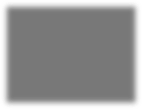 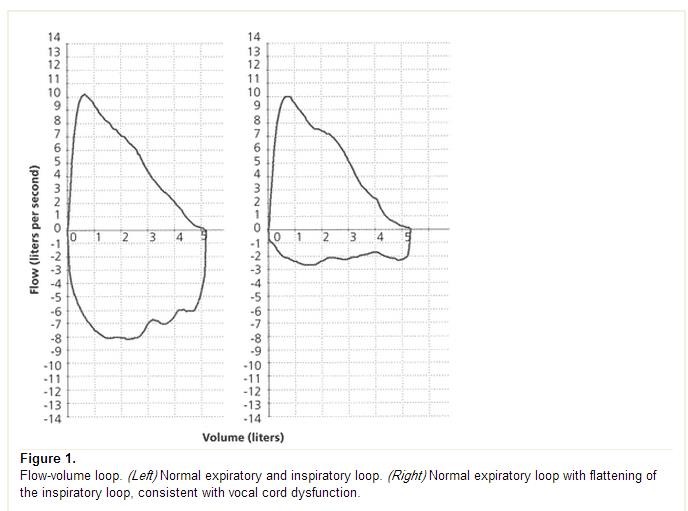 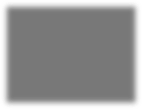 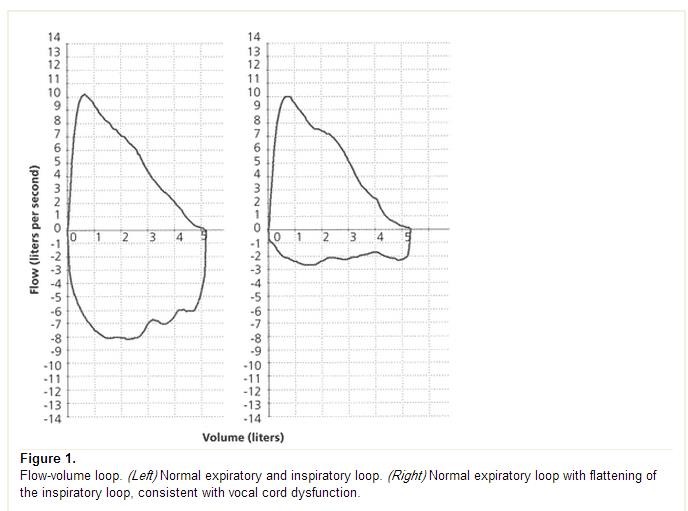 Vocal cord dysfunction involves inappropriate vocal cord motion that produces partial airway obstruction. Patients may present with respiratory distress that is often mistakenly diagnosed as asthma. Exercise, psychological conditions, airborne irritants, rhinosinusitis, gastroesophageal reflux disease, or use of certain medications may trigger vocal cord dysfunction. The differential diagnosis includes asthma, angioedema, vocal cord tumors, and vocal cord paralysis. Pulmonary function testing with a flow-volume loop and flexible laryngoscopy are valuable diagnostic tests for confirming vocal cord dysfunction. Treatment of acute episodes includes reassurance, breathing instruction, and use of a helium and oxygen mixture (heliox). Long-term management strategies include treatment for symptom triggers and speech therapy.http://www.aafp.org/afp/2010/0115/p156.html
All of the following associations between conditions and mechanisms of hypoxia are true, except:COPD and V/Q mismatch (The principal contributor to hypoxemia in COPD patients is ventilation/perfusion (V/Q) mismatch resulting from progressive airflow limitation)ARDS and pulmonary shunt (edema in patients with ALI/ARDS is impaired gas exchange with intrapulmonary shunt,)Multiple rib fractures and hypoventilationHepatopulmonary syndrome and V/Q mismatch (The hepatopulmonary syndrome is characterized by a defect in arterial oxygenation induced by pulmonary vascular dilatation in the setting of liver disease1) (Dyspnea and hypoxemia are worse in the upright position (which is called platypnea and orthodeoxia, respectively)Motor neuron disease and hypoventilation IN patients with sarcoidosis, all of the following are associated with good prognosis, except:FeverErythema nodosumAge less than 40 yearsBlack racePresence of polyarthritis Regarding the pathogenesis of bronchial asthma, one of the following is specific for the disease:Air flow limitationAirway hyper-responsivenessInflammation of the mucosaPeak flow variabilityBrochioalevolar eosinophils The most common organism responsible for severe community pneumonia needingICU care is:Strep. pnuemoniaLegionellaH. influenzaGram negative bacilliMycoplasama pneumonia In chronic obstructive pulmonary disease, there is increased risk of respiratorytract infection with all of the following pathogens, except:Strep/ pneumoniaH. influenzaAtypical mycobacteriaMoraxxela cataralisLegionella pneumonia Actions of PTH include all of the following, except:Increase bone resoptionIncrease net acid excretionIncreased calcium absorption from GI tractIncreased calcium reabsorption in the kidneyIncreased phosphate excretion effect of serum osmolarity of a patient with the following labs: Na+ 125 mmol/l, glucose108 mg/dL and BUN of 140 mg/dL is:Serum osmolarity= 2 x[Na+] + Glucose/18 + Urea/2.8 = 2x15+108/18+140/2.8= 250+ 6 + 50 = 306Actions of PTH include all of the following, except:Increase bone resoptionIncrease net acid excretionIncreased calcium absorption from GI tractIncreased calcium reabsorption in the kidneyIncreased phosphate excretionAnswer: C (this is a function of vitamin D). So, PTH acts indirectly to increase calcium absorption from GI tract by increasing the synthesis of vitamin D.The effect of serum osmolarity of a patient with the following labs: Na+ 125 mmol/l, glucose 108 mg/dL and BUN of 140 mg/dL is:Serum osmolarity= 2 x[Na+] + Glucose/18 + Urea/2.8 = 2x15+108/18+140/2.8= 250+ 6 + 50 = 306Syndrome of inappropriate ADH secretion is characterized by all of the following, except:Urine osmolarity more than 100Hypoosmolarity of the serumUrine Na+ more than 40Normovolemia and hyperuricemia All of the following factors increase distal tubular secretion of K+, except:Increased serum K+.Increased tubular flow rateIncreased serum H+ concentrationIncreased tubular Cl- concentrationIncreased aldosterone → Correct Answer: D?All of the following electrolyte and acid-base disturbances may be seen in a patient with diabetic ketoacidosis upon presentation, except:HyponatremiaNormal anion gap metabolic acidosisHyperkalemiaHyperphosphatemiaIncreased ureaAnswer: B (DKA causes high anion gap metabolic acidosis)All of the following are causes of high turnover bone disease in chronic renal failure, except:Aluminum toxicityDecreased vitamin D hydroxylationMetabolic acidosisHyperpohsphatemiaIncreased parathyroid hormones All of the following are true about chronic myeloid leukemia (CML), except:It is a disease of middle aged which could present with constitutional symptomsThe laboratory finding usually show leukocytosis, with left shift and high leucocyte alkaline phosphatase.It is characterized by specific transloation between chromsomes 9, 22 (Philadelphia chromosome)Possible treatment for CML include; imtinib ??? and allogenic BMTCML could transfer to AML or ALL Answer: B (low Luecocyte alkaline phosphatase).All of the following are true about myeloproliferative disorders, except:In polycythemia vera, the serum erythropoietin level is high.In essential thrombocytosis, the bone marrow biospy usually show hypercellular marrow with increased megakaryocytesMassive splenomegaly in CML and myelofibrosisThe adrenal glands, one is correct:The zona reticularis is the most important area in the cortex during embryogenesisThere is no relation between the adrenal cortex and the adrenal medullar regarding catecholamine synthesis  Wrong! Cortisol increases catecholamine sysnthesis.Phechromocytoma is associated with high blood pressure and hyperkalemiaAtrophy of the glnads is a late sign of autoimmune adrenalitisiZona fasiculata is the place for adrenal androgen synthesis In Cushing syndrome, one is correct:Significant hypokealima is associated with Cushign diseasEasy bruisability is associated only with oral steroid therapy – induced cushign syndromeLoss of diurnal variation of serum cortiosol is found in cushing syndromeProimal myopathy is a rare feature of Cushing syndromeGlucose intolerance in Cushing syndrome is related to suppression of insulin release In Addison disease, one is correct:Hyperpigmention of the gums and skin is secondary to the increased release of prolactin hormone…Postural dizziness is a common feature in the history of a paitient with Addison diseaseNormokaleima is the rule unlcess there is recurrent vomitingThe ACTH level is normal in the later stage of diseaseHemorrhage into the adrenals is the most common cause Ans: B???Extra info: Schmitdt syndrome: Primary adrenal insufficiency + Hypothryoidism (and often type 1 DM).A 17 year old pregnant lady was referred for evaluation of anemia. As a child, she was hospitalized with pneumonia and visited ER twice with abdominal pain. Two years ago, she was found anemia and iron was recommended, but intermittently taken. The examination was unremarkable except for a palpable spleen tip. The Hb was 10 with ferritin 105 and saturation 18%. The peripheral smear revealed slight hypochrmoasia and target cells, but no sickle forms. Hb electrophoresis results were HbA 26%, HbF 5%, and HbS 69%. Which of the following is the most likely diagnosis:?????Answer: B?  B-Thalassemia minor + Sickle cell trait
A 65-year-old man with progressive pancytopenia is referred for evaluation. On examination, there is splenomegaly. Bone marrow aspirate demonstrated no dysplasia but decreased cellularity. Which diagnosis is most likely:Aplastic anemiaMegaloblastic anemiaMyelodysplasiaHairy cell leukemia Final exam 2007 6th year1. Pulsus paradoxus pulse is felt in ONE of the following.aortic regurgitationaortic stenosismitral stenosisVSDCardiac tamponade2 . A 30-year-old man admitted with right sided hemiplegia.Clinical examination reveals loss of a wave in JVP with irregular irregular pulse. He has ONE of the following cardiac rhythm abnormalities.a- complete heart block b- atrial fibrillationatrial fluttersinus tachycardia e- sinus bradycardia
Major criteria for Rheumatic fever include all the following Except.carditisSydenham's chorea c-	Polyarthralgiad-	Erythema marginatum e-	Subcutaneous nodulesONE of the following drugs is LEAST used in treatment of acute sever asthma.a-	nebulized B2 agonist b-	i.v hydrocortisoneepinephrin (adrenaline)oxygeni.v . aminophylline




Hypoxia (decreased PaO2) and decreased Pa CO2 is found in all the following Except.left ventricular failuremassive pulmonary embolism c-	acute sever asthmad-	acute exacerbation of COPD e-	pneumoniaAll the following are true following splenectomy Except.thrombocytopeniapneumococcal vaccine should be givenannual influenza vaccine should be givenlong term oral penicillin V 500 mg 12 hourly should be given e-	Howell-Jolly bodies are characteristically seen on blood film.ONE of the following drugs is most appropriate in treatment of pneumocystis carinii pneumonia.clarithromycinethambutolazithromycinTrimethoprim-Sulphamethoxazole e-	INH and rifampicineONE of the following is the mode of action for B-Blockers in controlling hypertension.a-	decrease cardiac out put. b-	Slow the heart ratec-	Increase cardiac force of contraction d-	Increase cardiac outpute-	Decrease plasma volumeA healty patient who is HLA-B27 is most likely to develop ONE of the following.
 a- psoratic arthritisb- enteropathic spondylitis c- gonococcal arthritisReiters diseaseankylosing spondylitisAccording to Vaughan Williams Classification of antiarrhythmic drugs, which class would be verapamil belong to?class 1 Aclass 1 Bclass 1 Cclass IIIclass IVWhich one of the following is LEAST useful in assessing patient with a poor prognosis in community-acquired pneumonia?mental confusionurea of 11.4 mmol/lpositive C-reactive protein d-     respiratory rate of 35/ min. e- age 75 years old.All the following are functions of kidney Except. (a). Excretion of waste products.(b). production of erythropoietin. (c). Metabolism of vitamin D (d). destruction of rennin.(e). production of prostaglandins.
All the following are causes of sterile pyuria Except:Kidney stonesTubulointerstitial diseasePapillary necrosisTuberculosis Acute pyelonephritisONE of the following is the most frequent cause of death in acute renal failure.UremiaPulmonary edemaHyperkalemiaInfectionHyponatremiaA 29-year-old medical student developed a positive PPD (purified protein derivative) test. She was started on isoniazid (INH) and rifampin prophylaxis. Three months into her therapy, she began to experiencepins and needles (parasthesia ) in her lower limbs. Administration of which of the following vitamins might have prevented these symptoms?NiacinPyridoxineRiboflavinThiamineVitamin CIncreased bleeding time and PTT is found in ONE of the following. a- hemophelia Ab- hemophelia B (Xmas disease) c- Von Willebrand diseasetreatment with warfarinidiopathic thrombocytopenic purpura


All the following may be found in Iron deficiency anemia Except.a- Red cell distribution width (RDW) is less than 13. b- microcytic RBClow serum ferritinlow serum iron e- increased TIBC
Bilateral hilar lymph nodes enlargement occurs commonly in all the following Except.a- pulmonary Tuberculosis b- chronic myeloid leukemia c- non-Hodgkins lymphoma d- Hodgkin lymphomae- sarcoidosis
All the following may be found in Intravascular hemolysis Except. 
a- increased unconjucated bilirubinincreased haptoglobinincreased methemalbumin d- reticulosytosise- HemoglobinureaAll the following are causes of WORM autoimmune hemolytic anemia Except. a- SLEb- chronic lymphocytic leukemia c- methyldopainfectious mononucleosis 
e- non-Hodgkins lymphoma
A 72-year-old woman comes to you to control her high blood pressure (180/100) mmHg.What is the ONE target blood pressure in the long term for this patient? 
a- <160/90b-	<150/90c-	<145/90d-	<130/85<120/70All the following are true about side effects of anti-diabetic agents Except. 
a- metformin carries a risk of lactic acidosis.sulphonylurea is used safely pregnancyglitazones may cause prominent fluid retention d- insulin may cause lipohypertrophye- acarbose causes diarrheaCauses of hypoglycemia in diabetes include all the following Except. a- no daily exercise.b- unrecognized other endocrine diseases like Addison's disease. c- missed, delayed or inadequate mealgastroparesisfactitious and deliberately induced.Causes of indirect (unconjucated) hyperbilirubinemia include all the following Except.a- autoimmune hemolytic anemia b- thallassemia majorc- G6PD deficiency anemia d- Dubin-Johnson syndrome e- Gilbert's syndromePrecipitating factors for hepatic encephalopathy in patient with liver cirrhosis include all the following Except.occult infectionaggressive diuresisgastrointestinal bleedingtreatment with oral neomycin e- excess dietary proteins
All the following hepatitis viruses are RNA Except.hepatitis A b- hepatitis B c- hepatitis C d- hepatitis D e- hepatitis EONE of the following statements is true about treatment of pulmonary tuberculosis. 
a- pyrazinamide may precipitate hyperurecmic gout.INH can cause optic neuritisrenal impairment with rifampicinestreptomycin is causing reversible damage to vestibular nerve e- hepatitis is usually caused by ehambutol
All the following are found in left sided heart failure Except. a- bilateral basal creptationsb- third heart sound c- pulsus alternans d- raised JVPe- pulmonary oedemaAll the following may occur in cardiac tamponade Except. 
a- raised jugular venous pressure with sharp rise and y descent.b- Kussmaul's sign ( rise JVP/ increased neck vein distension during inspiration) c- pulsus paradoxusvisible apex beat.reduced cardiac output.ONE of the following B-Blockers is cardioselective and lipid soluble. a- atenalolpropranololmetoprolol d- bisoprolol e- carvidalolAll the following are criteria to define sever attack of ulcerative colitis Except. 
a- stool frequency > 10 per day with out bloodfever > 37.5 Ctachycardia >90/minanemia hemoglobin < 10 gram/dl e- albumin < 30 g/LAll the following are true about gout except:a-	Is caused by deposition of monosodium urate monohydrate crystals in the joints. b-	It is an asy,mmetric arthritis.Can be caused by thaiazide diuretics.It is commoner in females than males 4:1.Attack of gout can be triggered by dehydration.


A 32-year-old alcoholic with shock due to bleeding oesphageal varices. After resuscitation.Which ONE of the following is the treatment of choice.a- intravenous octreotide. b- intravenous glypressinoesophagial variceal endoscopy ligationTransjugulartranshepatic portocaval shunt (TIPS) e- oesophagial variceal sclerotherapyA 65-year-old man with liver cirrhosis presented with ascitis,abdominal pain, tenderness and peripheral edema. A diagnostic tap revealed a neutrophil count of 400/mm 3(normal < 250).Which ONE of the following would be of the most immediate benefit ? a-	Fluid restriction and no added salt diet.Intravenous antibiotics.Oral spironolactone.Therapeutic paracentesisTrans-jugular intrahepatic porto-systemic shunt.All the following are recognized complications of Hepatitis C infection Except. 
a- diffuse proliferative glomerilonephritis.b- hepatocellular carcinoma c- liver cirrhosisd- chronic hepatitis C infection e- cryoglobulinemia
ONE of the following tests is most suitable in screening patients for celiac disease. a- Anti-casein antibodiesAnti-endomyseal antibodiesAnti-gliadin antibodies d- ESRe- Aplha feto protein.All the following are true about Bronchiectasis Except. 
a- chronic cough with whitish sputum.b- May be caused by cystic fibrosis c- Clubbing of fingersHemoptysisBronchial dilation and wall thicking is shown by high resolution chest CT scan.All the following are true about sarcoidosis Except.
 a- raised serum level of angiotensin converting enzymes b- Negative tubercline skin testc- Normochromic normocytic anemia d- Hypercalcemiae- Pulmonary caseating granulomaONE of the following is found only in Grave's disease. 
a- atrial fibrillationb- Pretibial myxoedema c- heat intoleranceTremorProximal myopathy
Rheumatoid factor is positive in all the following diseases except: 
a.- Rheumatoid arthritisdermatomyocytisankylosying spondylitisdicoid lupus erythematosismixed connective tissue diseases.20-year old woman presents with a week history of fever, rigor and productive rusty cough. The chest X-ray shows left lower lobe consolidation. Which ONE of the following is most appropriate treatment?clarithramycingentamycinCotrimoxazoleBenzypenicillinFlucloxacillinONE of the following is most likely diagnosis for patient with thyroid function test showing elevated serum T4 and low radioactive iodine uptake.Grave's disease.Hashimoto's thyroiditis. c- subacute thyroiditis.d- non-toxic goiter. e- pregnancy.A-25- year old man presents with urethritis, painful swollen left knee and conjunctivitis.ONE of the following is most likely diagnosis. a-	SLEb-	Gonococcal arthritis c-	GoutReiter's syndromeAnkylosising spondylitisOne of the following is true about mangment of diabetes mellitus.
 a. the latest guide lines recommended HbA1C to be less than 7%.post prandial blood sugar up to 200 mg/dl is accepted.fasting blood sugar should be less than 100 mg/dl in all patients.LDL-cholesterol up to 120 mg/dl is acceptable in diabetics.blood pressure of 145/95 mm Hg is acceptable in diabetics.One of the following is true about complications of diabetes mellitus. 
a. HbA1C is the most studied marker for diabetes mellitus complications.fasting blood sugar dose not attribute to HbA1C level.Erectile dysfunction is solely (only) due to diabetic vasculopathy.hard exudates are more serious than soft exudates in diabetic retiopathy.serum creatinin is the early biochemical marker to change in diabetes nephropathy.All the following are true about calcium metabolism except.calcitonin inhibit bone resorptionvit. D3. is hydroxylated in the liver to 25-hydroxycholecalciferolc-. parathyroid hormone decrease phosphate execretion by the kidneys.d. parathyroid hormone is increased renal tubular reabsorption of calcium.e. vit. D deficiency is manifested as low parathyroid hormone level.
A 54- year- old male with Child's grade C hepatic encephalopathy presents with haemetemesis. Which ONE of the following is most appropriate immediate therapy?i.v desmopressini.v isosorbide dinitratei.v. omperazolei.v. propranolol e. i.v. somatostatin.All the following are risk factors for development of peptic ulcer disease Except.daily use of NSAIDgastric infection with H.pylori c. sever emotional stress.d. cigarette smokinge. gastrin-secreting tumors.Which ONE of the following is LEAST associated with hemochromatosis.a. cardiomyopathy b.hypogonadism c. Chorea.d. diabetes mellituse. liver cirrhosis.A29- year-old man presents with symptoms of gastroesophageal reflux. Which ONE of the following is most useful in assessing the role of surgery.cardiac sphincter manometry.gastric emptying study.intragastric PH monotring off therapy . d. oesophgeal motility study.e. oesophgeal PH monotring on therapy
All the following are true about hepatitis A ,except.a. has an incubation period of 2-4 weeks. b. it is transmitted during vaginal delivery.does not cause chronic hepatitis.may cause hepatosplenomegaly.a vaccine is avalible.52.A peripheral blood film shows hypersegmented neutrophils. What is the most likely ONE cause for this ?Iron deficiency anemiamyelofibrosisthalassemia majorthallasemia minormegaloblastic anemia53. All the following may be used in treatment of idiopathic thrombocytopenic purpura Except.a. oral predinsolone. b. Fresh frozen plasmac. splenectomyd.I.V. immunioglobuline. immunosuppresent drug ( cyclophosphamide)54.A-23- year old woman presents with lethargy, the following blood results are obtained. Hb 10.4 g/dl, platelet 268x 10 9/L, WBC 6.3X 10 9/L, MCV 65 fl, Hb A2 9% ( NORMAL < 3.5% ),Which ONE of the following is the most likely diagnosis? 
a. B-Thallassemia minorB-Thallassemia majorsickle cell anemiahereditary spherocytosisG6PD deficiency





55.A 70-year-old woman is referred to hospital due to evidences of congestive heart failure. Blood test reveal the following: Hb 7.4 g/dl, MCV 124 fl, platelets 98 x10 9/l, WBC 3X10 9/L,All the following investigations are required to reach a diagnosis Except.Schilling testIntrensic factor antibodiesantiparitel cell antibodiesbone marrow aspiration, looking for megaloblasts e. C-reactive protein.Splenomegaly may be found in all the following Except.polycythemia rubra veraessential thrombocythemiaportal hypertension d. thalassemia minor.e. myelofibrosis.A patient with Hodgki's lymphoma, has cervical lymphadenopathy with splenomegaly. He has no fever,weight loss or drenching sweating.His clinical staging is ONE of the following.a. stage I b.stage II c.stage III B d. stage IIIe. stage IV B.All the following are true about renal osteodystrophy Except.reduced conversion of 25 (OH)2 D3 to 1-25-(OH) 2 D3increased parathyroid hormone c.increased intestinal calcium absoprption d. decreased osteoclastic activitye. increased reabsorption of calcium from bone.All the following may be found in polycythemia rubra vera Except.elevated WBCelevated plateletssplenomegalyelevated serum uric acid e. high erythropoietin levelCoomb's test is positive in ONE of the following. 
a. warm autoimmune hemolytic anemiab. hereditary spherocytosisc. G6PD deficiencyd.paroxysmal nocturnal hemoglobinuriae. malariaAll the following are true about thalassemia major Except
 a. Hb electrophoresis shows mainly increase in Hb A2failure to thrive with short staturesever anemiahepatosplenomegalytreatment is by blood transfusion with iron chelating agent ( desferrioxamine)All the following are true about rheumatoid arthritis except. 
a- it is chronic disease, but curable.b- it is commonly associated with positive rheumatoid factor c- antimalarial treatment is one of the lines of management.d- the patients with the disease are liable to infection e- this disease may affect the patients functionally.All the following are true about uric acid metabolism except.
 a- 2/3 of body uric acid pool is dietary in originb- 2/3 is from endogenous purine metabolism c- 2/3 of uric acid is excreted by the kidneyd- serum uric acid is increased in polycythemia rubra vera e- serum uric acid is increased in eclampsia of pregnancy.64- All the following are poor prognostic signs in scleroderma except. 
a- old age of onset.b- limited skin involvement. c- high ESRrenal involvementpulmonary hypertensionPathergy test is positive in one of the following diseases. 
a- Behcet's syndromeKawasaki diseaseerythema multiforme d- osteoarthritise- rheumatoid arthritisAll the following are most likely causes of pyrexia of unknown origin Except. a- occult bacterial infectionlymphomafactitious feverviral infection	     e- SLEA 50-year old woman has pain in her fingers on exposure to cold, arthralgia, and difficulty in swallowing solid food.The most useful One test to make a definitive diagnosis is a- rheumatoid factorb- anti-nuclear antibody c- ECGd- Blood urea and serum creatinin e- anti-mitochondrial antibodyA 20-yea-old male is complaining of arthritis and eye irritation. He has a history of burring on urination. On examination, he has Right knee effusion and dermatitis of the glans penis.Which of the following is ONE most correct statement about this patient?a-	Nisseria gonorrhoeae is likely to be cultured from the glans penis b-	B- the patient is likely to have positive rheumatoid factorc-	An infectious process of the GI tract may precipitate this disease d-	The anti-nuclear antibody is very likely (highly) to be positive e-	There is strong association with HLA-B8 antigen.A pleural effusion analysis results: ratio of concentration of total protein in pleural fluid to serum of 0. 38 , latate dehydrogenase LDH level of 125 IU, and ratio of LDH in pleural fluid to serum of 0. 45.Which of the following ONE disease is the most likely the cause for this pleural effusion. a-	uremiab-	pulmonary embolism c-     sarcoidosis   d- SLECongestive heart failureAll the following criteria indicate sever asthma Except.silent chestrespiratory rate of 20/ min. hypercapniad- throracoabdominal respiration e- confusionA 57-year-old man develops acute shortness of breath shortly after a 20-hour automobile ride. He has normal physical examination except for tachycardia,ECG: shows sinus tachycardia, but is otherwise normal.Which ONE of the following is correct?the patient should admitted to hospital and if there is no contraindication to anticoagulant, Heparin should be started while waiting for tests.Normal finding on examination of the lower limbs are extremely unusual c-	A definitive diagnosis can be made by history aloneEarly treatment has little effect on overall mortalityThe disease can be diagnosed definitely by Chest X-RayWhich ONE of the following Arterial Blood Gases is most likely to be found in a 60- year-old heavy smoker man, He has chronic bronchitis, peripheral odema and cyanosis?a- PH 7.50,  PO2  75,  PCO2 28b- PH 7.15,  PO2  78,  PCO2 92c-  PH 7.06,  PO2  36,  PCO2 95d- PH 7.06, PO2	108, PCO2 13 e- PH 7.39, PO2 48, PCO2 54A 60-year-old man has an inferior myocardial infarction; his heart rate is 45 /min. The artery most likely to be involved in this process is:a-	right coronary artery b-	left main arteryc-	left anterior descending artery d-	circumflex arterye-	left mammary arteryA patient with stable angina on asprine, nitrate and B-Blocker, developed 3 episodes of sever and long –lasting chest pain each day over the past 3 days.His ECG and cardiac enzymes are normal.One of the following is the best treatmenta-	admit the patient and start I.V digoxine b-	admit the patient and start I.V heparineadmit the patient and start I.V prophylactic streptokinaseadmit the patient and for observation without changing his medications e-	Discharge the patient with increasing the dose of B-blocker and nitrateONE of the following drugs reduces myocardial remodeling after acute myocardial infarction.a- ACE inhibitors b- digoxineverapamilfurosemide (lasix) e- hydralazine.Autoimmune thyroditis can be confirmed by ONE of the following. 
a- thyroid peroxidase antibodyb- anti-nuclear antibody c- thyroid uptake resind- fine needle thyroid aspiration e- estimation of TSHA70 hypertensive woman patient with mild left hemiparesis and finding of peristant atrial fibrillation. Optimal treatment with anti-hypertensive drugs would be ONE of the followingclose observationpermenant pace maker c- asprinwarfarinI.V heparinONE of the following is used in treatment of hypertensive Emergency a- I.V atenalol (tenormin)oral captoprilsublingual nifedipinecontinous infusion of sodium nitroprusside e- oral alpha methyl dopaWhich ONE of the following should be immediately given to a patient with ventricular fibrillation.a-I.V amiodroneb-I.V epinephrinr (adrenaline) c- defibrillation at 200 joules d- I.Vadenosinee-I.V verapamilWhich ONE of the following drugs would be most appropriately used in treatment of patient with inferior myocardial infarction and has a heart rate of 40/minute .atropinedigoxinepropranololcalcium channel blockers e- heparineAll the following are true in Cushing Exceptectopic ACTH is association with sever weight gain without electrolytes disturbancesCushing disease is usually due to pituitary micro-adenoma c- Salivary cortisol level has low sensitivity and specificityd- Cushing disease is a major component in MEN-1E- Ectopic ACTH Cushing is associated with metabolic acidosis and hyperkalemiaA 50-year-old female , she is 155 cm tall and weighs100 Kg, her fasting bloods sugar is 150 mg/100 ml on 2 occasions, she is a symptomatic and no abnormal physical signs on examination.The treatment of choice include ONE of the following. a-	observationb-	medical nutrition therapy c-	insulinsulphonylureabiguanides ( metformin) !!!!!!!!!!!!!!Increased rennin and angiotensin II is found in ONE of the following causes of secondary htpertension.a- renal artery stenosis b- Conn's syndromec- cushing's syndrome d- pheochromocytoma e- acromegalyHypocalcemia with increased serum phosphate is found in ONE of the following a- hypoparathyrodismosteomalaciaacute pancreatitischronic renal failure e- malabsorptionAll the following may be findings in primary hypoadrenalism (Addison's disease) Except.a- hypernitremia with hypokalemia b- palmer creases skin pigmentatioin c- impotance and amenorrhoead- postural hypotension e- weight lossAll the following are true about nephrotic syndrome Except. a- dietary sodium restriction is initial treatment.high protein diet (120-150 gram) daily is recommendedprolong bed rest should be avoided as thromboembolism is common. d- Sepsis is the major cause of deathe- hyperlipdemia is responsible for increase risk of ischemic heart disease.Modifiable risk factors for ischemic heart disease include all the following Except. a- smokinghypertensionhyperlipidaemia d- agee- diabetes mellitusAll the following antibiotics may be used in treatment of H.pylori Except. a- amoxicillintetracyclinemetronodazo;e d- clarithramycin e- strepotomycinAll the following are found in chronic renal failure Except. a- hyperkalemiahyperurecemiahypophosphatemia d- hypocalcemiae- Low serum erythropiteinTreatment of hyperkalemia include all the following Except. a- i.v calcium gluconatei.v salbutamoli.v soluble insulin and glucouse d- i.v hydrocortisonee- hemodialysisAfter undergoing surgical resection for carcinoma of stomach, a 60-year-old male develop numbness in the lower limb. Blood film shows macrocytosis and MCV = 120 fl.The abnormality is most likely due to ONE of the following a-	folic acidVit. B12 …… (IF)thiaminVit. KRiboflavinONE of the following is not a disease –modifing anti-rheumatoid arthritis drug. a- sulfasalazineNSAIDsmethotrexate d- leflunamidee- sodium aurothiomalate (Gold)All the following are early complications of acute myocardial infarction Except.a- cardiogenic shock b- heart blockventricular fibrillationaneurismal dilatation of infracted area e- sudden cardiac death
ECG shows ST elevation in leads II, III, AVF, indicate infarction in ONE of the followinga- anteroseptal MI b- anterolateral MI c- posterior MIinferior MIsubendocardial MI
All the following ECG findings are found in hypokalemia Except.Flattened T wavesU wavesShortened QT intervalST segment depressionEctopic beats
ONE of the following is LEAST common cause of Microscopical hematuriaa-Minimal change disease (lipoid nephrosis) b-Membranous glomerulonephritisc-Proliferative glomerulonephritisd-Membranoproliferative glomerulonephritis e-Lupus nephritis



Causes of nephrotic syndrome include all the following Except.SLEDMAmyloidosisMembranous glomerulionephritisAutosomal-dominant polycystic kidney disease
All the following are true regarding the pathogenesis of lupus erythematosis except.the exact cause is unknown.It is a chronic inflammatory disease.the basic pathological unit is vasculitisit is due to type I hypersensitivity reaction.genetic and environmental factors may play a role in the disease.
All the following are causing hypokalemia Except.Conn's syndromeAddison's diseaseB-agonist (salbutamol) therapy d- Alkalosise- Thiazide diuretics
Repeated multiple mouth ulcers are seen in the following conditions EXCEPT:Behcet's disease.Systemic lupus erythematosus. c- Herpes simplex virus infection. d- Ankylosing spondylitis.       e- Mental stress.Final Exam past years 2004 – 2007 Q. of unknown originPart 1) A 22 year old female presents to clinic because of severe generalized muscle weakness .Her Blood pressure 120/70 mm Hg , pulse 76/min . Physical exam is normal except for the muscle weakness .Labs : Na 142 meq/L , K 2.8 meq / L , Cl 94 meq / L , Ca 10 mg / dl , Po4 3.5 mg/dl, CO2 36 meq/LUrine ;Ph : 7 , protein : trace elements , Cl 75 meq / L , glucose : negative , K : 74 meq/L , Na : 55 meq /LThe clinical findings are most consistent with :A .) Hypokalemic periodic paralysis B ) Villous adenomaC ) Primary aldosteronism D ) Bartter s syndrome xxx E ) Surreptitious vomiting) A 20 year old primigravida in her 32 nd week of gestation is admitted to the hospital because of epigastric pain , nausea & vomiting . physical exam shows Blood pressure 150/105 mm Hg , puffiness of the eyes , + 1 peripheral edema , segmental arteriolar narrowing but no hemorrhages or exudates of the fundus , cardiovascular exam is normal Labs :Hct :40 % ,WBC 7000 / µL , platelets 70 , 000 /µL , BUN 15 mg/dl , Uric acid 8.3 mg/dl, Cr 1.7 mg/dl , Bilirubin 2.7 mg/dl , ALT 500 U/L , lactate dehydrogenase 500, Haptoglobin 14 mg / dl , Urine analysis + 2 protein , no RBC .Peripheral smear shows schistocytes & helmet cells , retic 5 % , fibrin split products 20 mg/dl ( normal < 10 ) .What is the most likely diagnosis ?A ) Thrombotic thrombocytopenic purpura B )  Malignant hypertension C ) Acute glomerulonephritis D ) Acute pancreatitisE )	Fulminant Preeclampsia ( HELLP)) During a routine physical examination for obtaining health care insurance , a 31 year old woman is found t have asymptomatic hematuria with 25-30 RBC/HPF in her urine. Her serum Cr level is 0.9 mg/dl , and her BUN is 12 mg/dl . On questioning , the patient said that she had a sore hroat within the past month . Physical Exam is unremarkable & shows no evidence of hypertension or edema . Dipstick analysis shows only trace proteinuria .The patient returns for follow up evaluation 2 weeks later , the microscopic hematuria has resolved .What is the most appropriate next step you would take to arrive at a diagnosis ?A ) Order complement , ANA, and ANCA tests B ) Order a urine test for cytologyC ) Order measurement of Serum IgA level D ) Repeat urine analysis xxxE ) Order an intravenous pyelogram) A 67 year old man with a 4 year history of NIDDM is admitted to the hospital with DVT in his calf . He is placed at bed rest & given a diet for diabetic patients & started on heparin therapy . He is treated with his chronic antihypertensive regimen of Captopril , 25 mg, twice dailyLabs :Na 138 meq/L, K 4.6 meq/L , HCO3 25 meq/L , Cr 2 mg/dl stable for 2 years , 5 days later Blood pressure remained stable 135/85 mmHg , but labs became :glucose 225mg/dl, Na 135 meq/L , k 7 meq/L , HCO3 21 meq/L , Cr 2.4 mg/dl , TTKG 4 .What is the most likely cause of hyperkalemia ?A ) Acute adrenal hemorrhage B ) Acute Renal failureC ) HyperglycemiaD ) Pulmonary embolusE )	Hypoaldosteronism	xxx) 30 year old woman , 34 weeks pregnant developed PET , as part of her treatment was given Mg SO4 , a check on her deep tendon reflexes were decreased and she started to be confused .Labs :BUN : 40 mg/dl , Cr 1.7 mg/dl , Ca 8.3 mg/dl , CO2 23 meq/L , Cl 97 meq/l , K 4.3 meq/l , Na 137 meq/l , Mg 10.5 meq/LThe patient urine output is 30 cc / hour for the last few hoursWhat is the first step in management of this patient hypermagnesemia :A ) Placement of a dialysis catheter and initiation of hemodialysis B ) Administration of furosemide , Iv 100 mgC ) Administration of 10 % Ca gluconate , Iv , 10-20 ml xxxD ) Discontinuation of Mg containing antacids followed by observationE )	Gastric lavage alternating with Kayexalate ( Na polysterene sulfonate ) enemas .) A 66 year old man with ESRD secondary to hypertension has been receiving maintenance hemodialysis for 15 years . He is hospitalized for evaluation of neck and bilateral shoulder pain associated with pain and parasthesias in both hands . Nerve conduction studies show bilateral median nerve entrapment .He undergoes a bilateral carpal tunnel release procedure . A skeletal survey shows numerous periarticular lytic lesions in both humeral heads , the right acetabulum , & right scaphoid . Diffuse osteopenia , and subperiosteal erosion of the medial aspects of the middle phalanges of the hands .Which of the following procedures is most likely to document the cause of this patients symptoms ?A ) MRI of the cervical region and shoulders B ) An intact parathyroid hormone level testC ) Congo red staining of the carpal tunnel band or periarticular lytic lesions xxx D ) A transiliac bone biopsyE ) A deferoxamine challenge test) A 19 year old man presents to ER with nausea & vomiting . He has been attending a wrestling camp for 2 days and had been in good health previously . He has an oral temperature of 38 ºC , the remainder of his vital signs are normal .Labs :Cr 2 mg/dl , Urine analysis : protein + 1 , blood + 3 , microscopic RBC 0-3 / HPF , WBC 0 , casts positiveWhat is the most appropriate next step :A ) Prescribe acetaminophen , oral hydration , and abstinence from exercise for the next 3 daysB ) Prescribe Aspirin , oral hydration, & abstinence from exercise for the next 3 days C ) Admit to hospital & order Iv hydration xxxxD ) Order a toxic screen for drugsE )	Order a throat culture and antistreptolysin O titer) A 33 year old woman presented with Sarcoidosis , her labs showed :BUN	13 mg/dl ,Na 140 meq/L , K 3.8 meq/L , Cl 105 meq/L , Ca 11.9 mg/dl , PO4 3.5 mg/dl , Cr 1.9 mg/dl , alb 4 g/dl , CO2 23 meq/L .All the following are likely to be a finding in this patient except :A ) Increased intestinal Ca absorptionB ) Increased production of 1,25 dihydroxyvitamin D3 C ) Increased levels of PTH xxxxD )	HypercalciuriaE ) Increased risk for nephrolithiasis) A 55 year old male has progressive CRI dueto type II Diabetic Nephropathy & hypertension . His Cr clearance is 23 ml/min , his serum Cr is 3.1 mg/dl . He has just returned from an introductory educational session regarding dialysis & transplant options . He asks your opinion about the best optionsWhich of the following offers the best prognosis for this patient :A ) NIPDB ) HemodialysisC )Renal transplant xxxxD ) Combined renal & pancreas transplant E ) CCPD) A 41 year old man has had recurrent Calcium oxalate stones for the past 3 years . A recent 24 hour collection showed the following :Cr 1.56 g/24 hrsCa 380 mg/24 hrs , normal ( < 300 mg/24hrs ) . Urate 740 mg/24 hrs , normal ( < 750 mg/24 hrs ) Oxalate 38 mg/24 hrs , normal ( < 40 mg/24 hrs ) Citrate 643 mg/24 hrs , normal ( 300-700 mg/24 hrs ) Na 104 meq / 24 hrsWhich of the following would be most effective in reducing his urinary Calcium excretion ?A ) Dietary Ca restriction B ) Cranberry juiceC ) Hydrochlorothiazide xxxx D ) FurosemideE ) High fluid intake) A 28 year old man is found to have microscopic hematuria on an insurance physical examination . His physical exam is normal .Urine analysis : no protein , many RBC/HPF , no RBC cast nor dysmorphic RBC . IVP showed Medullary sponge kidney but no stones .Appropriate counselling of this patient include which of the following :A ) Advice him that this disorder is likely to progress to CRF over 10-20 years .B ) Advice him that this is a benign finding and that although it may be a risk factor for nephthrolithiasis , it never leads to renal failure xxxxC ) Advice him that his children should have a genetic testingD ) Advice him that ACE inhibitor can modify course of disease E )	He needs cystoscopy to find source of bleeding) In which of the following clinical situations would an increase in serum Cr concentration be explained only by reduction in GFR ?a ) Use of Trimethoprim in a patient with a urinary tract infection b ) Increased levels of ketoacids in a patient with DKAc ) Severe extracellular volume cotraction in a patient with diarrhea xxxx d ) Use of Cimetidine in a patient with a peptic ulcere ) Carnitine ingestion for body building) After 4 years on dialysis , a 42 year old HCV positive black patient received a living unrelated transplant from his wife . He is treated with Tacrolimus , Sirolimus & prednisone .Four months post transplant he has high blood sugar ranging 200- 300 mg/dl .He has no family history of diabetes . His BMI is 35 .His risk factors for past transplant diabetes include all Except : A ) Tacrolimus therapyB ) Increased BMI C ) HCV infectionD ) Sirolimus therapy xxxx E ) Ethinicity) All the following are true in regards to corticosteroid withdrawal after kidney transplant except :a ) Acute rejection is more likely in blacksb ) Avoidance of steroids may be more effective than withdrawalc ) If achieved without acute rejection , it does not affect graft survival x d ) Results in acute rejection in approximately 30 % of patientse ) Reduces the need for antihypertensive therapy .) The use of which one of the following immunosuppressant therapies is not Associated with hyperlipidemia ?B ) Cyclosporine C ) RapamycineD ) Mycophenolate mofetil xxxx E ) PrednisonePart 2the drug that act on cell wall:
vancomysinthe most virulant baceria:strep a b hemolyticpatient with hypotention post op u suspect the cauuse to be hypovolemia one will confirm it in urine:-urine Na 40-urine\plasma creatinine ratio 20na execretion ratio less than 1primary survey all must be done exept-radiogaphs and selecting fractures-airway patency-disability-circulation elmohem A B C Dall antibiotcs affects anerobes exept:-metronidazole-chloramphenicole-clindamycein-cefalaxin? 2 من واحد الجواب هوnd generation cephalosporinesnot important in prevention of surgical infections during surgerydec number of persons in OR-masks and gloves-air handeling systemstaking shower to the surgeon pre op	had eljwabclean contaminated surgeryappendicectomy with walled off ?? abscess?shot gun injrury --perforated eshe-cholecistectomy	azon hai-interstial vol = 11 Lhow many k calory need for adult??10-3030-5050-7070-90i think 30-50not avasodailator?? angeotensinmost effective method to prevent dvt -post op mobilizationmost common herniA IN FEMALE:indirectringer lactateperitoneal lavage in trauma patient is not sensitve fer intra peret bleeding 15- men fe bleeding ma b3mal hypovolemic shock?peritonium-pleura-pericarduim-limbs- pharynx ana 76et pharynx fe nas b7ko pericardiumfe jwab kan mild anexiety in hypovol.shockinhalational injury - msh chest x-ray and ABGoncoradiation not cause lymphocytosisradiationn effect fat necrosis and breast edemamean age for mammogram check up for normal female y3ne :40 yr 30- most common cause of unilat nipple bleedingintraductal papillomanipple retraction msh sign for advanced local malig!!!!!! mn dr.jamalcardioabout varicise veinmost common cause for visiting drasthesisfirst symptom..pianaortic stenosis poor prognosis :congestive H Ftrachostomy doesnt incease dead space? not sure 36- not in middle mediastinum ??schwannoma???dvt complications :venous ulcerpt with intemit claud & impotence Dx :leriche synd??tension pneumothorax: false:collapsed neck veinsteratology of fallot not present?? anemia-bleeding tendency- cyanosis-clubbing ymkin anemia l2no 3ndhom polycythemiaPart3A 50 year old man with no past medical history is found to be in atrial fibrillation during routine medical examination. He reports no history of palpitation or dyspnea.Normal physical examination. He refused DC cardioversion. If the patient remains in chronic Atrial fibrillation.Which ONE of the following is most suitable treatment to offer? a- Asprine.**********************b- warfarin,target INR 2-3. c- no anticoagulation.warfarin, target INR3-4.warfarin, target INR2-3, for 6 months then Asprin.Pulsus paradoxus pulse is felt in ONE of the following. e-	aortic regurgitationaortic stenosismitral stenosisVSDCardiac tamponade.************************A 30-year-old man admitted with right sided hemiplegia.Clinical examination reveals loss of a wave in JVP.He has ONE of the following cardiac rhythm abnormality.a- complete heart blockb- atrial fibrillation************************ c- atrial flutterd- sinus tachycardia e- sinus bradycardia##4. All the following occurs usually in 3rd week of Enteric (Typhoid ) fever Except.meningitislobar pneumoniamaculopapular rash (rose spots)************************* d-	oestomyelitise-	intestinal perforation##5. All the following are Zoonotic infections Except. a-	rabiesbrucellosisanthraxtoxoplasmosise-	cholera*******************Major criteria for Rheumatic fever include all the following Except. f-	carditisg-	Sydenham's choreah-	Polyarthralgia****************** i-	Erythema marginatumj-	Subcutaneous nodulesPathergy test is positive in one of the following diseases. a- Behcet;s syndrome.*********************Kawasaki disease.Erythema multiforme. d- Osteoarthritis.e- Rheumatoid arthritis.ONE of the following drugs is LEAST used in treatment of acute sever asthma. f-	nebulized B2 agonisti.v hydrocortisoneepinephrine (adrenaline)******************** i-	oxygenj-	i.v . aminophyllineHypoxia (decreased PaO2) and decreased Pa CO2 is found in all the following Except.left ventricular failuremassive pulmonary embolism h-	acute sever asthmai-	acute exacerbation of COPD*****************?????????????? j-	pneumonia##10. All the following are true in osteomalacia Except. a-	may be caused by primary biliary cirrhosislow serum 25-hydroxy vitamin D3normal serum alkaline phosphatase************************pelvic x-ray may show linear areas of low density surrounded by sclerotic borders (looser's zones)treated by alfacalcidol.##11. All the following are causes of eosinophilia Except. a-	ascaris infestationb-	malaria******************************** c-	bronchial asthmad-	Hodgkin's lymphoma e-	Drug hypersensitivity##12. All the following are true about Giardia lamblia Except.Is usually acquired by ingestion of food or water contaminated by trphozoites.*******************************Can cause malabsorptionBoth cystic and trohozoites can be found in stoolCan be effectively treated by metonidazole (flagyel) e-	Cysts are destroyed by boiling.13. All the following are true following splenectomy Except.f-	Thrombocytopenia****************************** g-	pneumococcal vaccine should be givenannual influenza vaccine should be givenlong term oral penicillin V 500 mg 12 hourly should be given j-	Heizbodies are characteristically seen on blood film.##14. All the following are true about Amoebic liver abscess Except. a-	it can be treated by metronidazole (flagyel)b-	should be aspirated routinely************************************ c-	there may be signs of pleural effusion on right side of chest.d-	Usually affect the right lobe of liver. e-	There is often no history of dysentery.##15. All the following neoplasm have a known infective etiology Except. a-	Burkitt's lymphoma****************************b-	Hepatocellular carcinoma c-	Gastric lymphomad-	Nasopharyngeal carcinoma e-	Skin basal cell carcinoma##16. All the following are findings in Visceral leishmaniasis (Kala azar),Except. a-	pancytopeniab-	hypergammaglobulinaemia c-	lymphadenopathysplenomegalythe drug of choice for treatment is chloroquine.*********************ONE of the following drugs is most appropriate in treatment of pneumocystis carinii. f-	clarithromycinethambutolazithromycinTrimethoprim-Sulphamethoxazole************* j-	INH and rifampicineONE of the following is the mode of action for B-Blockers in controlling hypertension.f-	decrease cardiac out put.g-	Slow the heart rate**************************** h-	Increase cardiac force of contractionIncrease cardiac outputDecrease plasma volumeHLA-B27 is commonly associated with all of the following Except. a- it may present normaly in general populationb- ankylosing spondilitisc- polymyositis******************************** d- reactive arthritisReiter's diseaseWhich one of the following is LEAST useful in assessing patient with a poor prognosis in community-acquired pneumonia?mental confusionurea of 11.4 mmol/lh-	positive C-reactive protein************************** i-	respiratory rate of 35/ min.j-	age 75 years old.Functions of the kidney include all the following Except. (a). Excretion of waste products.(b). production of erythropoietin. (c). Metabolism of vitamin.(d). destruction of rennin.********************* (e). production of prostaglandins.ONE of the following ECG changes will NOT be found in patient with cirrhotic liver and chronic diarrhea who has been taking diureticsFlattened T wavesU wavesShortened QT interval********************ST segment depressionEctopic beatsONE of the following is LEAST common cause of Microscopical hematuriaMinimal change disease (lipoid nephrosis)Membranous glomerulonephritis***********************Proliferative glomerulonephritisMembranoproliferative glomerulonephritisLupus nephritisUltrasound is not useful in defining ONE of the following:Obstructive uropathyPapillary necrosis*****************Renal cystsRenal massesRenal sizeCauses of nephrotic syndrome include all the following Except.SLEDMAmyloidosisMembranous glomerulionephritisAutosomal-dominant polycystic kidney disease *******************All the following are associated with large or normal size kidneys Except:a)	Diabetesb)	Amyloid*******************SclerodermaAcute tubular necrosisChronic pyelonephritisA low complement level is seen in all the following Except: b)	Membranous GN*********************Mesangiocapillary GNBacterial endocarditisShunt nephritisSystemic lupus erythematosusAll the following are causes of sterile pyuria Except:Kidney stonesTubulointerstitial diseasePapillary necrosisTuberculosisAcute pyelonephritis********************Hypernatremia in the presence of uncontrolled DM suggests One of the following: a)	Salt overload *********************************Water depletionHyperlipemiaIncreased tubular sodium resorptionKetoacidosisONE of the following is the most frequent cause of death in acute renal failure.UremiaPulmonary edemaHyperkalemiah)	Infection***********************e)	Hyponatremia32.. A 29-year-old medical student developed a positive PPD (purified protein derivative) test. She was started on isoniazid (INH) and rifampinprophylaxis. Three months into her therapy, she began to experience muscle fasciculations and convulsions. Administration of which of the following vitamins might have prevented these symptoms?a- Niacinb- Pyridoxine ************************** c- Riboflavind- Thiamine e- Vitamin CAll the following are causes of low Total gas transfer (TLCO) in respiratory function test Except.a- pulmonary fibrosis b- pulmonary oedema c- emphysemad- pulmonary embolie- asthma************************************A 71-year-old woman with no significant past medical history is investigated for generalized tiredness. She has recently lost 7 Kg in weight.The following blood results are obtained.Hb: 9.8 g/ dl, platelates: 104 x 10 9/ L, WBC: 70 X 10 9/LBlood film: small mature lymphoctosis, smudge cell seen, no abnormal (blast) cells.ONE of the following is most likely diagnosis. a-	chronic myeloid leukemiab-	chronic lymphocytic leukemia*********************** c-	acute myeloid leukemiad-	acute lymphoblastic leukemia e-	aplastic anemia##35. All the following cardiac lesions are associated with high risk of infective endocarditis Except.VSDcombined mitral valve disease c- aortis stenosisd- Atrial septal defect******************************** e- Aortic regurgitationIncreased bleeding time and PTT is found in ONE of the following. a- hemophelia Ab- hemophelia B (Xmas disease)c- Von Willebrand disease************************* d- treatment with warfarine- idiopathic thrombocytopenic purpuraAll the following may be found in Iron deficiency anemia Except.a- Red cell distribution width (RDW) is less than 13.************************ b- microcytic RBCc- low serum ferritin d- low serum irone- increased TIBCBilateral hilar lymph nodes enlargement occurs in all the following Except. a- pulmonary Tuberculosisb- chronic myeloid leukemia********************* c- non-Hodgkins lymphomad- Hodgkin lymphoma e- sarcoidosisAll the following may be found in Intravascular hemolysis Except. a- increased unconjucated bilirubinb- increased haptoglobin***************************** c- increased methemalbuminreticulosytosisHemoglobinureaAll the following are causes of WORM autoimmune hemolytic anemia Except. a- SLEb- chronic lymphocytic leukemia c- methyldopad- infectious mononucleosis***************************+ e- non-Hodgkins lymphoma
Splenectomy may be an option in treatment of all the following Except. a- hereditary spherocytosisb- idiopathic thrombocytopenic purpura c- worm autoimmune hemolytic anemiad- hypersplenism***************??????????????????e- G6PD defecicencyPhiladelphia chromosome is seen in 90-95 % of patients in ONE of the following. a- - chronic lymphocytic leukemiab- chronic myloid leukemia****************************** c- polycythemia rubra verad- essential thrombocythemia e- myelodysplastic syndrome##43. Life threatening complications of multiple myeloma include all the following Except.a- renal impairment b-hypercalcemiac- hyperurcemia********************************* d- hyperviscosity due to high level of paraproteine- spinal cord compression.##44. Metronidazole (Flagel) is used in treatment of all the following Except. a- acute intestinal amoebiasis.b- H.pylori infection c- Giardiasisd- Enteric fever (typhoid)************************* e- pseudomenbrnous coloitis.A 72-year-old woman comes to you to control her high blood pressure (180/100) mmHg.What is the ONE target blood pressure in the long term for this patient? a- <160/90b-	<150/90c-	<140/90d-	<130/85********************** e-	<120/70A woman, her weight is 82 Kg, height is 1.71 meter.Which ONE of the following is approximately her Body Mass Index? a-	28.37*************************b-	24.50c-	32.40d-	34.00e-	36.00All the following are true about anti-diabetic agents Except. a- metformin carries a risk of lactic acidosis.b- sulphonylurea is used safely pregnancy******************* c- glitazones may cause prominent fluid retentiond- insulin may cause lipohypertrophy e- acarbose causes diarrheaCauses of hypoglycemia in diabetes include all the following Except. a- no daily exercise.*********************b- unrecognized other endocrine diseases like Addison's disease. c- missed, delayed or inadequate mealgastroparesisfactitious and deliberately induced.All the following drugs are used in treatment of congestive heart failure Except. a- bisoprololmetaprololcarvidololspironolactonee- propranolol**********************Causes of indirect (unconjucated) hyperbilirubinemia include all the following Except.a- autoimmune hemolytic anemia b- thallassemia majorc- G6PD deficiency anemiad- Dubin-Johnson syndrome***************************** e- Gilbert's syndromePrecipitating factors for hepatic encephalopathy in patient with liver cirrhosis include all the following Except.occult infectionAggressive diuresisGastrointestinal bleedingTreatment with oral neomycin*************** e- Excess dietary proteinsAll the following hepatitis viruses are RNA Except. a- hepatitis Ab- hepatitis B************************** c- hepatitis Cd- hepatitis D e- hepatitis EONE of the following statements is true about treatment of pulmonary tuberculosis. a- pyrazinamide may precipitate hyperurecmic gout.******************INH can cause optic neuritisrenal impairment with rifampicinestreptomycin is causing reversible damage to vestibular nerve e- hepatitis is usually caused by ehambutol##54. In patient with coma due to morphine over dose, which ONE of the following Medications is used to reverse its act.methionineN-acetyl cystinec-	Naloxne******************************** d-	Atropinee-	PraladoxineAll the following are found in left sided heart failure Except. a- bilateral basal creptationsb- third heart sound c- pulsus alternansd- raised JVP******************* e- pulmonary oedemaAll the following are long term complications of sickle cell anemia Except. a- pulmonary hypertensionleg ulcerneurological complications d- aplastic crisise- splenomegaly.**************A 35-year-old man with type 1 diabetes mellitus, is evaluated for recent onset morning hypoglycemia. For the last 10 days his morning blood glucose has ranged from 220 mg/dl-300 mg/dl. He has experienced nightmares recently.Which of the following is best explanation for his morning hyperglycemia. a- Diabetic nephropathyb- Under treatment with insulinc- Overtreatment with insulin**************??????????????????? d- Diabetic neuropathye- Hypothyrodism.All the following can cause high prolactin level Except. a- prolactinomaacromegalypolycystic ovary syndrome d- metacopramidee- hyperthyroidism.**********************Which ONE of the following is contraindicated in treatment of patients with hypercalcemia of malignancy.a-	thiazide diuretics***************************** b-	loop diureticsc-	infusion of intravenous normal saline d-	bisphoaphonatese-	glucocorticoidsAll the following may occur in cardiac tamponade Except. a- raised jugular venous pressure with sharp rise and y descent.b- Kussmaul's sign ( rise JVP/ increased neck vein distension during inspiration) c- pulsus paradoxusd- visible apex beat.******************************* e- reduced cardiac output.All the following are correct about non-pharmacological therapy in all hypertensivepatient Except.a- weight reduction –BMI- should be < 25 Kg/m2********************* b- low fat and saturated fat dietc- low sodium diet < 2 gram per day d- dynamic exercisee- stop smokingAll the following are true regarding the pathogenesis of lupus erythematosis except. a- the exact cause is unknown.It is a chronic inflammatory disease.the basic pathological unit is vasculitisit is due to type I hypersensitivity reaction.************************* e- genetic and environmental factors may play a role in the disease.All the following are criteria to define sever attack of ulcerative colitis Except. a- stool frequency > 10 per day with out blood***************************fever > 37.5 Ctachycardia >90/minanemia hemoglobin < 10 gram/dl e- albumin < 30 g/LConstipation may occur with all the following Except. a- diabetes mellitusb- hypercalcemiac- carcinoid syndrome*********************************** d- porphyriae- hypothyrodismA-65-year old man presents with 6 months history of diarrhea with pale stool and weight loss. Relevant lab results show: calcium 1.8 mmol/L (normal 2.12-2.62 mmo/L), alkaline phosphatase 350 U/L Normal value (45-105) ,What is the ONE most likely diagnosis? a-	celiac diseaseb-	Giardia lambila infectionc-	Pancreatic carcinoma*********************************** d-	Small intestinal bacterial overgrowthe-	Whipple disease.A 32-year-old alcoholic with shock due to bleeding oesphageal varices. After resuscitation. Which ONE of the following is the treatment of choice.a- intravenous octreotide. b- intravenous glypressinoesophagial variceal endoscopy ligationTransjugulartranshepatic portocaval shunt (TIPS)oesophagial variceal sclerotherapy********************************68.A 65-year-old man with liver cirrhosis presented with ascitis,abdominal pain, tenderness and peripheral edema. A diagnostic tap revealed a neutrophil count of 400/mm 3(normal < 250).Which ONE of the following would be of the most immediate benefit? f-	Fluid restriction and no added salt diet.Intravenous antibiotics.Oral spironolactone.i-	Therapeutic paracentesis********************************** j-	Trans-jugular	porto-systemic shunt.##69. The presence of fecal leukocytes in a sample of stool or rectal mucus is consistent with all the following causes of diarrhea Ecxept ONE.a- campylobacter jejuni. b- Shigella sonneic- Giardia Lambilia********************************** d- Ulcerative colitise- Entamoeba histolyticaAll the following are recognized complications of Hepatitis C infection Except. a- diffuse proliferative glomerilonephritis.**********************b- hepatocellular carcinoma c- liver cirrhosisd- chronic hepatitis C infection e- cryoglobulinemiaAll the following statements are associated with Wilson's disease Except. a- Kayser-Fleischer rings.b- haemolysisc- Elevated serum caerloplasmine****************************** d- Renal tubular acidosise- Chorea.ONE of the following tests is most suitable in screening patients for celiac disease. a- Anti-casein antibodiesb- Anti-endomyseal antibodies****************************** c- Anti-gliadin antibodiesd- Xylose absorption test e- C-reactive protein.All the following are true about Bronchiectasis Except.a- chronic cough with whitish sputum.*********************** b- May be caused by cystic fibrosisc- Clubbing of fingers d- Hemoptysise- Bronchial dilation and wall thicking is shown by high resolution chest CT scan.All the following are true about sarcoidosis Except.a- raised serum level of angiotensin converting enzymes b- Negative tubercline skin testc- Normochromic normocytic anemia d- Hypercalcemiae- Pulmonary caseating granuloma*******************************Cardiac risk factors for CNS ischemic stroke are all the followings except: a-	Atrial fibrillation.b-	Supraventricular tachycardia.c-	Myocardial infarction.************************** d-	Left atrial myxoma.e-	Cardiomyopathy.ONE of the following is found only in Grave's disease. a- atrial fibrillationb- Pretibial myxoedema******************** c- heat intoleranceTremorProximal myopathyAll the following are causing hypokalemia Except. a- Conn's syndromeb- Addison's disease**************************** c- B-agonist (salbutamol) therapyAlkalosisThiazide diureticsA60-year-old man recently treated for renal tuberculosis, presents with weight loss, diarrhea, anorexia, and hypotension and is noted to have hyper pigmented buccal mucosa and hand creases.ONE of the following is discriminating investigations which is useful in diagnosis.Stool for ova, cysts and parasites.Full blood count.thyroid function testd-	Plasma ACTC and Cortisol********************************* e-	Blood cultures.A20-year-old woman presents with fever, abdominal pain, purpura and focal neurological signs.ONE of the following is most likely diagnosis. a-	idiopathic thrombocytopenic purpurathrombotic thrombocytopenic purpura****************************DICHenoch-Schonlein purpura e-	Von Willebrand's disease.A -30-year old man has, on heart auscultation, loud first heart sound, rumbling mid diastolic murmur with opening snap.ONE of the following is most likely diagnosis.a-	Pliable (mobile) mitral valve stenosis.***************************** b-		Calcified (immobile) mitral valve stenosis.c-	Mitral valve prolepses. d-	Aortic regurgitatione-	Mitral regurgitation.A-40-year old man post thyroidectomy for medullary thyroid carcinoma presents with hypertension and complains of attacks of sever headache and palpitations. He is noted to have glycosuria.Which ONE of the following is most likely cause of his hypertension.? a-	Cushining syndrome.Primary hyperaldosternosim.Essential hypertensiond-	Pheochromocytoma******************************************* e-	Polyarteritis nodosa.A-20-year old woman presents with a week history of fever, rigor and productive rusty cough. The X-ray shows left lower lobe consolidation.Which ONE of the following is most appropriate treatment?f-	Clarithramycin************************************* g-	ciprofloxacinCotrimoxazoleBenzypenicillinFlucloxacillinA-60- year-old female with rheumatoid arthritis presents with splenomegaly.Her CBC shows: WBC 1500/ mm3, platelates 60000/mm3, Hb 8 g/dl. No blast in peripheral blood film.Which ONE of the following is most likely diagnosis? a-	MalariaLymphomaPolycythemia rubra verad-	Felty's syndrome********************************************** e-	Gaucher's disease.A patient with mild congestive heart failure is treated with high-dose furosemide and diureses 25 pounds of fluid. A complete blood count (CBC) taken before the diuresis shows an RBC count of 4 million/mm3; a CBC taken after diuresis shows a RBC count of 7 million/mm3. Which of the ONE of the following is the most likely explanation?Cyanotic heart diseaseIncreased erythropoietin c- Polycythemia verad- Relative polycythemia********************???????????????????/ e- Renal cell carcinomaONE of the following is most likely diagnosis for patient with thyroid function test showing elevated serum T4 and low radioactive iodine uptake.Grave's disease.Hashimoto's thyroiditis.c- subacute thyroiditis.********************************** d- non-toxic goiter.e- pregnancy.Blood stored in a blood bank tends, with time, to become relatively depleted of 2,3-diphosphoglycerate. What effect does this have on the hemoglobin-oxygen dissociation curve?Shifts the curve to the left, so that the hemoglobin has a decreased oxygen affinity**************************************Shifts the curve to the left, so that the hemoglobin has an increased oxygen affinity c- Shifts the curve to the right, so that the hemoglobin has a decreased oxygen affinity d- Shifts the curve to the right, so that the hemoglobin has an increased oxygen affinity e- Does not change the dissociation curveA-25-year woman who takes oral contraceptive pills, recently developed intermittent left sided headache with photophobia, vomiting. They occur about once a month and last 24-36 hours.ONE of the following is most likely diagnosis. a-	tension headachetemporal arteritistrigeminal neuralgiad-	migraine******************************** e-	Cluster headache.In anaphylactic shock, ONE of the following drugs should be given FIREST. a-	intramuscular epinephrine********************************oral predinsoloneoral antihistamineintramuscular antihistamine e-	intravenous atropine.All the following are true regarding the ANA(Antinuclear antibody ) test Except. a- it is the mainstay test in SLEb- there are several techniques for making this test.c- it is highly specific test for SLE.**************************************** d- it may be positive in normal individuals.e- it is highly sensitive in SLE.All the following are causes of high ESR Except. a- Anemiapolycythemia rubra vera*********************multiple myeloma d- giant cell arteritis e- tuberculosis.An elderly man on treatment for irregular heart rate develop ankle oedema for which he is given a new drug. 2 weeks later he develops complete heart block, nausea and complains of seeing " yellow".ONE of the following drug combination is most likely the cause for above complaints. a-	theophylline and erythromycin.Propranolol with verapamilAmiodarone with captoprild-	Digoxin with frusemide (lasixs)****************************** e-	ACE inhibitor and atenolol.A 52-year-old man presents to his physician after a community health screening test reveals a fasting glucose of 170 mg/dL. Physical examination is remarkable for bronze skin pigmentation, hepatomegaly, splenomegaly, and limitation of motion in the second and third metacarpophalangeal joints of both hands. The man has no known history of hemolytic anemia, and takes daily multivitamins without minerals.Which ONE of the following pigments is most likely present in the man's liver?a- Bilirubin b- Carotenec- Ferritin *************************** d- Lipofuscine- MelaninA 45-year-old homeless man has a chronic cough, a cavitary lesion of the lung, and is sputum positive for acid-fast bacilli. Which ONE of the following is the principle form of defense by which the patient's body fights this infection?Antibody-mediated phagocytosisCell-mediated immunity****************** c- IgA-mediated hypersensitivityd- IgE-mediated hypersensitivity e- Neutrophil ingestion of bacteriaA 54-year-old male with acute lymphocytic leukemia develops a blast crisis. He is treated with intensive systemic chemotherapy. Following treatment, the patient will be at increased risk for the development of ONE of the following.a- bile pigment gallstones b- cholesterol gallstones c- cystine kidney stones d- struvite kidney stonese- uric acid kidney stones *****************************A 30-year-old pregnant woman complains to her physician of feeling very tired during her pregnancy. A complete blood count with differential reveals a Hg 10 g/dl, with hypersegmented neutrophils and large red cells. Deficiency of which ONE of the following would be most likely to produce these findings?a- Ascorbic acid b- Calciumc- Copperd- Folate **************************** e- IronA 26-year-old man presents to his physician with a chronic cough. The man is a smoker, and states that he also gets frequent headaches and aches in his legs when he exercises. Chest x-ray demonstrates notching of his ribs.Which ONE of the following undiagnosed congenital defects may be responsible for these findings?a- Coarctation of the aorta ****************** b- Eisenmenger's syndromeTetralogy of FallotTransposition of great vessels e- Ventricular septal defectAll the following statements regarding the uric acid are true Except.a- two third of the body uric acid pool is dietary in origin. ***************** b- two third is from endogenous purine metabolism.d-normal serum uric acid level dose not exclude acute gouty arthritis. e- there are variation in normal values between male and female.A 42-year-old female presents with a recent onset of fatigue, malaise, constipation, and a 12-pound weight gain. On examination, her thyroid is firm and enlarged. What ONE laboratory test is most likely to confirm the expected diagnosis?Antithyroid antibodiesSerum thyroid-stimulating hormone (TSH) measurement ***************** c- Serum thyroxine (T4) measurementd- Serum triiodothyronine (T3) measurement e- T3 resin uptake5 mL of synovial fluid is aspirated from an inflamed knee joint. The fluid contains Needle-shaped, strongly negatively birefringent crystals. These crystals most likely to have ONE of the following compositions?a- Basic calcium phosphate b- Calcium oxalatec- Calcium pyrophosphate dihydrate d- Cholesterole- Monosodium urate ***************************ONE of the following intravenous fluids is colloid. a-	0.9% sodium chloride intravenous infusionRinger's solutionRinger's lactate solutiond-	Dextran 40 solution************************ e-	5% glucose intravenous infusion.Part 430 year old male has IDDM for the past 15 years , now presenting with lower limb edema . Cr 2.0 mg/dl , urea 70 mg/dl . 24 hour urine collection 4.0 gm/24 hrsAll the following have a role in the progression of his renal disease except :Degree of Mesangial expansion on kidney biopsyDecrease in intraglomerular pressureDuration since onset of DMAmount of proteinureaQuitting smokingAll the following are true about Focal Segmental Sclerosis ( FSGS) except :Familial type has better prognosisProgresses fast in Renal failureCollapsing type is associated with HIVRecurrence after transplant is highMain presentation is Nephrotic syndrome25 year old female presented to OPD with Bp 160/100 , she stated that her Bp was the same over the past 2 weeks .All the following are first line investigations for this patient except :Urine analysisSerum K, Urea ,CrLipid profileFasting blood sugarMRA for renal arteries35 year old female previously healthy presented to ER c/o generalised weakness , Bp 110/80 . Irregular irregular pulseLabs : K 2.5 meq / L , Cl 100 meq /L , Na 135 meq /L ABG	: PH 7.48 , HCO3 30 meq/L , PCO2 40 mm HgAll the following can be in the differential diagnosis of this case except :BulimiaBarter syndromeHypercalcemiaPrimary HyperaldosteronismDiuretic abuse20 year old male came to OPD with c/o of passing red urine , which was preceded by URTI the previous morning .Upon exam Bp 170/95 otherwise Negative :All the following can present in the above disease except :More common in malesMay run in familiesMesangial expansion by kidney biopsySymptoms may recur with future URTILow complement25 year old female was admitted to hospital with referred to OPD due to incidental finding of the following labs & ABG :PH 7.32 , HCO3 15Cr 1.0 mg/dl , urea 35 meq/l , Na 135 meq /L , Cl 110 meq/l All the following may cause the above except :Acetazolamide treatmentFanconi syndromeTreatment with ThiazidePrimary hyper parathyroidDiarrhea70 year old male presented to OPD with Bp 180/80 , he had similar readings over the last month otherwise asymptomatic . The best management for this patient is :ObservationStart on Enalapril 5 mg Q dayStart on Nifidipine 20 mg + Thiazide 25 mgStart on Furosemide 40 mg Q dayStart on α Methyl Dopa 250 mg 1 x 350 year old patient previously healthy presented with hemoptysis & hematureaLabs : Cr 3.0 mg/dl , Urea 70 mg/dl , PO4 5 mg/dl , Ca 9.2 mg/dl . Hb 13 .Kidney biopsy showed 55 % crescents with linear deposits on basement membrane by IF . The best management is :Prednisone 20 mg Q dayAzathioprine 50 mg Q day + Cyclosporin 1mg/kg/dayPlasmapheresis + Methylprednisone IV + Cyclophosmide POPrednisone 30 mg Q day alternating with ChlorambucilTacrolimus 1 mg 1x240 year old male know to have Nephrotic syndrome for 15 years , now presenting with Cr 8.0 mg/dl , Urea 100 mg/dl , All the following are indications to start this patient on dialysis except :Peripheral NeuropathyAnemiaPericarditisLow albuminBleeding tendencyAll the following are true about Diabetic Nephropathy except :More likely to occur if patient ha siblings with NephropathyMore severe in blackOccurs within 5 years in I DDMIt needs 15 years to progress into ESRD after start of overt proteinureaMostly preceeded by Diabetic Retinopathy60 year old male known to have Diabetes for 10 years and is on Enalapril 10 mg 1x2 , presented to ER because all his peripheral extremities became paralised , Labs K 8.0 meq /L , Cr 1.0 mg/dl. Which of the following should be used first in the management of this patient :NAHCO3 IvVentolin nebuliserGlucose + insulin IvK exalate ( Na polysterene Sulfonate )Ca gluconate Iv25 year old male presented c/o of polyurea and weakness , Bp 110/70 , Labs : K 3.0 meq/l , PH 7.46, HCO3 32 . All the following could be part of the dfferential of the above case except :Barter SyndromeFurosemide abuseHypercalcemiaExcessive Licorice ingestionGittleman syndromeAll the following are true for a Diabetic with ESRD exceptOral hypoglycaemic agents should be stoppedFirst year post transplant survival is the same as in the general populationMore prone to hypotension during HD than other patientsThey have higher Insulin requirementsPD is associated with increase in Triglycerides levelA 40 year old female known to have Membranous GN came to OPD with 24 hour protein 4 gm/24 hours , Cr 1.0 mg/dl , Urea 40 mg/dl . Her Bp 160/100 , she was started on Enalapril 20 mg 1x1 . The desirable Bp reading in such a lady should be :a)	140/90b)	130/85c)	120/75d)	130/80e)	135/85
20 year old male has a LRD kidney transplant 2 years ago , he is not known to be Diabetic nor Hypertensive . His medications are Tacrolimus 3 mg 1x2 , prednisone 5mg 1x2 , MMF 1 gm 1x2, Labs : FBS 400 mg/dl , Cr 1.0 mg/dl , Urea 35 mg/dl , Tacrolimus level 12 . The next step in managing his Diabetes other than start him on treatment and re checking his sugar level is :Stop PrednisoneDecrease MMF to 500 mg 1x2Stop TacrolimusStop MMF , and increase TacrolimusDecrease Tacrolimus to 2 mg 1x2Each of the glomerular lesions listed below can cause Nephrotic syndrome . Which of them may be found in all the following conditions : non – Hodgkins lymphoma , hepatitis B, hepatitis C , and infective endocarditis ?Focal and segmental glomerulosclerosisMinimal change diseaseMembranous nephropathyType I membranoproliferative glomerulonephritis ( with subendothelial deposits )Type II membranoproliferative glomerulonephritis ( dense deposit disease )83 year old male who has DM , CHF,CRI is admitted to hospital with volume overload & Cr 4.0 mg/dl ( baseline 2.3 mg/dl ) . He was treated by Iv diuretics , post voiding residual was 250 ml after foleys catheter was inserted . He was discharged 2 days later with Cr 3.0 mg/dl . One week lter he came to OPD , Cr is 3.5 mg/dl , ultrasound shows mild bilateral hydronephrosis . Which of the following would best predict the effect of the patient bladder outlet problem on kidney function :Serum PSASerum Cr after several days with foleys catheterKidney size on U/SRetrograde urographyRenal Scan49 year old female is evaluated in ER after being found lying in the street in a semiconscious state , she is known to have hypertension and a history of seizures. Lab : BUN 79 mg/dl , Cr 8.7 mg/dl , Na 138 meq/l , K 4.2 meq/l , Cl 60 meq/l , HO3 54 meq/l . ABG PH 7.43 , PCO2 85 mmHg. Which of the following Acid Base disorder is most compatible with these lab findingsMetabolic Acidosis and Metabolic AlkalosisMetabolic Acidosis and Respiratory AcidosisMetabolic Acidosis and Metabolic Alkalosis and Respiratory AcidosisMetabolic Alkalosis and Respiratory AcidosisMetabolic AcidosisPart 5Which one of the following arterial blood gas sets on room air is compatable with completely compensated metabolic acidosis?The pH must be normal. Therefore, exclude “E” and “C”. The correction will be respiratory in the form of“washed-out” CO2 need to be low. Therefore, exclude D. Bicarbonate will be low. The remaining options are A & B. Lung’s failure type respiratory failure is characterized by which one o the followings :Normal chest X ray .Hypocapnia or normocapnia .Diffusion is the main mechanism of hypoxia .Easy to correct hypoxia .PEEP is contraindicated .Answer: B (Lung’s type respiratory failure = type 1 respiratory failure).Respiratory failure is a syndrome in which the respiratory system fails in one or both of its gas exchange functions: oxygenation and carbon dioxide elimination. In practice, it may be classified as either hypoxemic or hypercapnic.Hypoxemic respiratory failure (type I) is characterized by an arterial oxygen tension (Pa O2) lower than 60 mm Hg with a normal or low arterial carbon dioxide tension (Pa CO2). This is the most common form of respiratory failure, and it can be associated with virtually all acute diseases of the lung, which generally involve fluid filling or collapse of alveolar units. Some examples of type I respiratory failure are cardiogenic or noncardiogenic pulmonary edema, pneumonia, and pulmonary hemorrhage.Hypercapnic respiratory failure (type II) is characterized by a PaCO2 higher than 50 mm Hg. Hypoxemia is common in patients with hypercapnic respiratory failure who are breathing room air. The pH depends on the level of bicarbonate, which, in turn, is dependent on the duration of hypercapnia. Common etiologies include drug overdose, neuromuscular disease, chest wall abnormalities, and severe airway disorders (eg, asthma and chronic obstructive pulmonary disease [COPD]).Source: Medscape, http://emedicine.medscape.com/article/167981-overviewAll of the followings can be caused by sarcoidosis EXCEPT :Stridor .Wheezes .Heart block .Facial nerve weaknessHypercalcemia and Hypocalciuria .In patients with idiopathic pulmonary fibrosis (usual interstitial pneumonia) all of the followings are expected patho physiological changes EXCEPT :Low DLCO .Decreased FEV1/FVC .Severe O2 desaturation on exercise.Reduced vital capacity and total lung capacity .Increased pulmonary artery pressureAnswer: B (increased FEV1/FVC ratio).All of the followings may improve obstructive sleep apnea EXCEPT:Dental extraction .Weight Reduction .Decrease alcohol consumption .Nasal CPAPTracheostomyAll of the following statement regarding lung cancer are true EXCEPT :Small cell lung carcinoma metastasis late in the course of the diseaseAdenocarcinoma usually is a peripheral lung tumor .Adenocarcinoma in some cases is difficult to be differentiated from mesothelioma .Thromboembolic disease can be the first manifestation of the disease.Surgery can be curative for early diagnosed cases .
Answer: “A. Compared to non-small cell lung cancer, small cell lung cancer is just bad disease. The tumor grows fast and metastasizes early. Small cell is more often associated with paraneoplastic syndromes (e.g., Eaton- Lambert) and ectopic hormonal syndromes (e.g., SIADH).All of the followings are useful for the assessment of the severity of an attack of bronchial asthma, EXCEPT :Spirometry .Methacholine testABG (arterial blood gases)Peak expiratory flow ratePhysical examination.Answer: B. Methacholine tes: methacholine challenge test: a test that involves the inhalation of increasing concentrations of methacholine, a potent bronchoconstrictor, in patients with possible bronchial hyperreactivity; usually performed when a diagnosis of asthma or bronchospastic lung disease is not clinically obvious. Source: Stedman’s.Which one of the following pulmonary function values indicates airflow limitationFEV1 of 60% of predicted .FVC   of 60% of predicted .FEV1/FVC of 60% of predicted .DLCO of 60% of predicted.Residual volume of 60% of predicted.Answer: C. FEV1/FVC of 60%. Total lung capacity (TLC) is used to assess interstitial lung disease. Expiratory flow rate (FEV1/FVC is used to assess obstructinve lung disease. Airway obstruction is diagnosed when the FEV1/FVC is <0.7 (70%0). (Source: MedStudy Pulmonology 2013, p. 6)Wide alveolar-arterial Po2 (PA-a O2) gradient can be increased in all of the following conditions EXCEPT:Morphine overdose .Severe pneumonia .Acute Bronchial Asthma .Acute Pulmonary edema .ARDS (acute respiratory distress syndrome)Answer: In morphine overdose  Hypoventilation  No washout of alveolar CO2 and replacement with new O2 Both arterial and alveolar O2 are decreased. Therefore, the PAa O2 gradient is decreased.Atopic bronchial asthma is characterized by all of the followings EXCEPT:Positive family history .Positive immediate reaction to skin prik test to allergens.Elevated IgE level .Affects patients after age of 40.Elevated serum eosinophils count.Answer: D. Onset of asthma early in life.The main mechanism of dyspnea isHypercapnia.Alkalosis.Increased work of breathing.Increased deoxygenated hemoglobin.Hypoxia .Answer: A? Hypercapnia  metabolic acidosis?. For hypoxia and deoxygenated hemoglobin, it is true that theycause dyspnea. But in metabolic acidosis, for example, there is no hypoxia. Nonetheless, there is “dyspnea”.All of the followings are true combination between a risk factor and pathogens causing pneumonia EXCEPT :Alcoholism and klebsella pneumoniaOld age and mycoplasma pneumoniaCigarette smoking and H .infleunzaMechanical ventilation and pseudomonal pneumonia.Abnormal level of consciousness and anaerobic bacteriaAnswer: B (Mycoplasma  Young, otherwise healthy patients).This is atypical part of 8 hours polysomnography for a 45 year old male patient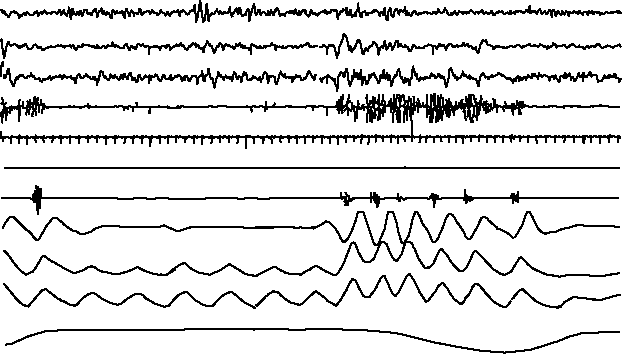   What is the diagnosis of this patient?Narcolepsy.Central apneaObstructive sleep apnea.Mixed apnea .HypopneaAnswer: I don’t know and I don’t want to know! Most probably, this is not required from us! Medscape articleabout polysmnography: http://emedicine.medscape.com/article/1188764-overview#showallPart 6All of the following statements regarding acute lower limb ischemia are true except:Acute lower limb ischemia of thrombotic origin generally has a long history of intermittent claudicationIn cases of thrombosis, the embolic source of acute lower limb ischemia is generally presentTreatement of acute lower limb ischemia of embolic origin is embolectomy and anticoagulationArteries in acute lower limb ischemia of embolic origin are soft to tenderIn acute lower limb ischemia of embolic origin , contralateral pulses are generally presentAll of the following regarding mediastinal masses are true except:The most common anterior mediastinal mass is a thymic derivativeThe most common posterior mediastinal mass is a neurogenic tumorThe most common middle mediastinal mass is a bronchogenic cystThe majority of mediastinal masses are present in the pediatric population.Most mediastinal masses are benignAll of the following regarding thymoma are true except:It is the most common neoplasm of the anterosuperior mediastinumIt is the second most common mediastinal masspatient with thymoma are usually symptomatic at presentation D)Mysathenia is the most common symptom associated with thymoma E)Thymoma is frequent in the first two decades of life.All of the following regarding mediastinal masses(MM) are true except:Patient swith MM are generally symptom- freeThe most common clinical feature of MM is fever.Asymptomatic MM are generally regarded as benignChildren with MM are more symptomatic than adultsMM of the anterior mediastinal are most likely to cause symptomsThe most common clinical manifestation of patients with hemodynamically significant aortoiliac occlusive disease is:Claudication.Sexual dysfunctionAbsent femoral pulsesLimb threatening ischemiaIntestinal ischemiaScreening for Abdominal aortic aneurysm is usually done by:Computed tomographyAngiographyUltrasonography.Magnetic resonance imagingSerial abdominal X-rayWhich of the following is regarded as the most important sign for evaluating the degree of lower limb ischemia?PulselessPallorParalysis.Severe painPoikilthermia (coldness)
Popliteal artery aneurysm is:The rarest peripheral arterial aneurysmRarely bilateralOccurring predominantly in males.Generally diagnosed before the stage of complicationsTreated once it is diagnosed/
Which of the following is notregarded as risk factor for development of peripheral arterial atherosclerosis?Female sex.Advanced ageHypertensionTobacco useDiabetes mellitus
Which of the following is the most frequently reported immediate complication of subclavian vein catheterization?A)Pneumothorax. B)HemothoraxAir embolismVessel lacerationAtrial FibrillationWhich of the following regarding congenital anterior chest wall deformity is true?Pectus carinatum is the most common typeIts etiology is well establishedA familial tendency is rareCardiopulmonary derangement constitutes its main operative indicationIts repair is recommended around the preschool age.All of the following are accepted treatment options for empyema except:ThoracocentesisClosed tube thoracostomyThoracotomy + decorticationThoracotomy +lung resction.Open drainage + rib resectionWhich of the following is the most common clinical manifeatation of major pulmonary embolism?Tachypnea.TachycardiaPleural painCoughRalesA 65-year diabetic and hypertensive patient is complaining of symptomatic aorto-iliac occlusive disease. Which of the following therapeutic modality is not applicable on him?Aortofemoral bypassAortoiliac endarterectomyExtra anatomic by passAngioplasty/stentingLumbar sympathectomy.All of the following regarding varicose veins(VV) are true except:Varicose veins are the most common vascular disorders affecting the human beingLeg paraesthesia is the most common late post operative complication.The majority of patients with varicose veins are treated conservartivelyLarge thigh VV should be treated surgicallyVaricose veins with l sapheno-femoral incompetence should be treated with sclerotherapy.All of the following are accepted surgical indication for patients with lung abscess except;Failed medical treatmentSerious hemorrhageSuspicion of cancerUnsuccessful drainageAn abscess of 3 cm diameter.The total lung capacity is:2 liters3 liters4 liters5 liters6 liters.All of the following regarding pneumothorax are true except:Expiratory chest radiograph is not necessary for the routine diagnosis of pneumothoraxA patient with normal PA radiograph,alateral chest or lateral decubitus radiograph should be performed if clinical suspicion of pneumothorax is highCT scanning is not recommended when differentiating a pneumothorax from complex bullous lung disease.The clinical history is not a reliable indicator of pneumothoraxOn a plain chest radiograph, a surgical emphysema may obscure simple pneumothoraxAll of the following regarding intercostals tube drainage for pneumothorax are true except:It is done in cases of unsuccessful simple aspiration or catheter aspiration drainageIt is especially recommended in secondary spontaneous pneumthoraxA non-bubbling chest tube should not usually be clampedBubbling chest tube should never be clampedA patient with a non-bubbling and clamped chest tube for pneumothorax can leave the ward environment.All of the following regarding chest drain suction are true except:Suction to an intercostal tube should not be applied directly after tube insertionSuction to an intercostal tube is recommended in cases of lung failure to re- expandWhen applying suction,high volume, low pressure (-10 to –20 cm H2O) suction systems are recommendedSuction to an intercostal tube should can be applied in cases of persistent air leakPatients requiring suction can be managed on outpatient basis.All of the following regarding spontaneous pneumothorax are absolute indications for operative interventions except:Second ipsilateral pneumothoraxFirst contra lateral pneumothoraxBilateral pneumohoracesFirst ipsilateral ofpneumothorax in individuals living in remote area.Persistent air leak (>7days)Which of the following is the least cause of iatrogenic pneumothorax?Transthoracic needle aspirationSubclavian vessel punctureThoracocentesisPleural biopsyIntercostal nerve block.All of the following are causes of exudative pleural effusion except:MalignancyTraumaCollagen vascular diseaseInfectionCongestive heart failure.37) The essential factor in the pathogenesis of aortic aneurysm is damage:To the intimal layerTo the medial layer.To the adventitial layerTo all layersDue to atherosclerosis
Part7 1 ) 35 year old man presented to ER after an episode of Grand mal seizure and by exam he was afebrile , Bp 130/95 and confused .Labs showed : Cr 1.0 mg/dl , BUN 12mg/dl , Na 140 meq/L , K 4.8 meq /L , Cl 100 meq/L , HCO3 12 meq/L . ABG : PH 7.25 , PCO2 28 mmHg , HCO3 12 meq/L .Which of the following is the most appropriate initial treatment for the Metabolic Acidosis : Observation and repeat ABG in 2 hoursNaHCO3 2 ampoules ( 100 meq ) by Iv pushL of 5 % dextrose in H2O & HCO3 3 ampoules ( 150 meq ) infused over 3 hoursHemodialysis Fomepizole) All the following affect short term survival in kidney transplant except :Delayed Allograft function HLA antibodiesAcute rejectionType of Donor kidney Donor illness) 25 year old man was found to have microscopic hematuria by chance . Urine analysis showed many RBC/HPF, no RBC casts , no Dysmorphic RBCIVP showed Medullary Spomge Kidney , but no stonesThe most appropriate counseling for this patient includes which of the following :Advice him that this disorder is likely to progress to CRF over 10-20 yearsAdvice him that this is a benign finding , there may be a risk for nephrolithiasis but it never progresses to Renal failureAdvice him to have his children undergo genetic testing and get treatment early Advice him that ACE inhibitor can modify course of diseaseAdvice him that he should be on daily Trimethoprim –Sulfa forever) All the following are mechanism – drug induced Hyperkalemia except :Trimethoprim inhibits Na channels Cyclosporin and Cl shuntingHeparin decreases Aldosterone levelDigoxin inhibits K-ATP aseNSAID blocks PG stimulated Renin secretion) 35 year old female is evaluated because of an elevated Bp 160/105 for the past 2-3 months . Her mother has hypertension and kidney disease , and a maternal aunt is now on hemodialysisLabs : Cr 0.8 mg/dl , Na 140 meq/ L , K 5.0 meq /L , Cl 102 meq / L , HCO3 25 MEQ / l , Urine Analysis is negative .Which of the following is most likely to provide information regarding cause of her hypertension .Captopril Renal Scan24 hour urine for Vanillyl Mandellic AcidRenal U/SPlasma Renin activity & aldosterone level Plasma PTH) All the following are Renal changes expected in normal pregnancy except :Dilation of pelvicaliceal systemSerum HCO3 is 4-5 mmol/L higher than normalGFR increase by 35-50 %Serum osmolality decreases by 10 mosmol/L Renal length increases by 1 cm on U/S) 50 year old man has history of recurrent kidney stones which were Ca containing stones . All of the following are risk factors for formation of these stones except :Hypercalciuria Hyperoxaluria Low urine volume Hypercitrauria Hyperuricosuria) All the following can be clinical & lab manifestations of hpokalemia except :Nephrogenic DI Tubular vacuolization RhabdomyolysisDecreased Amoniagenesis Tetany) According to National kidney foundation guidelines . All the following are acceptable target PTH levels in CRF as per stage except :Stage I , PTH 10-65 pg /ml Stage II	25-50 pg/ml Stage III  35 -70 pg/ml Stage IV 70-110 pg/ml Stage V	150-300 pg/ml
) All the following diuretic site of action combinations are true except : Indapamide is a Na channel blocker in CDEthacrynic acid blocks NaK2CL in TALH Acetazolamide inhibits CA in PTSpironolactone inhibit Aldosterone in Principal cell Mannitol act on both PT & TALHUpper GI bleeding secondary to Dieulafoy is characterized by all of the following except:Presents as massive and recurrent bleedingExtramural artery present in the Submucosa.Most commonly in the gastric fundusEasily diagnosed and treated by endoscopyHigh mortalityOne of the following causes of portal hypertension is caused by Presinusoidal intrahepatic pathology:Veno-occlusive diseaseSchistosomiasisViral hepatitisAlcohol HepatitisCongestive heart failureAll of the following are subclinical presentations of Celiac disease except:Mood changesIron deficiencyB12 deficiencyUnexplained elevation of liver enzymesRecurrent abdominal painAll of the following factors are associated with rapid progression of chronic hepatitis C to cirrhosis except:Acquiring the infection at older ageFemale sexAlcohol useHIV Co-infectionHBV Co-infectionThe most common complication after Endoscopic retrograde cholangiopancreatograghy (ERCP) is:PerforationPancreatitisCholangitisBleedingSepsisAll of the following regarding Vibrio Cholera except:Most vibrio cholera infections are	Asymptomatic.Antibiotic therapy is effective in decreasing mortality.Transmission by Contaminated Water and Food and very rarely by person-to-person transmission.Requires large inoculum to get the infection“Rice water” diarrhea is characteristic feature.All of the following are risk factors for Squamous cell carcinoma of the esophagus except:Zinc DeficiencyLow serum SeleniumInfection with Human Papilloma virusChronic Gastroesophageal reflux diseaseAlcoholismAll of the following are accepted initial management strategies in patients with upper GI bleeding except:SomatostatinBleeding scanEsophagogastrodeudeoscopy EGDAcid suppressive medicationGastric LavageWilson's disease should be considered in all of the following medical scenarios except:Abnormal liver enzymes and non-immune hemolytic anemiaExaggerated high bilirubin level and depressed serum alkaline phosphataseDecrease serum ceruloplasminElderly patients with neuropsychiatric problemFulminant liver failure with low uric acidAll of the following medications are being used for Non Alcohol steatohepatitis NASH except:BetaineUrsodeoxycholic acidRibavirinVitamin EBeta- CaroteneIn treatment of patients with Spontanous Bacterial peritonitis, all of the following are true except:Initiate therapy when ascitic fluid Neutophils > 250/mm2Majority sterile at presentation (culture negative)Gentamycin is the drug of choiceTreat for at least 5 days30% of patients are Asymptomatic at presentation and during follow upIn regard to hepatitis C and pregnancy, all of the following is true except:The rate of transmission from mother to baby during delivery is around 6%.Transmission is higher in vaginal delivery comparing to cesserian.Higher rate of transmission is seen if the mother is co-infected with HIVSevere hepatitis is rare in infected infants Breast-feeding is safeAll of the following medications are being used in chronic hepatitis B except:LamivudineRibavirinPegylated interferonAdefovir DipivoxilEntecavirAll of the following micro organisms can cause infectious diarrhea with positive fecal leucocytes except:ShigellaYersiniaGiardiaCampylobacterSalmonellaAll of the following are protective from colo-rectal cancer except:AspirinFolic AcidFiber DietCalciumModerate use of AlcoholPart8Q1. Esophageal lower esophageal sphincter contraction is caused by?proteinfatpeppermintalcoholQ2. How much bile is produced by the liver each day? a) 100-300 mlb) 300-500 mlc) 500-1000mld) 500-1200 mlQ3. Which of the following is not a criteria for diagnosing Sphincter of Oddi DysfunctionCBD diameter more than 12 mm on USGDecrease in CBD pressure after infusion of CholecystokininAmpullary pressure more than 40 mm HgDelayed emptying of contrast from CBD after ERCPQ4. Most important investigation for Dysphagia in 60 year old isUpper GI EndoscopyCT ThoraxBarium Swallow d) MRIQ5. Maximum potassium concentration is seen inSalivaGastric SecretionJejunumColonQ6. In Bismuth Strasberg Classification cystic duct stump blow out isType AType BType CType DQ7) All segments of liver drain into Right Hepatic Duct except?IIIIVViiiQ8) Right Posterior segment duct drains intoVI VIIV ViiiIIIIVQ9) Double bubble sign is seen inPyloric stenosisEsophageal atresiaDuodenal AtresiaIleal atresiaQ10) In liver transplantation false isHLA-I is present on endotheliumHlA-II present on biliary epitheliumC) chronic rejection syndrome is same as vanishing bile duct syndrome D).NoneQ11. Most common site of carcinoma colo-rectum isHepatic FlexureSigmoid colonAnal canalRectumQ12. All are premalignant for carcinoma esophagus exceptDiverticulumCaustic burnMediastinal fibrosisHuman papillloma virusQ13. Lipoma which undergo malignant degeneration isRetroperitonealSubserosalsubfascialSubmucosalQ14. Most important prognostic factor for carcinoma esophagus iscellular differentiationDepth of esophagus involvementlength of esophagus involvementage of the patientQ15 Contraindication to anterior resection of rectum isAge more than 60poorly differentiated carcinomaSigmoid lymph nodessingle hepatic metastasisQ 16 Budd chiari Syndrome Most common cause is?Hepatic vein thrombosis due to haematological disorderMembranous IVC ObstructionCongestive Heart failureVeno occlusive DiseaseQ17. In Transhiatal Vs Trans thoracic esophagectomy most common complication associatedwith THE isPulmonaryAnastomotic leakBleedingInjury to recurrent laryngeal nerveQ18 ) Dye used for early diagnosis of carcinoma while doing endoscopytoluidine blueMethylene BlueGentian VioletHaematin and EosinQ19) Most Severe metabolic demand is seen in50 % burnsPeritonitisMulti organ failureTraumaQ20. What is the most common complication after esophagectomyArrythmiaPulmonary Collapse and ConsolidationRecurrent laryngeal nerve injuryMassive bleedingQ21 After liver resection earliest proliferation is of which kinds of liver cells occurs?ParenchymalDuctalCanalicularNon parenchymalQ22. In Hepatocellular carcinoma true isArterial bruit is seen in 80% cases2/3rd of patients present with signs of liver disease5% of patients present with haemoperitoneumnoneQ23.Most valuable investigation for preoperative evaluation of extensive corrosive stricture isEndoscopic ultrasoundBarium studyCT ThoraxPharyngoscopyQ24 Tumor Marker for Hepatocellular carcinoma is?alpha feto proteincarbohydrate antigenalpha fucosidase d)HCGQ25) In high risk population HCC (Hepatocelluar carcinoma ) is best detected bya) USG b)CT c)MRId)x-rayQ26 Which of the following is not true about TME (Total Mesorectal Excision)It improves survivalIt decreases local recurrenceIt is associated with with increased blood losssAssociated with higher anastomotic leakage as compared to Low Anterior ResectionAssociated with pelvic sepsisQ27. About Crohn's disease of colon false isMidline incision is used for surgeryPerianal disease in 20% cases present with SI diseasesIleocaecal type is the most commonBypass is preferred over resectionQ28 False about Crohn's diseasePerianal presentation can be therePredominant Rectal involvementDeep fissures and fistula is commonTransmural involvement occursQ29 In Ulcerative Colitis false isMalignancy related to duration of disease not extentMalignancy more common on Right sideCancer is more infiltrative and with poor prognosis30% malignancies associated with DysplasiaQ30) In carcinoid tumor of small bowel false isTransmural location65% arise in ileum and appendixRectum is rare siteLocalised disease has 75% 5 year survivalSymptoms are due to 5HTQ31 What is not true regarding Siguira's procedure for Portal HypertensionTransesophageal variceal ligationSplenectomyVagotomyPyloroplastyQ32. True about Hydatid cyst of liver isE. multilocularis is more common than E.GranulosusExtrahepatic 15% in lungs 2% in brainAdult worm infests herbivoresIndirect Heamagglutination (IHA) is the most specific serological testQ33. Peritoneo-Venous shunt is contraindicated inUncorrectable coagulopathySpontaneous bacterial peritonitisHepatic encephalopathyAllQ34. False about cholecystectomyOpen cholecystectomy CBD injury rate is 0.1-0.2%In Lap Cholecystectomy complication of CBD injury is double that of openAbnormal GB, CBD, Cystic artery in 1/3 casesOpen cholecystectomy is the treatment of choice for cholelithiasisQ35. Write True or false for the following statements for Extra Hepatic Biliary atresia a)More in premature babiesJaundice occurs after 1wksurgery should be done after 1yearMost common operation is Kasai operationMost common indication for liver transplant in childrenonly intrahepatic tree is involvedQ36. Which is not a type of anal margin tumorsBasal cell carcinomaEpidermoid carcinomaPaget's diseaseBowen's diseaseQ37. False about the pelvic floor isAnorectal ring is formed by Puborectalis and ext sphincterAnorectal ring is 3cm above anal verge.Pelvic Floor is supplied by S2,3,4All are trueQ38 True about radiation proctitis isSucralfate enema is very effective.Laser Abalation is efective in every case.Local Metronidazole is effectiveResection and Anastomoses give best results.Q39. Recurrence after resection for Ca rectum is related to all exceptTumor GradeNo. of lymph nodesLateral Margin InvolvementInexperienced surgeonNone of the aboveQ40. Contraindication for resection of locally recurent rectal cancer are all exceptExtrapelvic diseaseSciatic painBilateral ureteric obstructionS1 or S2 nerve inolvementCircumferential or extensive pelvic side wall involvementNoneQ41. False about carcinoma pancreas isSmoking is a risk factorCA19-9 is a good tumor markerLaparoscopy is required for stagingPylorus Preserving Pancreoduodenectomy should not be done.Q42. In cirrhosis mechanism of portal hypertension is all exceptfibrosisRegenerating nodules compress portal veinsingle blood supply of regenerating liver noduleDual blood supply of regenerating liver noduleQ43. In liver laceration if there is uncontrolled bleeding after pringles's maneuver whatis the likely causearterial bleedingcapillary bleedhepatic vein bleedportal vein bleedQ44. A 3cm non bleeding liver laceration, what is the optimal intraoperative managementsuture the lacerationMesh closure of the lacerationPeritoneal Toileting and close abdomenUse a binding glueQ45. Vein of segment I of liver drains intoIVCRight Portal veinLeft Portal veinMain portal veinQ46. Mesothelioma of peritoneum is associated with exposure of which of the followingBerylliumAsbestosZincNickelQ 47. The most common symptom of peritoneal mesothelioma isAbdominal painAnorexiaNauseaweight lossQ48. Drug of choice in chemotherapy of mesothelioma isMitomycin5FUCisplatinQ 49. Colonic polyps are seen to regress withAzathioprinestreptozocinSulindacQ 50) True about Caudate lobe SegmentCaudate lobe is segment IVCaudate lobe has three partsCaudate lobe duct mainly drains into Right lobe ductDoes not Hypertrophy in Budd Chiari syndromeQ51). Ulcerative Colitis with malignancyhas a better prognosis than Ca ColonIs related to disease activityis related to duration of ulcerative colitisMalignancy is more in ano rectal ulcerative colitisQ52) In ulcerative coilitis with toxic megacolon lowest recurrence is seen incomplete proctocolectomy and brook's ileostomyIleo rectal anastomosekoch's pouchIleo anal pull through procedureQ53) All are premalignant exceptTurcot syndromecowden syndromeJuvenile polyposis coliNoneQ54) Colonic polyps are seen to regress withAzathioprinestreptozocinSulindacQ55) All are precancerous for carcinoma colon exceptcrohn's diseaseBile acidsFatscaroteneQ56. which of the following statements regarding arterial blood supply of the colon is incorrectMarginal artery of Drummond is a collateral vessel that connects SMA with IMAArc of Riolon or meandering mesenteric artery connects proximal SMA with proximal IMARight colic artery is the most constant branch of Ileo colic arterySplenic flexure is the area of watershedQ57. which of the following about blood supply to the liver is incorrect a)Portal vein provides 75% of total blood flowHepatic artery provides 75% of total blood flowPortal flow provides 50-70% of total oxygen demanIncrease in Hepatic artery flow is autoregulated and increase in hepatic artery flow decreases portal blood flowQ58. which of the following regarding bile formation is false a)Osmolality of bile is mainly by organic solutesb)Major organic solutes are Bile acids, Bile pigments, cholesterol and phospholipids c)Approximately 1500 ml bile is secreted per dayd)Bile flow has a linear relation with bile acid secretionQ59) Which of the following statements regarding the quantitative tests is false a)Aminopyrine breath test based on clearance by hepatic p450 depends on functional hepatic massAminopyrine breath test is mainly used for prognosis in chronic liver disease but its not useful for subclinical hepatic dysfunction.Lidocaine and MEGX have some value in transplant populationIndocyanine green has a role in predicting prognosis in cirrhosis patients undergoing resectionNone of the aboveQ60. Most common site for cholangiocarcinoma isIntrahepaticHepatic duct bifurcationLower End of CBD (Common Bile Duct)Lower 1/3rd of CBDPart 9A 4-month-old infant is noted to have a grade 4 holosystolic murmur that is harsh over the left parasternal border. Results of both the chest radiograph and ECG are normal, and the child is otherwise asymptomatic. The most likely cause of this murmur islarge VSD with 3:1 shuntan ASD secundum defecta small VSDpulmonic stenosispink tetralogy of FallotThe initial treatment of choice for a symptomatic patient with isolated pulmonic stenosis isclosed surgical blade valvotomyopen surgical valvotomyballoon catheter valvuloplastyBlalock-Taussig shuntvalve replacementFor the following question one or more of the answers is correct , select :if only 1,2,3 are corret.if if only 1,3 are corretonly 2,4 are corretif only 4 is corretall are correctFactors that are thought contribute to maintaining the patency of the ductus arteriousis areincreased pulmonary vesicular resistance secondary to hypoxia.high arterial oxygen tension.prostaglandin.acetylcholineAll of the followinq are acyanotic child may have increased pulmonary marking on x- ray ,except:ASDVSDPDAEndocardial cushing defectPulmonary stenosis.all are mechanisms of increase risk of infections in minimal lesion nephrotic syndrome, except:a.Loss of immunoglobulin b.Loss of Properdin factor Bc.Decreased perfusion of the spleen d.Loss of opsonizination factors e.leukopeniaPneumocystis carinii pneumonia is caused by:protozoarickettsiavirusbacterianone of the aboveLong term outcome in healthy children who survive staphylococcal pneumonia is usually:recurrent spontaneous pneumothoraxchronic respiratory failurechronic lung abscess and empyemapersistent pneumatocelescomplete resolutionOver a period of a day a 4 month old infant developed tachypnea, chest recession, widespread wheezes, CXR showed hyperinflation. Which of the following is correct?viral studies would show rhinovirus in 25% of casesthe baby has a chance of > 20% of becoming asthmatic later in lifesteroids will decrease the mortality rateyou can assure the family that the critical period of his illness will not last >48hrsadrenaline nebulizer is the state of art in the treatmentITP, one is correct:often follow a viral infectiontypically has chronic courseis characteristically associated with moderate splenomegalyrequires splenoectomy in more than 20 % of casesassociated with decrease megakaryocytes on bone marrow exam11 month-old girl presents to your office with fever (39.c) for the last 2 days. 3 hrs ago she started to to have vomiting and decrease oral intake, she looked tired and ill. Her exam reveals no focus and moderate to severe dehydration. you suspect UTI19. Her urine culture is positive at 24 hrs, the most likely organism , is:klebsiellaE. colistaph. AureusproteusenterococcusAfter treating her infection, what investigation(s) needed?no test are neededrenal U /SVCUGDTPArenal U /S & VCUGan 4-year old boy presented with his mother with abnormal posturing of the hands, the mother stated that his hands turned into a claw shape, first time noticed by his teacher in the day care center for mental retarded kids. This is his photo you were surprised by his funny looking and laughing.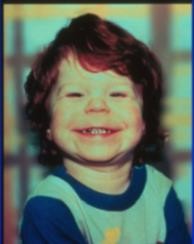 In your cardiac exam, you heard a systolic murmur, you conclude that he has at most:VSDsubvalvular aortic stenosissupravalvular aortic stenosisASDcritical pulmonary stenosis with right sided aortic archCardiologyPart 1 (top secret)One of the following is the principle symptoms of heart desease :a- chest pain with deap inspiration b- nerveousnessc- chest pain on movement	?xxx d- edema of the lower limbse- pain in the right armsThe following diseases cause cardiac pain except :a-Angina b-MIc-Percarditic pain d-Aortic paine-Pectus excavatum	xxxIn Paroxysmal nocturnal dyspnoea one is true :a-dyspnoea on exersionb-comes early at night	xxx c-the patient is despenic at restd- cough and frothy sputum is not present e-chest pain is a major symptomIn Palpitation all the following are true except :Is the sensation of the heart beatingawareness of occasional irregularities c- missed beatsd- cyanosis may be present	xxxWhich one of the following is not a cause of sinus tacchardia:a-Anemiab-Raised intracranial pressure #### c-Thyrotoxicosisd- Phaeochromocytoma e- Nebulized salbutamol
Sytlolic murmur one of the following is true:a-Murmur occures between S1 and S2 xxx b-Murmur occures after S2c- Murmur occures before S1d-Murmur occures between S! and S2 and after S2e-In aortic stenosis the murmur is not transmitted to the carotid arteryDiastolic Murmur are all true except:ccures after the S2b-It is divided into an early mid and late diastolic murmur c-In aortic stenosis the murmur is mid diastolic xxxIn aortic regurgitation the murmur is called early diastolic blowIn atrial fibrillation and mitral stenosis the accentuation of presystolic murmur is maintainedAll the following are occupational aspect of CV disease except :a- cold exposure xxx b- deap sea divingvibrating toolsbus driverorganic solventsECG signs of hyperkalemia may include all of the following except :Peaked T waveQRS wideningDelta wave ####Prolonged P-R intervalSine waveThe murmur of patent ductus arteriosus is one of the following :ansystolic murmur b-Pandiastolic murmurc-Systolic and diastolic xxxd- mid diastolic with pre systolic accentuation . a- Austin Flint murmur..In the majority of individuals the Av-node supplied by:a Left main stem arteryb Left anterior descending artery c Circumflex arteryd Right cornary artery #### e Obtuse marginal artery.Which one of the following is not a cause of sinus tachycardia:a-Anemiab-Raised intracranial pressure #### c-Thyrotoxicosisd-Phaeochromocytoma e-Nebulized salbutamolAortic stenosis in adults is most commonly a result of which of the following?
       a-Bicuspid aortic valve disease ####
        b-Hypertensionc-Dilated cardiomyopathy d-Cystic medial necrosis e-HyperlipidemiaAll the following are the symptoms of CV disease except:a-Chest pain b-SOBc-Palpitation d-Syncopye-Cough and expectoration xxxIn ASD the second heart sound is best described by the following :a- Splitted and fixed during respiration xxx b-Splited and moves with respirationc-Paradoxical splittingd-ecrease in the intensity of the second heart sound e-Increase in the intensity of the heart soundWhich of the following is LEAST likely to cause hemoptysis?a-Tuberculosisb-Acute bronchitisc-Pulmonary embolismd-Bronchogenic carcinoma e-Aortic stenosis ####The leading cause of early death in patients with acute myocardial infarction isa-Rupture of the myocardial wall b-Rupture of the septumc-Rupture of the cordae tendinea leading to acute mitral regurgitation d-Ventricular arrhythmias ####e-Ventricular aneurysmThe best description of Angina is:a-pain in both handsb-pain in the back of the chest c-interscapular paind-retrosternal heaviness xxxd-Sharp pain comes on movement or breathingThe most common cause of death in hypertensive patients is:a-CVAb-Renal failurec-Congestive heart failured-Myocardial infarction #### e-Dissecting aortic aneurysmAll the following are found in left sided heart failure Except.a- bilateral basal creptations b- third heart soundc- pulsus alternans d- raised JVP xxxe- pulmonary oedemaAll the following may occur in cardiac tamponade Except.raised jugular venous pressure with sharp rise and y descent.Kussmaul's sign ( rise JVP/ increased neck vein distension during inspiration) c- pulsus paradoxusd- visible apex beat. xxx e- reduced cardiac outputONE of the following B-Blockers is cardioselective and lipid soluble.atenalolpropranolol
c- metoprolol xxx d- bisoprolole- carvidalolIn questioning the chest pain the best answer is:a-Site of the chest painb-The character of the chest pain c- The prespitating conditiond-Releaving Factors e-All are true xxxClubbing of the fingers occurs in all the following except :a-Cyanotic congenital heart disease b- Bronchial carcinomac- intrathoracic suppuration d- hyperlipedaemia xxxe- hepatic cirrmhosisDiastolic murmurs occurs in all the following except:a-mitral stenosis.b-aortic stenosis	xxx c-tricuspid stenosisd-aortic regurgitatione-pulmonary regurgitation.Which of the following measures is least helpful in diagnosing a patient with suspected pulmonary embolism?a-Coagulation profile #### b-Spiral CT of the chestc-Echocardiogram (ECHO) d-Electrocardiogram (ECG( e-Arterial blood gasesWhat is an indication for IVC (Inferior vena cava) or venous filter:a- +Inability to anticoagulate in a patient with upper extremity DVT due to a vein catheterization xxxb- Reccurent PE in a patient already on Warfarin with INR 1.5 c- Bleeding diathesis in a patient with femur fractured- A thrombus in the right ventricleIn conductive system of the heart muscle, all of the following are ture, except:a-Conduction started in SA node. AV node, bundle of His, left and right bundle branch- purkinjee fibers.b-Left bundle branch is shorter than right bundlec-Right bundle supplies right ventricle and left bundle supplied left ventricle and spetumd-Action potential in the ventricle is rapid and generated by rapid transmembrane K diffusion	xxxThe following diseases cause cardiac pain except :a-Anginab-Myocardial infarct c-Pericarditic paind-Aortic paind-Pectus excavatum	xxxYou are examining a 63-year old man. You hear a blowing diastolic murmur at the right upper sternal border. What is the probable diagnosis?Mitral stenosisMitral regurgitation c-Aortic stenosisd-Aortic regurgitation #### e-Tricuspid regurgitationIn the majority of individuals the Av-node supplied by:a Left main stem arteryb Left anterior descending artery c Circumflex arteryd Right cornary artery #### e Obtuse marginal arterAll the following drugs reduce mortality in patient with congestive heart failure except:a Angiotensin receptor blockers b ACE inhibitorsc B blockerd Loop diuretic #### e Spinono lactoneVenous thromboembolism prophylaxis with subcutaneous heparin should be given to all of the following patients, EXCEPT :A 60-year old woman undergoing total hip arthroplastyA 45-year old man undergoing hemi-colectomy for colon cancer A 35-year old man mechanically ventilated for severe pneumonia A 70-year old man admitted with thrombotic stroke in the ICUA 21-year woman who had normal vaginal delivery ####Which of the following is LEAST likely to be a side effect of amiodarone?a-Hyperthyroidismb-Pulmonary fibrosis c-Corneal depositsd-Hypothyroidisme-Gynecomastia ####You are examining a 63-year old man. You hear a blowing diastolic murmur at the right upper sternal border. What is the probable diagnosis?Mitral stenosisMitral regurgitation c-Aortic stenosisd-Aortic regurgitation #### e-Tricuspid regurgitationall the following is true about heart failure except :-a-patient should avoid high salt food b-ACEI can be used in treatmentc-sever anemia can causes heart failureight side heart failure causes pulmonary edema xxx e-hyponatremia can occurWhich of the following drugs is most likely to cause prolonged QT interval :a-Omeperazole b- Digoxinc-Clathramycine #### d-Diazepame- MorphineAll of the following are risk factors for coronary artery disease EXCEPT:a Morbid obesityb Diabetes mellitusc Elevated HDL #### d Elevated LDLe Elevated homocysteineWhich one of the following ECG changes is most typical of hyper kalemia:a-Peaked P waveb-Presence of U wave c-Packed T wave #### d-ST depressione-Narrowed QRS complexAll of the following are recognized to precipitate heart failure EXCEPTa-High dietary salt intake, such as mansaf b-Pneumoniac-Non-steroidal anti-inflammatory drugs (NSAIDs) use d-Acute cardiac ischemiae-Increased water intake ####What is wrong about mitral stenosis :a-Causes a pansystolic murmur xxx b-Causes a mid-diastolic murmurc-Most cases are secondary to rheumatic fever. d-May lead to pulmonary congestiona 50 year old was found to have a heart murmur. On examination his BP in the right arm is 160/100 and in the right leg 120/80. CXR showed rib notching in the upper ribs. What’s the likely Diagnosis?a-Coarctation of the aorta xxx b-Supravalvular aortic stenosisWhich of the following congenital heart diseases causes cyanosis?a-TOF( Tetralogy of fallot) xxx b-VSD( ventricular septal defect)All these drugs increase the survival in heart failure exceptDigoxinloop diuretics xxx c-ACE inhibitorspironolactone e-Beta blockersWhat is the most common arrhythmia in Wolff-Parkinson-White syndrome?a-atrial ectopicsVentricular tachycardiaAV nodal re-entry tachycardia xxx d-Ventricular fibrillationWhich of the following is associated with ST elevation on the ECG?a-Right ventricular hypertrophy b-Left ventricular hypertrophy c-Digoxin effectd-Subendocardial infarctione-Early in repolarization after angina attack xxxWhich of the following is not a minor Duke’s criteria?a-Feverb-Osler nodulesc-Janeway lesionsNew valve regurgitation xxx e-Mycotic aneurysmWhat is false about amiodarone?a-can cause hypothyroidism b-can cause hyperthyroidism c-has a very long half-lifed-potentiates the effect of warfarinCauses irreversible eye lesions xxxWhich of the following signs is associated with cardiac tamponade?a-Pulsus alternansb-Pulsus paradoxus xxx c-Pulsus bisferinsd-Pulsus esh ma beddakWhich of the following is not a contraindication to stress test?a-acute pericarditisb-Unstable anginac-Uncontrolled hypertensiond- Patient underwent PCI and had a stent xxx e-Heart failurepart 2In ASD the second heart sound is best described by the following:a- Splitted and fixed during respiration b-Splited and moves with respirationc-Paradoxical splittingd-ecrease in the intensity of the second heart sound e-Increase in the intensity of the heart soundSytlolic murmur one of the following is true:a-Murmur occures between S1 and S2 b-Murmur occures after S2c- Murmur occures before S1d-Murmur occures between S! and S2 and after S2e-In aortic stenosis the murmur is not transmitted to the carotid arteryDiastolic Murmur are all true except:a-Occures after the S2b-It is divided into an early mid and late diastolic murmur c-In aortic stenosis the murmur is mid diastolicIn aortic regurgitation the murmur is called early diastolic blowIn atrial fibrillation and mitral stenosis the accentuation of presystolic murmur is not maintained
Radiofemoral delay present in one of the following condition;in Angina pectorisCoarctation of the aorta c-Renal artery stenosisd-Heart failure e-COPDIn hyperthyroidism Atrial fibrillation is best treated with :QuinidineDigitalisDigitalis and quinidinePronestyAntithyroid drugsPatients with aortic stenosis frequently develop:Exertional dyspnea and anginaWide pulse pressureSystemic embloizationAtrial fibrillationRight ventricular hypertrophyEdema, ascites , enlarged liver and venous pressure of 180mm. of saline suggest:Laennec’s cirrhosisCongestive failureInterior vena caval obstructionAcute glomerulonephritisCirrhosis of the liverthe causative organim in rheumatic a. fever is A.staph aurusB. B Haemolytic Streptococcus group A C streptococcus viridiansD; E coli E; virusIn pericarditis the chracterstic EKG changes ; A:T wave invertionB; ST segent depression C Atrial fibrillationD;ST segment elevation covex upwardsE; ST segment elevation with cocave downwardsIN idiopathic hypertrophic sub aortic stenosis (IHSS) One is trueA; it is a type of dilated cardiomyophyB; AN important cause of sudden death in athelets C;Left ventricle is dilatedD; pulse examination is normal in character E:need nitrate for treatmentAnswer: bOne of the following is not a cause of pericarditis :TBSLELymphoma d) COPDe) UremiaIn the management of DCM all are true except :Salt and water restrictionACE-inhibitorsDiureticsBeta blockersComplete bed restIn hypertrophic CMP one statement is false :Diagnosis is based on hypertrophied non-dilated left ventricle in the absence of another disease.Small LV cavity , asymmetrical septal hypertrophy ( ASH ) and systolic anterior motion of the mitral valve leaflet ( SAM ) .50% of cases of familial hypertrophic cardiomyopathy is autosomal dominant d) Pathophysiologically associated with impaired systolic function.e) Patients with HCMP usually die because of SCDAnswer: D  Imparied diastolic function  Imparied filling of the left ventricle!Pathophysilogical abnormalities in heart failure include all of the following except :Reduced myocyte shortening and wall motionSodium retention and circulatory congestionSystemic vasodilation that increase impedence of the LV ejectionStructural remodelling and dilation of the LVRenin-Angiotensin-Aldosterone activationSigns of CHF include all of the following except :Jugular venous distentionS3Inspiratory ralesDisplaced and sustained apical impulses e) BradycardiaSystems responsible for BP regulation include all of the following except :HeartBlood vesselsKidneyBaroreceptors in aortic arch and carotid sinuses e) Direct CNS controlDetrimental effects of HTN include all of the following except :LVH and dyastolic dysfunctionThromboembolic stroke just thromobotic or hemorrhagicSclerotic and markedly spastic retinal arteries d) Aortic dissectione) Acute renal failureIn renovascular hypertension the following statements are true except :Mechanism of hypertension is increased renin levelsEtiology is fibromoscular dysplasia or atherosclerosisOnset < 30 years without family history or recent onset >55 years d) Treatment is usually by ACE-inhibitors if bilaterale) Reccurent pulmonary oedema is a clue for diagnosisMajor manifestations of acute rheumatic fever include all of the following except :Arthralgia )arthritis not arthralgia ..this is minor criteria (Subcutaneous nodulesCarditesChoreaErythema marginatumIn pulmonary hypertension the following statements are true except :Primary pulmonary hypertension likely to begin with spasm of the muscle layer of pulmonary arteries .Secondary pulmonary hypertension most probably results from disease that impedes flow of blood through lungs or that causes periods of low oxygen in blood .In some people the bone marrow responds to hypoxemia by red blood cell production ( polycythemia)Signs and symptoms of right sided heart failure usually dominates the picture in core pulmonaleMedical treatment of pulmonary hypertension is usually effective 21)What is swan neck deformity in RA :Hyper flextion of proximal interphalangal (PIP) and hyper extension of distal interphalangal (DIP).Hyper extension of PIP and hyper flextion of DIP C)Hyper extension of PIP and hyper extension of DIP. D)Sublaxation of Metacarpophalangal.E)Non of the above.Which disorder is diagnosed by the presence of calcium pyrophosphate is synovial fluid:Chondro calcinosis B)Gouty arthritis.C)Psoriatic arthritis. D)Psoriatic arthritis. E)O.AA patient present with B-Asthma mono neuritis multiplex-esoino phila.ANCA positive ; what is the most likely diagnosis :SLE.Wegner granulomatosis. C)Microscopic polyangiitis. D)Good pasture.E)Currg-strassWhich of the statements isn't true according to myositis : A)Inclusion body myositis take a good prognosis.Helio trope rash is highly specific for dermato myositis.steroid is corner stone for treatment.Statin's can induced myositis.Subcutanous calcification a frequent manifestation in juvenile dermato myositis.A disease modifying anti rheumatic drugs (DMARD) include all f the following except for :Salazo pyrine. B)Hydroxychloro quine. C)Colchicine.D)Methotrexate E)leflenamideAll of the following are criteria for Behcet disease except for : A)Mouth ulcer's.B)Arterial Anuyresm . C)Hypopyron..D)Pethergy test. E)Acne-like lesionAll of the following are criteria for SLE A)Anti RNP.B)Mouth ulcer's. C)ANA.D)Photosensitivity. E)Leukopenia.One of the following deformities can't be caused by RA:Swan neck deformity.Genu valgua.Elbow flextion. D)Bouchard nodules E)Z deformity of thumb.All of the following are indications for the treatment of Gouty arthritis except for: A)Chronic Gouty arthritis.Renal stones.Renal failure.Serum uric acid more than 8mg in men. E)All of the above.One of the following isn't a characteristic for spondylo arthropathy: 
A)Strong association with HLA-B27.Occasional Aortitis.Assocoation with chronic inflammatory bowel disease. D)Tendency for posterior uveitis.E)Enthesitis.The 	isn't a cause of secondary sjogren: A)Reactive arthritis.SLE.Scleroderma.RA.Hypothyroctism.Differential diagnosis of sacroiliitis includes all of the following except for: A)Psoriatic.Behcet disease.Aukylosing spondylitis. D)Reactive arthritis.E)Chron disease.Boutonniere deformity is seen in:RA.Psoriatic arthritis. C)Reactive arthritis.D)Ostco arthritis. E)Tenosynovitis of haud.All of the following are ANCA associated vascuilitis except for: A)Microscopic poly angiitis.B)Churg-strauss vascuilitis. C)Kawasaki syndrome.Wegner gramulomatosis.All of the above.All the following are occupational aspect of CV disease except :deap sea divingvibrating toolsbus driverorganic solventsOne of the following is the principle symptoms of heart desease : a- chest pain with deap inspirationnerveousnesschest pain on movement d- edema of the lower limbs e- pain in the right armsThe following diseases cause cardiac pain except :AnginaMyocardial infarctPericarditic painAortic painThe best description of Angina is: a-	pain in both handsb-	pain in the back of the chest c-	interscapular paine-	Sharp pain comes on movement or breathingIn Paroxysmal nocturnal dyspnoea one is true : 
a-dyspnoea on exersionb-comes early at nightc-the patient is despenic at restd- cough and frothy sputum is not present e-chest pain is a major symptomIn Palpitation all the following are true except : a-	Is the sensation of the heart beatingb-	awareness of occasional irregularities c-	missed beatse-	e- occur with excesive caffeine intake or coffee,tea .Clubbing of the fingers occurs in all the following except : a-Cyanotic congenital heart diseaseBronchial carcinomaintrathoracic suppuration d- hyperlipedaemiae- hepatic cirrmhosisOn examining the radial pulses, all the following are essential except : a-	rate of the pulsesb-	rhythm of the pulses weather is regular or irregulard-	the character of the pulse e-	thrill of the pulseRadio-femoral delay is present in one of the following condition : c-	Angina pectorisc - Renal artery stenosisd-	Heart failure e-	COPDEstimation of jugular venous pressure is :9–12 cmH2O5– 7 cmH2O15 – 20 cmH2O0 – 5 cmH2O20 – 22 cmH2ODispalcement of apex beat occurs in all the following except: a-pectus excavatumb-large plural infusion c-mitral senosistension pneumothoraxleft ventricular hypertrophy.fixed splitting of the second heart sound occurs in one of the following : a-left bundle branch blockb- Atrial septal defect c-hypertensiond-aortic stenosis.e- left ventricular outflow obsructionsystolic murmurs occurs in all of the following except:a-aortic stenosis.b-pulmonary stenosis. c-mitral stenosis.d-mitral regurgitation. e-aortic regurgitation.In evaluation of a murmur all are true except:a- timing either systolic or diastolic. b-duration of the murmur.c-radiation of the murmur.d-location of the maximal intensity e-presence or absence of a click.Diastolic murmurs occurs in all the following except: a-mitral stenosis.b-aortic stenosisc-tricuspid stenosisd-aortic regurgitatione-pulmonary regurgitation.The murmur of patent ductus arteriosus is one of the following except : a-Pansystolic murmurb-Pandiastolic murmur c-Systolic and diastolicd- mid diastolic with pre systolic accentuation . f- Austin Flint murmur.Past history should include : a- rheumatic fever.diabetiesthyrotoxicosis.d-glomerulonephritis. e-all of the above.The best description of the physiological cause of a heart murmur are except: a-turbulant blood flowincrease blood flow through a normal valve.increase blood flow through an abnormal valve.	 d-occurs in preganancy and athletesZantholesma is yellowish skin occur in on of the following :a-Rheumatic heart disease b-Hyperthyrodismc-Hyperlipedemiad-Myocardial infarction e-Scar after a traumaHot sweaty hands occur in all the following except:a-Aortic regurgitation b-Thyrotoxosisc-Increase the number of sweat glands d-Anxiety neurosise-AcromegalyRT ventricular heave occur in one of the following:LVEnlargementRT Ventricular Enlargement c- LA enlargementd_RA enlargemente- Aortic enlargementIn measuring the blood pressure one of the following is true:a- The length of the bladder cuff should be double than the width b- The bladder of the cuff should cover the Brachial arteryc- Systolic blood pressure should be messured only by palpatory method d-Diastolic blood pressure is the point which the sounds becomes mufflede-The patient should have an exercise before measuring the blood pressureHeart sounds are generated by one of the following:-a-Opening of the valve b-closing of the valvec-Partially opening of the valve d-Partially closing of the valvee-The valve is in the mid positionIn questioning the chest pain the best answer is:Site of the chest painb-The character of the chest pain c- The prespitating conditiond-Releaving Factors e-All are true
All the following are the symptoms of CV disease except:a-Chest painSOBc-Palpitation d-Syncopye-Cough and expectorationIn ASD the second heart sound is best described by the following:b-Splited and moves with respirationc-Paradoxical splittingd-ecrease in the intensity of the second heart sound e-Increase in the intensity of the heart soundSytlolic murmur one of the following is true:a-Murmur occures between S1 and S2 b-Murmur occures after S2Murmur occures before S1d-Murmur occures between S! and S2 and after S2e-In aortic stenosis the murmur is not transmitted to the carotid arteryDiastolic Murmur are all true except:a-Occures after the S2b-It is divided into an early mid and late diastolic murmur c-In aortic stenosis the murmur is mid diastolicIn aortic regurgitation the murmur is called early diastolic blowIn atrial fibrillation and mitral stenosis the accentuation of presystolic murmur is maintained11. Pulsus paradoxus pulse is felt in ONE of the following.aortic regurgitationaortic stenosismitral stenosisVSDCardiac tamponade12 . A 30-year-old man admitted with right sided hemiplegia.Clinical examination reveals loss of a wave in JVP with irregular irregular pulse. He has ONE of the following cardiac rhythm abnormalities.a- complete heart block b- atrial fibrillationatrial fluttersinus tachycardia e- sinus bradycardiaONE of the following is the mode of action for B-Blockers in controlling hypertension. a-	decrease cardiac out put.Slow the heart rateIncrease cardiac force of contraction d-	Increase cardiac outpute-	Decrease plasma volume20. According to Vaughan Williams Classification of antiarrhythmic drugs, which class would be verapamil belong to?class 1 Aclass 1 Bclass 1 Cclass III e-	class IV31. A 72-year-old woman comes to you to control her high blood pressure (180/100) mmHg.What is the ONE target blood pressure in the long term for this patient?a- <160/90b-	<150/90c-	<145/90 d-	<130/85 e-	<120/70All the following are found in left sided heart failure Except. a- bilateral basal creptationsb- third heart sound c- pulsus alternans d- raised JVPe- pulmonary oedemaAll the following may occur in cardiac tamponade Except. a- raised jugular venous pressure with sharp rise and y descent.b- Kussmaul's sign ( rise JVP/ increased neck vein distension during inspiration) c- pulsus paradoxusvisible apex beat.reduced cardiac output.ONE of the following B-Blockers is cardioselective and lipid soluble. a- atenalolb- propranolol c- metoprolol d- bisoprolol e- carvidalol45.A 70-year-old woman is referred to hospital due to evidences of congestive heart failure. Blood test reveal the following: Hb 7.4 g/dl, MCV 124 fl, platelets 98 x10 9/l, WBC 3X10 9/L,All the following investigations are required to reach a diagnosis Except.Schilling testIntrensic factor antibodiesantiparitel cell antibodiesbone marrow aspiration, looking for megaloblasts e. C-reactive protein.73.Increased rennin and angiotensin II is found in ONE of the following causes of secondary htpertension.a- renal artery stenosis b- Conn's syndromec- cushing's syndrome d- pheochromocytoma e- acromegaly77. Modifiable risk factors for ischemic heart disease include all the following Except. a- smokinghypertensionhyperlipidaemia d- agee- diabetes mellitus81. A 57-year-old man develops acute shortness of breath shortly after a 20-hour automobile ride. He has normal physical examination except for tachycardia,ECG: shows sinus tachycardia, but is otherwise normal.Which ONE of the following is correct?the patient should admitted to hospital and if there is no contraindication to anticoagulant, Heparin should be started while waiting for tests.Normal finding on examination of the lower limbs are extremely unusual c-	A definitive diagnosis can be made by history aloneEarly treatment has little effect on overall mortalityThe disease can be diagnosed definitely by Chest X-RayA 60-year-old man has an inferior myocardial infarction; his heart rate is 45 /min. The artery most likely to be involved in this process is:a-	right coronary artery b-	left main arteryc-	left anterior descending artery d-	circumflex arterye-	left mammary artery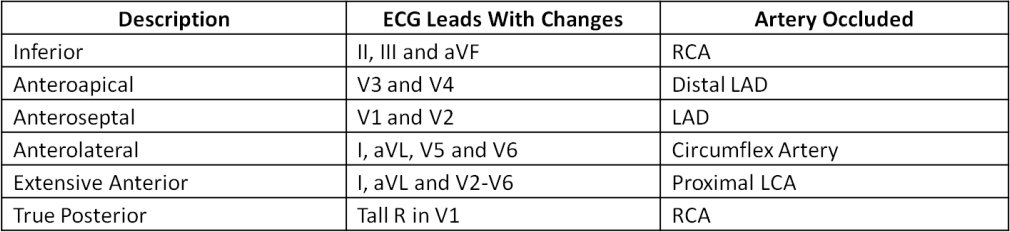 A patient with stable angina on asprine, nitrate and B-Blocker, developed 3 episodes of sever and long –lasting chest pain each day over the past 3 days.His ECG and cardiac enzymes are normal.One of the following is the best treatmenta-	admit the patient and start I.V digoxine b-	admit the patient and start I.V heparineadmit the patient and start I.V prophylactic streptokinaseadmit the patient and for observation without changing his medications e-	Discharge the patient with increasing the dose of B-blocker and nitrateONE of the following drugs reduces myocardial remodeling after acute myocardial infarction.a- ACE inhibitors b- digoxineverapamilfurosemide (lasix) e- hydralazine.A70 hypertensive woman patient with mild left hemiparesis and finding of peristant atrial fibrillation. Optimal treatment with anti-hypertensive drugs would be ONE of the followingclose observationpermenant pace maker c- asprinwarfarinI.V heparinONE of the following is used in treatment of hypertensive Emergencya- I.V atenalol (tenormin) b- oral captoprilsublingual nifedipinecontinous infusion of sodium nitroprusside e- oral alpha methyl dopaWhich ONE of the following should be immediately given to a patient with ventricular fibrillation.a-I.V amiodroneb-I.V epinephrinr (adrenaline) c- defibrillation at 200 joules d- I.Vadenosinee-I.V verapamilWhich ONE of the following drugs would be most appropriately used in treatment of patient with inferior myocardial infarction and has a heart rate of 40/minute .a- atropine b- digoxinepropranololcalcium channel blockers e- heparineAll the following are early complications of acute myocardial infarction Except. a- cardiogenic shockheart blockventricular fibrillationaneurismal dilatation of infracted area e- sudden cardiac deathECG shows ST elevation in leads II, III, AVF, indicate infarction in ONE of the followinga- anteroseptal MI b- anterolateral MI c- posterior MIinferior MIsubendocardial MIAll the following ECG findings are found in hypokalemia Except.Flattened T wavesU wavesShortened QT intervalST segment depressionEctopic beatsAll of the following are true for myofibril, except:a.	Each myofibril is made up of a serious of sacromeres b.	The basic unit of contraction is intercalated discA scromere is bounded by two tran??? Z linesThe actin filamne overaly with thicker protein filament called myocin Answer:BIn conductive system of the heart muscle, all of the following are ture, except:Conduction started in SA node. AV node, bundle of His, left and right bundle branch-purkinjee fibers.Left bundle branch is shorter than right bundleRight bundle supplies right ventricle and left bundle supplied left ventricle and spetumAction potential in the ventricle is rapid and generated by rapid transmembrane K diffusion.Answer:D (sodium not K)Cause of syncope include all of the following, except:Arrhythmias, atrial and ventricular.Obstruction to cardiac output like artic stenosiVasovagal, neurogenicCVASBE The least common ause of AF is? Or: The commonest cause of AF?WPW syndromeMitral valve disease c.	Hypertension يمكنPericarditisThyrotoxicosisMyocardial ischemia is an imbalance between O2 supply and myocardial demand, all of the following are true except:Obstruction of coronary arteries by atherosclerosiCoronary artery spasmAnemiaThyrotoxicosis e.	PericarditisAnswer: E Conditions that may cause myocardial ischemia include Coronary artery disease (atherosclerosis). Atherosclerosis occurs when plaques made of cholesterol and other cellular waste products build up on your artery walls and restrict blood flow.Atherosclerosis of the heart arteries is called coronary artery disease and is the most common cause of myocardial ischemia.Blood clot. The plaques that develop in atherosclerosis can rupture, causing a blood clot, which may lead to sudden, severe myocardial ischemia, resulting in a heart attack.Coronary artery spasm. A coronary artery spasm is a brief, temporary tightening (contraction) of the muscles in the artery wall. This can narrow and briefly decrease or even prevent blood flow to part of the heart muscle. Coronary artery spasms are more common in people with risk factors for heart disease, such as high cholesterol and high blood pressure, but the spasms can happen in people who have no risk factors, too.Coronary artery spasms can also occur in people who have conditions that affect their immune systems, such as lupus.Severe illnesses. Myocardial ischemia can occur when the metabolic demands of your heart increase or when blood pressure is very low due to infection, bleeding or other severe illness. Source: http://www.mayoclinic.com/health/myocardial- ischemia/DS01179/DSECTION=causesIn acute MI< all of the following are true, except:Inf MI, St elevation in 1, 2, AVFAnteroseptal MI – ST segment elevation in V1-V2-V3In acute MI, thrombolytic therapy achieve 100% reperfusion arate.Treatment of MI include morphine, coronary vasodilation, aspirin.Cardiac markers in acute MI, serial cardiac enzymes, like CPK, troponin. Clinical features in infective endocarditis include all of the following, except:Appearnace of new murmur or change in the quantiy of eisting murmurFeverCHFSkin and eye lesions e.	No splenomegalyAnswer: E (A wide variety of diseases are associated with splenomegaly, or enlargement of the ... Such as in subacute bacterial endocarditis or infectious mononucleosis ... http://emedicine.medscape.com/article/206208-overview)Classification of cardiomyopathy include all of the following, except:Dilated cardiomyopathHypertrophic-IHSSRestrictive cardiomyopathyArrythmogenic right ventricle e.	Prolpase mitral valveIrregular irregularity indicate one of the following; a-multiple premature ventricular contractionb-mutiple premature atrial contractionc-atrial fibrillationd-second degree heart block e-sinus tachycardianormal heart rate is a-60-90b-60-100c-60-120 d-100-150 e-40-60Organism responsible for rheumatic fever is:a-streptococcus pyogens b-mycoplasmastreptococcus viridiansB heamolytic streptococcus e-staphylococcus auresSpecific EKG changes of acute pericarditis one is true: a-presence of Q waveb-atrial fibrillationc-sinus bradycardia d-sinus tachycardiaelevation of ST segment is concave upwardssecondary hypertention include all the following except; a-renal causesb- endocrine causesc-congenital like coarctaion of aortad-drugs like NSAID ,contraceptive pill e. pulmonary hypertentionpulmonary hypertntion occurs in the following condition except a-	Chtronic obstructive pulmonary disease( COPD)Mitral stenosisCyanotic congenital heart disease d-	Subacute bacterial endocarditis e-	Right ventricular failure
All the following can cause a Large Cardiomegally on XRay chest except: a-dilated cardiomyopathyb-pericardial effusionc-(HOCM,)hypertrophic obstructive cardiomyopthy d- multiple myocardial infarctione-Aortic stenosis and regurgitationcontraindication of thrombolytics in MI are the following except:a-	Late MI more than 24 hours after MI b-	Previous surgery before 3monthsc-	Head trauma before 3 months d-	Elevated ST segment MIe-	Haemorahgic	diseasesComplication of MI all the following are true except a-	Arrythmic complicationb-mechnical complicationc-Thromboembolic complication d-papillary muscle rupturee-Subacute bacterial endocarditisAtrial fibrillation treated by allof the following except: a-	DigoxincortisoneQunidine sulphateCordaroneB- Blockernormal axis of the heart , one is true : a-zero to + 90b- zero to minus 30 c- 90 to180d-minus30 to180 e-zero to 180signs of Cor pulmonale (RT ventricular failure) all are true except: a-	RT ventricular heaveCongested neck veinTricuspid regurgitationWheezing chest on examinationPan systolic murmur at the apex transmitted to axillamost specific cause of essential hypertention. One is truea-increase of peripheral resistance in medium sized arteries and arterioles b-increase of cardiac outputc-increase of blood volume d-increase of heart ratee-polycythemiasigns and symptoms of severe aortic stenosis all are true except: a-angina pectorisb-syncopeheart failuremurmur transmitted to the carotid e-double apical impulsesigns of tricuspid regurgitation all are true except: a-pulsation of enlarged liverb-pansystolic murmur at the tricuspid area c-congested neck veinsd- murmur increase by respiration e-murmur transmitted to axillain Sytlolic murmurs one of the following is true:a-Murmur occures between S1 and S2 b-Murmur occures after S2c- Murmur occures before S1d-Murmur of aortic regurgitation i e-murmur of mitral stenosisDiastolic Murmur are all true except:a-occures after the S2b-It is divided into an early, mid, and late diastolic murmur c-the murmur of aortic stenosisIn aortic regurgitation the murmur is called early diastolic blowIn atrial fibrillation and mitral stenosis the accentuation of presystolic murmur is lost19)All of these statement are true except a)classification of heat failure include 4 typesA.B.C.D b)type A include risk factorsc)classification of antiarrythmic drugs include 5 types d)Amiodorone is type IIIe)Amiodorone has an iodine molecule20-IN idiopathic hypertrophic sub aortic stenosis (IHSS)all are false One is true:it is a type of dilated cardiomyophyAN important cause of sudden death in athelets c)Left ventricle is dilatedpulse examination is normal in characterneed nitrate for treatmentAll the following are true in diabetes and CAD except:Mortality from CVD is 2-8 folds higher in people with diabetes than in those without.Thiazolidine are Synthetic legends of Newer transcription factor PPARYRecent meta analysis questioned the cardiac safety of rosiglitazone by decreasing LV contractility.In recent studies ENHANCED and ACCORD study –mortality has increased in diabetes in thosewith intersively lowering blood glucose.Thiazolidinediones enhances insulin sensitivity in patients with high risk of CV events.Hypertensive patents all are true except:J curve	is the paradoxial increase in CV events with a low blood pressureThe most major complications of long standing hypertension ,Stroke are thrombotic rather than haemorrhagic.Beta-blocker is the main drug in treatment of hypertension.In the management of the resistant hypertension the recognition of inappropriate Aldosterone concentration with raised Aldosterone\Renin ratio in 20% of those patients.The recent recommendation of BP in diabetes and Renal impairment was 120/80 mm HgIn Aortic stanosis all are true except:The most Common congenital Anomaly is bicuspid Arotic valve which is about 1-2%.US guidelines do not recommend balloon valvoplasty in adults because of high risk of complications >10%.patients with low cardiac output usually have a small aortic area and small gradient , this can be distinguished by doing Dobutamine stimulation.Degenerative Arotic scleosis is distinguished from Arotic Stenosis by valve thickening and calcification without obstruction of significant gradient.In US guidelines severe stenosis valve area is 1-1.5/cm2 and the mean gradient is 25- 40 mmHgAll are true except:Renin-angiotensin aldosterone sympathetic access and natriuratic peptide system serve to inhibit salt and water retention.B-type natriuratic peptide(BNP is secreated from overloaded left ventrical).The levels of BNP decrease with the degree of LV wall stretch and progression of decreased EF .Plasma BNP levels is important in diagnostic evaluation of acute dyspnea, as well as prognostic evaluation of heart failureIn ADHEAR study(acute decompensate heart failure national registry) the hospital mortality increased by elevate BNP.In Pulmonary arterial hypertension(PAH) the following are true except:Drugs and toxins cocaine, amphetamines, and metamphetamines are very important in etiology of PAH.Left heart disease like mitral stenosis is an important etiological factor in PAH.Endothelin I antagonist is the treatment of choice in PAH followed by phosphodiesteraize 5 inhibitors.Incidence of PAH associated with scleroderma and CREST syndrome are present in almost all cases.Embolic or thrombotic deceases of the lung are associated with PAH due to hypoxaemia.the degree of obstruction in hypertronic subaortic stenosis is dynamic and depends upon the contractile state of the left ventricle and changes in preload and afterload.All of the following increase the intraventricular gradient except:MethoxamineValsalva maneuverHemorrhageRapid heart ratedigitalisCardiac biomarkers all are true except:In acute coronary syndrome there are a high incidence of elevated cTn.Elevated CK.MB after PCI indicate adverse outcome and this has not been the case with cTn.In TACTICS-TIMI-18 trial individuals with elevated cTn with normal coronary had an adverse prognosis.In both sexes with elevated BNP or CRP values seemed to benefit from early PCI even if they have normal cTn.In acute coronary syndrome elevated CRP indicate a poor prognosis.PFO can cause all the following except:paradoxic systemic embolization.PFO maybe a possible cause of migraine headache.Warfarin was better than aspirin in treatment of PFO to prevent Cerebrovascular accident or TIA .PFO can be detected by TEE using contrast and colour Doppler specially after Valsalva maneuversSurgical PFO closure is better than percutanous transcatherter closure for strokeCAD in women are characterized by all the following except:In women HDL cholesterol maintain 10mg/dl higher than in men.Angiographic and intravascular ultrasound studies shows that women have smaller size coronary arteries than men.Oral post menopausal hormone therapy decrease LDL cholesterol and LPa levels but increase HDL cholesterol and triglyceride levels.National cholesterol educational program recommend different treatment guidelines for men and womenElevated LPa levels seems to be more strongly related to CAD events tha to the severity of CAD in women.Zantholesma is yellowish skin occur in on of the following :a-Rheumatic heart disease b-Hyperthyrodismc-Hyperlipedemiad-Myocardial infarction e-Scar after a traumaHot sweaty hands occur in all the following except:a-Aortic regurgitation b-Thyrotoxosisc-Increase the number of sweat glands d-Anxiety neurosise-Acromegaly
RT ventricular heave occur in one of the following:LVEnlargementRT Ventricular Enlargement c- LA enlargementd_RA enlargemente- Aortic enlargementIn measuring the blood pressure one of the following is true:a- The length of the bladder cuff should be double than the width b- The bladder of the cuff should cover the Brachial arteryc- Systolic blood pressure should be messured only by palpatory method d-Diastolic blood pressure is the point which the sounds becomes mufflede-The patient should have an exercise before measuring the blood pressureHeart sounds are generated by one of the following:-a-Opening of the valve b-closing of the valvec-Partially opening of the valve d-Partially closing of the valvee-The valve is in the mid positionIn questioning the chest pain the best answer is:a-Site of the chest painb-The character of the chest pain c- The prespitating conditiond-Releaving Factors e-All are trueAll the following are the symptoms of CV disease except:a-Chest pain b-SOBc-Palpitation d-Syncopye-Cough and expectorationIn ASD the second heart sound is best described by the following:a- Splitted and fixed during respiration b-Splited and moves with respirationc-Paradoxical splittingd-ecrease in the intensity of the second heart sound e-Increase in the intensity of the heart soundSytlolic murmur one of the following is true:a-Murmur occures between S1 and S2 b-Murmur occures after S2c- Murmur occures before S1d-Murmur occures between S! and S2 and after S2e-In aortic stenosis the murmur is not transmitted to the carotid arteryDiastolic Murmur are all true except:a-Occures after the S2In aortic stenosis the murmur is mid diastolicIn aortic regurgitation the murmur is called early diastolic blowIn atrial fibrillation and mitral stenosis the accentuation of presystolic murmur is maintainedAll the following are occupational aspect of CV disease except :deap sea divingvibrating toolsbus driverorganic solventsOne of the following is the principle symptoms of heart desease : a- chest pain with deap inspirationnerveousnesschest pain on movement d- edema of the lower limbs e- pain in the right armsThe following diseases cause cardiac pain except : f-	AnginaMyocardial infarctPericarditic painAortic painThe best description of Angina is: f-	pain in both handsg-	pain in the back of the chest h-	interscapular painj-	Sharp pain comes on movement or breathingIn Paroxysmal nocturnal dyspnoea one is true : a-dyspnoea on exersionb-comes early at nightc-the patient is despenic at reste-chest pain is a major symptomIn Palpitation all the following are true except : f-	Is the sensation of the heart beatingg-	awareness of occasional irregularities h-	missed beatscyanosis may be presentoccur with excesive caffeine intake or coffee,tea .Clubbing of the fingers occurs in all the following except : a-Cyanotic congenital heart diseaseBronchial carcinomaintrathoracic suppuration d- hyperlipedaemiae- hepatic cirrmhosisOn examining the radial pulses, all the following are essential except : f-	rate of the pulsesg-	rhythm of the pulses weather is regular or irregularthe character of the pulsethrill of the pulseRadio-femoral delay is present in one of the following condition : e-	Angina pectorisc - Renal artery stenosisd-	Heart failure e-	COPDEstimation of jugular venous pressure is : a-	9–12 cmH2O5– 7 cmH2O15 – 20 cmH2Oe-	20 – 22 cmH2ODispalcement of apex beat occurs in all the following except: a-pectus excavatumb-large plural infusion c-mitral senosistension pneumothoraxleft ventricular hypertrophy.fixed splitting of the second heart sound occurs in one of the following : a-left bundle branch blockb- Atrial septal defect c-hypertensiond-aortic stenosis.e- left ventricular outflow obsructionsystolic murmurs occurs in all of the following except: a-aortic stenosis.b-pulmonary stenosis. c-mitral stenosis.d-mitral regurgitation. e-aortic regurgitation.In evaluation of a murmur all are true except: a- timing either systolic or diastolic.b-duration of the murmur. c-radiation of the murmur.d-location of the maximal intensitye-presence or absence of a click.Diastolic murmurs occurs in all the following except: a-mitral stenosis.b-aortic stenosisc-tricuspid stenosisd-aortic regurgitatione-pulmonary regurgitation.The murmur of patent ductus arteriosus is one of the following : a-Pansystolic murmurb-Pandiastolic murmur c-Systolic and diastolicd- mid diastolic with pre systolic accentuation . f- Austin Flint murmur.Past history should include :a- rheumatic fever. b- diabetiesc- thyrotoxicosis.d-glomerulonephritis. e-all of the above.

The best description of the physiological cause of a heart murmur is: a-turbulant blood flowincrease blood flow through a normal valve.increase blood flow through an abnormal valve. d-occurs in preganancy and athletese-all of the above.ORGANISM RESPOSIBLE OF SUBACUTE ENDOCARDITIS one is truea)streptococcus pyogenes b)B haemolytic streptoccous c)streptococcus viridians d)stafyllococcus aurese)H pyloriLAD in EKG ,all are true exceptin LAD the vector is between 0 and -30maximum deflexion of QRS inlead II isnegativemaximum deflexion of QRS in AVF lead is negativemaximum deflextion of lead III  is negativemaximum deflexion 0f lead AVF is positive8 All are true in mitral regurgitation except:Pansystolic murmur at the apical areaTransmitted to axillaThe murmur may be short ESMApex is deviated lattarlly and downwardsIs common in dilated cardiomiopathyAll are true in Aortic stenosis:Murmur is ejection systolicTransmilled to the carotidSecond heart sound is diminished in intensityPresence of sustaind apexPresence of right ventricular heaveExamination of ascitis all are true except:Presence of fluid thrillPresence of percussion dullnesstreatment needs lasix and aldactonePresence of fllapping tremorsBallotment can be presentAngina pectoris all are true exceptRestrosternal chest painComes on exertionReleived by rest and NitroglecrineLast from 5-10 minPain increase by deep breathing and by movementZantholesma is yellowish skin occur in on of the following : a-Rheumatic heart diseaseb-Hyperthyrodismc-Hyperlipedemia	xxxd-Myocardial infarction e-Scar after a traumaHot sweaty hands occur in all the following except: a-Aortic regurgitationb-Thyrotoxosis	xxxc-Increase the number of sweat glands d-Anxiety neurosise-AcromegalyRT ventricular heave occur in one of the following: a- LVEnlargementRT Ventricular Enlargement	xxxLA enlargement d_RA enlargemente- Aortic enlargementIn measuring the blood pressure one of the following is true:The length of the bladder cuff should be double than the width	xxxThe bladder of the cuff should cover the Brachial arterySystolic blood pressure should be messured only by palpatory methodDiastolic blood pressure is the point which the sounds becomes muffled Heart sounds are generated by one of the following:- a-Opening of the valveb-closing of the valve	xxxc-Partially opening of the valve d-Partially closing of the valvee-The valve is in the mid positionIn questioning the chest pain the best answer is: a-Site of the chest painb-The character of the chest pain c- The prespitating conditiond-Releaving Factorse-All are true	xxxAll the following are the symptoms of CV disease except: a-Chest painb-SOBc-Palpitation d-Syncopye-Cough and expectoration	xxxIn ASD the second heart sound is best described by the following:a- Splitted and fixed during respiration	xxxb-Splited and moves with respiration c-Paradoxical splittingd-ecrease in the intensity of the second heart soundSytlolic murmur one of the following is true:a-Murmur occures between S1 and S2	xxxb-Murmur occures after S2c- Murmur occures before S1d-Murmur occures between S! and S2 and after S2e-In aortic stenosis the murmur is not transmitted to the carotid arteryDiastolic Murmur are all true except:a-Occures after the S2It is divided into an early mid and late diastolic murmurIn aortic stenosis the murmur is mid diastolic	xxxIn aortic regurgitation the murmur is called early diastolic blowIn atrial fibrillation and mitral stenosis the accentuation of presystolic murmur is maintained1. Pulsus paradoxus pulse is felt in ONE of the following. e-	aortic regurgitationaortic stenosismitral stenosisVSDe- Cardiac tamponade2 . A 30-year-old man admitted with right sided hemiplegia.Clinical examination reveals loss of a wave in JVP with irregular irregular pulse. He has ONE of the following cardiac rhythm abnormalities.a- complete heart block b- atrial fibrillationc- atrial fluttere- sinus bradycardiaMajor criteria for Rheumatic fever include all the following Except. k-	carditisSydenham's choreaPolyarthralgiaErythema marginatum o-	Subcutaneous nodulesONE of the following drugs is LEAST used in treatment of acute sever asthma. k-	nebulized B2 agonisti.v hydrocortisoneepinephrine (adrenaline) n-	oxygeno-	i.v . aminophyllineHypoxia (decreased PaO2) and decreased Pa CO2 is found in all the following Except. k-	left ventricular failurel-	massive pulmonary embolism m-	acute sever asthman-	acute exacerbation of COPD o-	pneumoniaAll the following are true following splenectomy Except. k-	thrombocytopenial-	pneumococcal vaccine should be given m-	annual influenza vaccine should be givenn-	long term oral penicillin V 500 mg 12 hourly should be given o-	Howell-Jolly bodies are characteristically seen on blood film.ONE of the following drugs is most appropriate in treatment of pneumocystis carinii pneumonia.clarithromycinethambutolazithromycinTrimethoprim-Sulphamethoxazole o-	INH and rifampicineONE of the following is the mode of action for B-Blockers in controlling hypertension.f-	decrease cardiac out put. g-	Slow the heart rateh-	Increase cardiac force of contraction i-	Increase cardiac outputj-	Decrease plasma volumeA healty patient who is HLA-B27 is most likely to develop ONE of the following. a- psoratic arthritisb- enteropathic spondylitis c- gonococcal arthritisReiters diseaseankylosing spondylitisAccording to Vaughan Williams Classification of antiarrhythmic drugs, which class would be verapamil belong to?class 1 Aclass 1 Bclass 1 Cclass IIIclass IVWhich one of the following is LEAST useful in assessing patient with a poor prognosis in community-acquired pneumonia?mental confusionurea of 11.4 mmol/lpositive C-reactive protein n-     respiratory rate of 35/ min. o- age 75 years old.All the following are functions of kidney Except. (a). Excretion of waste products.(b). production of erythropoietin. (c). Metabolism of vitamin Ddestruction of rennin.production of prostaglandins.All the following are causes of sterile pyuria Except:Kidney stonesTubulointerstitial diseasePapillary necrosisTuberculosis Acute pyelonephritisONE of the following is the most frequent cause of death in acute renal failure.UremiaPulmonary edemaHyperkalemiaInfectionHyponatremiaA 29-year-old medical student developed a positive PPD (purified protein derivative) test. She was started on isoniazid (INH) and rifampin prophylaxis. Three months into her therapy, she began to experiencepins and needles (parasthesia ) in her lower limbs. Administration of which of the following vitamins might have prevented these symptoms?NiacinPyridoxineRiboflavinThiamineVitamin CIncreased bleeding time and PTT is found in ONE of the following. a- hemophelia Ab- hemophelia B (Xmas disease) c- Von Willebrand diseasetreatment with warfarinidiopathic thrombocytopenic purpuraAll the following may be found in Iron deficiency anemia Except.a- Red cell distribution width (RDW) is less than 13. b- microcytic RBCc- low serum ferritin d- low serum irone- increased TIBCBilateral hilar lymph nodes enlargement occurs commonly in all the following Except.a- pulmonary Tuberculosis b- chronic myeloid leukemia c- non-Hodgkins lymphoma d- Hodgkin lymphomae- sarcoidosisAll the following may be found in Intravascular hemolysis Except. a- increased unconjucated bilirubinincreased haptoglobinincreased methemalbumin d- reticulosytosise- HemoglobinureaAll the following are causes of WORM autoimmune hemolytic anemia Except. a- SLEb- chronic lymphocytic leukemia c- methyldopad- infectious mononucleosis e- non-Hodgkins lymphomaA 72-year-old woman comes to you to control her high blood pressure (180/100) mmHg. What is the ONE target blood pressure in the long term for this patient?a- <160/90f-	<150/90g-	<145/90h-	<130/85<120/70All the following are true about side effects of anti-diabetic agents Except. a- metformin carries a risk of lactic acidosis.sulphonylurea is used safely pregnancyglitazones may cause prominent fluid retention d- insulin may cause lipohypertrophye- acarbose causes diarrheaCauses of hypoglycemia in diabetes include all the following Except. a- no daily exercise.b- unrecognized other endocrine diseases like Addison's disease. c- missed, delayed or inadequate mealgastroparesisfactitious and deliberately induced.Causes of indirect (unconjucated) hyperbilirubinemia include all the following Except.a- autoimmune hemolytic anemia b- thallassemia majorc- G6PD deficiency anemia d- Dubin-Johnson syndrome e- Gilbert's syndromePrecipitating factors for hepatic encephalopathy in patient with liver cirrhosis include all the following Except.occult infectionaggressive diuresisgastrointestinal bleedingtreatment with oral neomycinexcess dietary proteinsAll the following hepatitis viruses are RNA Except. a- hepatitis Ab- hepatitis B c- hepatitis C d- hepatitis D e- hepatitis EONE of the following statements is true about treatment of pulmonary tuberculosis. a- pyrazinamide may precipitate hyperurecmic gout.INH can cause optic neuritisrenal impairment with rifampicinestreptomycin is causing reversible damage to vestibular nerve e- hepatitis is usually caused by ehambutolAll the following are found in left sided heart failure Except. a- bilateral basal creptationsb- third heart sound c- pulsus alternans d- raised JVPe- pulmonary oedemaAll the following may occur in cardiac tamponade Except. a- raised jugular venous pressure with sharp rise and y descent.b- Kussmaul's sign ( rise JVP/ increased neck vein distension during inspiration) c- pulsus paradoxusvisible apex beat.reduced cardiac output.ONE of the following B-Blockers is cardioselective and lipid soluble. a- atenalolb- propranolol c- metoprolol d- bisoprolol e- carvidalolAll the following are criteria to define sever attack of ulcerative colitis Except. a- stool frequency > 10 per day with out bloodfever > 37.5 Ctachycardia >90/minanemia hemoglobin < 10 gram/dl e- albumin < 30 g/LAll the following are true about gout except:f-	Is caused by deposition of monosodium urate monohydrate crystals in the joints. g-	It is an asy,mmetric arthritis.Can be caused by thaiazide diuretics.It is commoner in females than males 4:1.Attack of gout can be triggered by dehydration.A 32-year-old alcoholic with shock due to bleeding oesphageal varices. After resuscitation.Which ONE of the following is the treatment of choice.a- intravenous octreotide. b- intravenous glypressinoesophagial variceal endoscopy ligationTransjugulartranshepatic portocaval shunt (TIPS) e- oesophagial variceal sclerotherapyA 65-year-old man with liver cirrhosis presented with ascitis,abdominal pain, tenderness and peripheral edema. A diagnostic tap revealed a neutrophil count of 400/mm 3(normal < 250).Which ONE of the following would be of the most immediate benefit ?k-	Fluid restriction and no added salt diet. l-	Intravenous antibiotics.Oral spironolactone.Therapeutic paracentesisTrans-jugular intrahepatic porto-systemic shunt.All the following are recognized complications of Hepatitis C infection Except. a- diffuse proliferative glomerilonephritis.b- hepatocellular carcinoma c- liver cirrhosisd- chronic hepatitis C infection e- cryoglobulinemiaONE of the following tests is most suitable in screening patients for celiac disease. a- Anti-casein antibodiesb- Anti-endomyseal antibodies c- Anti-gliadin antibodiesESRAplha feto protein.All the following are true about Bronchiectasis Except. a- chronic cough with whitish sputum.b- May be caused by cystic fibrosis c- Clubbing of fingersHemoptysisBronchial dilation and wall thicking is shown by high resolution chest CT scan.All the following are true about sarcoidosis Except. a- raised serum level of angiotensin converting enzymes b- Negative tubercline skin testc- Normochromic normocytic anemia d- Hypercalcemiae- Pulmonary caseating granulomaONE of the following is found only in Grave's disease. a- atrial fibrillationb- Pretibial myxoedema c- heat intoleranceTremorProximal myopathyRheumatoid factor is positive in all the following diseases except: a.- Rheumatoid arthritisdermatomyocytisankylosying spondylitisdicoid lupus erythematosismixed connective tissue diseases.20-year old woman presents with a week history of fever, rigor and productive rusty cough. The chest X-ray shows left lower lobe consolidation.Which ONE of the following is most appropriate treatment? k-	clarithramycingentamycinCotrimoxazoleBenzypenicillinFlucloxacillinONE of the following is most likely diagnosis for patient with thyroid function test showing elevated serum T4 and low radioactive iodine uptake.Grave's disease.Hashimoto's thyroiditis. c- subacute thyroiditis.d- non-toxic goiter. e- pregnancy.A-25- year old man presents with urethritis, painful swollen left knee and conjunctivitis.ONE of the following is most likely diagnosis. f-	SLEGonococcal arthritisGoutReiter's syndromeAnkylosising spondylitisOne of the following is true about mangment of diabetes mellitus. a. the latest guide lines recommended HbA1C to be less than 7%.post prandial blood sugar up to 200 mg/dl is accepted.fasting blood sugar should be less than 100 mg/dl in all patients.LDL-cholesterol up to 120 mg/dl is acceptable in diabetics.blood pressure of 145/95 mm Hg is acceptable in diabetics.One of the following is true about complications of diabetes mellitus. a. HbA1C is the most studied marker for diabetes mellitus complications.fasting blood sugar dose not attribute to HbA1C level.Erectile dysfunction is solely (only) due to diabetic vasculopathy.hard exudates are more serious than soft exudates in diabetic retiopathy.serum creatinin is the early biochemical marker to change in diabetes nephropathy.All the following are true about calcium metabolism except.calcitonin inhibit bone resorptionvit. D3. is hydroxylated in the liver to 25-hydroxycholecalciferolc-. parathyroid hormone decrease phosphate execretion by the kidneys.d. parathyroid hormone is increased renal tubular reabsorption of calcium.e. vit. D deficiency is manifested as low parathyroid hormone level.A 54- year- old male with Child's grade C hepatic encephalopathy presents with haemetemesis. Which ONE of the following is most appropriate immediate therapy?i.v desmopressini.v isosorbide dinitratei.v. omperazolei.v. propranolol e. i.v. somatostatin.All the following are risk factors for development of peptic ulcer disease Except.daily use of NSAIDgastric infection with H.pylori c. sever emotional stress.d. cigarette smokinge. gastrin-secreting tumors.Which ONE of the following is LEAST associated with hemochromatosis.a. cardiomyopathy b.hypogonadism c. Chorea.d. diabetes mellituse. liver cirrhosis.A29- year-old man presents with symptoms of gastroesophageal reflux. Which ONE of the following is most useful in assessing the role of surgery.cardiac sphincter manometry.gastric emptying study.intragastric PH monotring off therapy . d. oesophgeal motility study.e. oesophgeal PH monotring on therapyAll the following are true about hepatitis A ,except.a. has an incubation period of 2-4 weeks. b. it is transmitted during vaginal delivery.does not cause chronic hepatitis.may cause hepatosplenomegaly.a vaccine is avalible.52.A peripheral blood film shows hypersegmented neutrophils. What is the most likely ONE cause for this ?Iron deficiency anemiamyelofibrosisthalassemia majorthallasemia minormegaloblastic anemia53. All the following may be used in treatment of idiopathic thrombocytopenic purpura Except.a. oral predinsolone. b. Fresh frozen plasmac. splenectomyd.I.V. immunioglobuline. immunosuppresent drug ( cyclophosphamide)54.A-23- year old woman presents with lethargy, the following blood results are obtained. Hb 10.4 g/dl, platelet 268x 10 9/L, WBC 6.3X 10 9/L, MCV 65 fl, Hb A2 9% ( NORMAL < 3.5% ),Which ONE of the following is the most likely diagnosis? a. B-Thallassemia minorB-Thallassemia majorsickle cell anemiahereditary spherocytosisG6PD deficiency55.A 70-year-old woman is referred to hospital due to evidences of congestive heart failure. Blood test reveal the following: Hb 7.4 g/dl, MCV 124 fl, platelets 98 x10 9/l, WBC 3X10 9/L,All the following investigations are required to reach a diagnosis Except.Schilling testIntrensic factor antibodiesantiparitel cell antibodiesbone marrow aspiration, looking for megaloblasts e. C-reactive protein.Splenomegaly may be found in all the following Except.polycythemia rubra veraessential thrombocythemiaportal hypertension d. thalassemia minor.e. myelofibrosis.A patient with Hodgki's lymphoma, has cervical lymphadenopathy with splenomegaly. He has no fever,weight loss or drenching sweating.His clinical staging is ONE of the following.a. stage I b.stage II c.stage III B d. stage IIIe. stage IV B.All the following are true about renal osteodystrophy Except.reduced conversion of 25 (OH)2 D3 to 1-25-(OH) 2 D3increased parathyroid hormoneincreased intestinal calcium absoprption d. decreased osteoclastic activitye. increased reabsorption of calcium from bone.All the following may be found in polycythemia rubra vera Except.elevated WBCelevated plateletssplenomegalyelevated serum uric acid e. high erythropoietin levelCoomb's test is positive in ONE of the following. a. warm autoimmune hemolytic anemiab. hereditary spherocytosisc. G6PD deficiencyd.paroxysmal nocturnal hemoglobinuriae. malariaAll the following are true about thalassemia major Except a. Hb electrophoresis shows mainly increase in Hb A2failure to thrive with short staturesever anemiahepatosplenomegalytreatment is by blood transfusion with iron chelating agent ( desferrioxamine)All the following are true about rheumatoid arthritis except. a- it is chronic disease, but curable.it is commonly associated with positive rheumatoid factorantimalarial treatment is one of the lines of management. d- the patients with the disease are liable to infectione- this disease may affect the patients functionally.All the following are true about uric acid metabolism except. a- 2/3 of body uric acid pool is dietary in originb- 2/3 is from endogenous purine metabolism c- 2/3 of uric acid is excreted by the kidneyd- serum uric acid is increased in polycythemia rubra vera e- serum uric acid is increased in eclampsia of pregnancy.All the following are poor prognostic signs in scleroderma except. a- old age of onset.b- limited skin involvement. c- high ESRrenal involvementpulmonary hypertensionPathergy test is positive in one of the following diseases. a- Behcet's syndromeKawasaki diseaseerythema multiforme d- osteoarthritise- rheumatoid arthritisAll the following are most likely causes of pyrexia of unknown origin Except. a- occult bacterial infectionlymphomafactitious fever d- viral infection	e- SLEA 50-year old woman has pain in her fingers on exposure to cold, arthralgia, and difficulty in swallowing solid food.The most useful One test to make a definitive diagnosis is a- rheumatoid factorb- anti-nuclear antibody c- ECGd- Blood urea and serum creatinin e- anti-mitochondrial antibodyA 20-yea-old male is complaining of arthritis and eye irritation. He has a history of burring on urination. On examination, he has Right knee effusion and dermatitis of the glans penis.Which of the following is ONE most correct statement about this patient?a-	Nisseria gonorrhoeae is likely to be cultured from the glans penis b-	B- the patient is likely to have positive rheumatoid factorc-	An infectious process of the GI tract may precipitate this disease d-	The anti-nuclear antibody is very likely (highly) to be positive e-	There is strong association with HLA-B8 antigen.A pleural effusion analysis results: ratio of concentration of total protein in pleural fluid to serum of 0. 38 , latate dehydrogenase LDH level of 125 IU, and ratio of LDH in pleural fluid to serum of 0. 45.Which of the following ONE disease is the most likely the cause for this pleural effusion. f-	uremiapulmonary embolismsarcoidosisSLECongestive heart failureAll the following criteria indicate sever asthma Except. a- silent chestb- respiratory rate of 20/ min. c- hypercapniad- throracoabdominal respiration e- confusionA 57-year-old man develops acute shortness of breath shortly after a 20-hour automobile ride. He has normal physical examination except for tachycardia,ECG: shows sinus tachycardia, but is otherwise normal.Which ONE of the following is correct?the patient should admitted to hospital and if there is no contraindication to anticoagulant, Heparin should be started while waiting for tests.Normal finding on examination of the lower limbs are extremely unusual h-	A definitive diagnosis can be made by history aloneEarly treatment has little effect on overall mortalityThe disease can be diagnosed definitely by Chest X-RayWhich ONE of the following Arterial Blood Gases is most likely to be found in a 60- year-old heavy smoker man, He has chronic bronchitis, peripheral odema and cyanosis?a- PH 7.50,  PO2  75,  PCO2 28b- PH 7.15,  PO2  78,  PCO2 92c-  PH 7.06,  PO2  36,  PCO2 95d- PH 7.06, PO2	108, PCO2 13 e- PH 7.39, PO2 48, PCO2 54A 60-year-old man has an inferior myocardial infarction; his heart rate is 45 /min. The artery most likely to be involved in this process is:f-	right coronary artery g-	left main arteryh-	left anterior descending artery i-	circumflex arteryj-	left mammary arteryA patient with stable angina on asprine, nitrate and B-Blocker, developed 3 episodes of sever and long –lasting chest pain each day over the past 3 days.His ECG and cardiac enzymes are normal.One of the following is the best treatmentf-	admit the patient and start I.V digoxine g-	admit the patient and start I.V heparineadmit the patient and start I.V prophylactic streptokinaseadmit the patient and for observation without changing his medications j-	Discharge the patient with increasing the dose of B-blocker and nitrateONE of the following drugs reduces myocardial remodeling after acute myocardial infarction.a- ACE inhibitors b- digoxineverapamilfurosemide (lasix) e- hydralazine.Autoimmune thyroditis can be confirmed by ONE of the following. a- thyroid peroxidase antibodyb- anti-nuclear antibody c- thyroid uptake resind- fine needle thyroid aspiration e- estimation of TSHA70 hypertensive woman patient with mild left hemiparesis and finding of peristant atrial fibrillation. Optimal treatment with anti-hypertensive drugs would be ONE of the followingclose observationpermenant pace maker c- asprinwarfarinI.V heparinONE of the following is used in treatment of hypertensive Emergency a- I.V atenalol (tenormin)oral captoprilsublingual nifedipinecontinous infusion of sodium nitroprusside e- oral alpha methyl dopaWhich ONE of the following should be immediately given to a patient with ventricular fibrillation.a-I.V amiodroneb-I.V epinephrinr (adrenaline) c- defibrillation at 200 joules d- I.Vadenosinee-I.V verapamilWhich ONE of the following drugs would be most appropriately used in treatment of patient with inferior myocardial infarction and has a heart rate of 40/minute .a- atropine b- digoxinepropranololcalcium channel blockers e- heparineAll the following are true in Cushing Exceptectopic ACTH is association with sever weight gain without electrolytes disturbancesCushing disease is usually due to pituitary micro-adenoma c- Salivary cortisol level has low sensitivity and specificityd- Cushing disease is a major component in MEN-1E- Ectopic ACTH Cushing is associated with metabolic acidosis and hyperkalemiaA 50-year-old female , she is 155 cm tall and weighs100 Kg, her fasting bloods sugar is 150 mg/100 ml on 2 occasions, she is a symptomatic and no abnormal physical signs on examination.The treatment of choice include ONE of the following.observationmedical nutrition therapy h-	insulinsulphonylureabiguanides ( metformin) !!!!!!!!!!!!!!Increased rennin and angiotensin II is found in ONE of the following causes of secondary htpertension.a- renal artery stenosis b- Conn's syndromec- cushing's syndrome d- pheochromocytoma e- acromegalyHypocalcemia with increased serum phosphate is found in ONE of the following a- hypoparathyrodismosteomalaciaacute pancreatitischronic renal failure e- malabsorptionAll the following may be findings in primary hypoadrenalism (Addison's disease) Except.a- hypernitremia with hypokalemia b- palmer creases skin pigmentatioin c- impotance and amenorrhoeapostural hypotension e- weight lossAll the following are true about nephrotic syndrome Except. a- dietary sodium restriction is initial treatment.high protein diet (120-150 gram) daily is recommendedprolong bed rest should be avoided as thromboembolism is common. d- Sepsis is the major cause of deathe- hyperlipdemia is responsible for increase risk of ischemic heart disease.Modifiable risk factors for ischemic heart disease include all the following Except. a- smokinghypertensionhyperlipidaemia d- agee- diabetes mellitusAll the following antibiotics may be used in treatment of H.pylori Except. a- amoxicillintetracyclinemetronodazo;e d- clarithramycin e- strepotomycinAll the following are found in chronic renal failure Except. a- hyperkalemiahyperurecemiahypophosphatemia d- hypocalcemiae- Low serum erythropiteinTreatment of hyperkalemia include all the following Except.a- i.v calcium gluconate b- i.v salbutamolc- i.v soluble insulin and glucouse d- i.v hydrocortisonehemodialysisAfter undergoing surgical resection for carcinoma of stomach, a 60-year-old male develop numbness in the lower limb. Blood film shows macrocytosis and MCV = 120 fl.The abnormality is most likely due to ONE of the followingfolic acidVit. B12 …… (IF)thiaminVit. KRiboflavinONE of the following is not a disease –modifing anti-rheumatoid arthritis drug. a- sulfasalazineNSAIDsmethotrexate d- leflunamidee- sodium aurothiomalate (Gold)All the following are early complications of acute myocardial infarction Except. a- cardiogenic shockheart blockventricular fibrillationaneurismal dilatation of infracted area e- sudden cardiac deathECG shows ST elevation in leads II, III, AVF, indicate infarction in ONE of the followinga- anteroseptal MI b- anterolateral MIc- posterior MI d- inferior MIe- subendocardial MIAll the following ECG findings are found in hypokalemia Except.Flattened T wavesU wavesShortened QT intervalST segment depressionEctopic beatsONE of the following is LEAST common cause of Microscopical hematuria a-Minimal change disease (lipoid nephrosis)b-Membranous glomerulonephritis c-Proliferative glomerulonephritisd-Membranoproliferative glomerulonephritis e-Lupus nephritisCauses of nephrotic syndrome include all the following Except.SLEDMAmyloidosisMembranous glomerulionephritisAutosomal-dominant polycystic kidney diseaseAll the following are true regarding the pathogenesis of lupus erythematosis except. a- the exact cause is unknown.It is a chronic inflammatory disease.the basic pathological unit is vasculitisit is due to type I hypersensitivity reaction.genetic and environmental factors may play a role in the disease.All the following are causing hypokalemia Except. a- Conn's syndromeAddison's diseaseB-agonist (salbutamol) therapy d- Alkalosise- Thiazide diureticsRepeated multiple mouth ulcers are seen in the following conditions EXCEPT: a- Behcet's disease.b- Systemic lupus erythematosus. c- Herpes simplex virus infection. d- Ankylosing spondylitis.e- Mental stress.A 50 year old man with no past medical history is found to be in atrial fibrillation during routine medical examination. He reports no history of palpitation or dyspnea.Normal physical examination. He refused DC cardioversion. If the patient remains in chronic Atrial fibrillation.Which ONE of the following is most suitable treatment to offer? a- Asprine.**********************b- warfarin,target INR 2-3. c- no anticoagulation.warfarin, target INR3-4.warfarin, target INR2-3, for 6 months then Asprin.Pulsus paradoxus pulse is felt in ONE of the following. i-	aortic regurgitationaortic stenosismitral stenosisVSDm-	Cardiac tamponade.************************A 30-year-old man admitted with right sided hemiplegia.Clinical examination reveals loss of a wave in JVP.He has ONE of the following cardiac rhythm abnormality.a- complete heart blockb- atrial fibrillation************************ c- atrial flutterd- sinus tachycardia e- sinus bradycardia##4. All the following occurs usually in 3rd week of Enteric (Typhoid ) fever Except. f-	meningitislobar pneumoniamaculopapular rash (rose spots)************************* i-	oestomyelitisj-	intestinal perforation##5. All the following are Zoonotic infections Except. f-	rabiesbrucellosisanthraxtoxoplasmosisj-	cholera*******************Major criteria for Rheumatic fever include all the following Except. p-	carditisq-	Sydenham's chorear-	Polyarthralgia****************** s-	Erythema marginatumt-	Subcutaneous nodulesPathergy test is positive in one of the following diseases. a- Behcet;s syndrome.*********************Kawasaki disease.Erythema multiforme. d- Osteoarthritis.e- Rheumatoid arthritis.ONE of the following drugs is LEAST used in treatment of acute sever asthma.p-	nebulized B2 agonist q-	i.v hydrocortisoner-	epinephrine (adrenaline)******************** s-	oxygent-	i.v . aminophyllineHypoxia (decreased PaO2) and decreased Pa CO2 is found in all the following Except. p-	left ventricular failureq-	massive pulmonary embolism r-	acute sever asthmas-	acute exacerbation of COPD*****************?????????????? t-	pneumonia##10. All the following are true in osteomalacia Except. f-	may be caused by primary biliary cirrhosislow serum 25-hydroxy vitamin D3normal serum alkaline phosphatase************************pelvic x-ray may show linear areas of low density surrounded by sclerotic borders (looser's zones)treated by alfacalcidol.##11. All the following are causes of eosinophilia Except. f-	ascaris infestationg-	malaria******************************** h-	bronchial asthmai-	Hodgkin's lymphoma j-	Drug hypersensitivity##12. All the following are true about Giardia lamblia Except.Is usually acquired by ingestion of food or water contaminated by trphozoites.*******************************Can cause malabsorptionBoth cystic and trohozoites can be found in stoolCan be effectively treated by metonidazole (flagyel) j-	Cysts are destroyed by boiling.All the following are occupational aspect of CV disease except : k- cold exposure	xxxl-	deap sea diving m- vibrating tools n- bus drivero- organic solventsOne of the following is the principle symptoms of heart desease : a- chest pain with deap inspirationnerveousnesschest pain on movement	?xxx d- edema of the lower limbse- pain in the right armsThe following diseases cause cardiac pain except : k- Anginal-	Myocardial infarct m- Pericarditic pain n-		Aortic paino- Pectus excavatum	xxxThe best description of Angina is:pain in both handspain in the back of the chest m- interscapular painretrosternal heaviness	xxxSharp pain comes on movement or breathingIn Paroxysmal nocturnal dyspnoea one is true : a-dyspnoea on exersionb-comes early at night	xxxc-the patient is despenic at restd- cough and frothy sputum is not present e-chest pain is a major symptomIn Palpitation all the following are true except : i-	Is the sensation of the heart beatingj-	awareness of occasional irregularities k- missed beatscyanosis may be present	xxxoccur with excesive caffeine intake or coffee,tea .Clubbing of the fingers occurs in all the following except :a-Cyanotic congenital heart disease b- Bronchial carcinomaintrathoracic suppurationhyperlipedaemia	xxxhepatic cirrmhosisOn examining the radial pulses, all the following are essential except : k- rate of the pulsesl-	rhythm of the pulses weather is regular or irregular m- the volume of the pulse	xxxn- the character of the pulse o- thrill of the pulseRadio-femoral delay is present in one of the following condition : g- Angina pectorish-  Coarctation of the aorta	xxxc - Renal artery stenosis d-	Heart failuree-	COPD10- Estimation of jugular venous pressure is :9–12 cmH2O	xxx5– 7 cmH2O15 – 20 cmH2O0 – 5 cmH2O20 – 22 cmH2ODispalcement of apex beat occurs in all the following except: a-pectus excavatumb-large plural infusionc-mitral senosis	xxxtension pneumothoraxleft ventricular hypertrophy.fixed splitting of the second heart sound occurs in one of the following : a-left bundle branch blockb- Atrial septal defect	xxxc-hypertensiond-aortic stenosis.e- left ventricular outflow obsructionsystolic murmurs occurs in all of the following except: a-aortic stenosis.b-pulmonary stenosis. c-mitral stenosis.d-mitral regurgitation.e-aortic regurgitation.	?xxxIn evaluation of a murmur all are true except: a- timing either systolic or diastolic.b-duration of the murmur. c-radiation of the murmur.d-location of the maximal intensitye-presence or absence of a click.	xxxDiastolic murmurs occurs in all the following except: a-mitral stenosis.b-aortic stenosis	xxxc-tricuspid stenosisd-aortic regurgitatione-pulmonary regurgitation.The murmur of patent ductus arteriosus is one of the following except : a-Pansystolic murmurb-Pandiastolic murmurc-Systolic and diastolic	xxxd- mid diastolic with pre systolic accentuation . f- Austin Flint murmur.Past history should include :a- rheumatic fever. b- diabetiesc- thyrotoxicosis.d-glomerulonephritis.e-all of the above.	xxxThe best description of the physiological cause of a heart murmur is: a-turbulant blood flowincrease blood flow through a normal valve.increase blood flow through an abnormal valve.	xxxd-occurs in preganancy and athletes e-all of the above.GastroenterologyOne of the following is the least likelyOne of the following is the least likely future of Hemochromatosis:Fulminant liver failurePseudogoutDiabetesBronze skinHepatocellular carcinomaUpper GI bleeding secondary to Dieulafoy is characterized by all of the following except:Presents as massive and recurrent bleedingExtramural artery present in the Submucosa.Most commonly in the gastric fundusEasily diagnosed and treated by endoscopyHigh mortalityOne of the following causes of portal hypertension is caused by Presinusoidal intrahepatic pathology:Veno-occlusive diseaseSchistosomiasisViral hepatitisAlcohol HepatitisCongestive heart failureAll of the following are subclinical presentations of Celiac disease except:Mood changesIron deficiencyB12 deficiencyUnexplained elevation of liver enzymesRecurrent abdominal painAll of the following factors are associated with rapid progression of chronic hepatitis C to cirrhosis except:Acquiring the infection at older ageFemale sexAlcohol useHIV Co-infectionHBV Co-infectionThe most common complication after Endoscopic retrograde cholangiopancreatograghy (ERCP) is:PerforationPancreatitisCholangitisBleedingSepsisAll of the following regarding Vibrio Cholera except:Most vibrio cholera infections are	Asymptomatic.Antibiotic therapy is effective in decreasing mortality.Transmission by Contaminated Water and Food and very rarely by person-to- person transmission.Requires large inoculum to get the infection“Rice water” diarrhea is characteristic feature.All of the following are risk factors for Squamous cell carcinoma of the esophagus except:Zinc DeficiencyLow serum SeleniumInfection with Human Papilloma virusChronic Gastroesophageal reflux diseaseAlcoholismAll of the following are accepted initial management strategies in patients with upper GI bleeding except:SomatostatinBleeding scanEsophagogastrodeudeoscopy EGDAcid suppressive medicationGastric LavageWilson's disease should be considered in all of the following medical scenarios except:Abnormal liver enzymes and non-immune hemolytic anemiaExaggerated high bilirubin level and depressed serum alkaline phosphataseDecrease serum ceruloplasminElderly patients with neuropsychiatric problemFulminant liver failure with low uric acidAll of the following medications are being used for Non Alcohol steatohepatitis NASH except:BetaineUrsodeoxycholic acidRibavirinVitamin EBeta- CaroteneIn treatment of patients with Spontanous Bacterial peritonitis, all of the following are true except:Initiate therapy when ascitic fluid Neutophils > 250/mm2Majority sterile at presentation (culture negative)Gentamycin is the drug of choiceTreat for at least 5 days30% of patients are Asymptomatic at presentation and during follow upIn regard to hepatitis C and pregnancy, all of the following is true except:The rate of transmission from mother to baby during delivery is around 6%.Transmission is higher in vaginal delivery comparing to cesserian.Higher rate of transmission is seen if the mother is co-infected with HIVSevere hepatitis is rare in infected infants Breast-feeding is safeAll of the following medications are being used in chronic hepatitis B except:LamivudineRibavirinPegylated interferonAdefovir DipivoxilEntecavirAll of the following micro organisms can cause infectious diarrhea with positive fecal leucocytes except:ShigellaYersiniaGiardiaCampylobacterSalmonellaAll of the following are protective from colo-rectal cancer except:AspirinFolic AcidFiber DietCalciumModerate use of Alcohol23. A 32-year-old alcoholic with shock due to bleeding oesphageal varices. After resuscitation.Which ONE of the following is the treatment of choice.a- intravenous octreotide. b- intravenous glypressinoesophagial variceal endoscopy ligationTransjugulartranshepatic portocaval shunt (TIPS) e- oesophagial variceal sclerotherapy24 A 65-year-old man with liver cirrhosis presented with ascitis,abdominal pain, tenderness and peripheral edema. A diagnostic tap revealed a neutrophil count of 400/mm 3(normal < 250).Which ONE of the following would be of the most immediate benefit ? a- Fluid restriction and no added salt diet.b- Intravenous antibiotics. c- Oral spironolactone.Therapeutic paracentesisTrans-jugular intrahepatic porto-systemic shunt.525. All the following are recognized complications of Hepatitis C infection Except. a- diffuse proliferative glomerilone0phritis.b- hepatocellular carcinoma c- liver cirrhosisd- chronic hepatitis C infection e- cryoglobulinemia26 ONE of the following tests is most suitable in screening patients for celiac disease. a- Anti-casein antibodiesb- Anti-endomyseal antibodies c- Anti-gliadin antibodiesESRAplha feto protein.A 54- year- old male with Child's grade C hepatic encephalopathy presents with haemetemesis. Which ONE of the following is most appropriate immediate therapy?i.v desmopressini.v isosorbide dinitratei.v. omperazolei.v. propranololi.v. somatostatin.All the following are risk factors for development of peptic ulcer disease Except.daily use of NSAIDgastric infection with H.pylori c. sever emotional stress.d. cigarette smokinge. gastrin-secreting tumors.78. All the following antibiotics may be used in treatment of H.pylori Except. a- amoxicillintetracyclinemetronodazo;e d- clarithramycin Strepotomycin -fOne of the following is least likely feature of hemochromatosis:Fulminant liver failurePsuedogoutDiabetesBronze skinHepatocellular carcinoma All the following are subclinical presentations of celiac disease, except:Mood changesIron def c. B12 dfeUnexplained elevation of liver enzymesRecurrent abdominal painAns: C (Mild to moderate anemia is present in 50% of cases. Folate deficiency is common, often causing macrocytosis. B12 deficiency is rare. Iron deficiency due to malabsorption of iron and increased loss of desquamated cells is common).All of the following are associated with rapid progression of chronic hepatitis C to cirrhosis, except:Acquiring the infection at older age b. Female sexAlcohol useHIV co-infecitonHBV co-infection Ans: Female sex (akeed)The most common complication after ERCP: answer: bAll of the following are initial management strategies in aptients with upper GI bleeding, except:Somatostatitn b. Bleeding scanEsophagogastroduodensoscoypAcid suppressing medicaitonGastric lavage Answer: bWilson’s disease should be considered in all of the following medical scenarios, except:Abnormal liver enzymes and non-immune hemolytic anemiaExaggerated high bilirubin level and depressed alkaline phosphtaea c. Decreases serum ceruloplasmisElderly patient with neuropsychiatric problemFuliminat liver failure with low uric acid All of the following medications are being used for non-alcohol steatohepatitis (NASH), except:BetaiteUrsodeoxycholic acidribaverinVitamin eBeta carotene Anwer: C (akeed)All of the following medciations are being used in chronic hepatitis B, except:Lamividine b. RibavirinePregyled interferonAdefovel digEntovavir All of the following micro-organisms can cause infectious diarrhea with positive fecal leucocytes, except:ShigellaYersinia c. GiardiaCampylobacetSalmonella All of the following are protective from colo-rectal cancers, except:AspirnFolic acdFier dietcalciummoderate use of alcohol Answer: E.The most common cause of GI bleeding is:Peptic ulcer diseaseRegarding achalasia, all of the following are tue, except:There is increase of intramural inhibitory signalsRegarding Crohn’s disease, all of the following are true, except:The rectum is often sparedFistual fissures and absesscess can occur in patietns with colo-rectal Crohns c. The disease is limited to the mucosad. The mucosa can appear as cobble stone All of the following are true regarding ulcerative colitis, except:Azathioripne can be sued in treatmentMaybe associated with Pyoderma gangreonusumPatients may be P-ANCA positive d. The rectum is never involvedRegarding IBD, all of the following are rue, except:UC patients usually smokes more than Crohn’s patients (Unlike Crohn's disease, ulcerative colitis has a lesser prevalence in smokers than non-smokers.)Incidencei s about 7/100,000Jweish affected more often than asiansIliocecal area is frequenly involved in Crohn’s disease HaematologyIncreased bleeding time and PTT is found in ONE of the following. a- hemophelia Ab- hemophelia B (Xmas disease) c- Von Willebrand diseasetreatment with warfarinidiopathic thrombocytopenic purpuraAll the following may be found in Iron deficiency anemia Except. a- Red cell distribution width (RDW) is less than 13.b- microcytic RBC c- low serum ferritin d- low serum irone- increased TIBCBilateral hilar lymph nodes enlargement occurs commonly in all the following Except. a- pulmonary Tuberculosisb- chronic myeloid leukemia c- non-Hodgkins lymphoma d- Hodgkin lymphomae- sarcoidosisAll the following may be found in Intravascular hemolysis Except. a- increased unconjucated bilirubinincreased haptoglobinincreased methemalbumin d- reticulosytosis       All the following are causes of WORM autoimmune hemolytic anemia Except. a- SLEb- chronic lymphocytic leukemia c- methyldopainfectious mononucleosis e- non-Hodgkins lymphoma42.A peripheral blood film shows hypersegmented neutrophils. What is the most likely ONE cause for this ?Iron deficiency anemiamyelofibrosisthalassemia majorthallasemia minormegaloblastic anemia43. All the following may be used in treatment of idiopathic thrombocytopenic purpura Except.a. oral predinsolone. b. Fresh frozen plasmac. splenectomyd.I.V. immunioglobulin44.A-23- year old woman presents with lethargy, the following blood results are obtained. Hb 10.4 g/dl, platelet 268x 10 9/L, WBC 6.3X 10 9/L, MCV 65 fl, Hb A2 9% ( NORMAL < 3.5% ),Which ONE of the following is the most likely diagnosis? a. B-Thallassemia minorB-Thallassemia majorsickle cell anemiahereditary spherocytosisG6PD deficiency45.A 70-year-old woman is referred to hospital due to evidences of congestive heart failure. Blood test reveal the following: Hb 7.4 g/dl, MCV 124 fl, platelets 98 x10 9/l, WBC 3X10 9/L,All the following investigations are required to reach a diagnosis Except.Schilling testIntrensic factor antibodiesantiparitel cell antibodiesbone marrow aspiration, looking for megaloblasts e. C-reactive protein.Splenomegaly may be found in all the following Except.polycythemia rubra veraessential thrombocythemiaportal hypertension d. thalassemia minor.e. myelofibrosis.A patient with Hodgki's lymphoma, has cervical lymphadenopathy with splenomegaly. He has no fever,weight loss or drenching sweating.His clinical staging is ONE of the following.a. stage I b.stage II c.stage III B d. stage IIIe. stage IV B.All the following may be found in polycythemia rubra vera Except.elevated WBCelevated plateletssplenomegalyelevated serum uric acid e. high erythropoietin levelCoomb's test is positive in ONE of the following. a. warm autoimmune hemolytic anemiab. hereditary spherocytosisc. G6PD deficiencyd.paroxysmal nocturnal hemoglobinuriae. malaria59. Which ONE of the following is LEAST associated with hemochromatosis.a. cardiomyopathy b.hypogonadism c. Chorea.d. diabetes mellituse. liver cirrhosis.61. All the following are true about thalassemia major Except a. Hb electrophoresis shows mainly increase in Hb A2failure to thrive with short staturesever anemiahepatosplenomegalytreatment is by blood transfusion with iron chelating agent ( desferrioxamine)Rheumatology and bone diseaseWhat is swan neck deformity in RA :Hyper flextion of proximal interphalangal (PIP) and hyper extension of distal interphalangal (DIP).Hyper extension of PIP and hyper flextion of DIP. C)Hyper extension of PIP and hyper extension of DIP. D)Sublaxation of Metacarpophalangal.E)Non of the above.Which disorder is diagnosed by the presence of calcium pyrophosphate is synovial fluid:Chondro calcinosis. B)Gouty arthritis.C)Psoriatic arthritis. D)Psoriatic arthritis. E)O.AA patient present with B-Asthma mono neuritis multiplex-esoino phila.ANCA positive ; what is the most likely diagnosis :SLE.Wegner granulomatosis. C)Microscopic polyangiitis. D)Good pasture.E)Currg-strass.Which of the statements isn't true according to myositis : A)Inclusion body myositis take a good prognosis.Helio trope rash is highly specific for dermato myositis.steroid is corner stone for treatment. D)Statin's can induced myositis.E)Subcutanous calcification a frequent manifestation in juvenile dermato myositis.A disease modifying anti rheumatic drugs (DMARD) include all f the following except for :Salazo pyrine. B)Hydroxychloro quine. C)Colchicine.D)Methotrexate E)leflenamideAll of the following are criteria for Behcet disease except for : A)Mouth ulcer's.B)Arterial Anuyresm .ِ C)Hypopyron..D)Pethergy test. E)Acne-like lesionAll of the following are criteria for SLE A)Anti RNP.B)Mouth ulcer's. C)ANA.D)Photosensitivity. E)Leukopenia.One of the following deformities can't be caused by RA: A)Swan neck deformity.Genu valgua.Elbow flextion.Bouchard nodules.Z deformity of thumb.All of the following are indications for the treatment of Gouty arthritis except for: A)Chronic Gouty arthritis.Renal stones.Renal failure.Serum uric acid more than 8mg in men. E)All of the above.One of the following isn't a characteristic for spondylo arthropathy: A)Strong association with HLA-B27.Occasional Aortitis.Assocoation with chronic inflammatory bowel disease. D)Tendency for posterior uveitis.E)Enthesitis.The 	isn't a cause of secondary sjogren: A)Reactive arthritis.SLE.Scleroderma.RA.Hypothyroctism.Differential diagnosis of sacroiliitis includes all of the following except for: A)Psoriatic.B)Behcet disease. C)Aukylosing spondylitis. D)Reactive arthritis.E)Chron disease.Boutonniere deformity is seen in:RA.Psoriatic arthritis. C)Reactive arthritis.D)Ostco arthritis. E)Tenosynovitis of haud.All of the following are ANCA associated vascuilitis except for: A)Microscopic poly angiitis.B)Churg-strauss vascuilitis. C)Kawasaki syndrome.Wegner gramulomatosis.All of the above.19. A healty patient who is HLA-B27 is most likely to develop ONE of the following. a- psoratic arthritisb- enteropathic spondylitis c- gonococcal arthritisReiters diseaseankylosing spondylitis22. All the following are true about gout except:a- Is caused by deposition of monosodium urate monohydrate crystals in the joints. b- It is an asy,mmetric arthritis.Can be caused by thaiazide diuretics.It is commoner in females than males 4:1.Attack of gout can be triggered by dehydration. f-g- 30. Rheumatoid factor is positive in all the following diseases except: h- a.- Rheumatoid arthritisb- dermatomyocytisc- ankylosying spondylitisd- dicoid lupus erythematosise- mixed connective tissue diseases.53. A-25- year old man presents with urethritis, painful swollen left knee and conjunctivitis.ONE of the following is most likely diagnosis. a- SLEGonococcal arthritisGoutReiter's syndromeAnkylosising spondylitisAll the following are true about rheumatoid arthritis except. a- it is chronic disease, but curable.b- it is commonly associated with positive rheumatoid factor c- antimalarial treatment is one of the lines of management. d- the patients with the disease are liable to infectione- this disease may affect the patients functionally.All the following are true about uric acid metabolism except. a- 2/3 of body uric acid pool is dietary in originb- 2/3 is from endogenous purine metabolism c- 2/3 of uric acid is excreted by the kidneyd- serum uric acid is increased in polycythemia rubra veraf- serum uric acid is increased in eclampsia of pregnancy.64- All the following are poor prognostic signs in scleroderma except. a- old age of onset.b- limited skin involvement. c- high ESRrenal involvementpulmonary hypertension65. Pathergy test is positive in one of the following diseases. a- Behcet's syndromeKawasaki diseaseerythema multiforme d- osteoarthritise- rheumatoid arthritis67. A 50-year old woman has pain in her fingers on exposure to cold, arthralgia, and difficulty in swallowing solid food.The most useful One test to make a definitive diagnosis is a- rheumatoid factorb- anti-nuclear antibody c- ECGd- Blood urea and serum creatinin e- anti-mitochondrial antibody92. ONE of the following is not a disease –modifing anti-rheumatoid arthritis drug. a- sulfasalazineNSAIDsmethotrexate d- leflunamidee- sodium aurothiomalate (Gold)98. All the following are true regarding the pathogenesis of lupus erythematosis except. a- the exact cause is unknown.It is a chronic inflammatory disease.the basic pathological unit is vasculitisit is due to type I hypersensitivity reaction.genetic and environmental factors may play a role in the disease.100. Repeated multiple mouth ulcers are seen in the following conditions EXCEPT: a- Behcet's disease.b- Systemic lupus erythematosus. c- Herpes simplex virus infection. d- Ankylosing spondylitis.e- Mental stress.70-year-old man with 3 months headache, stiffness, low grade fever, jaw claudication, and amuresiss fugax, his ESR is 100, all of the following statements are true regarding this condition, except:Increased risk of permenant blindnessTongue claudicaitonWeight lossDrug therapy can only be started after tissue biospyDramatic response to steroidsAll of the following are true about vasculitis, except:PAN is associated with hypertensionWegner granulomatosis is associated with +ve C-ANCAHypersensitivity vasculitis mainly presents with large vessel involvement of the aortic arch vessls in females younger than 40 years of age.Giant cell arteritis affects mainly people above the age of 50Churg-strus disease occurs in people with history of atopyWhich of the following associations is true?Hepatitis a with PANRF and Riter’s syndroeGiant cell arteritis and blindnessRA and addison’s diseaseTB and reactive arthritisWhich of the following is true about septic arthritis?Hematogenous spread is the most common route of infectionJoint involvement is typically episodic recurrent polyarticularAlmost always occur in normal jointsPresence of urate crystals exclude its diagnosisGram negative bacteria is the leading cause f.Which statement about rheumatoid arthritis is not correct?The commonest cause of anemia seen in pts with the diseas is due to hemolysis?Synovitis characerisically involves Metarasophalangeal jointsRF is of an IGM typeJoint effusions occur in the first several monthsFelty’s disease is more common in seropositive patientsWhich antibody is rather specific for diffuse scleroderma?Anticentromere ABAnti-myeloperoidase AB (p-ANCA)Anti-Jol ABAntimitochondrial AB e. Anti-Scl70All of the following statement about gout are true, except:In adult men the solubility of monosodium urate is 7 mg/dLWomen of child-bearing age have lower serum uric acidInitial treatment of acuteattack should include NSAIDs, colchicine, and allopurinolDiuretics should elevate serum uric acidAttacks can be precipitated by acute MI.Answer: C (allopurinol and colchicine never in acute treatment)Nephrology1 ) 35 year old man presented to ER after an episode of Grand mal seizure and by exam he was afebrile , Bp 130/95 and confused .Labs showed : Cr 1.0 mg/dl , BUN 12mg/dl , Na 140 meq/L , K 4.8 meq /L , Cl 100 meq/L , HCO3 12 meq/L .ABG : PH 7.25 , PCO2 28 mmHg , HCO3 12 meq/L .Which of the following is the most appropriate initial treatment for the Metabolic Acidosis :Observation and repeat ABG in 2 hoursNaHCO3 2 ampoules ( 100 meq ) by Iv pushL of 5 % dextrose in H2O & HCO3 3 ampoules ( 150 meq ) infused over 3 hours HemodialysisFomepizoleAll the following affect short term survival in kidney transplant except :Delayed Allograft function HLA antibodiesAcute rejectionType of Donor kidney Donor illness25 year old man was found to have microscopic hematuria by chance . Urine analysis showed many RBC /HPF, no RBC casts , no Dysmorphic RBCIVP showed Medullary Spomge Kidney , but no stonesThe most appropriate counseling for this patient includes which of the following :Advice him that this disorder is likely to progress to CRF over 10-20 yearsAdvice him that this is a benign finding , there may be a risk for nephrolithiasis but it never progresses to Renal failureAdvice him to have his children undergo genetic testing and get treatment early Advice him that ACE inhibitor can modify course of disease) All the following are mechanism – drug induced Hyperkalemia except :Trimethoprim inhibits Na channels yclosporin and Cl shuntingHeparin decreases Aldosterone levelDigoxin inhibits K-ATP aseNSAID blocks PG stimulated Renin secretion 35 year old female is evaluated because of an elevated Bp 160/105 for the past 2-3 months . Her mother has hypertension and kidney disease , and a maternal aunt is now on hemodialysisLabs : Cr 0.8 mg/dl , Na 140 meq/ L , K 5.0 meq /L , Cl 102 meq / L , HCO3 25 MEQ / l , Urine Analysis is negative .Which of the following is most likely to provide information regarding cause of her hypertension .Captopril Renal Scan24 hour urine for Vanillyl Mandellic AcidRenal U/SPlasma Renin activity & aldosterone level Plasma PTH) All the following are Renal changes expected in normal pregnancy except :Dilation of pelvicaliceal systemSerum HCO3 is 4-5 mmol/L higher than normalGFR increase by 35-50 %Serum osmolality decreases by 10 mosmol/L Renal length increases by 1 cm on U/S) 50 year old man has history of recurrent kidney stones which were Ca containing stones .All of the following are risk factors for formation of these stones except :Hypercalciuria Hyperoxaluria Low urine volume Hypercitrauria Hyperuricosuria) All the following can be clinical & lab manifestations of hpokalemia except :Nephrogenic DI Tubular vacuolization RhabdomyolysisDecreased Amoniagenesis Tetany) According to National kidney foundation guidelines . All the following are acceptable target PTH levels in CRF as per stage except :Stage I , PTH	10-65 pg /ml Stage II		25-50 pg/ml Stage III	35 -70 pg/ml Stage IV	70-110 pg/ml Stage V	150-300 pg/ml) All the following diuretic site of action combinations are true except :Indapamide is a Na channel blocker in CD Ethacrynic acid blocks NaK2CL in TALH Acetazolamide inhibits CA in PTSpironolactone inhibit Aldosterone in Principal cell Mannitol act on both PT & TALH11) 30 year old male has IDDM for the past 15 years , now presenting with lower limb edema . Cr 2.0 mg/dl , urea 70 mg/dl . 24 hour urine collection 4.0 gm/24 hrsAll the following have a role in the progression of his renal disease except :Degree of Mesangial expansion on kidney biopsyDecrease in intraglomerular pressureDuration since onset of DM Amount of proteinurea Quitting smokingAll the following are true about Focal Segmental Sclerosis ( FSGS) except :Familial type has better prognosis Progresses fast in Renal failure Collapsing type is associated with HIV Recurrence after transplant is highMain presentation is Nephrotic syndrome25 year old female presented to OPD with Bp 160/100 , she stated that her Bp was the same over the past 2 weeks .All the following are first line investigations for this patient except :Urine analysisLipid profile Fasting blood sugarMRA for renal arteries35 year old female previously healthy presented to ER c/o generalised weakness , Bp 110/80 . Irregular irregular pulseLabs : K 2.5 meq / L , Cl 100 meq /L , Na 135 meq /L ABG	: PH 7.48 , HCO3 30 meq/L , PCO2 40 mm HgAll the following can be in the differential diagnosis of this case except :BulimiaBarter syndrome HypercalcemiaPrimary HyperaldosteronismDiuretic abuse20 year old male came to OPD with c/o of passing red urine , which was preceded by URTI the previous morning .Upon exam Bp 170/95 otherwise Negative :All the following can present in the above disease except :More common in males May run in familiesMesangial expansion by kidney iopsy Symptoms may recur with uture URTI Low complement25 year old female was admitted to hospital with referred to OPD due to incidental finding of the following labs & ABG :PH 7.32 , HCO3 15Cr 1.0 mg/dl , urea 35 meq/l , Na 135 meq /L , Cl 110 meq/lAll the following may cause the above except :Acetazolamide treatment Fanconi syndrome Treatment with Thiazide Primary hyper parathyroid DiarrheaWhat is the most likely diagnosis?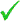 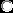 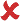 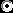 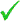 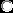 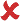 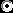 











- HUS or TTP? Neuro signs and purpura point towards TTPThe combination of neurological features, renal failure, pyrexia and thrombocytopaenia point towards a diagnosis of thrombotic thrombocytopenic purpuraThrombotic thrombocytopenic purpuraPathogenesis of thrombotic thrombocytopenic purpura (TTP)abnormally large and sticky multimers of von Willebrand's factor cause platelets to clump within vesselsin TTP there is a deficiency of caspase which breakdowns large multimers of von Willebrand's factoroverlaps with haemolytic uraemic syndrome (HUS)Featuresrare, typically adult femalesfeverfluctuating neuro signs (microemboli)microangiopathic haemolytic anaemiathrombocytopeniarenal failureCausespost-infection e.g. urinary, gastrointestinalpregnancydrugs: ciclosporin, oral contraceptive pill, penicillin, clopidogrel, aciclovirtumoursSLEHIV25-year-old man has a renal biopsy due to worsening renal function. This reveals linear IgG deposits along the basement membrane. What is the most likely diagnosis?These changes are characteristic of Goodpasture's syndromeGoodpasture's syndromeGoodpasture's syndrome is rare condition associated with both pulmonary haemorrhage and rapidly progressive glomerulonephritis. It is caused by anti-glomerular basement membrane (anti-GBM) antibodies against type IV collagen. Goodpasture's syndrome is more common in men (sex ratio 2:1) and has a bimodal age distribution (peaks in 20-30 and 60-70 age bracket). It is associated with HLA DR2Featurespulmonary haemorrhagefollowed by rapidly progressive glomerulonephritisFactors which increase likelihood of pulmonary haemorrhageyoung malessmokinglower respiratory tract infectionpulmonary oedemainhalation of hydrocarbonsInvestigationsrenal biopsy: linear IgG deposits along basement membraneraised transfer factor secondary to pulmonary haemorrhagesManagementplasma exchangesteroidscyclophosphamideWhich one of the following is the most common cause of nephrotic syndrome in children?Minimal change glomerulonephritis nearly always presents as nephrotic syndrome, accounting for 75% of cases in children and 25% in adults. The main causes are drugs (NSAIDs, gold), Hodgkin's lymphoma and thymoma. The majority of cases respond well to steroidsGlomerulonephritidesKnowing a few key facts is the best way to approach the difficult subject of glomerulonephritis:Membranous glomerulonephritispresentation: proteinuria / nephrotic syndrome / CRFcause: infections, rheumatoid drugs, malignancy1/3 resolve, 1/3 respond to cytotoxics, 1/3 develop CRFIgA nephropathy - aka Berger's disease, mesangioproliferative GNtypically young adult with haematuria following an URTIDiffuse proliferative glomerulonephritisclassical post-streptococcal glomerulonephritis in childpresents as nephritic syndrome / ARFMinimal change diseasetypically a child with nephrotic syndrome (accounts for 80%)causes: Hodgkin's, NSAIDsgood response to steroidsFocal segmental glomerulosclerosismay be idiopathic or secondary to HIV, heroinpresentation: proteinuria / nephrotic syndrome / CRFRapidly progressive glomerulonephritis - aka crescentic glomerulonephritisrapid onset, often presenting as ARFcauses include Goodpasture's, ANCA positive vasculitis, SLEMesangiocapillary glomerulonephritis (membranoproliferative)type 1: cryoglobulinaemia, hepatitis Ctype 2: partial lipodystrophy5-year-old boy is seen in A&E due to lethargy and pallor. There is no recent history of diarrhoea. The following results are obtained:Urinalysis reveals proteinuria and haematuria. What is the most appropriate management?There is no role for antibiotics, steroids or immunosuppressants in haemolytic uraemic syndrome (HUS). Plasma exchange may be indicated, particularly in severe cases of HUS not associated with diarrhoeaHaemolytic uraemic syndromeHaemolytic uraemic syndrome is generally seen in young children Causespost-dysentery - classically E coli 0157:H7 ('verotoxigenic','enterohaemorrhagic')tumourspregnancyciclosporin, the Pillsystemic lupus erythematousHIVManagementtreatment is supportive e.g. fluids, blood transfusion and dialysis if requiredthere is no role for antibiotics, despite the preceding diarrhoeal illness in many patientsthe indications for plasma exchange in HUS are complicated. As a general rule plasma exchange is reserved for severe cases of HUS not associated with diarrhoea 	5- Which of the following types of renal tubular acidosis is associated with hyperkalaemia?Type 4 renal tubular acidosis is associated with hyperkalaemiaRenal tubular acidosisAll three types of renal tubular acidosis (RTA) are associated with hyperchloraemic metabolic acidosis (normal anion gap)Type 1 RTA (distal)inability to generate acid urine (secrete H+) in distal tubulecauses hypokalaemiacomplications include nephrocalcinosis and renal stonescauses include idiopathic, RA, SLE, Sjogren'sType 2 RTA (proximal)decreased HCO3- reabsorption in proximal tubulecauses hypokalaemiacomplications include osteomalaciacauses include idiopathic, as part of Fanconi syndrome, Wilson's disease, cystinosis, outdated tetracyclinesType 4 RTA (hyperkalaemic)causes hyperkalaemiacauses include hypoaldosteronism, diabetes 	6- A 54-year-old woman with a history membranous glomerulonephritis secondary to systemic lupus erythematous is admitted to hospital. Her previous stable renal function has deteriorated rapidly. The following blood tests were obtained:What has likely caused the sudden deterioration in renal function?Nephrotic syndrome predisposes to thrombotic episodes, possibly due to loss of antithrombin III. These commonly occur in the renal veins and may be bilateral. Common symptoms include loin pain and haematuriaNephrotic syndrome: complicationsComplicationsincreased risk of infection due to urinary immunoglobulin lossincreased risk of thromboembolism related to loss of antithrombin III and plasminogen in the urinehyperlipidaemiahypocalcaemia (vitamin D and binding protein lost in urine)acute renal failure 	7- Which one of the following types of glomerulonephritis is most characteristically associated with partial lipodystrophy?Type 2 mesangiocapillary glomerulonephritis is associated with partial lipodystrophy. Type 1 is seen in association with hepatitis C and cryoglobulinaemiaGlomerulonephritidesKnowing a few key facts is the best way to approach the difficult subject of glomerulonephritis:Membranous glomerulonephritispresentation: proteinuria / nephrotic syndrome / CRFcause: infections, rheumatoid drugs, malignancy1/3 resolve, 1/3 respond to cytotoxics, 1/3 develop CRFIgA nephropathy - aka Berger's disease, mesangioproliferative GNtypically young adult with haematuria following an URTIDiffuse proliferative glomerulonephritisclassical post-streptococcal glomerulonephritis in childpresents as nephritic syndrome / ARFMinimal change diseasetypically a child with nephrotic syndrome (accounts for 80%)causes: Hodgkin's, NSAIDsgood response to steroidsFocal segmental glomerulosclerosismay be idiopathic or secondary to HIV, heroinpresentation: proteinuria / nephrotic syndrome / CRFRapidly progressive glomerulonephritis - aka crescentic glomerulonephritisrapid onset, often presenting as ARFcauses include Goodpasture's, ANCA positive vasculitis, SLEMesangiocapillary glomerulonephritis (membranoproliferative)type 1: cryoglobulinaemia, hepatitis Ctype 2: partial lipodystrophy 	8- What is the most common site for extra-renal cysts in a patient with autosomal dominant polycystic kidney disease (ADPKD)?Liver cysts are present in 70% of patients with ADPKD. Around 8% of patients have berry aneurysmsADPKD: featuresFeatureshypertensionrecurrent UTIsabdominal painrenal stoneshaematuriaCRFExtra-renal manifestationsliver cysts (70%)berry aneurysms (8%)CVS: mitral valve prolapse, mitral/tricuspid incompetence, aortic root dilation, aortic dissectioncysts in other organs: pancreas, spleen, thyroid 	9- A 65-year-old female with a 20 year history of rheumatoid arthritis is referred to the acute medical unit with bilateral leg oedema. The following results are obtained:Which investigation is most likely to lead to the correct diagnosis?This rather odd question fooled most candidates when it appeared. The chronic inflammatory process (rheumatoid) predisposes to amyloidosis which in turn can cause nephrotic syndrome. Rectal biopsy is an (infrequent) test done to look for amyloidosis.Rheumatoid drugs such as gold may cause nephrotic syndrome but none of the other options point to this as an answerAmyloidosis: typesAL amyloidL for immunoglobulin Light chain fragmentdue to myeloma, Waldenstrom's, MGUSfeatures include: cardiac and neurological involvement, macroglossia, periorbital eccymosesAA amyloidA for precursor serum amyloid A protein, an acute phase reactantseen in chronic infection/inflammatione.g. TB, bronchiectasis, rheumatoid arthritisfeatures: renal involvement most common featureBeta-2 microglobulin amyloidosisprecursor protein is beta-2 microglobulin, part of the major histocompatibility complexassociated with patients on renal dialysis 	1 0-Which one of the following types of glomerulonephritis is most characteristically associated with Goodpasture's syndrome?Goodpasture's syndrome is rare condition associated with both pulmonary haemorrhage and rapidly progressive glomerulonephritis. It is caused by anti-glomerular basement membrane (anti-GBM) antibodies against type IV collagenGlomerulonephritidesKnowing a few key facts is the best way to approach the difficult subject of glomerulonephritis:Membranous glomerulonephritispresentation: proteinuria / nephrotic syndrome / CRFcause: infections, rheumatoid drugs, malignancy1/3 resolve, 1/3 respond to cytotoxics, 1/3 develop CRFIgA nephropathy - aka Berger's disease, mesangioproliferative GNtypically young adult with haematuria following an URTIDiffuse proliferative glomerulonephritisclassical post-streptococcal glomerulonephritis in childpresents as nephritic syndrome / ARFMinimal change diseasetypically a child with nephrotic syndrome (accounts for 80%)causes: Hodgkin's, NSAIDsgood response to steroidsFocal segmental glomerulosclerosismay be idiopathic or secondary to HIV, heroinpresentation: proteinuria / nephrotic syndrome / CRFRapidly progressive glomerulonephritis - aka crescentic glomerulonephritisrapid onset, often presenting as ARFcauses include Goodpasture's, ANCA positive vasculitis, SLEMesangiocapillary glomerulonephritis (membranoproliferative)type 1: cryoglobulinaemia, hepatitis Ctype 2: partial lipodystrophyWhich one of the following is least recognised as a cause of membranous glomerulonephritis?Membranous glomerulonephritisMembranous glomerulonephritis is the commonest type of glomerulonephritis in adults and is the third most common cause of end-stage renal failure (ESRF). It usually presents as nephrotic syndrome or proteinuriaRenal biopsy demonstrates:sub-epithelial immune complex (mainly IgG and C3) deposition in the glomeruluselectron microscopy: the basement membrane is thickened with sub-epithelial electron dense depositsCausesidiopathicinfections: hepatitis B, malariamalignancy: lung cancer, lymphoma, leukaemiadrugs: gold, penicillamine, NSAIDssystemic lupus erythematous (class V disease)Prognosis - rule of thirdsone-third: spontaneous remissionone-third: remain proteinuricone-third: develop ESRFManagementimmunosuppression: steroids, chlorambucil e.g. Ponticelli regimeBP controlconsider anticoagulationEach one of the following is a recognised side-effect of erythropoietin, except:ErythropoietinErythropoietin is a haematopoietic growth factor that stimulates the production of erythrocytes. The main uses of erythropoietin are to treat the anaemia associated with chronic renal failure and that associated with cytotoxic therapySide-effects of erythropoietinaccelerated hypertension --> encephalopathy, seizures (blood pressure increases in 25% of patients)bone achesskin rashes, urticaria, flu-like symptomspure red cell aplasia (due to antibodies against erythropoietin)raised PCV increases risk of thrombosis (e.g. fistula)iron deficiency 2nd to increased erythropoiesisThere are a number of reasons why patients may failure to respond to erythropoietin therapyiron deficiencyinadequate doseconcurrent infection/inflammationhyperparathyroid bone diseasealuminium toxicity 	1 3-A 10-year-old boy is taken to see the GP by his mother. For the past two days he has had a sore throat associated with blood in his urine. There is no significant past medical history. The GP suspects glomerulonephritis and refers the patient to hospital. What would a renal biopsy most likely show?This boy is likely to have IgA nephropathy. Histological features include mesangial hypercellularity and positive immunofluorescence for IgA & C3IgA nephropathyBasicsalso caused Berger's disease or mesangioproliferative glomerulonephritiscommonest cause of glomerulonephritis worldwidepathogenesis unknown, ?mesangial deposition of IgA immune complexeshistology: mesangial hypercellularity, positive immunofluorescence for IgA & C3Differentiating between IgA nephropathy and post-streptococcal glomerulonephritispost-streptococcal glomerulonephritis is associated with low complement levelsmain symptom in post-streptococcal glomerulonephritis is proteinuria (although haematuria can occur)there is typically an interval between URTI and the onset of renal problems in post-streptococcal glomerulonephritisPresentationsyoung male, recurrent episodes of macroscopic haematuriatypically associated with mucosal infections e.g., URTInephrotic syndromerenal failureAssociated conditionsalcoholic cirrhosiscoeliac disease/dermatitis herpetiformisManagementsteroids/immunosuppressants not be shown to be usefulPrognosis25% of patients develop ESRFWhich one of the following would have been most likely to prevent the deterioration in renal function?Intravenous fluids are the most important management step in the prevent of rhabdomyolysis in such patientsRhabdomyolysisRhabdomyolysis will typically feature in the exam as a patient who has had a fall or prolonged epileptic seizure and is found to have acute renal failure on admissionFeaturesacute renal failure with disproportionately raised creatinineelevated CKmyoglobinuriahypocalcaemia (myoglobin binds calcium)elevated phosphate (released from myocytes)Causesseizurecollapse/coma (e.g. elderly patients collapses at home, found 8 hours later)ecstasycrush injuryMcArdle's syndromedrugs: statinsManagementIV fluids to maintain good urine outputurinary alkalinization is sometimes used 	1 5-Which one of the following drugs may be safely continued at the same dose in renal failure?Drugs in renal failureQuestions regarding which drugs to avoid in renal failure are common in the MRCP Drugs to avoid in renal failureantibiotics: tetracycline, nitrofurantoinNSAIDslithiumDrugs likely to accumulate in renal failure - need dose adjustmentmost antibiotics including penicillins, cephalosporins, vancomycin, streptomycindigoxin, atenololmethotrexatesulphonylureasfrusemideDrugs relatively safe - use in normal doseantibiotics: erythromycin, rifampicindiazepamwarfarin 	1 6-Each of the following is a risk factor for renal stone formation, except:Renal stones: risk factorsRisk factorsdehydrationhypercalciuria, hyperparathyroidism, hypercalcaemiacystinuriahigh dietary oxalaterenal tubular acidosismedullary sponge kidney, polycystic kidney diseaseberyllium or cadmium exposureRisk factors for urate stonesgoutileostomy: loss of bicarbonate and fluid results in acidic urine, causing the precipitation of uric acidDrug causesdrugs that promote calcium stones: loop diuretics, steroids, acetazolamide, theophyllinethiazides can prevent calcium stones (increase distal tubular calcium resorption)Which one of the following causes of glomerulonephritis is associated with normal complement levels?Goodpasture's syndrome is rare condition associated with both pulmonary haemorrhage and rapidly progressive glomerulonephritis. It is caused by anti-glomerular basement membrane (anti-GBM) antibodies against type IV collagen. Complement levels are normalGlomerulonephritis and low complementDisorders associated with glomerulonephritis and low serum complement levelspost-streptococcal glomerulonephritissubacute bacterial endocarditissystemic lupus erythematousmesangiocapillary glomerulonephritis 	1 8-Autosomal dominant polycystic kidney disease type 1 is associated with a gene defect in:ADPKDAutosomal dominant polycystic kidney disease (ADPKD) is the most common inherited cause of kidney disease, affecting 1 in 1,000 Caucasians. Two disease loci have been identified, PKD1 and PKD2, which code for polycystin-1 and polycystin-2 respectivelyThe screening investigation for relatives is abdominal ultrasound: Ultrasound diagnostic criteria (in patients with positive family history)two cysts, unilateral or bilateral, if aged < 30 yearstwo cysts in both kidneys if aged 30-59 yearsfour cysts in both kidneys if aged > 60 years 	1 9-A 27-year-old man is diagnosed with Goodpasture's syndrome. Which one of the following does not increase the likelihood of a pulmonary haemorrhage?Dehydration may decrease the likelihood of a pulmonary haemorrhage. Pulmonary oedema is associated with an increased riskGoodpasture's syndromeGoodpasture's syndrome is rare condition associated with both pulmonary haemorrhage and rapidly progressive glomerulonephritis. It is caused by anti-glomerular basement membrane (anti-GBM) antibodies against type IV collagen. Goodpasture's syndrome is more common in men (sex ratio 2:1) and has a bimodal age distribution (peaks in 20-30 and 60-70 age bracket). It is associated with HLA DR2Featurespulmonary haemorrhagefollowed by rapidly progressive glomerulonephritisFactors which increase likelihood of pulmonary haemorrhageyoung malessmokinglower respiratory tract infectionpulmonary oedemainhalation of hydrocarbonsInvestigationsrenal biopsy: linear IgG deposits along basement membraneplasma exchangesteroidscyclophosphamide 	2 0-A patient with type 1 diabetes mellitus is reviewed in the nephrology outpatient clinic. He is known to have stage 1 diabetic nephropathy. Which of the following best describes his degree of renal involvement?For the purposes of the MRCP, increase in the glomerular filtration rate (GFR) is most characteristic of stage 1 diabetic nephropathy. It is however known that elevation of the GFR usually persists into stage 2Diabetic nephropathy: stagesDiabetic nephropathy may be classified as occurring in five stages*:Stage 1hyperfiltration: increase in GFRmay be reversibleStage 2 (silent or latent phase)most patients do not develop microalbuminuria for 10 yearsGFR remains elevatedmicroalbuminuria (albumin excretion of 30 - 300 mg/day, dipstick negative)Stage 4 (overt nephropathy)persistent proteinuria (albumin excretion > 300 mg/day, dipstick positive)hypertension is present in most patientshistology shows diffuse glomerulosclerosis and focal glomerulosclerosis (Kimmelstiel-Wilson nodules)Stage 5end-stage renal disease, GFR typically < 10ml/minrenal replacement therapy neededThe timeline given here is for type 1 diabetics. Patients with type 2 diabetes mellitus (T2DM) progress through similar stages but in a different timescale - some T2DM patients may progress quickly to the later stagesAlport's syndrome is due to a defect in:Alport's syndromeAlport's syndrome is a hereditary condition, usually X-linked dominant but may be autosomal recessive or dominant. It is due to a defect in the gene which codes for type IV collagen resulting in an abnormal glomerular-basement membrane (GBM). The disease is more severe in males with females rarely developing renal failureThis may be caused by the presence of anti-GBM antibodies leading to a Goodpasture's syndrome like pictureAlport's syndrome usually presents in childhood. The following features may be seen:microscopic haematuriaprogressive renal failurebilateral sensorineural deafnessretinitis pigmentosalenticonus: protrusion of the lens surface into the anterior chamber 	2 2-Which one of the following may be useful in the prevention of calcium renal stones?Renal stones: managementCalcium stoneshigh fluid intakelow animal protein, low salt diet (a low calcium diet has not been shown to be superior to a normocalcaemic diet)thiazide diuretics (reduce distal tubule calcium resorption)stones < 5 mm will usually pass spontaneouslylithotripsy, nephrolithotomy may be requiredOxalate stonescholestyramine reduces urinary oxalate secretionpyridoxine reduces urinary oxalate secretionUric acid stonesallopurinolurinary alkalinization e.g. oral bicarbonate 	2 3-Which one of the following types of glomerulonephritis is associated with fusion of podocytes on electron microscopy?Minimal change glomerulonephritisMinimal change glomerulonephritis nearly always presents as nephrotic syndrome, accounting for 75% of cases in children and 25% in adultsCausesdrugs: NSAIDs, goldHodgkin's lymphomathymomaFeaturesnephrotic syndromehypertensionhighly selective proteinuriarenal biopsy: electron microscopy shows fusion of podocytesManagementmajority of cases (80%) are steroid responsivecyclophosphamide is the next step for steroid resistant casesgood prognosisFanconi syndrome is associated with each one of the following, except:Fanconi syndromeA disorder of renal tubular function Featurestype 2 (proximal) renal tubular acidosisaminoaciduriaglycosuriaphosphaturiaosteomalacia Causesinherited: cystinosis, Wilson's diseaseacquired: renal, Sjogren's54-year-old man presents with nephrotic syndrome thought to be secondary to amyloidosis. A renal biopsy is taken. Which one of the following stains should be applied to the tissue?AmyloidosisOverviewamyloidosis is a term which describes the extracellular deposition of an insoluble fibrillar protein termed amyloidamyloid is derived from many different precursor proteinsin addition to the fibrillar component, amyloid also contains a non-fibrillary protein called amyloid-P component, derived from the acute phase protein serum amyloid Pother non-fibrillary components include apolipoprotein E and heparan sulphate proteoglycansthe accumulation of amyloid fibrils leads to tissue/organ dysfunctionClassificationsystemic or localizedfurther characterised by precursor protein (e.g. AL in myeloma - A for Amyloid, L for immunoglobulin Light chain fragments)DiagnosisCongo red stainingserum amyloid precursor (SAP) scanbiopsy of rectal tissue 	2 6-Each one of the following is associated with Bartter's syndrome, except:Bartter's syndrome is associated with normotensionBartter's syndromeBartter's syndrome is an inherited cause (usually autosomal recessive) of severe hypokalaemia due to defective chloride absorption at the Na+ K+ 2Cl- cotransporter in the ascending loop of Henle. It should be noted that is associated with normotension (unlike other endocrine causes of hypokalaemia such as Conn's, Cushing's and Liddle's syndrome which are associated with hypertension)Featuresusually presents in childhood, e.g. failure to thrivehypokalaemianormotensionweakness 	2 7-Which one of the following is least associated with focal segmental glomerulosclerosis?Focal segmental glomerulosclerosisCausesidiopathicsecondary to other renal pathology e.g. IgA nephropathy, reflux nephropathyHIVheroinAlport's syndromesickle-cellPresentationsnephrotic syndromeFocal segmental glomerulosclerosis is noted for having a high recurrence rate in renal transplants28-A 45-year-old female with nephrotic syndrome develops renal vein thrombosis. What changes in patients with nephrotic syndrome predispose to the development of venous thromboembolism?Nephrotic syndromeTriad ofProteinuria (> 3g/24hr) causingHypoalbuminaemia (< 30g/L) andOedemaLoss of antithrombin-III, proteins C and S and a associated rise in fibrinogen levels predispose to thrombosis. Loss of TBG lowers total, but not free thyroxine levelsEach of the following is a risk factor for renal stone formation, except:Renal stones: risk factorsRisk factorsdehydrationhypercalciuria, hyperparathyroidism, hypercalcaemiacystinuriahigh dietary oxalaterenal tubular acidosismedullary sponge kidney, polycystic kidney diseaseberyllium or cadmium exposureRisk factors for urate stonesgoutileostomy: loss of bicarbonate and fluid results in acidic urine, causing the precipitation of uric acidDrug causesdrugs that promote calcium stones: loop diuretics, steroids, acetazolamide, theophyllinethiazides can prevent calcium stones (increase distal tubular calcium resorption) 	3 0-A 45-year-old woman with nephrotic syndrome is noted to have marked loss of subcutaneous tissue from the face. What is the most likely underlying cause of her renal disease?This patient has partial lipodystrophy which is associated with mesangiocapillary glomerulonephritis type IIOverviewaka membranoproliferative glomerulonephritismay present as nephrotic syndrome, haematuria or proteinuriapoor prognosisType 1subendothelial immune depositscause: cryoglobulinaemia, hepatitis CType 2 - 'dense deposit disease'intramembranous deposits of electron dense materialcauses: partial lipodystrophy, factor H deficiencyreduced serum complementC3b nephritic factor (an antibody against C3bBb) found in 70%Type 3causes: hepatitis B and CManagementsteroids may be effective 	3 1-Which one of the following is not a recognised risk factor for the development of diabetic nephropathy?Basicscommonest cause of ESRF in western worldmechanism in type 1 and type 2 diabetes thought to be sameT1DM: 33% of patients by 40 years have diabetic nephropathysome patients with T1DM seem immune from developing nephropathy, if hasn't developed by 40 years then low chance of future developmentapproximately 5-10% of patients with T2DM develop ESRFPathological changesbasement membrane thickeningcapillary obliterationmesangial wideningRisk factors for developing diabetic nephropathymale sexpoor glycaemic controlhypertension, hyperlipidaemia, smokerraised dietary proteingenetic predisposition (e.g. ACE gene polymorphisms)What is the most common type of renal stone?Renal stones: imaging 	3 3-Which one of the following is least associated with retroperitoneal fibrosis?Retroperitoneal fibrosisLower back pain is the most common presenting feature AssociationsRiedel's thyroiditisprevious radiotherapysarcoidosisinflammatory abdominal aortic aneurysmdrugs: methysergideProteinuriaMicroalbuminuriadefined as an albumin excretion of 30 - 300 mg/dayAlbumin:creatinine excretion ratio (ACR)used in clinical practice to quantify degree of proteinuriafirst morning urine sampleurine albumin (mg) / creatinine (mmol)normal ACR < 2.5microalbuminuric range = 2.5 - 33 	3 5-What percentage of cardiac output does renal blood flow accounts for:Renal physiologyRenal blood flow is 20-25% of cardiac outputRenal cortical blood flow > medullary blood flow (i.e. tubular cells more prone to ischaemiaWhich one of the following types of glomerulonephritis is most characteristically associated with streptococcal infection in children?GlomerulonephritidesKnowing a few key facts is the best way to approach the difficult subject of glomerulonephritis:Membranous glomerulonephritispresentation: proteinuria / nephrotic syndrome / CRFcause: infections, rheumatoid drugs, malignancy1/3 resolve, 1/3 respond to cytotoxics, 1/3 develop CRFIgA nephropathy - aka Berger's disease, mesangioproliferative GNtypically young adult with haematuria following an URTIDiffuse proliferative glomerulonephritisclassical post-streptococcal glomerulonephritis in childpresents as nephritic syndrome / ARFMinimal change diseasetypically a child with nephrotic syndrome (accounts for 80%)causes: Hodgkin's, NSAIDsgood response to steroidsFocal segmental glomerulosclerosismay be idiopathic or secondary to HIV, heroinpresentation: proteinuria / nephrotic syndrome / CRFRapidly progressive glomerulonephritis - aka crescentic glomerulonephritisrapid onset, often presenting as ARFcauses include Goodpasture's, ANCA positive vasculitis, SLEMesangiocapillary glomerulonephritis (membranoproliferative)type 1: cryoglobulinaemia, hepatitis Ctype 2: partial lipodystrophy 	3 7-Which one of the following is least recognised as an indication for plasmaexchange?Cerebral malaria is not a standard indication for plasma exchange. Exchange transfusions have been tried but it is generally only justified when peripheral parasitemia is greater than 10% of circulating erythrocytes. The role of blood transfusions remains controversial, as they are both expensive and potentially dangerous in many malaria areasPlasma exchangeIndications for plasma exchangeGuillain-Barre syndromemyasthenia gravisGoodpasture's syndromeANCA positive vasculitis e.g. Wegener's, Churg-StraussTTP/HUScryoglobulinaemiahyperviscosity syndrome e.g. secondary to myeloma 	3 8-What is the most significant factor leading to the development of anaemia in patients with chronic kidney disease?Chronic kidney disease: anaemiaPatients with chronic kidney disease (CKD) may develop anaemia due to a variety of factors, the most significant of which is reduced erythropoietin levels. This is usually a normochromic normocytic anaemia and becomes apparent when the GFR is less than 35 ml/min (other causes of anaemia should be considered if the GFR is > 60 ml/min).Anaemia in CKD predisposes to the development of left ventricular hypertrophy - associated with a three fold increase in mortality in renal patientsCauses of anaemia in renal failurereduced erythropoietin levels - the most significant factorreduced erythropoiesis due to toxic effects of uraemia on bone marrowreduced absorption of ironanorexia/nausea due to uraemiareduced red cell survival (especially in haemodialysis)blood loss due to capillary fragility and poor platelet functionstress ulceration leading to chronic blood lossManagementthe 2006 NICE guidelines suggest a target haemoglobin of 10.5 - 12.5 g/dldetermination and optimisation of iron status should be carried out prior to the administration of erythropoiesis-stimulating agents (ESA). Many patients, especially those on haemodialysis, will require IV iron3 9-A patient with type 1 diabetes mellitus is reviewed in the nephrology outpatient clinic. He is known to have stage 4 diabetic nephropathy. Which of the following best describes his degree of renal involvement?The timeline given here is for type 1 diabetics. Patients with type 2 diabetes mellitus (T2DM) progress through similar stages but in a different timescale - some T2DM patients may progress quickly to the later stages 	4 0-Each one of the following is associated with papillary necrosis, except:Papillary necrosisCauseschronic analgesia usesickle cell diseaseTBacute pyelonephritisdiabetes mellitus\\Featuresfever, loin pain, haematuriaIVU - papillary necrosis with renal scarring - 'cup & spill' 	41-Renal cell carcinoma is least associated with which one of the following hormones?Renal cell cancerOverviewalso known as: hypernephromaaccounts for 85% of primary renal neoplasmsarises from proximal renal tubular epitheliumAssociationsmore common in middle-aged mensmokingvon Hippel-Lindau syndromeautosomal dominant polycystic kidney diseasetuberose sclerosisFeaturesclassical triad: haematuria, loin pain, abdominal masspyrexia of unknown originleft varicocele (due to occlusion of left testicular vein)endocrine effects: may secrete EPO (polycythaemia), PTH (hypercalcaemia), renin, ACTHManagementradical nephrectomy for confined diseasein disseminated disease, recent studies have shown a survival advantage for nephrectomy prior to interferon-alpha 	4 2-A 6-year-old boy presents is diagnosed as having nephrotic syndrome. A presumptive diagnosis of minimal change glomerulonephritis is made. What is the most appropriate treatment?A renal biopsy is only indicated if response to steroids is poorMinimal change glomerulonephritisMinimal change glomerulonephritis nearly always presents as nephrotic syndrome, accounting for 75% of cases in children and 25% in adultsCausesdrugs: NSAIDs, goldHodgkin's lymphomathymomaFeaturesnephrotic syndromehypertensionhighly selective proteinuriarenal biopsy: electron microscopy shows fusion of podocytesManagementmajority of cases (80%) are steroid responsivecyclophosphamide is the next step for steroid resistant casesgood prognosis 	4 3-What is the best way to differentiate between acute and chronic renal failure?Acute vs. chronic renal failureBest way to differentiate is renal ultrasound - most patients with CRF have bilateral small kidneysExceptionsautosomal dominant polycystic kidney diseasediabetic nephropathyamyloidosisOther features suggesting CRF rather than ARFhypocalcaemia (due to lack of vitamin D) 	4 4-Which one of the following features is least likely to be seen in Henoch-Schonlein purpura?Henoch-Schonlein purpuraHenoch-Schonlein purpura (HSP) is an IgA mediated small vessel vasculitis. There is a degree of overlap with IgA nephropathy (Berger's disease). HSP is usually seen in children following an infectionFeaturespalpable purpuric rash (with localized oedema) over buttocks and extensor surfaces of arms and legsabdominal painpolyarthritisfeatures of IgA nephropathy may occur e.g. haematuria, renal failure 	4 5-Which of the following factors would suggest that a patient has established acute tubular necrosis rather than pre-renal uraemia?ARF: ATN vs. prerenal uraemiaPrerenal uraemia - kidneys hold on to sodium to preserve volume*fractional sodium excretion = (urine sodium/plasma sodium) / (urine creatinine/plasma creatinine) x 100**fractional urea excretion = (urine urea /blood urea ) / (urine creatinine/plasma creatinine) x 100



 	4 6-Each one of the following is seen in renal osteodystrophy, except:Chronic kidney disease: bone diseaseBasic problems in chronic kidney diseaselow vitamin D (1-alpha hydroxylation normally occurs in the kidneys)high phosphatelow calcium: due to lack of vitamin D, high phosphatesecondary hyperparathyroidism: due to low calcium, high phosphate and low vitamin DSeveral clinical manifestations may result: Osteitis fibrosa cysticaaka hyperparathyroid bone diseaseAdynamicmay be due to over treatment with vitamin DOsteomalaciadue to low vitamin DOsteosclerosis Osteoporosis26-year-old man with loin pain and haematuria is found to have autosomal dominant polycystic kidney disease. A defect in which one of the following genes is likely to be responsible?Most cases of autosomal dominant polycystic kidney disease (ADPKD) are due to a mutation in the PKD1 gene. The PKD1 gene encodes for a polycystin-1, a large cell- surface glycoprotein of unknown functionADPKDAutosomal dominant polycystic kidney disease (ADPKD) is the most common inherited cause of kidney disease, affecting 1 in 1,000 Caucasians. Two disease loci have been identified, PKD1 and PKD2, which code for polycystin-1 and polycystin-2 respectivelyUltrasound diagnostic criteria (in patients with positive family history)two cysts, unilateral or bilateral, if aged < 30 yearstwo cysts in both kidneys if aged 30-59 yearsfour cysts in both kidneys if aged > 60 yearsWhat is the most likely outcome following the diagnosis of minimal change nephropathy in a 20-year-old male?Minimal change glomerulonephritisMinimal change glomerulonephritis nearly always presents as nephrotic syndrome, accounting for 75% of cases in children and 25% in adultsCausesdrugs: NSAIDs, goldHodgkin's lymphomathymomaFeaturesnephrotic syndromehypertensionhighly selective proteinuriarenal biopsy: electron microscopy shows fusion of podocytesmajority of cases (80%) are steroid responsivecyclophosphamide is the next step for steroid resistant casesgood prognosis 	4 9-Each one of the following is a cause of sterile pyuria, except:Sterile pyuriaCausespartially treated UTIrenal TBappendicitisbladder/renal cell cancercalculiadult polycystic kidney disease 	5 0-Which of the following types of renal stones are said to have a semi-opaque appearance on x-ray?Renal stones: imagingThe table below summarises the appearance of different types of renal stone on x-ray61-year-old man with a history of hypertension presents with central chest pain. Acute coronary syndrome is diagnosed and conventional management is given. A few days later a diagnostic coronary angiogram is performed. The following week a deteriorating of renal function is noted associated with a purpuric rash on his legs. What is the most likely diagnosis?Cholesterol embolisation is a well-documented complication of coronary angiographyCholesterol embolisationOverviewcholesterol emboli may break off causing renal diseaseseen more commonly in arteriopaths, abdominal aortic aneurysmsFeatureseosinophiliapurpurarenal failurelivedo reticularis 	5 2-Which one of the following statements is true regarding autosomal recessive polycystic kidney disease?ARPKDAutosomal recessive polycystic kidney disease (ARPKD) is much less common than autosomal dominant disease (ADPKD). It is due to a defect in a gene located on chromosome 6Diagnosis may be made on prenatal ultrasound or in early infancy with abdominal masses and renal failure. End-stage renal failure develops in childhood. Patients also typically have liver involvement, for example portal and interlobular fibrosis 	5 3-Alport's syndrome is associated with each one of the following, except:Alport's syndromeAlport's syndrome is a hereditary condition, usually X-linked dominant but may be autosomal recessive or dominant. It is due to a defect in the gene which codes for type IV collagen resulting in an abnormal glomerular-basement membrane (GBM). The disease is more severe in males with females rarely developing renal failureA favourite question in the MRCP is an Alport's patient with a failing renal transplant. This may be caused by the presence of anti-GBM antibodies leading to a Goodpasture's syndrome like pictureAlport's syndrome usually presents in childhood. The following features may be seen:microscopic haematuriaprogressive renal failurebilateral sensorineural deafnessretinitis pigmentosalenticonus: protrusion of the lens surface into the anterior chamber 	5 4-Each one of the following is a recognised complication of nephrotic syndrome, except: 	5 5-You are asked to review a 75-year-old female on the surgical wards due to hyperkalaemia. Results are as follows:What is the most likely diagnosis?ATN or prerenal uraemia? In prerenal uraemia think of the kidneys holding on to sodium to preserve volumeThe low urine sodium points towards prerenal uraemia, as does the urine:plasma osmolality and urea ratioARF: ATN vs. prerenal uraemiaPrerenal uraemia - kidneys hold on to sodium to preserve volume*fractional sodium excretion = (urine sodium/plasma sodium) / (urine creatinine/plasma creatinine) x 100**fractional urea excretion = (urine urea /blood urea ) / (urine creatinine/plasma creatinine) x 100 	5 6-A patient with type 1 diabetes mellitus is reviewed in the nephrology outpatient clinic. He is known to have stage 3 diabetic nephropathy. Which of the following best describes his degree of renal involvement?Diabetic nephropathy: stagesDiabetic nephropathy may be classified as occurring in five stages*: Stage 1hyperfiltration: increase in GFRmay be reversibleStage 2 (silent or latent phase)most patients do not develop microalbuminuria for 10 yearsGFR remains elevatedStage 3 (incipient nephropathy)microalbuminuria (albumin excretion of 30 - 300 mg/day, dipstick negative)Stage 4 (overt nephropathy)persistent proteinuria (albumin excretion > 300 mg/day, dipstick positive)hypertension is present in most patientshistology shows diffuse glomerulosclerosis and focal glomerulosclerosis (Kimmelstiel-Wilson nodules)Stage 5end-stage renal disease, GFR typically < 10ml/minrenal replacement therapy neededThe timeline given here is for type 1 diabetics. Patients with type 2 diabetes mellitus (T2DM) progress through similar stages but in a different timescale - some T2DM patients may progress quickly to the later stages 	5 7-A two-year old boy presents with an abdominal mass. Which of the following is associated with Wilm's tumour (nephroblastoma)?Beckwith-Wiedemann syndrome is a inherited condition associated with organomegaly, macroglossia, abdominal wall defects, Wilm's tumour and neonatal hypoglycemia.Wilm's tumourWilm's nephroblastomaoccurs mostly < 3 years (80% < 5 years); 20% of all childhood malignanciesFeaturesabdo mass in otherwise well childalso: painless haematuria, abdo pain, anorexia, BP, feverAssociationsBeckwith-Wiedemann syndromeAGR triad of Aniridia, Genitourinary, Retardationdeletion on short arm of chromosome 11ManagementUSS --> nephrectomy, chemoprognosis: good, 80% cure rate 	5 8-A 45-year-old presents to A&E with chest pain. An ECG shows anterior ST elevation and he is thrombolysed with alteplase. His chest pain settles and he is started on aspirin, atorvastatin, bisoprolol and ramipril. Three days later his blood results are asfollows:What is the most likely cause for the deterioration in renal function?There is likely underlying renal artery stenosis revealed by the addition of an ACE inhibitorRenal vascular diseaseRenal vascular disease is most commonly due to atherosclerosis (> 95% of patients). It is associated with risk factors such as smoking and hypertension that cause atheroma elsewhere in the body. It may present as hypertension, chronic renal failure or 'flash' pulmonary oedema. In younger patients however fibromuscular dysplasia (FMD) needs to be considered. FMD is more common in young women and characteristically has a 'string of beads' appearance on angiography. Patients respond well to balloon angioplastyInvestigationMR angiography is now the investigation of choiceCT angiographyconventional renal angiography is less commonly performed used nowadays, but may still have a role when planning surgery 	5 9-Which one of the following may be useful in the prevention of oxalate renal stones?Renal stones: managementCalcium stoneshigh fluid intakelow animal protein, low salt diet (a low calcium diet has not been shown to be superior to a normocalcaemic diet)thiazide diuretics (reduce distal tubule calcium resorption)stones < 5 mm will usually pass spontaneouslylithotripsy, nephrolithotomy may be required
Oxalate stonescholestyramine reduces urinary oxalate secretionpyridoxine reduces urinary oxalate secretionUric acid stonesallopurinolurinary alkalinization e.g. oral bicarbonate 	6 0-In Goodpasture's syndrome anti-glomerular basement membrane (anti-GBM) antibodies are directed against which type of collagen? 	6 1-A 24-year-old man who has a sister with polycystic kidney diseases asks his GP if he could be screened for the disease. What is the most appropriate screening test?ADPKDAutosomal dominant polycystic kidney disease (ADPKD) is the most common inherited cause of kidney disease, affecting 1 in 1,000 Caucasians. Two disease loci have been identified, PKD1 and PKD2, which code for polycystin-1 and polycystin-2 respectivelyPresents with ESRF earlierThe screening investigation for relatives is abdominal ultrasound:Ultrasound diagnostic criteria (in patients with positive family history)two cysts, unilateral or bilateral, if aged < 30 yearstwo cysts in both kidneys if aged 30-59 yearsfour cysts in both kidneys if aged > 60 yearsWhich one of the following is the most common type of SLE associated renal disease?SLE: renal complicationsWHO classificationclass I: normal kidneyclass II: mesangial glomerulonephritisclass III: focal (and segmental) proliferative glomerulonephritisclass IV: diffuse proliferative glomerulonephritisclass V: diffuse membranous glomerulonephritisclass VI: sclerosing glomerulonephritisClass IV (diffuse proliferative glomerulonephritis) is the most common and severe form Managementtreat hypertensioncorticosteroids if clinical evidence of disease 	-Each one of the following is a recognised side-effect of erythropoietin, except:	-Each one of the following is a feature of renal cell cancer, except:Renal cell cancerOverviewalso known as: hypernephromaaccounts for 85% of primary renal neoplasmsarises from proximal renal tubular epitheliumAssociationsmore common in middle-aged mensmokingvon Hippel-Lindau syndromeautosomal dominant polycystic kidney diseasetuberose sclerosisFeaturesclassical triad: haematuria, loin pain, abdominal masspyrexia of unknown originleft varicocele (due to occlusion of left testicular vein)endocrine effects: may secrete EPO (polycythaemia), PTH (hypercalcaemia), renin, ACTH25% have metastases at presentationManagementradical nephrectomy for confined diseasein disseminated disease, recent studies have shown a survival advantage for nephrectomy prior to interferon-alpha 	6 5-Which one of the following types of glomerulonephritis is most characteristically associated with Wegener's granulomatosis?GlomerulonephritidesKnowing a few key facts is the best way to approach the difficult subject of glomerulonephritis:Membranous glomerulonephritispresentation: proteinuria / nephrotic syndrome / CRFcause: infections, rheumatoid drugs, malignancy1/3 resolve, 1/3 respond to cytotoxics, 1/3 develop CRFIgA nephropathy - aka Berger's disease, mesangioproliferative GNtypically young adult with haematuria following an URTIDiffuse proliferative glomerulonephritisclassical post-streptococcal glomerulonephritis in childpresents as nephritic syndrome / ARFMinimal change diseasetypically a child with nephrotic syndrome (accounts for 80%)causes: Hodgkin's, NSAIDsgood response to steroidsFocal segmental glomerulosclerosismay be idiopathic or secondary to HIV, heroinpresentation: proteinuria / nephrotic syndrome / CRFRapidly progressive glomerulonephritis - aka crescentic glomerulonephritisrapid onset, often presenting as ARFcauses include Goodpasture's, ANCA positive vasculitis, SLEMesangiocapillary glomerulonephritis (membranoproliferative)type 1: cryoglobulinaemia, hepatitis Ctype 2: partial lipodystrophy 	6 6-Each one of the following is typically seen in patients with rhabdomyolysis, except:RhabdomyolysisRhabdomyolysis will typically feature in the exam as a patient who has had a fall or prolonged epileptic seizure and is found to have acute renal failure on admissionFeaturesacute renal failure with disproportionately raised creatinineelevated CKmyoglobinuriahypocalcaemia (myoglobin binds calcium)elevated phosphate (released from myocytes)Causesseizurecollapse/coma (e.g. elderly patients collapses at home, found 8 hours later)ecstasycrush injuryMcArdle's syndromedrugs: statinsManagementIV fluids to maintain good urine outputurinary alkalinization is sometimes used 	6 7-A 33-year-old man is admitted with bilateral leg oedema and heavy proteinuria. He has a history of coeliac disease. What is the likely diagnosis?
	_6 8-Which one of the following is not a feature of HIV-associated nephropathy?HIV: renal involvementRenal involvement in HIV patients may occur as a consequence of treatment or the virus itself. Protease inhibitors such as indinavir can precipitate intratubular crystal obstructionHIV-associated nephropathy (HIVAN) accounts for up to 10% of end-stage renal failure cases in the United States. Antiretroviral therapy has been shown to alter the course of the disease. There are five key features of HIVAN:massive proteinurianormal or large kidneysfocal segmental glomerulosclerosis with focal or global capillary collapse on renal biopsyelevated urea and creatininenormotensionWhich one of the following is least recognised as a cause of membranous glomerulonephritis?	7 1-Which one of the following is least associated with minimal change glomerulonephritis?Goodpasture's syndrome is associated with rapidly progressive glomerulonephritisMinimal change glomerulonephritisMinimal change glomerulonephritis nearly always presents as nephrotic syndrome, accounting for 75% of cases in children and 25% in adultsCausesdrugs: NSAIDs, goldHodgkin's lymphomathymomaFeaturesnephrotic syndromehypertensionhighly selective proteinuriarenal biopsy: electron microscopy shows fusion of podocytesManagementmajority of cases (80%) are steroid responsivecyclophosphamide is the next step for steroid resistant casesgood prognosis 


	7 2-Which one of the following types of glomerulonephritis is most characteristically associated with cryoglobulinaemia?GlomerulonephritidesKnowing a few key facts is the best way to approach the difficult subject of glomerulonephritis:Membranous glomerulonephritispresentation: proteinuria / nephrotic syndrome / CRFcause: infections, rheumatoid drugs, malignancy1/3 resolve, 1/3 respond to cytotoxics, 1/3 develop CRFIgA nephropathy - aka Berger's disease, mesangioproliferative GNtypically young adult with haematuria following an URTIDiffuse proliferative glomerulonephritisclassical post-streptococcal glomerulonephritis in childpresents as nephritic syndrome / ARFMinimal change diseasetypically a child with nephrotic syndrome (accounts for 80%)causes: Hodgkin's, NSAIDsgood response to steroidsFocal segmental glomerulosclerosismay be idiopathic or secondary to HIV, heroinpresentation: proteinuria / nephrotic syndrome / CRFRapidly progressive glomerulonephritis - aka crescentic glomerulonephritisrapid onset, often presenting as ARFcauses include Goodpasture's, ANCA positive vasculitis, SLEMesangiocapillary glomerulonephritis (membranoproliferative)type 1: cryoglobulinaemia, hepatitis Ctype 2: partial lipodystrophy 	7 3-Which one of the following is not a risk factor for the development of calcium oxalate and calcium phosphate renal stones?Bendrofluazide may help prevent the formation of calcium based renal stones. It may however theoretically increase the risk of urate based stonesRenal stones: risk factorsRisk factorsdehydrationhypercalciuria, hyperparathyroidism, hypercalcaemiacystinuriahigh dietary oxalaterenal tubular acidosismedullary sponge kidney, polycystic kidney diseaseberyllium or cadmium exposureRisk factors for urate stonesgoutileostomy: loss of bicarbonate and fluid results in acidic urine, causing the precipitation of uric acidDrug causesdrugs that promote calcium stones: loop diuretics, steroids, acetazolamide, theophyllinethiazides can prevent calcium stones (increase distal tubular calcium resorption) 	7 4-The albumin:creatinine excretion ratio (ACR) may be used to quantify the degree of proteinuria in renal disease. A normal ACR may be defined as:
ProteinuriaMicroalbuminuriadefined as an albumin excretion of 30 - 300 mg/day Albumin:creatinine excretion ratio (ACR)used in clinical practice to quantify degree of proteinuriafirst morning urine sampleurine albumin (mg) / creatinine (mmol)normal ACR < 2.5microalbuminuric range = 2.5 - 33Which one of the following causes of glomerulonephritis is associated with low complement levels?Glomerulonephritis and low complementDisorders associated with glomerulonephritis and low serum complement levelspost-streptococcal glomerulonephritissubacute bacterial endocarditissystemic lupus erythematousmesangiocapillary glomerulonephritisWhich of the following types of renal stones are radio-lucent?Renal stones: imagingThe table below summarises the appearance of different types of renal stone on x-ray 	7 7-Which of the following types of renal tubular acidosis is most likely to cause osteomalacia?Renal tubular acidosisAll three types of renal tubular acidosis (RTA) are associated with hyperchloraemic metabolic acidosis (normal anion gap)Type 1 RTA (distal)inability to generate acid urine (secrete H+) in distal tubulecauses hypokalaemiacomplications include nephrocalcinosis and renal stonescauses include idiopathic, RA, SLE, Sjogren's Type 2 RTA (proximal)decreased HCO3- reabsorption in proximal tubulecauses hypokalaemiacomplications include osteomalaciacauses include idiopathic, as part of Fanconi syndrome, Wilson's disease, cystinosis, outdated tetracyclinesType 4 RTA (hyperkalaemic)causes hyperkalaemiacauses include hypoaldosteronism, diabetesWhich one of the following is least recognised as an indication for plasma exchange?Plasma exchangeIndications for plasma exchangeGuillain-Barre syndromemyasthenia gravisGoodpasture's syndromeANCA positive vasculitis e.g. Wegener's, Churg-StraussTTP/HUScryoglobulinaemiahyperviscosity syndrome e.g. secondary to myeloma 	7 9-Which of the following factors would suggest that a patient has pre-renal uraemia rather than established acute tubular necrosis?ARF: ATN vs. prerenal uraemiaPrerenal uraemia - kidneys hold on to sodium to preserve volume*fractional sodium excretion = (urine sodium/plasma sodium) / (urine creatinine/plasma creatinine) x 100**fractional urea excretion = (urine urea /blood urea ) / (urine creatinine/plasma creatinine) x 1008 0-Autosomal dominant polycystic kidney disease type 2 is associated with a gene defect in:ADPKDAutosomal dominant polycystic kidney disease (ADPKD) is the most common inherited cause of kidney disease, affecting 1 in 1,000 Caucasians. Two disease loci have been identified, PKD1 and PKD2, which code for polycystin-1 and polycystin-2 respectivelyThe screening investigation for relatives is abdominal ultrasound: Ultrasound diagnostic criteria (in patients with positive family history)two cysts, unilateral or bilateral, if aged < 30 yearstwo cysts in both kidneys if aged 30-59 yearsfour cysts in both kidneys if aged > 60 years8 1-A patient with type 1 diabetes mellitus is reviewed in the nephrology outpatient clinic. He is known to have stage 2 diabetic nephropathy. Which of the following best describes his degree of renal involvement?Diabetic nephropathy: stagesDiabetic nephropathy may be classified as occurring in five stages*: Stage 1hyperfiltration: increase in GFRmay be reversibleStage 2 (silent or latent phase)most patients do not develop microalbuminuria for 10 yearsGFR remains elevatedStage 3 (incipient nephropathy)microalbuminuria (albumin excretion of 30 - 300 mg/day, dipstick negative)Stage 4 (overt nephropathy)persistent proteinuria (albumin excretion > 300 mg/day, dipstick positive)hypertension is present in most patientshistology shows diffuse glomerulosclerosis and focal glomerulosclerosis (Kimmelstiel-Wilson nodules)Stage 5end-stage renal disease, GFR typically < 10ml/minrenal replacement therapy neededThe timeline given here is for type 1 diabetics. Patients with type 2 diabetes mellitus(T2DM) progress through similar stages but in a different timescale - some T2DM patients may progress quickly to the later stages 	8 2-A 14-year-old boy develops haematuria following an upper respiratory tract infection. What is the likely diagnosis?	8 3-Which one of the following statements regarding minimal change glomerulonephritis is incorrect?Hypertension and haematuria are rare in minimal change glomerulonephritisMinimal change glomerulonephritisMinimal change glomerulonephritis nearly always presents as nephrotic syndrome, accounting for 75% of cases in children and 25% in adultsThe majority of cases are idiopathic, but in around 10-20% a cause is found:drugs: NSAIDs, rifampicinHodgkin's lymphoma, thymomainfectious mononucleosisFeaturesnephrotic syndromenormotension - hypertension is rarehighly selective proteinuriarenal biopsy: electron microscopy shows fusion of podocytesManagementmajority of cases (80%) are steroid responsivecyclophosphamide is the next step for steroid resistant casesgood prognosisRespiratory medicineRS MCQs Dr. Samah 2019In interstitial lung diseases, lung function tests most often show:Reduced FEV1 and VC xxxIncreased total lung capacity (TLC)Airflow obstructionElevated arterial PCO2.In patients with suspected idiopathic pulmonary fibrosis, the most valuable measure is:BronchoscopySedimentation rateTrial of steroidsOpen lung biopsy xxx"Egg shell" calcification is seen in :a-Bronchiolitis b-Silicosis xxxc-Bronchogenic carcinoma d-Pulmonary TBHoneycombing of lung in chest radiograph is seen in :a-pleural effusion b-Bronchial asthmac- Bronchial Carcinomae-Interstitial lung disease xxxMost common symptom of interstitial Lung disease is:a-Hemoptysisb-Progressive dyspnea xxx c-Substernal discomfortd-WheezingWhich of the following is one form of "interstitial lung disease".a-Asthmab-Bronchiectasisc-Idiopathic pulmonary fibrosis xxx d-Pulmonary hypertensionthe following does not occur with asbestosisInterstitial fibrosispleural mesotheliomapleural calcificationMethhaemoglobinemia xxxwhich of the following disease coexists with silicosis ?sarcoidosistuberculosis xxxlymphomarheumatoid arthritisWhich of the following is NOT a common radiological feature of interstitial lung disease:a- Ground glass pattern b- Nodular infiltratesc-Honeycombingd- Generalized hypertranslucency xxxThe main treatment for interstitial lung diseases is:a- Inhaled steroid b- Antibioticc- Systemic steroid xxx d- AnticoagulantWhich of the following is NOT a feature of idiopathic pulmonary fibrosis?Age of onset greater than 50 yearsBilateral apical inspiratory crackles xxx (it is basal not apical) c- Restrictive pulmonary function testd- Bilateral basal reticular abnormalities in chest CTPneumoconiosis is a group of diseases caused by inhalation of:smokeOrganic dustMineral dust xxx d- PollensAll of the followings are useful for the assessment of the severity of patients with bronchial asthma except :Spirometry .Methacholine testsABG (arterial blood gases)Peak expiratory flow rate for variability. e- Physical examination .Which one of the following pulmonary function values indicates airflow limitation .a-FEV1 of 60% of predicted . b-FVC of 60% of predicted .FEV1/FVC of 60% of predicted .DLCO of 60% of predicted .Residual volume of 60% of predicted .All of the followings can be used as a challenge tests for patients with bronchial asthma except ;a-Methacholine . b-Histamine .c-Normal saline . d-Excersise .e-Hypertonic saline .Lung’s failure type respiratory failure is characterized by which one o the followings :a-Normal chest X ray .b-Hypocapnia or normocapnia .c-Diffusion is the main mechanism of hypoxia . d- Easy to correct hypoxia .e- PEEP is contraindicated .All of the following conditions typically can cause pump failure’s type respiratory failure except :a-Myasthenia gravis .b-Multiple rib fractures .c-Bronchiolitis obliterans . d-Severe chest pain .e-Gullien-Barrie syndrome6- Wide alveolar-arterial Po2 (PA-a O2) gradient can be increased in all of the following conditions except :a-Morphine over dose .b-Severe pneumonia .c-Acute Bronchial Asthma . d-Acute Pulmonary edema .e-ARDS (acute respiratory distress syndrome) .Atopic bronchial asthma is characterized by all of the followings except :a-Positive family history .b-Positive immediate reaction to skin prik test to allergiens.c-Elevated Ig E level .d-Affects patients after age of 40 y.e-Elevated serum eosinophills .– All of the followings are true regarding home monitoring with the PEFR excepta-Usefull in diagnosing asthmaUsefull in Identifying environmental triggers of asthmaCan detect early signs of deterioration before symptoms change. d-Long term monitoring is useful for severe brittle asthma .e- It is less effort dependent than spirometry .The treatment of Bronchial asthma by Anti-inflammatory agents may cause all of the following except:It reduces symptoms .b-It improves lung function .C-It decreases BHR (bronchial hyper reactivity).It improves quality of lifeIt may cure the patient from the disease .10 )Treatment of bronchial asthma by Leukotriene pathway modifiers is more effective in which of the following conditions ?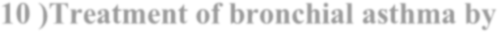 a- aspirin and exercise induced asthma . b-Cough variant asthma .c-Old age asthmatics .d- Nocturnal asthma e-Female asthmatics.The main mechanism of dyspnea isHypercapnia.alkalosis.Increased work of breathing.Increased deoxygenated Hb .Hypoxia .Noninvasive intermittent positive pressure ventilation (NIIPPV) in acute exacerbations of COPD patients improves all of the followings except :Blood gases and pH.Airway secreations .In-hospital mortality.The need for invasive mechanical ventilation . e.The length of hospital stay.One of the following treatment for patients with advanced COPD may improve their survivalExercise and rehabilitation.Nocturnal O2 therapy .Long term O2 therapy (more than 15Hrs) .Prophylactic nebulized antibiotics .Nebulized steroids (budesonide).All of the followings are risk factors for pulmonary tuberculosis except : a-Close contacts to TB patientImmigration from an endemic area c-Exposure to under treated cases-Young adults-Residence of high incidence location .Regarding pleural effusion caused by TBa- Fluid analysis Predominated by lymphocytesb-Fluid positive for AFB stain in less than one third of patients . c-Negative culture for AFB can’t exclude the disease.d-Pleural biopsy increases the yield for AFB culture.e-Usually it is difficult to treat ,and need treatment for 9-12 months .All of the followings are associated with Worse prognosis in sarcoidosis except :Incidious onsetMultiple extrathoracic lesion. c- Blacks..Erythema nodosum.Lupus pernio.All of the followings are true combination between a risk factors and pathgens causing pneumonia except :a-Alcoholism and klebsella pneumonia a- old age and mycoplasma pneumonia b Cigarette smokers and H .infleunzac-Mechanical ventilation and pseudomonal pneumonia.d-Abnormal level of consciousness and anaerobic bacteriaThis is atypical part of 8 hours polysomnography for a 45 year old male patient .What is the diagnosis of this patient ?a-Narcolepsy.b-Central apneac-Obstructive sleep apnea.d-Mixed apnea . Hypopnea .) Next is a typical part of 8 hours polysomnography for a 45 year old male patient .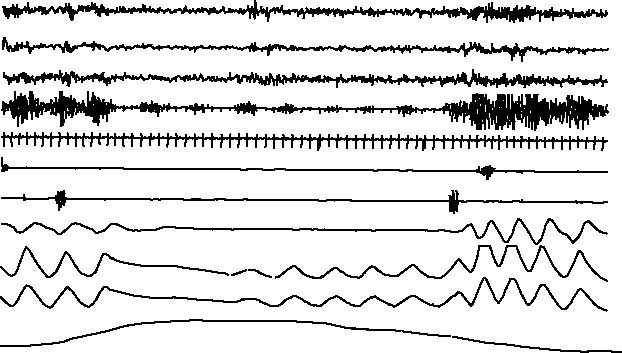 What is the diagnosis of this patient ?a-Narcolepsy.b-Central apneac-Obstructive sleep apnea.d-Mixed apnea . e-Hypopnea .19year old man previously healthy presented to the emergency room coughing frish red blood , AFB stain is negative and the AFB culture is pending , he was given three units of blood after which he remained thermodynamically stable . a spiral CT scan of the chest using PE protocol showed airspace changes in the Rt lower lobe ,a bronchoscopy showed large clot in the Rt lower lobe. with no other abnormalities seen.Which one of the following is the most appropriate next step in the management of this patient ?a - Start the patient on anticoagulation as therapeutic dose for PE . b - Start the patent on anti TB treatment.c - Ask for conventional CT scan.d - Ask for conventional pulmonary and bronchial angiogram. e - Sent the patient for Rt lower lobectomy.This is a typical part of 8 hours polysomnography for a 45 year old male patient .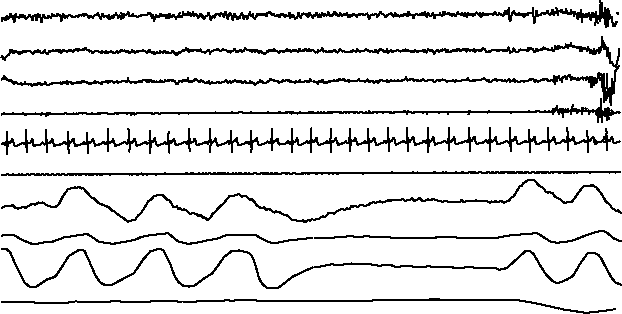 What is the diagnosis of this patient ?a-Narcolepsy.b-Central apneac-Obstructive sleep apnea. d-Mixed apnea .e-HypopneaAll of the followings can be caused by sarcoidosis except :Stridor .Wheezes .Heart block .Facial nerve weaknessHypercalcemia and Hypocalciuria .Which one of the following conditions is an absolute indication for thrombolytic therapy in patients with PE ?Contraindication for anticoagulation .Large filling defect(s) on spiral CT scan . c- Hypotention caused by PE .Bilateral PE .presence of ECG changes suggestive of PE .All of the followings are known complications of non invasive ventilation NIV except.Gastric insufflations .Conjunctival Irritation .. c- Hypotension.d- Pulmonary edema . e- Pneumothorax.A 60 year old man , long standing smoker , has progressive dyspnea and prductive cough for the last 2 years .1 week ago had flue like symptoms followed by increase in his symptoms .His best Spirometry taken 2 months ago showed FEV1 1.1 Liter ,FVC 2.2 without changed after inhaled B2 agonist . The ABG taken 10 minuets ago while breathing room air was PH 7.29 , Pa Co2 56 HCO3 32 Po2 35 .One of the followings is true regarding this patient except :a- O2 therapy by non rebreathing mask should be started immediately. b-  Hypoventilation is the main mechanism of hypoxia in this patient . c- CPAP is superior to BiPAP in this patient .d- After discharge exercise training may improved his survival. e- After discharge tiotropium is appropriate therapy .A24 year old female patient has 4 days history of fever .chills and left sided chest pain which increased by inspiration .Chest x ray showed consolidation in the left lower zone with signs of pleural effusion on the same side .All of the followings are indications for insertion of chest tube and intrapleural thrombolytic therapy except ;a- multiloculated fluid by CT scan . b- LDH of 1500 mg/lc- Gram stain of the pleural fluid is positive for Gram positive cocci . d- Fever remained >39 in spite of IV antibiotics .e- Pleural fluid culture +ve for strep.pneumnia .All of the following statements are true regarding avian influenza except :H5N1 is the killing type.The mortality rate is around 50% .Tamiflu is an effective treatment if given early.Spread from human to human was documented in some cases. e - R-t PCR is a specific test for the disease .In patients with idiopathic pulmonary fibrosis (usual interstitial pneumonia) all of the followings are expected physiological changes except :Low DLCO .Decreased FEV1/FVC .Severe O2 desaturation on exercise.Reduced vital capacity and total lung capacity .Increased pulmonary artery pressure .Broncuiolitis obliterans characterized by all of the following conditions except a- Obstructive changes by spirometry .b Can complicate bone marrow transplant . c- Good response to systemic corticosteroid .HRCT scan of the chest typically shows mosaic appearance of air trapping . e- Transbronchial lung biopsy is in adequate for the diagnosis in most of cases .All of the followings may improve obstructive sleep apnea except : a- Dental extraction .Weight Reduction .Decrease alcohol consumption . d- Nasal CPAPe- Tracheostomy .Nasl CPAP/BiPAP can be used to treate all of the following conditions except :Myasthnia gravisAcute pulmonary edema . c- Obstructive sleep apnea .Respiratory failure due to severe kyphoscoliosis . e- Narcolepsy .All of the following statement regarding lung cancer are true except :Smoking is a known risk factor for all types of bronchogenic carcinoma .Adenocarcinoma usually is a peripheral lung tumor .Adenocarcinoma in some cases is difficult to be differentiated from mesothelioma .Thromboembolic disease can be the first manifestation of the disease.Surgery can be curative for early diagnosed cases .ONE of the following drugs is LEAST used in treatment of acute sever asthma. a- nebulized B2 agonisti.v hydrocortisoneepinephrine (adrenaline) d- oxygene- i.v . aminophyllineHypoxia (decreased PaO2) and decreased Pa CO2 is found in all the following Except. a- left ventricular failureb- massive pulmonary embolism c- acute sever asthmad- acute exacerbation of COPD e- pneumoniaONE of the following drugs is most appropriate in treatment of pneumocystis carinii pneumonia. a- clarithromycinethambutolazithromycinTrimethoprim-Sulphamethoxazole e- INH and rifampicineAll the following are true about Bronchiectasis Except. a- chronic cough with whitish sputum.May be caused by cystic fibrosisClubbing of fingers d- Hemoptysise- Bronchial dilation and wall thicking is shown by high resolution chest CT scan.All the following are true about sarcoidosis Except. a- raised serum level of angiotensin converting enzymes b- Negative tubercline skin testc- Normochromic normocytic anemia d- Hypercalcemiae- Pulmonary caseating granuloma37.ONE of the following statements is true about treatment of pulmonary tuberculosis. a- pyrazinamide may precipitate hyperurecmic gout.INH can cause optic neuritisrenal impairment with rifampicinestreptomycin is causing reversible damage to vestibular nerve e- hepatitis is usually caused by ehambutol51. 20-year old woman presents with a week history of fever, rigor and productive rusty cough. The chest X-ray shows left lower lobe consolidation.Which ONE of the following is most appropriate treatment? a- clarithramycingentamycinCotrimoxazole d- Benzypenicillin e- FlucloxacillinA pleural effusion analysis results: ratio of concentration of total protein in pleural fluid to serum of 0. 38 , latate dehydrogenase LDH level of 125 IU, and ratio of LDH in pleural fluid to serum of 0. 45.Which of the following ONE disease is the most likely the cause for this pleural effusion. a- uremiapulmonary embolismsarcoidosis d- SLEe- Congestive heart failureAll the following criteria indicate sever asthma Except. a- silent chestb- respiratory rate of 20/ min. c- hypercapniad- throracoabdominal respiration e- confusion82. Which ONE of the following Arterial Blood Gases is most likely to be found in a 60-year-old heavy smoker man, He has chronic bronchitis, peripheral odema and cyanosis?a- PH 7.50,  PO2  75,  PCO2 28b- PH 7.15,  PO2  78,  PCO2 92c- PH 7.06, PO2 36, PCO2 95d- PH 7.06, PO2 108, PCO2 13f-	PH 7.39, PO2 48, PCO2 54All of the following associations between conditions and mechanisms of hypoxia are true, except:COPD and V/Q mismatch (The principal contributor to hypoxemia in COPD patients is ventilation/perfusion (V/Q) mismatch resulting from progressive airflow limitation)ARDS and pulmonary shunt (edema in patients with ALI/ARDS is impaired gas exchange with intrapulmonary shunt,)Multiple rib fractures and hypoventilationHepatopulmonary syndrome and V/Q mismatch (The hepatopulmonary syndrome is characterized by a defect in arterial oxygenation induced by pulmonary vascular dilatation in the setting of liver disease1) (Dyspnea and hypoxemia are worse in the upright position (which is called platypnea and orthodeoxia, respectively)Motor neuron disease and hypoventilation IN patients with sarcoidosis, all of the following are associated with good prognosis, except:FeverErythema nodosumAge less than 40 yearsBlack racePresence of polyarthritis Regarding the pathogenesis of bronchial asthma, one of the following is specific for the disease:Air flow limitationAirway hyper-responsivenessInflammation of the mucosaPeak flow variabilityBrochioalevolar eosinophils The most common organism responsible for severe community pneumonia needing ICU care is:Strep. pnuemoniaLegionellaH. influenzaGram negative bacilliMycoplasama pneumonia Which one of the following arterial blood gas sets on room air is compatable with completely compensated metabolic acidosis?The pH must be normal. Therefore, exclude “E” and “C”. The correction will be respiratory in the form of“washed-out” CO2 need to be low. Therefore, exclude D. Bicarbonate will be low. The remaining options are A & B. Lung’s failure type respiratory failure is characterized by which one o the followings :Normal chest X ray .Hypocapnia or normocapnia .Diffusion is the main mechanism of hypoxia .Easy to correct hypoxia .PEEP is contraindicated .Answer: B (Lung’s type respiratory failure = type 1 respiratory failure).Respiratory failure is a syndrome in which the respiratory system fails in one or both of its gas exchange functions: oxygenation and carbon dioxide elimination. In practice, it may be classified as either hypoxemic or hypercapnic.Hypoxemic respiratory failure (type I) is characterized by an arterial oxygen tension (Pa O2) lower than 60 mm Hg with a normal or low arterial carbon dioxide tension (Pa CO2). This is the most common form of respiratory failure, and it can be associated with virtually all acute diseases of the lung, which generally involve fluid filling or collapse of alveolar units. Some examples of type I respiratory failure are cardiogenic or noncardiogenic pulmonary edema, pneumonia, and pulmonary hemorrhage.Hypercapnic respiratory failure (type II) is characterized by a PaCO2 higher than 50 mm Hg. Hypoxemia is common in patients with hypercapnic respiratory failure who are breathing room air. The pH depends on the level of bicarbonate, which, in turn, is dependent on the duration of hypercapnia. Common etiologies include drug overdose, neuromuscular disease, chest wall abnormalities, and severe airway disorders (eg, asthma and chronic obstructive pulmonary disease [COPD]).Source: Medscape, http://emedicine.medscape.com/article/167981-overviewAll of the followings can be caused by sarcoidosis EXCEPT :Stridor .Wheezes .Heart block .Facial nerve weaknessHypercalcemia and Hypocalciuria .In patients with idiopathic pulmonary fibrosis (usual interstitial pneumonia) all of the followings are expected patho physiological changes EXCEPT :Low DLCO .Decreased FEV1/FVC .Severe O2 desaturation on exercise.Reduced vital capacity and total lung capacity .Increased pulmonary artery pressureAnswer: B (increased FEV1/FVC ratio).
All of the followings may improve obstructive sleep apnea EXCEPT:Dental extraction .Weight Reduction .Decrease alcohol consumption .Nasal CPAPTracheostomyAll of the following statement regarding lung cancer are true EXCEPT :Small cell lung carcinoma metastasis late in the course of the diseaseAdenocarcinoma usually is a peripheral lung tumor .Adenocarcinoma in some cases is difficult to be differentiated from mesothelioma .Thromboembolic disease can be the first manifestation of the disease.Surgery can be curative for early diagnosed cases .Answer: “A. Compared to non-small cell lung cancer, small cell lung cancer is just bad disease. The tumor grows fast and metastasizes early. Small cell is more often associated with paraneoplastic syndromes (e.g., Eaton- Lambert) and ectopic hormonal syndromes (e.g., SIADH).All of the followings are useful for the assessment of the severity of an attack of bronchial asthma, EXCEPT :Spirometry .Methacholine testABG (arterial blood gases)Peak expiratory flow ratePhysical examination.Answer: B. Methacholine tes: methacholine challenge test: a test that involves the inhalation of increasing concentrations of methacholine, a potent bronchoconstrictor, in patients with possible bronchial hyperreactivity; usually performed when a diagnosis of asthma or bronchospastic lung disease is not clinically obvious. Source: Stedman’s.Which one of the following pulmonary function values indicates airflow limitationFEV1 of 60% of predicted .FVC   of 60% of predicted .FEV1/FVC of 60% of predicted .DLCO of 60% of predicted.Residual volume of 60% of predicted.Answer: C. FEV1/FVC of 60%. Total lung capacity (TLC) is used to assess interstitial lung disease. Expiratory flow rate (FEV1/FVC is used to assess obstructinve lung disease. Airway obstruction is diagnosed when the FEV1/FVC is <0.7 (70%0). (Source: MedStudy Pulmonology 2013, p. 6)	Wide alveolar-arterial Po2 (PA-a O2) gradient can be increased in all of the following conditions EXCEPT:Morphine overdose .Severe pneumonia .Acute Bronchial Asthma .Acute Pulmonary edema .ARDS (acute respiratory distress syndrome)Answer: In morphine overdose  Hypoventilation  No washout of alveolar CO2 and replacement with new O2  Both arterial and alveolar O2 are decreased. Therefore, the PAa O2 gradient is decreased.Atopic bronchial asthma is characterized by all of the followings EXCEPT:Positive family history .Positive immediate reaction to skin prik test to allergens.Elevated IgE level .Affects patients after age of 40.Elevated serum eosinophils count.Answer: D. Onset of asthma early in life.The main mechanism of dyspnea isHypercapnia.Alkalosis.Increased work of breathing.Increased deoxygenated hemoglobin.Hypoxia .Answer: A? Hypercapnia  metabolic acidosis?. For hypoxia and deoxygenated hemoglobin, it is true that theycause dyspnea. But in metabolic acidosis, for example, there is no hypoxia. Nonetheless, there is “dyspnea”.All of the followings are true combination between a risk factor and pathogens causing pneumonia EXCEPT :Alcoholism and klebsella pneumoniaOld age and mycoplasma pneumoniaCigarette smoking and H .infleunzaMechanical ventilation and pseudomonal pneumonia.Abnormal level of consciousness and anaerobic bacteriaAnswer: B (Mycoplasma  Young, otherwise healthy patients).This is atypical part of 8 hours polysomnography for a 45 year old male patient 	What is the diagnosis of this patient?Narcolepsy.Central apneaObstructive sleep apnea.Mixed apnea .HypopneaHorner syndrome can be caused by any interruption in a set of nerve fibers that start in the part of the brain called the hypothalamus and travel to the face and eyes.Sympathetic nerve fiber injuries can result from:Injury to one of the main arteries to the brain (carotid artery)Injury to nerves at the base of the neck called the brachial plexusMigraine or cluster headachesStroke, tumor, or other damage to a part of the brain called the brainstemTumor in the top of the lungSource: http://www.nlm.nih.gov/medlineplus/ency/article/000708.htmSource: http://www.nlm.nih.gov/medlineplus/ency/article/000708.htmINTRODUCTION — Since the discovery of Helicobacter pylori in the 1980s, much has been learned about this gram- negative spiral bacteria and its associated disease states. In 1994, the NIH Consensus Conference recognized H. pylori as a cause of gastric and duodenal ulcers. Later that year, the International Agency for Research on Cancer (IARC) declaredH. pylori to be a group I human carcinogen for gastric adenocarcinoma [1]. There is also evidence that H. pylori infection is a risk factor for gastric mucosa-associated lymphomas (MALT lymphomas). (See "Clinical presentation and diagnosis of primary gastrointestinal lymphomas".)Ans:- About 55% of UGIB is due to peptic ulcer disease.AbstractThe relation between peptic ulcer and stomach cancer has long been disputed, but there is accumulating evidence that gastric ulcer disease is positively associated and duodenal ulcerations negatively associated with the risk of developing stomach cancer.World J Surg. 2000 Mar;24(3):315-20. Risk of stomach cancer in patients with peptic ulcer disease. Hansson LE. Department of Surgery, Mora Hospital, S-792 85 Mora, Sweden.Answer: (A) High TIBCCorrected reticulocyte count = %reticulocyte X (Patient's Hct/Expected normal Hct of 40) Our patient's Corrected reticulocyte count is 2.5 x 23 / 40. It is 1.2%.Less than 2% = hypoproliferative type. This means that her anemia is due to underproduction of red cells by the bone marrow.Fever is the most common transfusion reactionDiarrhea — Diarrhea is usually characterized as frequent loose stools of small to moderate volume. Stools generally occur during waking hours, most often in the morning or after meals. Most bowel movements are preceded by lower abdominal cramps and urgency even to the point of fecal incontinence and may be followed by a feeling of incomplete evacuation.Approximately one-half of all patients with IBS complain of mucus discharge with stools [16]. Large volume diarrhea, bloody stools, nocturnal diarrhea, and greasy stools are NOT associated with IBS and suggest an organic disease. A subgroup of patients describe an acute viral or bacterial gastroenteritis which then leads to a subsequent disordercharacteristic of diarrhea-predominant IBS, called post-infectious IBS. (See "Pathophysiology of irritable bowel syndrome".)Clubbing — Clubbing of the digits (figure 3) is common in some pulmonary disorders (idiopathic pulmonary fibrosis, asbestosis) and rare in others (sarcoidosis, hypersensitivity pneumonitis, pulmonary Langerhans cell histiocytosis). Other disorders associated with clubbing include cystic fibrosis, pulmonary arteriovenous malformations, cyanotic heart disease, malignancies of the lung and pleura, and inflammatory bowel disease [24]. When clubbing occurs in the course of ILD, it is typically a late manifestation and suggests advanced fibrosis of the lung.Answer: ANEW TERMINOLOGY — In January 2011, the Boards of Directors of the American College of Rheumatology, the American Society of Nephrology, and the European League Against Rheumatism recommended that the name Wegener’s granulomatosis be changed to granulomatosis with polyangiitis (Wegener’s), abbreviated as GPA [1-3]. This change reflects a plan to gradually shift from honorific eponyms to a disease-descriptive or etiology-based nomenclature. The parenthetic reference to Wegener’s will be phased out after several years as the new name becomes more widely known.Small cell carcinoma is associated with Eaton-Lambert syndrome (spares ocular muscles), SIADH, and other paraneoplastic syndromes.Lambert-Eaton syndrome (LES)lamcb_rt Tct[na generalized disorder of neuromuscular transmission caused by a defect in the release of acetylcholine quanta from the presynaptic nerve terminals; often associated with small cell carcinoma of the lung, particularly in elderly men with a long history of cigarette smoking. In contrast to myasthenia gravis, weakness tends to affect solely axial muscles, girdle muscles, and less often the limb muscles; autonomic disturbances, e.g., dry mouth and impotence, are common; the deep tendon reflexes are unelicitable; on motor conduction studies, responses on initial stimulation are quite low inamplitude, but they show marked post-tetanic facilitation after a few seconds of exercise. Lambert-Eaton syndrome isdue to loss of voltage-sensitive calcium channels located on the presynaptic motor nerve terminal. See: myasthenic syndrome. Syn: carcinomatous myopathy, Eaton-Lambert syndrome, Lambert syndrome, myasthenic syndrome.Ehrmann et al1 reported recently that 33.4% of US women with PCOS exhibit symptoms of the metabolic syndrome, such as increased hyperglycemia, insulin resistance, and dyslipidemia, although this percentage varies depending on the cohort studied. Frequently these young women exhibit hypertension as well.Despite the list of characteristics that typically accompany PCOS, the exact mechanism(s) responsible for hypertension in women with PCOS is controversial. Many of the symptoms associated with PCOS have been shown to also be associated with increases in blood pressure, such as increases in body mass index and the presence of metabolic syndrome, with its accompanying insulin resistance and type 2 diabetes.http://hyper.ahajournals.org/content/49/6/1220.fullOutcome — Treatment of pulmonary hypertension improves hemodynamic measures, World Health Organization (WHO) functional class, and the six-minute walking test distance [69,70]. It also appears to improve survival:Numerous uncontrolled trials and one controlled trial of epoprostenol therapy have demonstrated improved survival compared to historical controls [61,71-73]. As an example, one trial demonstrated that survival among patients receiving epoprostenol was better than historical controls at one year (85 versus 58 percent), three years (63 versus 33 percent), and five years (55 versus 28 percent) [61].A meta-analysis of 21 randomized trials (3140 patients) found that therapy with a prostanoid, an endothelin receptor antagonist, or a phosphodiesterase-5 inhibitor improves mortality compared to controls (1.5 versus 3.8 percent, RR0.57, 95% CI 0.35 - 0.92) [69]. The average duration of the trials was 14 weeks.Tracheostomy provides definitive correction because it bypasses the obstruction. It is recommended for patients with very severe OSA, especially if the patient does not tolerate CPAP or has cor pulmonale.http://emedicine.medscape.com/article/295807-treatment#showallAlthough data on diuretic efficacy are limited, a meta-analysis of a few small trials found that diuretics wereassociated with reduction in mortality as well as reduced admission for worsening heart failure [25]. (See "Use of diuretics in patients with heart failure", section on 'Efficacy'.)Statins — Clinical trials have evaluated the efficacy of statins on mortality in patients with both ischemic and nonischemic systolic HF. (See "Statin therapy in patients with heart failure".)Summarized briefly, no benefit from statin therapy has generally been demonstrated in patients with moderate to severe heart failure due to systolic dysfunction with or without coronary artery disease. Limited data suggest that statins may benefit patients with diastolic dysfunction.SUMMARY AND RECOMMENDATIONS — Despite strong evidence of benefit for statins in most subsets of patients with established cardiovascular disease, two large randomized trials found no benefit from initiating statin therapy in patients with symptomatic systolic heart failure (ischemic or nonischemic) and a mean left ventricular ejection fraction≤33 percent. (See 'Statins in systolic HF' above.)Ans: IBM is generally resistant to all therapies and its rate of progression appears to be unaffected by currently available treatments. http://www.ninds.nih.gov/disorders/inclusion_body_myositis/inclusion_body_myositis.htm#What_is_the_prognosisAnswer: B.Pulmonary involvement — Pulmonary involvement is seen in more than 70 percent of patients with SSc. The two principal clinical manifestations are interstitial lung disease (also called fibrosing alveolitis or pulmonary fibrosis) and pulmonary vascular disease, leading to pulmonary arterial hypertension (table 5). These issues are discussed in detailseparately but will be briefly reviewed here. (See "Clinical manifestations of systemic sclerosis (scleroderma) lung disease".)Neuromuscular involvement — Neuromuscular involvement in SSc is discussed in more detail elsewhere. (See "Neuromuscular manifestations of systemic sclerosis (scleroderma)".) The following is a brief summary of the types of neurologic and muscle disorders that have been noted in case reports and series:Cranial, entrapment, peripheral, cutaneous, autonomic neuropathiesMyopathy and inflammatory myositisCentral nervous system involvement, including headache, seizures, stroke, vascular disease, radiculopathy, and myelopathyAnswer: D.Fluid replacement — Initial fluid therapy in DKA and HHS is directed toward expansion of the intravascular volume and restoration of renal perfusion [16]. Adequate rehydration with subsequent correction of the hyperosmolar state may result in a more robust response to low dose insulin therapy [17,18].The average fluid loss is 3 to 6 liters in DKA and up to 8 to 10 liters in HHS, due largely to the glucose osmotic diuresis (table 2) [1,2,8,10]. In addition to inducing water loss, glucosuria results in the loss of approximately 70 meq of sodium and potassium for each liter of fluid lost. The aim of therapy is to replete the extracellular fluid volume without inducing cerebral edema due to too rapid reduction in the plasma osmolality. (See 'Cerebral edema' below and "Treatment and complications of diabetic ketoacidosis in children", section on 'Cerebral edema'.)Fluid repletion is usually initiated with isotonic saline (0.9 percent sodium chloride). This solution will replace the fluid deficit, correct the extracellular volume depletion more rapidly than one-half isotonic saline, lower the plasma osmolality (since it is still hypoosmotic to the patient), and reduce the serum glucose concentration both by dilution and by increasing urinary losses as renal perfusion is increased [16,19]Intravenous regular insulin — After an initial infusion of isotonic saline to increase insulin responsiveness by lowering the plasma osmolality [17,18], the only indication for delaying insulin therapy is a serum potassium below 3.3 meq/L, since insulin will worsen the hypokalemia by driving potassium into the cells. (See'Potassium depletion' below.)Answer: B.Rheumatic disorders — Patients may have detectable serum RF in a variety of rheumatic disorders, many of which share similar features, such as symmetric polyarthritis and constitutional symptoms. These include [36]:Rheumatoid arthritis — 26 to 90 percent (see below)Sjögren's syndrome — 75 to 95 percentMixed connective tissue disease — 50 to 60 percentMixed cryoglobulinemia (types II and III) — 40 to 100 percentSystemic lupus erythematosus — 15 to 35 percentPolymyoitis/dermatomyositis — 5 to 10 percentNonrheumatic disorders — Nonrheumatic disorders characterized by chronic antigenic stimulation (especially with circulating immune complexes or polyclonal B lymphocyte activation) commonly induce RF production (table 1). Included in this group are [36]:Indolent or chronic infection, as with SBE or hepatitis B or C virus infection. As an example, studies have demonstrated that hepatitis C infection, especially when accompanied by cryoglobulinemia, is associated with a positive RF in 54 to 76 percent of cases [44-47]. RF production typically ceases with resolution of the infection in these disorders. These molecules may be produced by activated hepatic lymphocytes [48]. (See "Clinical manifestations and diagnosis of essential mixed cryoglobulinemia".)Inflammatory or fibrosing pulmonary disorders, such as sarcoidosis.Malignancy.Primary biliary cirrhosisCLASSIFICATION CRITERIA — There is no specific test or combination of tests that can be used to establish the diagnosis of ASD. As a result, at least seven sets of diagnostic criteria have been proposed [15-21].Yamaguchi criteria — There are four major Yamaguchi criteria:Fever of at least 39ºC lasting at least one weekArthralgias or arthritis lasting two weeks or longerA nonpruritic macular or maculopapular skin rash that is salmon-colored in appearance and usually found over the trunk or extremities during febrile episodesLeukocytosis (10,000/microL or greater), with at least 80 percent granulocytesThe minor Yamaguchi criteria include:Sore throatLymphadenopathyHepatomegaly or splenomegalyAbnormal liver function studies, particularly elevations in aspartate and alanine aminotransferase and lactate dehydrogenase concentrationsNegative tests for antinuclear antibody and rheumatoid factorAnswer: B.Salt restriction is often necessary, as cirrhosis leads to accumulation of salt (sodium retention). Diuretics may be necessary to suppress ascites. Diuretic options for inpatient treatment include aldosteroneantagonists (usually spironolactone) and loop diuretics. Aldosterone antagonists are preferred for patients who can take oral medications and are not in need of an urgent volume reduction, with loop diuretics as additional therapy.[21]\http://en.wikipedia.org/wiki/Cirrhosis#ManagementThe history may reveal a precipitating cause. These include:HypovolemiaGastrointestinal bleedingHypokalemia and/or metabolic alkalosisHypoxiaSedatives or tranquilizersHypoglycemiaInfection (including SBP)Rarely, hepatoma and/or vascular occlusion (hepatic vein or portal vein thrombosis)CLINICAL FEATURES — The typical presentation of a TTH attack is that of a mild to moderate intensity, bilateral, nonthrobbing headache without other associated features. Descriptions of TTH pain are characteristically nondescript: "dull," "pressure," "head fullness", "head feels large," or, more descriptively, "like a tight cap", "band-like," or a "heavy weight on my head or shoulders."INTRODUCTION — Inherited thrombophilia is a genetic tendency to venous thromboembolism. Factor V Leiden is the most common cause of the syndrome accounting for 40 to 50 percent of cases. The prothrombin gene mutation, deficiencies in protein S, protein C, and antithrombin account for most of the remaining cases, while rare causes include the dysfibrinogenemias [1,2]. The total incidence of an inherited thrombophilia in subjects with a deep vein thrombosis ranges from 24 to 37 percent overall compared with about 10 percent in controls. (See "Overview of the causes of venousthrombosis", section on 'Inherited thrombophilia'.)CUTE MANAGEMENT:he first and most important therapy in anaphylaxis is epinephrine. There are NO absolute contraindications to pinephrine in the setting of anaphylaxis.irway: Immediate intubation if evidence of impending airway obstruction from angioedema; delay may lead to omplete obstruction; intubation can be difficult and should be performed by the most experienced clinician available; ricothyrotomy may be necessaryromptly and simultaneously, give:M Epinephrine (1 mg/mL preparation): Give epinephrine 0.3 to 0.5 mg intramuscularly, preferably in the mid- nterolateral thigh; can repeat every 5 to 15 minutes as needed. If symptoms are not responding to epinephrine injections, repare IV epinephrine for infusion (see below).CURB-65 score — The British Thoracic Society found a 21-fold increase in mortality in patients who had two or more of the following findings [24]:Blood urea nitrogen greater than 20 mg/dL (7 mmol/L)Diastolic blood pressure less than 60 mmHgRespiratory rate above 30 per minuteConfusion of new onset (mini mental score< = 8)TREATMENT — Untreated RPGN typically progresses to end-stage renal disease over a period of weeks to a few months. However, patients with fewer crescents may have a more protracted, not so rapidly progressive course [3].Many of the older studies examining treatment in RPGN with pulse corticosteroids, cyclophosphamide, and plasmapheresis are difficult to interpret because they were performed at a time before it was possible to distinguish among the different types of RPGN. Nevertheless, these studies demonstrated that conventional doses of oral prednisone, given alone or in combination with azathioprine, usually had little beneficial effect [1].As a result, the therapy of most patients with RPGN involves pulse methylprednisolone followed by daily oral prednisone, oral or intravenous cyclophosphamide, and, in some settings, plasmapheresis. Early diagnosis with renal biopsy and serologic testing and early initiation of appropriate therapy is essential to minimize the degree of irreversible renal injury.Empiric therapy may be begun with the above modalities in patients with severe disease, particularly if either renal biopsy or interpretation of the biopsy will be delayed. Empiric initial therapy consists of intravenous pulse methylprednisolone (500 to 1000 mg/day for three days) and consideration of plasmapheresis, especially if the patient has hemoptysis. This regimen will not alter the histologic abnormalities observed with a renal biopsy that is performedsoon after initiating empiric therapy.Atrial fibrillation occurs in 10 to 20 percent of patients with hyperthyroidism, and is more common in elderly patients. In one study, 8 percent of all patients and 15 percent of patients between ages 70 to 79 developed atrial fibrillation within 30 days of the diagnosis of hyperthyroidism [8]. Even subclinical hyperthyroidism is associated with an increased rate of atrial ectopy and a threefold increased risk of atrial fibrillation (figure 1) [9].In 60 percent of hyperthyroid patients with atrial fibrillation, the rhythm converts spontaneously to sinus rhythm when the hyperthyroidism is treated; in one study, all who spontaneously converted did so within four months after becoming euthyroid [10]. Among those who do not convert spontaneously to sinus rhythm and who undergo successful electrical cardioversion, the two-year risk of recurrent atrial fibrillation was 59 percent compared with 83 percent of patients whoseatrial fibrillation was not associated with hyperthyroidism [11].EPIDEMIOLOGY — The overall rate of CAP in adults is approximately 5.16 to 6.11 cases per 1000 persons per year; the rate of CAP increases with increasing age [2]. There is seasonal variation, with more cases occurring during the winter months. The rates of pneumonia are higher for men than for women and for black persons compared with Caucasians. The etiology of CAP varies by geographic region; however, Streptococcus pneumoniae (S. pneumoniae) isthe most common cause of pneumonia worldwide.Klebsiella pneumonia — K. pneumoniae is responsible for approximately 6 percent of cases of CAP in Asia [17], but is less common in other regions (table 2). K. pneumoniae must be considered as a cause of severe CAP in patients who have significant underlying disease, such as COPD, diabetes, and alcohol abuse. In a study of 112 immunocompetent patients with severe CAP, multivariate analysis found K. pneumoniae was an independent risk factor for mortality [25]. (See "Overview of Klebsiella pneumoniae infection",section on 'Community-acquired pneumonia'.)B.	Bacteria isolated frganismrom ascitic fluid in 5ercent of isolatesscherichia coli3lebsiella pneumoniae1treptococcus pneumoniaether streptococcal species9nterobacteriaceaetaphylococcusseudomonasMiscellaneous**In some regions particularly in warm weather 2008; 47:67.]Data from McHutc Infections, Surawicz, CM, Ow0of the world, such as months. Affected phison, JG, Runyon, en, RL (Eds), WBTREATMENT — Once the diagnosis of hemodynamically significant stenosis is established, with both vessels showing more than a 75 percent stenosis, there are three therapeutic alternatives:Medical therapy with antihypertensive drugsPercutaneous angioplasty, usually with stent placementSurgeryWe generally agree with the 2005 American College of Cardiology/American Heart Association (ACC/AHA) guidelines on peripheral artery disease, which were produced in collaboration with major vascular medicine, vascular surgery, and interventional radiology societies [4].Medical therapy for control of hypertension is indicated in all patients with bilateral renal artery stenosis (or unilateral stenosis in a single viable kidney) [4,6]. Revascularization, usually by percutaneous angioplasty with stenting, may be considered in patients with persistent hypertension who have one or more of the clinical features that suggest that the stenosis plays an important role in the elevation in blood pressure (table 1). Surgery is primarily warranted for correction of complex lesions.The following discussion will review the antihypertensive response to therapy in patients with bilateral renal artery stenosis. The use of angioplasty or surgery to preserve renal function in such patients is discussed separately. (See "Chronic kidney disease associated with atherosclerotic renovascular disease".)Heparin reversal with protamine — If urgent reversal of heparin effect is required, protamine sulfate can be administered by slow intravenous infusion (not greater than 20 mg/minute and no more than 50 mg over any 10 minute period). The appropriate dose of protamine sulfate is dependent upon the dose of heparin given and the elapsed time since the last heparin dose. Full neutralization of heparin effect is achieved with a dose of 1 mg protamine sulfate/100 units heparin. Because of the relatively short half life of intravenously administered heparin (approximately 30 to 60 min), the protamine sulfate dose used must be calculated by estimating the amount of heparin remaining in the plasma at the time that reversal is required.Skin necrosis — Skin necrosis is a well-described complication of treatment with unfractionated or LMW heparin. Affected patients develop heparin-dependent antibodies but most do not experience thrombocytopenia. (See "Heparin-induced thrombocytopenia", section on 'Skin necrosis'.)Thrombocytopenia — Heparin-induced thrombocytopenia (HIT) is a well-recognized and potentially fatal complication of heparin therapy, usually occurring within 5 to 10 days after the start of heparin therapy. The pathogenesis, clinical manifestations, diagnosis, and treatment of HIT are discussed in detail separately. (See "Heparin-induced thrombocytopenia".)ECG: initially diffuse elevated ST segments ± depressed PR segment, the elevation in the STsegment is concave upwards -+ 2-5 days later ST isoelectric with T wave flattening and inversionStage 1, seen in the first hours to days, is characterized by diffuse ST elevation (typically concave up) with reciprocal ST depression in leads aVR and V1 (figure 1). There is also an atrial current of injury, reflected by elevation of the PR segment in lead aVR and depression of the PR segment in other limb leads and in the leftchest leads, primarily V5 and V6. Thus, the PR and ST segments typically change in opposite directions. PRsegment deviation, which is highly specific though less sensitive, is frequently overlooked.Saddle-shaped ST segmentLABORATORY FINDINGS — Laboratory findings in PV include an elevated hemoglobin/hematocrit and red blood cell mass in virtually all patients, a platelet count >400,000/microL in 60 percent, and a white blood cell count>12,000/microL in 40 percent. Bone marrow cellularity was increased in 90 percent of patients, and storage iron was absent from the marrow in 94 percent.THE PLURIPOTENT STEM CELL — Following the atomic bombings in World War II, there was great interest in the effects of radiation. Lethally irradiated mice frequently died as a consequence of neutropenic infections and thrombocytopenic hemorrhage. Their marrow was found to be "aplastic." That is, the myeloid and erythroid precursors were absent, as were lymphocytes and megakaryocytes, leaving only fat cells, stromal elements, and blood vessels. Two striking observations in this model led to the discovery of the pluripotent hematopoietic stem cell, which could reconstitute all of hematopoiesis and lymphopoiesis:Transfusion therapy for individuals with SCD can be categorized as therapeutic or prophylactic. Accepted indications for transfusion therapy in individuals with SCD include [62,63]:Therapeutic — Acute use of transfusions for acute stroke, acute chest syndrome, acute multi-organ failure, acute symptomatic anemia (eg, onset of heart failure, dyspnea, hypotension, marked fatigue [9]), reticulocytopenia (most commonly associated with Parvovirus B19 infection, but can occur with any infection), or following hepatic or splenic sequestration.Prophylactic — Use of periodic red cell transfusions for primary or secondary stroke prevention.The answer is not FEMUR ===> Neck of femur ===> So, the the most common location is "Hip"... Right? Because "fracture of the neck of femure" is a type of hip fracture."Hip fractures are classified as intracapsular, which includes femoral head and neck fractures, or extracapsular, which includes trochanteric, intertrochanteric, and subtrochanteric fractures. The location of the fracture and the amount of angulation and comminution play integral roles in the overall morbidity of the patient, as does the preexisting physical condition of the individual. Fractures of the proximal femur are extremely rare in young athletes and are usually caused by high-energy motor vehicle accidents or significant trauma during athletic activity. Other causes may be an underlying disease process such as Gaucher disease, fibrous dysplasia, or bone cysts."http://emedicine.medscape.com/article/87043-overviewABCDEPH7.447.387.607.367.56PaC02 mmHg2625259540Bicarb. mEq1815244934B. Excess-4.0-10+4+15+113.The best description of Angina is:3.The best description of Angina is:3.The best description of Angina is:a- pain in both handsa- pain in both handsa- pain in both handsb- pain in the back of the chestb- pain in the back of the chestb- pain in the back of the chestc-interscapular paind-retrosternal heavinessXxxe-Sharp pain comes on movement or breathingSharp pain comes on movement or breathingPlatelets65 * 109/l65 * 109/lWCC11.1 * 109/l11.1 * 109/lUrea23.1 mmol/l23.1 mmol/lCreatinin366 µmol/l366 µmol/lA.Wegener's granulomatosisB.Thrombotic thrombocytopenic purpuraC.Haemolytic uraemic syndromeD.Idiopathic thrombocytopenic purpuraE.Rapidly progressive glomerulonephritisA.Systemic lupus erythematousB.IgA nephropathyC.Minimal change diseaseD.Post-streptococcal glomerulonephritisE.Goodpasture's syndromeA.Minimal change diseaseB.IgA nephropathyC.Focal segmental glomerulosclerosisD.Chronic pyelonephritisE.Infantile microcystic diseaseHb8.4 g/dl8.4 g/dlPlatelets30 * 109/l30 * 109/lUreaUrea24 mmol/l24 mmol/lCreatinineCreatinine164 µmol/l164 µmol/lA.IV cyclophosphamideB.CiprofloxacinC.Oral prednisoloneD.IV methylprednisolone followed by oral prednisoloneE.Plasma exchangeA.Type 1 renal tubular acidosisB.Type 2 renal tubular acidosisC.Type 3 renal tubular acidosisD.Type 4 renal tubular acidosisE.Type 5 renal tubular acidosisNa+139 mmol/lK+5.8 mmol/lUrea44 mmol/lCreatinine867 µmol/lAlbumin17 g/lUrinary protein14 g/24 hoursUrine dipstickprotein +++ blood ++A.Exacerbation of SLEB.Renal vein thrombosisC.Bilateral hydronephrosisD.Acute interstitial nephritisE.Analgesic nephropathyA.Minimal change diseaseB.Diffuse proliferative glomerulonephritisC.Mesangiocapillary glomerulonephritisD.Membranous glomerulonephritisE.Rapidly progressive glomerulonephritisA.PancreasB.BrainC.LiverD.SpleenE.ThyroidMost common location of extra-renal cysts in ADPKD is liverMost common location of extra-renal cysts in ADPKD is liverMost common location of extra-renal cysts in ADPKD is liverUrea11.2 mmol/lCreatinine205 µmol/lAlbumin26 g/lBilirubin12 mmol/lALP120 IU/lUrine protein6.2 g/24 hoursA.CT abdomenB.Plasma magnesiumC.Intravenous urogramD.Rectal biopsyE.Renal angiogramA.Diffuse proliferative glomerulonephritisB.Mesangiocapillary glomerulonephritisC.Membranous glomerulonephritisD.Rapidly progressive glomerulonephritisE.Focal segmental glomerulosclerosisA.MalariaB.LymphomaC.Hepatitis BD.CryoglobulinaemiaE.GoldA.UrticariaB.HypertensionC.Bone achesD.Long bone fracturesE.Pure red cell aplasiaA.Proliferation of endothelial cellsB.No changeC.Mesangial hypercellularityD.Basement membrane thickeningE.Capillary wall necrosisA.Low dose dopamineB.Urinary acidificationC.Intravenous fluidsD.FrusemideE.MannitolCollapse + ARF --> rhabdomyolysis - treat with IV fluidsCollapse + ARF --> rhabdomyolysis - treat with IV fluidsCollapse + ARF --> rhabdomyolysis - treat with IV fluidsA.TetracyclineB.DiclofenacC.WarfarinD.NitrofurantoinE.LithiumA.Renal tubular acidosisB.CadmiumC.HyperparathyroidismD.DehydrationE.CystinosisA.Post-streptococcal glomerulonephritisB.Mesangiocapillary glomerulonephritisC.Subacute bacterial endocarditisD.Goodpasture's syndromeE.Systemic lupus erythematousA.Chromosome 4B.Chromosome 8Chromosome 8C.Chromosome 12Chromosome 12D.Chromosome 16Chromosome 16E.Chromosome 20Chromosome 20ADPKD type 1 = chromosome 16 = 85% of casesADPKD type 1 = chromosome 16 = 85% of casesADPKD type 1 = chromosome 16 = 85% of casesADPKD type 1 = chromosome 16 = 85% of casesADPKD type 1 = chromosome 16 = 85% of casesADPKD type 1ADPKD type 285% of cases15% of casesChromosome 16Chromosome 4Presents with ESRF earlierA.A.SmokingB.B.Inhalation of hydrocarbonsC.Male genderMale genderD.DehydrationDehydrationE.Lower respiratory tract infectionLower respiratory tract infectionA.Latent phaseB.HyperfiltrationC.End-stage renal failureD.Overt nephropathyE.MicroalbuminuriaA.Type I collagenB.Type II collagenC.Type III collagenD.Type IV collagenE.Type V collagenA.PyridoxineB.AllopurinolC.LithiumD.Ferrous sulphateE.Thiazide diureticsA.Membranous glomerulonephritisB.IgA nephropathyC.Focal segmental glomerulosclerosisD.Mesangiocapillary glomerulonephritisE.Minimal change glomerulonephritisA.HydronephrosisB.OsteomalaciaC.AminoaciduriaD.GlycosuriaE.Proximal renal tubular acidosisA.A.Rose BengalRose BengalB.B.Pearl's stainPearl's stainC.C.Congo redCongo redD.D.Periodic acid SchiffPeriodic acid SchiffE.E.Cresyl blueCresyl blueA.Failure to thriveB.HypertensionC.WeaknessD.Autosomal recessive inheritanceE.HypokalaemiaA.Alport's syndromeB.HeroinC.Sickle-cell anaemiaD.SarcoidosisE.HIV infectionA.Reduced excretion of protein SB.Loss of antithrombin IIIC.Reduced excretion of protein CD.Loss of fibrinogenE.Reduced metabolism of vitamin KA.A.CystinuriaCystinuriaB.B.BerylliumBerylliumC.C.HypoparathyroidismHypoparathyroidismD.D.Renal tubular acidosisRenal tubular acidosisE.E.DehydrationDehydrationA.Mesangiocapillary glomerulonephritis type IIB.Focal segmental glomerulosclerosisC.Minimal change glomerulonephritisD.Renal vein thrombosisE.Membranous glomerulonephritisA.Poor glycaemic controlB.SmokingC.Male sexD.Low dietary proteinE.HypertensionA.Calcium phosphateB.Cystine stonesC.Triple phosphate stonesD.Calcium oxalateE.Xanthine stonesTypeFrequencyRadiograph appearanceCalcium oxalate40%OpaqueMixed calcium oxalate/phosphate stones25%OpaqueTriple phosphate stones10%OpaqueCalcium phosphate10%OpaqueUrate stones5-10%Radio-lucentCystine stones1%Semi-opaque, 'ground- glass' appearanceXanthine stones<1%Radio-lucentA.Riedel's thyroiditisB.Previous radiotherapyC.Inflammatory abdominal aortic aneurysmD.MethysergideE.SulphonamidesA.0.1 - 1 mg/dayB.30 - 300 mg/dayC.1 - 10 mg/dayD.10 - 100 mg/dayE.3 - 30 mg/dayA.5%B.10%C.15%D.20-25%E.30-35%A.Focal segmental glomerulosclerosisB.Diffuse proliferative glomerulonephritisC.Membranous glomerulonephritisD.Mesangiocapillary glomerulonephritisE.Rapidly progressive glomerulonephritisA.Guillain-Barre syndromeB.Churg-Strauss syndromeC.Myasthenia gravisD.Cerebral malariaE.Goodpasture's syndromeA.Reduced absorption of ironB.Increased erythropoietin resistanceC.Reduced erythropoietin levelsD.Reduced erythropoiesis due to toxic effects of uraemia on bone marrowE.Blood loss due to capillary fragility and poor platelet functionA.MicroalbuminuriaB.End-stage renal failureC.Latent phaseD.HyperfiltrationE.Overt nephropathyA.Acute pyelonephritisB.TuberculosisC.Chronic analgesia useD.SyphilisE.Sickle cell diseaseA.ErythropoietinErythropoietinB.Parathyroid hormoneParathyroid hormoneC.Growth hormoneGrowth hormoneD.D.ACTHE.E.ReninA.A.CyclophosphamideB.Supportive treatment as an inpatientSupportive treatment as an inpatientC.Plasma exchangePlasma exchangeD.Renal biopsy followed by prednisoloneRenal biopsy followed by prednisoloneE.PrednisolonePrednisoloneA.A.24 hr creatinineB.B.Urinary albuminC.C.Serum creatinineD.D.Renal ultrasound...Serum ureaSerum ureaSerum ureaSmall kidneys is (usually) a sign of chronic renal failureSmall kidneys is (usually) a sign of chronic renal failureSmall kidneys is (usually) a sign of chronic renal failureSmall kidneys is (usually) a sign of chronic renal failureSmall kidneys is (usually) a sign of chronic renal failureSmall kidneys is (usually) a sign of chronic renal failureA.Abdominal painB.Renal failureC.PolyarthritisD.ThrombocytopeniaE.Purpuric rash over buttocksA.Urine sodium = 10 mmol/LB.Fractional urea excretion = 20%C.Increase in urine output following fluid challengeD.Specific gravity = 1025E.Fractional sodium excretion = 1.5%ATN or prerenal uraemia? In prerenal uraemia think of the kidneys holding on to sodium to preserve volumeATN or prerenal uraemia? In prerenal uraemia think of the kidneys holding on to sodium to preserve volumeATN or prerenal uraemia? In prerenal uraemia think of the kidneys holding on to sodium to preserve volumePre-renal uraemiaAcute tubular necrosisAcute tubular necrosisUrine sodiumUrine sodium< 20 mmol/L> 30 mmol/L> 30 mmol/LFractional sodium excretion*Fractional sodium excretion*< 1%> 1%> 1%Fractional urea excretion**Fractional urea excretion**< 35%>35%>35%Urine:plasma osmolalityUrine:plasma osmolality> 1.5< 1.1< 1.1Urine:plasma ureaUrine:plasma urea> 10:1< 8:1< 8:1Specific gravitySpecific gravity> 1020< 1010< 1010Urine'bland' sediment'bland' sediment'bland' sedimentbrown granular castsbrown granular castsResponse to fluid challengeYesYesYesNoNoA.Osteitis fibrosa cysticaB.Primary hyperparathyroidismC.High phosphateD.Low calciumE.Low vitamin DA.Fibrillin-2 geneB.Polycystin geneC.Fibrillin-1 geneD.Von Hippel-Lindau geneE.PKD1 geneADPKD type 1ADPKD type 285% of cases15% of casesChromosome 16Chromosome 4A.Chronic renal impairment requiring renal replacement therapyB.Persistent proteinuriaC.Full recoveryD.Chronic renal impairment not requiring renal replacement therapyE.Relapsing-remitting courseA.Renal stonesB.Acute glomerulonephritisC.Renal TBD.Bladder/renal cell cancerE.AppendicitisA.Calcium oxalateB.Cystine stonesC.Urate stonesD.Xanthine stonesRenal stones on x-raycystine stones: semi-opaqueurate + xanthine stones: radio-lucentRenal stones on x-raycystine stones: semi-opaqueurate + xanthine stones: radio-lucentTypeFrequencyRadiograph appearanceCalcium oxalate40%OpaqueMixed calcium oxalate/phosphate stones25%OpaqueTriple phosphate stones10%OpaqueCalcium phosphate10%OpaqueUrate stones5-10%Radio-lucentCystine stones1%Semi-opaque, 'ground- glass' appearanceXanthine stones<1%Radio-lucentA.A.Aspirin-induced interstitial nephritisAspirin-induced interstitial nephritisB.B.Heparin-induced thrombocytopaeniaHeparin-induced thrombocytopaeniaC.C.Renal artery stenosisRenal artery stenosisD.Cholesterol embolisationE.Antiphospholipid syndromeA.Onset is typically in the third decadeB.Liver involvement is rareC.Is due to a defect on chromosome 16D.More common than autosomal dominant polycystic kidney diseaseE.May be diagnosed on prenatal ultrasoundA.Chronic renal failureB.Presentation in childhoodC.Microscopic haematuriaD.LenticonusE.AnosmiaA.HyperlipidaemiaB.Acute renal failureC.Increased risk of infectionD.HypercalcaemiaE.Increased risk of thromboembolismPlasmaUrineNa+ (mmol/l)1295K+ (mmol/l)6.8Urea (mmol/l)26350Creatinine (µmol/l)262Osmolality (mosmol/kg)296470A.Acute tubular necrosisB.Hyperosmolar non-ketotic comaC.HydronephrosisD.Prerenal uraemiaE.PyelonephritisPre-renal uraemiaAcute tubular necrosisUrine sodium< 20 mmol/L> 30 mmol/LFractional sodium excretion*< 1%> 1%Fractional urea excretion**< 35%>35%Urine:plasma osmolality> 1.5< 1.1Urine:plasma urea> 10:1< 8:1Specific gravity> 1020< 1010Urine'bland' sedimentbrown granular castsResponse to fluidchallengeYesNoA.Overt nephropathyB.MicroalbuminuriaC.Latent phaseD.End-stage renal failureE.HyperfiltrationA.Deletion on short arm of chromosome 12B.Tuberose sclerosisC.Beckwith-Wiedemann syndromeD.Autosomal dominant polycystic kidney diseaseE.Autosomal recessive polycystic kidney diseaseUrea16 mmol/lCreatinine277 µmol/lA.Renal artery stenosisB.NSAID related nephropathyC.Statin nephropathyD.Dressler's syndromeE.Haemorrhage into renal cystFlash pulmonary oedema, U&Es worse on ACE inhibitor, asymmetrical kidneys --> renal artery stenosis - do MR angiographyFlash pulmonary oedema, U&Es worse on ACE inhibitor, asymmetrical kidneys --> renal artery stenosis - do MR angiographyFlash pulmonary oedema, U&Es worse on ACE inhibitor, asymmetrical kidneys --> renal artery stenosis - do MR angiographyA.Ferrous sulphateB.Thiazide diureticsC.LithiumD.PyridoxineE.AllopurinolA.Type I collagenB.Type II collagenC.Type III collagenD.Type IV collagenE.Type VI collagenA.PKD1 gene testingB.CT abdomenC.Urine microscopyD.Ultrasound abdomenE.Anti-polycystin 1 antibodies levelsUltrasound is the screening test for adult polycystic kidney diseaseUltrasound is the screening test for adult polycystic kidney diseaseUltrasound is the screening test for adult polycystic kidney diseaseADPKD type 1ADPKD type 285% of cases15% of casesChromosome 16Chromosome 4A.Class II: mesangial glomerulonephritisB.Class III: focal (and segmental) proliferative glomerulonephritisC.Class IV: diffuse proliferative glomerulonephritisD.Class V: diffuse membranous glomerulonephritisE.Class VI: sclerosing glomerulonephritisA.HypertensionB.Flu-like symptomsC.EncephalopathyD.Pure red cell aplasiaE.ThrombocytopeniaA.A.Right-sided varicoceleRight-sided varicoceleB.B.Pyrexia of unknown originPyrexia of unknown originC.C.Loin painLoin painD.D.HaematuriaHaematuriaE.E.PolycythaemiaPolycythaemiaA.Mesangiocapillary glomerulonephritisB.Membranous glomerulonephritisC.Rapidly progressive glomerulonephritisD.Focal segmental glomerulosclerosisFocal segmental glomerulosclerosisE.Diffuse proliferative glomerulonephritisDiffuse proliferative glomerulonephritisA.Elevated ureaB.HypercalcaemiaC.Elevated serum phosphateD.Elevated creatinine kinaseE.MyoglobinuriaA.Diffuse proliferative glomerulonephritisB.IgA nephropathyC.Membranous glomerulonephritisD.Minimal change diseaseA.Small kidneysB.NormotensionC.Elevated urea and creatinineD.ProteinuriaE.Focal segmental glomerulosclerosis on renal biopsyA.Streptococcal infectionStreptococcal infectionB.PenicillaminePenicillamineC.Hepatitis BD.SLEE.LymphomaA.Hodgkin's lymphomaB.Goodpasture's syndromeC.ThymomaD.D.Non-steroidal anti-inflammatory drugsNon-steroidal anti-inflammatory drugsE.E.Gold therapyGold therapyA.Rapidly progressive glomerulonephritisB.Mesangiocapillary glomerulonephritisC.Focal segmental glomerulosclerosisD.IgA nephropathyE.Diffuse proliferative glomerulonephritisA.BendrofluazideB.AminophyllineC.AcetazolamideD.FrusemideE.PrednisoloneA.A.2.5 - 52.5 - 5B.< 0.25C.< 2.5D.5 - 50E.< 25A.IgA nephropathyB.Membranous glomerulonephritisC.Minimal change diseaseD.Post-streptococcal glomerulonephritisE.Focal segmental glomerulosclerosisA.Triple phosphate stonesB.Cystine stonesC.Calcium phosphateD.Xanthine stonesE.Calcium oxalateRenal stones on x-raycystine stones: semi-opaqueurate + xanthine stones: radio-lucentRenal stones on x-raycystine stones: semi-opaqueurate + xanthine stones: radio-lucentRenal stones on x-raycystine stones: semi-opaqueurate + xanthine stones: radio-lucentTypeFrequencyRadiograph appearanceCalcium oxalate40%OpaqueMixed calcium oxalate/phosphate stones25%OpaqueTriple phosphate stones10%OpaqueCalcium phosphate10%OpaqueUrate stones5-10%Radio-lucentCystine stones1%Semi-opaque, 'ground- glass' appearanceXanthine stones<1%Radio-lucentA.Type 1 renal tubular acidosisB.Type 2 renal tubular acidosisC.Type 3 renal tubular acidosisD.Type 4 renal tubular acidosisE.Type 5 renal tubular acidosisA.Myasthenia gravisB.Goodpasture's syndromeC.Multiple sclerosisD.Churg-Strauss syndromeChurg-Strauss syndromeE.CryoglobulinaemiaCryoglobulinaemiaA.Urine sodium = 70 mmol/LB.Fractional urea excretion = 20%C.No response to fluid challengeD.Urine:plasma urea ratio 5:1E.Specific gravity = 1005ATN or prerenal uraemia? In prerenal uraemia think of the kidneys holding on to sodium to preserve volumeATN or prerenal uraemia? In prerenal uraemia think of the kidneys holding on to sodium to preserve volumeATN or prerenal uraemia? In prerenal uraemia think of the kidneys holding on to sodium to preserve volumePre-renal uraemiaAcute tubular necrosisUrine sodium< 20 mmol/L> 30 mmol/LFractional sodium excretion*< 1%> 1%Fractional urea excretion**< 35%>35%Urine:plasma osmolality> 1.5< 1.1Urine:plasma urea> 10:1< 8:1Specific gravity> 1020< 1010Urine'bland' sedimentbrown granular castsResponse to fluid challengeYesNoA.Chromosome 4B.B.B.Chromosome 8Chromosome 8C.C.C.Chromosome 12Chromosome 12D.D.D.Chromosome 16Chromosome 16E.E.E.Chromosome 20Chromosome 20ADPKD type 2 = chromosome 4 = 15% of casesADPKD type 2 = chromosome 4 = 15% of casesADPKD type 2 = chromosome 4 = 15% of casesADPKD type 2 = chromosome 4 = 15% of casesADPKD type 2 = chromosome 4 = 15% of casesADPKD type 1ADPKD type 285% of cases15% of casesChromosome 16Chromosome 4Presents with ESRF earlierA.A.MicroalbuminuriaMicroalbuminuriaB.B.End-stage renal failureEnd-stage renal failureC.Latent phaseD.HyperfiltrationE.Overt nephropathyA.IgA nephropathyB.Focal segmental glomerulosclerosisC.Diffuse proliferative glomerulonephritisD.Rapidly progressive glomerulonephritisE.Mesangiocapillary glomerulonephritisA.Has a good prognosisB.The majority of cases are steroid responsiveC.Is a common cause of nephrotic syndromeD.Hypertension is found in approximately 50% of patientsE.Haematuria is rareABCDEPH7.447.387.607.367.56PaC02 mmHg2625259540Bicarb. MEq1815244934B. Excess-4.0-10+4+15+11